PATVIRTINTA/PRITARTAPATVIRTINTA/PRITARTAPATVIRTINTA/PRITARTAPATVIRTINTA/PRITARTAPATVIRTINTA/PRITARTAPATVIRTINTA/PRITARTA(tvirtinančiojo pareigų pavadinimas)(tvirtinančiojo pareigų pavadinimas)(tvirtinančiojo pareigų pavadinimas)(tvirtinančiojo pareigų pavadinimas)(tvirtinančiojo pareigų pavadinimas)(tvirtinančiojo pareigų pavadinimas)NrNrteisės akto data, rūšis pvz: įsakymuteisės akto data, rūšis pvz: įsakymuteisės akto data, rūšis pvz: įsakymuteisės akto data, rūšis pvz: įsakymuteisės akto data, rūšis pvz: įsakymuteisės akto data, rūšis pvz: įsakymuPlungės m.Plungės m.Plungės m.Plungės m.Plungės m.Plungės m.Plungės m.Plungės m.Plungės m.Plungės m.2013 - 2018  METŲ2013 - 2018  METŲ2013 - 2018  METŲ2013 - 2018  METŲ2013 - 2018  METŲ2013 - 2018  METŲ2013 - 2018  METŲ2013 - 2018  METŲ2013 - 2018  METŲ2013 - 2018  METŲSPRENDINIŲ ĮGYVENDINIMOSPRENDINIŲ ĮGYVENDINIMOSPRENDINIŲ ĮGYVENDINIMOSPRENDINIŲ ĮGYVENDINIMOSPRENDINIŲ ĮGYVENDINIMOSPRENDINIŲ ĮGYVENDINIMOSPRENDINIŲ ĮGYVENDINIMOSPRENDINIŲ ĮGYVENDINIMOSPRENDINIŲ ĮGYVENDINIMOSPRENDINIŲ ĮGYVENDINIMOSTEBĖSENOSSTEBĖSENOSSTEBĖSENOSSTEBĖSENOSSTEBĖSENOSSTEBĖSENOSSTEBĖSENOSSTEBĖSENOSSTEBĖSENOSSTEBĖSENOSATASKAITAATASKAITAATASKAITAATASKAITAATASKAITAATASKAITAATASKAITAATASKAITAATASKAITAATASKAITATURINYSTURINYSTURINYSTURINYSTURINYSTURINYSTURINYSTURINYSTURINYSTURINYSTURINYSTURINYSTURINYSTURINYSI I BENDROJO PLANO SPRENDINIŲ ĮGYVENDINIMO PRIEMONIŲ PLANO VYKDYMASBENDROJO PLANO SPRENDINIŲ ĮGYVENDINIMO PRIEMONIŲ PLANO VYKDYMASBENDROJO PLANO SPRENDINIŲ ĮGYVENDINIMO PRIEMONIŲ PLANO VYKDYMASBENDROJO PLANO SPRENDINIŲ ĮGYVENDINIMO PRIEMONIŲ PLANO VYKDYMASBENDROJO PLANO SPRENDINIŲ ĮGYVENDINIMO PRIEMONIŲ PLANO VYKDYMASBENDROJO PLANO SPRENDINIŲ ĮGYVENDINIMO PRIEMONIŲ PLANO VYKDYMASBENDROJO PLANO SPRENDINIŲ ĮGYVENDINIMO PRIEMONIŲ PLANO VYKDYMASBENDROJO PLANO SPRENDINIŲ ĮGYVENDINIMO PRIEMONIŲ PLANO VYKDYMASBENDROJO PLANO SPRENDINIŲ ĮGYVENDINIMO PRIEMONIŲ PLANO VYKDYMASBENDROJO PLANO SPRENDINIŲ ĮGYVENDINIMO PRIEMONIŲ PLANO VYKDYMASBENDROJO PLANO SPRENDINIŲ ĮGYVENDINIMO PRIEMONIŲ PLANO VYKDYMASBENDROJO PLANO SPRENDINIŲ ĮGYVENDINIMO PRIEMONIŲ PLANO VYKDYMASBENDROJO PLANO SPRENDINIŲ ĮGYVENDINIMO PRIEMONIŲ PLANO VYKDYMASBENDROJO PLANO SPRENDINIŲ ĮGYVENDINIMO PRIEMONIŲ PLANO VYKDYMASBENDROJO PLANO SPRENDINIŲ ĮGYVENDINIMO PRIEMONIŲ PLANO VYKDYMASBENDROJO PLANO SPRENDINIŲ ĮGYVENDINIMO PRIEMONIŲ PLANO VYKDYMASBENDROJO PLANO SPRENDINIŲ ĮGYVENDINIMO PRIEMONIŲ PLANO VYKDYMASBENDROJO PLANO SPRENDINIŲ ĮGYVENDINIMO PRIEMONIŲ PLANO VYKDYMASBENDROJO PLANO SPRENDINIŲ ĮGYVENDINIMO PRIEMONIŲ PLANO VYKDYMASBENDROJO PLANO SPRENDINIŲ ĮGYVENDINIMO PRIEMONIŲ PLANO VYKDYMASBENDROJO PLANO SPRENDINIŲ ĮGYVENDINIMO PRIEMONIŲ PLANO VYKDYMASBENDROJO PLANO SPRENDINIŲ ĮGYVENDINIMO PRIEMONIŲ PLANO VYKDYMASBENDROJO PLANO SPRENDINIŲ ĮGYVENDINIMO PRIEMONIŲ PLANO VYKDYMAS1.Socialinė - ekonominė aplinkaSocialinė - ekonominė aplinkaSocialinė - ekonominė aplinkaSocialinė - ekonominė aplinkaSocialinė - ekonominė aplinkaSocialinė - ekonominė aplinkaSocialinė - ekonominė aplinkaSocialinė - ekonominė aplinkaSocialinė - ekonominė aplinkaSocialinė - ekonominė aplinkaSocialinė - ekonominė aplinkaSocialinė - ekonominė aplinkaSocialinė - ekonominė aplinkaSocialinė - ekonominė aplinkaSocialinė - ekonominė aplinkaSocialinė - ekonominė aplinkaSocialinė - ekonominė aplinkaSocialinė - ekonominė aplinkaSocialinė - ekonominė aplinkaSocialinė - ekonominė aplinkaSocialinė - ekonominė aplinkaSocialinė - ekonominė aplinka2.Gamtinė aplinka, rekreacijos plėtojimasGamtinė aplinka, rekreacijos plėtojimasGamtinė aplinka, rekreacijos plėtojimasGamtinė aplinka, rekreacijos plėtojimasGamtinė aplinka, rekreacijos plėtojimasGamtinė aplinka, rekreacijos plėtojimasGamtinė aplinka, rekreacijos plėtojimasGamtinė aplinka, rekreacijos plėtojimasGamtinė aplinka, rekreacijos plėtojimasGamtinė aplinka, rekreacijos plėtojimasGamtinė aplinka, rekreacijos plėtojimasGamtinė aplinka, rekreacijos plėtojimasGamtinė aplinka, rekreacijos plėtojimasGamtinė aplinka, rekreacijos plėtojimasGamtinė aplinka, rekreacijos plėtojimasGamtinė aplinka, rekreacijos plėtojimasGamtinė aplinka, rekreacijos plėtojimasGamtinė aplinka, rekreacijos plėtojimasGamtinė aplinka, rekreacijos plėtojimasGamtinė aplinka, rekreacijos plėtojimasGamtinė aplinka, rekreacijos plėtojimasGamtinė aplinka, rekreacijos plėtojimas3.Nekilnojamojo kultūros paveldo apsaugos sprendiniaiNekilnojamojo kultūros paveldo apsaugos sprendiniaiNekilnojamojo kultūros paveldo apsaugos sprendiniaiNekilnojamojo kultūros paveldo apsaugos sprendiniaiNekilnojamojo kultūros paveldo apsaugos sprendiniaiNekilnojamojo kultūros paveldo apsaugos sprendiniaiNekilnojamojo kultūros paveldo apsaugos sprendiniaiNekilnojamojo kultūros paveldo apsaugos sprendiniaiNekilnojamojo kultūros paveldo apsaugos sprendiniaiNekilnojamojo kultūros paveldo apsaugos sprendiniaiNekilnojamojo kultūros paveldo apsaugos sprendiniaiNekilnojamojo kultūros paveldo apsaugos sprendiniaiNekilnojamojo kultūros paveldo apsaugos sprendiniaiNekilnojamojo kultūros paveldo apsaugos sprendiniaiNekilnojamojo kultūros paveldo apsaugos sprendiniaiNekilnojamojo kultūros paveldo apsaugos sprendiniaiNekilnojamojo kultūros paveldo apsaugos sprendiniaiNekilnojamojo kultūros paveldo apsaugos sprendiniaiNekilnojamojo kultūros paveldo apsaugos sprendiniaiNekilnojamojo kultūros paveldo apsaugos sprendiniaiNekilnojamojo kultūros paveldo apsaugos sprendiniaiNekilnojamojo kultūros paveldo apsaugos sprendiniai4.Susisiekimo sistemos vystymasSusisiekimo sistemos vystymasSusisiekimo sistemos vystymasSusisiekimo sistemos vystymasSusisiekimo sistemos vystymasSusisiekimo sistemos vystymasSusisiekimo sistemos vystymasSusisiekimo sistemos vystymasSusisiekimo sistemos vystymasSusisiekimo sistemos vystymasSusisiekimo sistemos vystymasSusisiekimo sistemos vystymasSusisiekimo sistemos vystymasSusisiekimo sistemos vystymasSusisiekimo sistemos vystymasSusisiekimo sistemos vystymasSusisiekimo sistemos vystymasSusisiekimo sistemos vystymasSusisiekimo sistemos vystymasSusisiekimo sistemos vystymasSusisiekimo sistemos vystymasSusisiekimo sistemos vystymas5.Inžinerinė infrastruktūraInžinerinė infrastruktūraInžinerinė infrastruktūraInžinerinė infrastruktūraInžinerinė infrastruktūraInžinerinė infrastruktūraInžinerinė infrastruktūraInžinerinė infrastruktūraInžinerinė infrastruktūraInžinerinė infrastruktūraInžinerinė infrastruktūraInžinerinė infrastruktūraInžinerinė infrastruktūraInžinerinė infrastruktūraInžinerinė infrastruktūraInžinerinė infrastruktūraInžinerinė infrastruktūraInžinerinė infrastruktūraInžinerinė infrastruktūraInžinerinė infrastruktūraInžinerinė infrastruktūraInžinerinė infrastruktūraII II IŠVADOSIŠVADOSIŠVADOSIŠVADOSIŠVADOSIŠVADOSIŠVADOSIŠVADOSIŠVADOSIŠVADOSIŠVADOSIŠVADOSIŠVADOSIŠVADOSIŠVADOSIŠVADOSIŠVADOSIŠVADOSIŠVADOSIŠVADOSIŠVADOSIŠVADOSIŠVADOSIII III PROGNOZĖSPROGNOZĖSPROGNOZĖSPROGNOZĖSPROGNOZĖSPROGNOZĖSPROGNOZĖSPROGNOZĖSPROGNOZĖSPROGNOZĖSPROGNOZĖSPROGNOZĖSPROGNOZĖSPROGNOZĖSPROGNOZĖSPROGNOZĖSPROGNOZĖSPROGNOZĖSPROGNOZĖSPROGNOZĖSPROGNOZĖSPROGNOZĖSPROGNOZĖSIV IV SIŪLYMAISIŪLYMAISIŪLYMAISIŪLYMAISIŪLYMAISIŪLYMAISIŪLYMAISIŪLYMAISIŪLYMAISIŪLYMAISIŪLYMAISIŪLYMAISIŪLYMAISIŪLYMAISIŪLYMAISIŪLYMAISIŪLYMAISIŪLYMAISIŪLYMAISIŪLYMAISIŪLYMAISIŪLYMAISIŪLYMAIV V PRIEDAIPRIEDAIPRIEDAIPRIEDAIPRIEDAIPRIEDAIPRIEDAIPRIEDAIPRIEDAIPRIEDAIPRIEDAIPRIEDAIPRIEDAIPRIEDAIPRIEDAIPRIEDAIPRIEDAIPRIEDAIPRIEDAIPRIEDAIPRIEDAIPRIEDAIPRIEDAII I I I BENDROJO PLANO SPRENDINIŲ ĮGYVENDINIMO PRIEMONIŲ PLANO VYKDYMASBENDROJO PLANO SPRENDINIŲ ĮGYVENDINIMO PRIEMONIŲ PLANO VYKDYMASBENDROJO PLANO SPRENDINIŲ ĮGYVENDINIMO PRIEMONIŲ PLANO VYKDYMASBENDROJO PLANO SPRENDINIŲ ĮGYVENDINIMO PRIEMONIŲ PLANO VYKDYMASBENDROJO PLANO SPRENDINIŲ ĮGYVENDINIMO PRIEMONIŲ PLANO VYKDYMASBENDROJO PLANO SPRENDINIŲ ĮGYVENDINIMO PRIEMONIŲ PLANO VYKDYMASBENDROJO PLANO SPRENDINIŲ ĮGYVENDINIMO PRIEMONIŲ PLANO VYKDYMASBENDROJO PLANO SPRENDINIŲ ĮGYVENDINIMO PRIEMONIŲ PLANO VYKDYMASBENDROJO PLANO SPRENDINIŲ ĮGYVENDINIMO PRIEMONIŲ PLANO VYKDYMASBENDROJO PLANO SPRENDINIŲ ĮGYVENDINIMO PRIEMONIŲ PLANO VYKDYMASBENDROJO PLANO SPRENDINIŲ ĮGYVENDINIMO PRIEMONIŲ PLANO VYKDYMASBENDROJO PLANO SPRENDINIŲ ĮGYVENDINIMO PRIEMONIŲ PLANO VYKDYMASBENDROJO PLANO SPRENDINIŲ ĮGYVENDINIMO PRIEMONIŲ PLANO VYKDYMASBENDROJO PLANO SPRENDINIŲ ĮGYVENDINIMO PRIEMONIŲ PLANO VYKDYMASBENDROJO PLANO SPRENDINIŲ ĮGYVENDINIMO PRIEMONIŲ PLANO VYKDYMASBENDROJO PLANO SPRENDINIŲ ĮGYVENDINIMO PRIEMONIŲ PLANO VYKDYMASBENDROJO PLANO SPRENDINIŲ ĮGYVENDINIMO PRIEMONIŲ PLANO VYKDYMASBENDROJO PLANO SPRENDINIŲ ĮGYVENDINIMO PRIEMONIŲ PLANO VYKDYMASBENDROJO PLANO SPRENDINIŲ ĮGYVENDINIMO PRIEMONIŲ PLANO VYKDYMASBENDROJO PLANO SPRENDINIŲ ĮGYVENDINIMO PRIEMONIŲ PLANO VYKDYMASBENDROJO PLANO SPRENDINIŲ ĮGYVENDINIMO PRIEMONIŲ PLANO VYKDYMASBENDROJO PLANO SPRENDINIŲ ĮGYVENDINIMO PRIEMONIŲ PLANO VYKDYMASBENDROJO PLANO SPRENDINIŲ ĮGYVENDINIMO PRIEMONIŲ PLANO VYKDYMASBENDROJO PLANO SPRENDINIŲ ĮGYVENDINIMO PRIEMONIŲ PLANO VYKDYMASBENDROJO PLANO SPRENDINIŲ ĮGYVENDINIMO PRIEMONIŲ PLANO VYKDYMASBENDROJO PLANO SPRENDINIŲ ĮGYVENDINIMO PRIEMONIŲ PLANO VYKDYMASNr.Nr.Nr.Nr.Nr.Priemonės pavadinimasPriemonės pavadinimasPriemonės pavadinimasPriemonės pavadinimasPriemonės pavadinimasPriemonės pavadinimasPriemonės pavadinimasLaukiamų rezultatų aprašymasLaukiamų rezultatų aprašymasAtsakingi
vykdytojai (-as)Atsakingi
vykdytojai (-as)Finansavimo šaltinisFinansavimo šaltinisDeleguotaĮgyvendinimo pradžiaĮgyvendinimo pabaigaĮgyvendinimo pabaigaStatusasStatusasStatusasStatusasĮgyvendinimo dataĮgyvendinimo dataRezultato aprašymasRezultato aprašymasRezultato aprašymasRezultato aprašymasRezultato aprašymasRezultato aprašymas1.1.1.1.1.Socialinė - ekonominė aplinkaSocialinė - ekonominė aplinkaSocialinė - ekonominė aplinkaSocialinė - ekonominė aplinkaSocialinė - ekonominė aplinkaSocialinė - ekonominė aplinkaSocialinė - ekonominė aplinkaSocialinė - ekonominė aplinkaSocialinė - ekonominė aplinkaSocialinė - ekonominė aplinkaSocialinė - ekonominė aplinkaSocialinė - ekonominė aplinkaSocialinė - ekonominė aplinkaSocialinė - ekonominė aplinka2010202020201.1.1.1.1.1.1.1.1.1.Verslas ir investicijosVerslas ir investicijosVerslas ir investicijosVerslas ir investicijosVerslas ir investicijosVerslas ir investicijosVerslas ir investicijosVerslas ir investicijosVerslas ir investicijosVerslas ir investicijosVerslas ir investicijosVerslas ir investicijosVerslas ir investicijosVerslas ir investicijos2011202020201.1.1.1.1.1.1.1.1.1.1.1.1.1.1.Identifikuoti laisvus žemės sklypus ir pastatus, paruošti juos investavimui ir kasmet leisti atnaujinamą leidinį (elektroninėje formoje)Identifikuoti laisvus žemės sklypus ir pastatus, paruošti juos investavimui ir kasmet leisti atnaujinamą leidinį (elektroninėje formoje)Identifikuoti laisvus žemės sklypus ir pastatus, paruošti juos investavimui ir kasmet leisti atnaujinamą leidinį (elektroninėje formoje)Identifikuoti laisvus žemės sklypus ir pastatus, paruošti juos investavimui ir kasmet leisti atnaujinamą leidinį (elektroninėje formoje)Identifikuoti laisvus žemės sklypus ir pastatus, paruošti juos investavimui ir kasmet leisti atnaujinamą leidinį (elektroninėje formoje)Identifikuoti laisvus žemės sklypus ir pastatus, paruošti juos investavimui ir kasmet leisti atnaujinamą leidinį (elektroninėje formoje)Identifikuoti laisvus žemės sklypus ir pastatus, paruošti juos investavimui ir kasmet leisti atnaujinamą leidinį (elektroninėje formoje)Investicijoms paruošti žemės sklypai; išleistas leidinysInvesticijoms paruošti žemės sklypai; išleistas leidinysArchitektūros ir teritorijų planavimo skyrius, Strateginio planavimo ir investicijų skyrius, Turto skyrius, Nacionalinė žemės tarnybaArchitektūros ir teritorijų planavimo skyrius, Strateginio planavimo ir investicijų skyrius, Turto skyrius, Nacionalinė žemės tarnybaKitaKita201120202020VykdomaVykdomaVykdomaVykdomaIšleistas leidinys, kuriame pristatomi atviri investicijoms pastatai (15 vnt.) ir sklypai (12 vnt.). Informacija nuolat atnaujinama.Išleistas leidinys, kuriame pristatomi atviri investicijoms pastatai (15 vnt.) ir sklypai (12 vnt.). Informacija nuolat atnaujinama.Išleistas leidinys, kuriame pristatomi atviri investicijoms pastatai (15 vnt.) ir sklypai (12 vnt.). Informacija nuolat atnaujinama.Išleistas leidinys, kuriame pristatomi atviri investicijoms pastatai (15 vnt.) ir sklypai (12 vnt.). Informacija nuolat atnaujinama.Išleistas leidinys, kuriame pristatomi atviri investicijoms pastatai (15 vnt.) ir sklypai (12 vnt.). Informacija nuolat atnaujinama.Išleistas leidinys, kuriame pristatomi atviri investicijoms pastatai (15 vnt.) ir sklypai (12 vnt.). Informacija nuolat atnaujinama.Nr.Nr.Nr.Nr.Nr.Priemonės pavadinimasPriemonės pavadinimasPriemonės pavadinimasPriemonės pavadinimasPriemonės pavadinimasPriemonės pavadinimasPriemonės pavadinimasLaukiamų rezultatų aprašymasLaukiamų rezultatų aprašymasAtsakingi
vykdytojai (-as)Atsakingi
vykdytojai (-as)Finansavimo šaltinisFinansavimo šaltinisDeleguotaĮgyvendinimo pradžiaĮgyvendinimo pabaigaĮgyvendinimo pabaigaStatusasStatusasStatusasStatusasĮgyvendinimo dataĮgyvendinimo dataRezultato aprašymasRezultato aprašymasRezultato aprašymasRezultato aprašymasRezultato aprašymasRezultato aprašymas1.2.1.2.1.2.1.2.1.2.TurizmasTurizmasTurizmasTurizmasTurizmasTurizmasTurizmasTurizmasTurizmasTurizmasTurizmasTurizmasTurizmasTurizmas2010202020201.2.1.1.2.1.1.2.1.1.2.1.1.2.1.Pritaikyti turizmo reikmėms Plungės M. Oginskio dvaro sodybąPritaikyti turizmo reikmėms Plungės M. Oginskio dvaro sodybąPritaikyti turizmo reikmėms Plungės M. Oginskio dvaro sodybąPritaikyti turizmo reikmėms Plungės M. Oginskio dvaro sodybąPritaikyti turizmo reikmėms Plungės M. Oginskio dvaro sodybąPritaikyti turizmo reikmėms Plungės M. Oginskio dvaro sodybąPritaikyti turizmo reikmėms Plungės M. Oginskio dvaro sodybąAtlikta Plungės dvaro sodybos rūmų, dešiniosios ir kairiosios oficinų, žirgyno, parko restauracija; M. Oginskio dvaro sodyba pritaikyta kultūrinio turizmo poreikiamsAtlikta Plungės dvaro sodybos rūmų, dešiniosios ir kairiosios oficinų, žirgyno, parko restauracija; M. Oginskio dvaro sodyba pritaikyta kultūrinio turizmo poreikiamsStrateginio planavimo ir investicijų skyrius, Žemaičių dailės muziejusStrateginio planavimo ir investicijų skyrius, Žemaičių dailės muziejusKitaKita201020202020VykdomaVykdomaVykdomaVykdoma2013 m. baigta Plungės dvaro sodybos rūmų G 213K1P fasadų restauracija ir pritaikymo darbai kultūriniam turizmui. Atlikta Plungės dvaro sodybos parko G213K11P restauracija -  įrengtos mažosios architektūros formos. 2014 m. parke įrengti takai. 2015 m. restauruotas rūmų interjeras. 2016 m. pradėtas rengti pastato-žirgyno sutvarkymo techninis projektas, 2018 m. skirtas finansavimas šio pastato tvarkymo darbams.2013 m. baigta Plungės dvaro sodybos rūmų G 213K1P fasadų restauracija ir pritaikymo darbai kultūriniam turizmui. Atlikta Plungės dvaro sodybos parko G213K11P restauracija -  įrengtos mažosios architektūros formos. 2014 m. parke įrengti takai. 2015 m. restauruotas rūmų interjeras. 2016 m. pradėtas rengti pastato-žirgyno sutvarkymo techninis projektas, 2018 m. skirtas finansavimas šio pastato tvarkymo darbams.2013 m. baigta Plungės dvaro sodybos rūmų G 213K1P fasadų restauracija ir pritaikymo darbai kultūriniam turizmui. Atlikta Plungės dvaro sodybos parko G213K11P restauracija -  įrengtos mažosios architektūros formos. 2014 m. parke įrengti takai. 2015 m. restauruotas rūmų interjeras. 2016 m. pradėtas rengti pastato-žirgyno sutvarkymo techninis projektas, 2018 m. skirtas finansavimas šio pastato tvarkymo darbams.2013 m. baigta Plungės dvaro sodybos rūmų G 213K1P fasadų restauracija ir pritaikymo darbai kultūriniam turizmui. Atlikta Plungės dvaro sodybos parko G213K11P restauracija -  įrengtos mažosios architektūros formos. 2014 m. parke įrengti takai. 2015 m. restauruotas rūmų interjeras. 2016 m. pradėtas rengti pastato-žirgyno sutvarkymo techninis projektas, 2018 m. skirtas finansavimas šio pastato tvarkymo darbams.2013 m. baigta Plungės dvaro sodybos rūmų G 213K1P fasadų restauracija ir pritaikymo darbai kultūriniam turizmui. Atlikta Plungės dvaro sodybos parko G213K11P restauracija -  įrengtos mažosios architektūros formos. 2014 m. parke įrengti takai. 2015 m. restauruotas rūmų interjeras. 2016 m. pradėtas rengti pastato-žirgyno sutvarkymo techninis projektas, 2018 m. skirtas finansavimas šio pastato tvarkymo darbams.2013 m. baigta Plungės dvaro sodybos rūmų G 213K1P fasadų restauracija ir pritaikymo darbai kultūriniam turizmui. Atlikta Plungės dvaro sodybos parko G213K11P restauracija -  įrengtos mažosios architektūros formos. 2014 m. parke įrengti takai. 2015 m. restauruotas rūmų interjeras. 2016 m. pradėtas rengti pastato-žirgyno sutvarkymo techninis projektas, 2018 m. skirtas finansavimas šio pastato tvarkymo darbams.Nr.Nr.Nr.Nr.Nr.Priemonės pavadinimasPriemonės pavadinimasPriemonės pavadinimasPriemonės pavadinimasPriemonės pavadinimasPriemonės pavadinimasPriemonės pavadinimasLaukiamų rezultatų aprašymasLaukiamų rezultatų aprašymasAtsakingi
vykdytojai (-as)Atsakingi
vykdytojai (-as)Finansavimo šaltinisFinansavimo šaltinisDeleguotaĮgyvendinimo pradžiaĮgyvendinimo pabaigaĮgyvendinimo pabaigaStatusasStatusasStatusasStatusasĮgyvendinimo dataĮgyvendinimo dataRezultato aprašymasRezultato aprašymasRezultato aprašymasRezultato aprašymasRezultato aprašymasRezultato aprašymas1.3.1.3.1.3.1.3.1.3.BūstasBūstasBūstasBūstasBūstasBūstasBūstasBūstasBūstasBūstasBūstasBūstasBūstasBūstas2014202020201.3.1.1.3.1.1.3.1.1.3.1.1.3.1.Įgyvendinti daugiabučių namų renovacijos (modernizavimo) programąĮgyvendinti daugiabučių namų renovacijos (modernizavimo) programąĮgyvendinti daugiabučių namų renovacijos (modernizavimo) programąĮgyvendinti daugiabučių namų renovacijos (modernizavimo) programąĮgyvendinti daugiabučių namų renovacijos (modernizavimo) programąĮgyvendinti daugiabučių namų renovacijos (modernizavimo) programąĮgyvendinti daugiabučių namų renovacijos (modernizavimo) programąRenovuota (modernizuota) 80 proc. rajone esančių daugiabučių namų Renovuota (modernizuota) 80 proc. rajone esančių daugiabučių namų LR aplinkos ministerija, Vietos ūkio skyrius, Būsto energijos taupymo agentūra, SĮ "Plungės būstas"LR aplinkos ministerija, Vietos ūkio skyrius, Būsto energijos taupymo agentūra, SĮ "Plungės būstas"KitaKita201420202020VykdomaVykdomaVykdomaVykdoma2014 metais renovuoti (modernizuoti) 4 daugiabučiai namai. 2015 metais renovuoti (modernizuoti) 9 daugiabučiai namai.
2016 metais renovuoti (modernizuoti) 7 daugiabučiai namai.
2017 metais renovuoti (modernizuoti) 12 daugiabučiai namai.
2018 metais renovuoti (modernizuoti) 4 daugiabučiai namai (strigo finansavimas).2014 metais renovuoti (modernizuoti) 4 daugiabučiai namai. 2015 metais renovuoti (modernizuoti) 9 daugiabučiai namai.
2016 metais renovuoti (modernizuoti) 7 daugiabučiai namai.
2017 metais renovuoti (modernizuoti) 12 daugiabučiai namai.
2018 metais renovuoti (modernizuoti) 4 daugiabučiai namai (strigo finansavimas).2014 metais renovuoti (modernizuoti) 4 daugiabučiai namai. 2015 metais renovuoti (modernizuoti) 9 daugiabučiai namai.
2016 metais renovuoti (modernizuoti) 7 daugiabučiai namai.
2017 metais renovuoti (modernizuoti) 12 daugiabučiai namai.
2018 metais renovuoti (modernizuoti) 4 daugiabučiai namai (strigo finansavimas).2014 metais renovuoti (modernizuoti) 4 daugiabučiai namai. 2015 metais renovuoti (modernizuoti) 9 daugiabučiai namai.
2016 metais renovuoti (modernizuoti) 7 daugiabučiai namai.
2017 metais renovuoti (modernizuoti) 12 daugiabučiai namai.
2018 metais renovuoti (modernizuoti) 4 daugiabučiai namai (strigo finansavimas).2014 metais renovuoti (modernizuoti) 4 daugiabučiai namai. 2015 metais renovuoti (modernizuoti) 9 daugiabučiai namai.
2016 metais renovuoti (modernizuoti) 7 daugiabučiai namai.
2017 metais renovuoti (modernizuoti) 12 daugiabučiai namai.
2018 metais renovuoti (modernizuoti) 4 daugiabučiai namai (strigo finansavimas).2014 metais renovuoti (modernizuoti) 4 daugiabučiai namai. 2015 metais renovuoti (modernizuoti) 9 daugiabučiai namai.
2016 metais renovuoti (modernizuoti) 7 daugiabučiai namai.
2017 metais renovuoti (modernizuoti) 12 daugiabučiai namai.
2018 metais renovuoti (modernizuoti) 4 daugiabučiai namai (strigo finansavimas).Nr.Nr.Nr.Nr.Nr.Priemonės pavadinimasPriemonės pavadinimasPriemonės pavadinimasPriemonės pavadinimasPriemonės pavadinimasPriemonės pavadinimasPriemonės pavadinimasLaukiamų rezultatų aprašymasLaukiamų rezultatų aprašymasAtsakingi
vykdytojai (-as)Atsakingi
vykdytojai (-as)Finansavimo šaltinisFinansavimo šaltinisDeleguotaĮgyvendinimo pradžiaĮgyvendinimo pabaigaĮgyvendinimo pabaigaStatusasStatusasStatusasStatusasĮgyvendinimo dataĮgyvendinimo dataRezultato aprašymasRezultato aprašymasRezultato aprašymasRezultato aprašymasRezultato aprašymasRezultato aprašymas1.4.1.4.1.4.1.4.1.4.	Švietimas	Švietimas	Švietimas	Švietimas	Švietimas	Švietimas	Švietimas	Švietimas	Švietimas	Švietimas	Švietimas	Švietimas	Švietimas	Švietimas2014202020201.4.1.1.4.1.1.4.1.1.4.1.1.4.1.Modernizuoti „Saulės“ gimnazijąModernizuoti „Saulės“ gimnazijąModernizuoti „Saulės“ gimnazijąModernizuoti „Saulės“ gimnazijąModernizuoti „Saulės“ gimnazijąModernizuoti „Saulės“ gimnazijąModernizuoti „Saulės“ gimnazijąModernizuotas gimnazijos pastatas (vandentiekio, elektros ir šilumos tinklų remontas/rekonstrukcija, vidaus patalpų remontas, pastato pritaikymas neįgaliesiems)Modernizuotas gimnazijos pastatas (vandentiekio, elektros ir šilumos tinklų remontas/rekonstrukcija, vidaus patalpų remontas, pastato pritaikymas neįgaliesiems)Švietimo, kultūros ir sporto skyriusŠvietimo, kultūros ir sporto skyriusKitaKita201420202020VykdomaVykdomaVykdomaVykdoma2014 m. atlikti šildymo sistemos remonto darbai. 2015 m. atlikti lauko inžinerinių tinklų įrengimas (drenažo ir lauko elektros tinklai), vykdyti sporto aikštyno statybos darbai. 2016 m. sutvarkyta dalis elektros instaliacijos, 2017 m. šie darbai pabaigti. Įrengtos priešgaisrinė ir apsauginė sistemos, telekomunikacijų, vaizdo stebėjimo, lauko apšvietimo bei lietaus nuotekų tinklai. Atliktas dalinis pamatų šiltinimas.
2018 m. atnaujinta 2061 kv. m patalpų su visais inžineriniais tinklais. Apšiltinti pamatai, įrengtas drenažas.2014 m. atlikti šildymo sistemos remonto darbai. 2015 m. atlikti lauko inžinerinių tinklų įrengimas (drenažo ir lauko elektros tinklai), vykdyti sporto aikštyno statybos darbai. 2016 m. sutvarkyta dalis elektros instaliacijos, 2017 m. šie darbai pabaigti. Įrengtos priešgaisrinė ir apsauginė sistemos, telekomunikacijų, vaizdo stebėjimo, lauko apšvietimo bei lietaus nuotekų tinklai. Atliktas dalinis pamatų šiltinimas.
2018 m. atnaujinta 2061 kv. m patalpų su visais inžineriniais tinklais. Apšiltinti pamatai, įrengtas drenažas.2014 m. atlikti šildymo sistemos remonto darbai. 2015 m. atlikti lauko inžinerinių tinklų įrengimas (drenažo ir lauko elektros tinklai), vykdyti sporto aikštyno statybos darbai. 2016 m. sutvarkyta dalis elektros instaliacijos, 2017 m. šie darbai pabaigti. Įrengtos priešgaisrinė ir apsauginė sistemos, telekomunikacijų, vaizdo stebėjimo, lauko apšvietimo bei lietaus nuotekų tinklai. Atliktas dalinis pamatų šiltinimas.
2018 m. atnaujinta 2061 kv. m patalpų su visais inžineriniais tinklais. Apšiltinti pamatai, įrengtas drenažas.2014 m. atlikti šildymo sistemos remonto darbai. 2015 m. atlikti lauko inžinerinių tinklų įrengimas (drenažo ir lauko elektros tinklai), vykdyti sporto aikštyno statybos darbai. 2016 m. sutvarkyta dalis elektros instaliacijos, 2017 m. šie darbai pabaigti. Įrengtos priešgaisrinė ir apsauginė sistemos, telekomunikacijų, vaizdo stebėjimo, lauko apšvietimo bei lietaus nuotekų tinklai. Atliktas dalinis pamatų šiltinimas.
2018 m. atnaujinta 2061 kv. m patalpų su visais inžineriniais tinklais. Apšiltinti pamatai, įrengtas drenažas.2014 m. atlikti šildymo sistemos remonto darbai. 2015 m. atlikti lauko inžinerinių tinklų įrengimas (drenažo ir lauko elektros tinklai), vykdyti sporto aikštyno statybos darbai. 2016 m. sutvarkyta dalis elektros instaliacijos, 2017 m. šie darbai pabaigti. Įrengtos priešgaisrinė ir apsauginė sistemos, telekomunikacijų, vaizdo stebėjimo, lauko apšvietimo bei lietaus nuotekų tinklai. Atliktas dalinis pamatų šiltinimas.
2018 m. atnaujinta 2061 kv. m patalpų su visais inžineriniais tinklais. Apšiltinti pamatai, įrengtas drenažas.2014 m. atlikti šildymo sistemos remonto darbai. 2015 m. atlikti lauko inžinerinių tinklų įrengimas (drenažo ir lauko elektros tinklai), vykdyti sporto aikštyno statybos darbai. 2016 m. sutvarkyta dalis elektros instaliacijos, 2017 m. šie darbai pabaigti. Įrengtos priešgaisrinė ir apsauginė sistemos, telekomunikacijų, vaizdo stebėjimo, lauko apšvietimo bei lietaus nuotekų tinklai. Atliktas dalinis pamatų šiltinimas.
2018 m. atnaujinta 2061 kv. m patalpų su visais inžineriniais tinklais. Apšiltinti pamatai, įrengtas drenažas.Nr.Nr.Nr.Nr.Nr.Priemonės pavadinimasPriemonės pavadinimasPriemonės pavadinimasPriemonės pavadinimasPriemonės pavadinimasPriemonės pavadinimasPriemonės pavadinimasLaukiamų rezultatų aprašymasLaukiamų rezultatų aprašymasAtsakingi
vykdytojai (-as)Atsakingi
vykdytojai (-as)Finansavimo šaltinisFinansavimo šaltinisDeleguotaĮgyvendinimo pradžiaĮgyvendinimo pabaigaĮgyvendinimo pabaigaStatusasStatusasStatusasStatusasĮgyvendinimo dataĮgyvendinimo dataRezultato aprašymasRezultato aprašymasRezultato aprašymasRezultato aprašymasRezultato aprašymasRezultato aprašymas1.4.2.1.4.2.1.4.2.1.4.2.1.4.2.Modernizuoti Senamiesčio mokykląModernizuoti Senamiesčio mokykląModernizuoti Senamiesčio mokykląModernizuoti Senamiesčio mokykląModernizuoti Senamiesčio mokykląModernizuoti Senamiesčio mokykląModernizuoti Senamiesčio mokykląModernizuotas  mokyklos pastatas (atnaujinti vandentiekio ir šilumos tinklai, elektros instaliacija, atliktas fasado remontas). Modernizuotas  mokyklos pastatas (atnaujinti vandentiekio ir šilumos tinklai, elektros instaliacija, atliktas fasado remontas). Švietimo, kultūros ir sporto skyriusŠvietimo, kultūros ir sporto skyriusKitaKita201420202020VykdomaVykdomaVykdomaVykdoma2016 m. atnaujintos inžinerinės infrastruktūros (šildymo su šilumos punkto, karšto, šalto, recirkuliacinio ir priešgaisrinio vandentiekio). 2017 m. įrengti nauji elektros skydai, šviestuvai, pakloti kabeliai. 2018 m. užbaigtas apšvietimo ir elektrotechnikos atnaujinimas (įrengti nauji el. skydai, šviestuvai, kabeliai, lauko apšvietimas).2016 m. atnaujintos inžinerinės infrastruktūros (šildymo su šilumos punkto, karšto, šalto, recirkuliacinio ir priešgaisrinio vandentiekio). 2017 m. įrengti nauji elektros skydai, šviestuvai, pakloti kabeliai. 2018 m. užbaigtas apšvietimo ir elektrotechnikos atnaujinimas (įrengti nauji el. skydai, šviestuvai, kabeliai, lauko apšvietimas).2016 m. atnaujintos inžinerinės infrastruktūros (šildymo su šilumos punkto, karšto, šalto, recirkuliacinio ir priešgaisrinio vandentiekio). 2017 m. įrengti nauji elektros skydai, šviestuvai, pakloti kabeliai. 2018 m. užbaigtas apšvietimo ir elektrotechnikos atnaujinimas (įrengti nauji el. skydai, šviestuvai, kabeliai, lauko apšvietimas).2016 m. atnaujintos inžinerinės infrastruktūros (šildymo su šilumos punkto, karšto, šalto, recirkuliacinio ir priešgaisrinio vandentiekio). 2017 m. įrengti nauji elektros skydai, šviestuvai, pakloti kabeliai. 2018 m. užbaigtas apšvietimo ir elektrotechnikos atnaujinimas (įrengti nauji el. skydai, šviestuvai, kabeliai, lauko apšvietimas).2016 m. atnaujintos inžinerinės infrastruktūros (šildymo su šilumos punkto, karšto, šalto, recirkuliacinio ir priešgaisrinio vandentiekio). 2017 m. įrengti nauji elektros skydai, šviestuvai, pakloti kabeliai. 2018 m. užbaigtas apšvietimo ir elektrotechnikos atnaujinimas (įrengti nauji el. skydai, šviestuvai, kabeliai, lauko apšvietimas).2016 m. atnaujintos inžinerinės infrastruktūros (šildymo su šilumos punkto, karšto, šalto, recirkuliacinio ir priešgaisrinio vandentiekio). 2017 m. įrengti nauji elektros skydai, šviestuvai, pakloti kabeliai. 2018 m. užbaigtas apšvietimo ir elektrotechnikos atnaujinimas (įrengti nauji el. skydai, šviestuvai, kabeliai, lauko apšvietimas).1.4.3.1.4.3.1.4.3.1.4.3.1.4.3.Įrengti „Ryto“ pagrindinės mokyklos sporto aikštelęĮrengti „Ryto“ pagrindinės mokyklos sporto aikštelęĮrengti „Ryto“ pagrindinės mokyklos sporto aikštelęĮrengti „Ryto“ pagrindinės mokyklos sporto aikštelęĮrengti „Ryto“ pagrindinės mokyklos sporto aikštelęĮrengti „Ryto“ pagrindinės mokyklos sporto aikštelęĮrengti „Ryto“ pagrindinės mokyklos sporto aikštelęĮrengta dengta sporto aikštelė su šaldymo įrangaĮrengta dengta sporto aikštelė su šaldymo įrangaŠvietimo, kultūros ir sporto skyriusŠvietimo, kultūros ir sporto skyriusKitaKita201420202020Nepradėta vykdytiNepradėta vykdytiNepradėta vykdytiNepradėta vykdyti1.4.4.1.4.4.1.4.4.1.4.4.1.4.4.Suremontuoti Vyskupo M. Valančiaus pradinės mokyklos stogąSuremontuoti Vyskupo M. Valančiaus pradinės mokyklos stogąSuremontuoti Vyskupo M. Valančiaus pradinės mokyklos stogąSuremontuoti Vyskupo M. Valančiaus pradinės mokyklos stogąSuremontuoti Vyskupo M. Valančiaus pradinės mokyklos stogąSuremontuoti Vyskupo M. Valančiaus pradinės mokyklos stogąSuremontuoti Vyskupo M. Valančiaus pradinės mokyklos stogąSuremontuotas mokyklos stogasSuremontuotas mokyklos stogasŠvietimo, kultūros ir sporto skyriusŠvietimo, kultūros ir sporto skyriusKitaKita201420202020Nepradėta vykdytiNepradėta vykdytiNepradėta vykdytiNepradėta vykdyti1.4.5.1.4.5.1.4.5.1.4.5.1.4.5.Modernizuoti lopšelį-darželį „Rūtelė“ Modernizuoti lopšelį-darželį „Rūtelė“ Modernizuoti lopšelį-darželį „Rūtelė“ Modernizuoti lopšelį-darželį „Rūtelė“ Modernizuoti lopšelį-darželį „Rūtelė“ Modernizuoti lopšelį-darželį „Rūtelė“ Modernizuoti lopšelį-darželį „Rūtelė“ Pakeista lopšelio-darželio stogo danga ir šilumos mazgai, 8 grupėse pakeisti langai ir elektros instaliacijaPakeista lopšelio-darželio stogo danga ir šilumos mazgai, 8 grupėse pakeisti langai ir elektros instaliacijaŠvietimo, kultūros ir sporto skyriusŠvietimo, kultūros ir sporto skyriusKitaKita201420202020VykdomaVykdomaVykdomaVykdomaPakeista stogo danga ir apšiltintas stogas. Pakeisti langai.Pakeista stogo danga ir apšiltintas stogas. Pakeisti langai.Pakeista stogo danga ir apšiltintas stogas. Pakeisti langai.Pakeista stogo danga ir apšiltintas stogas. Pakeisti langai.Pakeista stogo danga ir apšiltintas stogas. Pakeisti langai.Pakeista stogo danga ir apšiltintas stogas. Pakeisti langai.Nr.Nr.Nr.Nr.Nr.Priemonės pavadinimasPriemonės pavadinimasPriemonės pavadinimasPriemonės pavadinimasPriemonės pavadinimasPriemonės pavadinimasPriemonės pavadinimasLaukiamų rezultatų aprašymasLaukiamų rezultatų aprašymasAtsakingi
vykdytojai (-as)Atsakingi
vykdytojai (-as)Finansavimo šaltinisFinansavimo šaltinisDeleguotaĮgyvendinimo pradžiaĮgyvendinimo pabaigaĮgyvendinimo pabaigaStatusasStatusasStatusasStatusasĮgyvendinimo dataĮgyvendinimo dataRezultato aprašymasRezultato aprašymasRezultato aprašymasRezultato aprašymasRezultato aprašymasRezultato aprašymas1.4.6.1.4.6.1.4.6.1.4.6.1.4.6.Rekonstruoti lopšelį-darželį „Raudonkepuraitė“Rekonstruoti lopšelį-darželį „Raudonkepuraitė“Rekonstruoti lopšelį-darželį „Raudonkepuraitė“Rekonstruoti lopšelį-darželį „Raudonkepuraitė“Rekonstruoti lopšelį-darželį „Raudonkepuraitė“Rekonstruoti lopšelį-darželį „Raudonkepuraitė“Rekonstruoti lopšelį-darželį „Raudonkepuraitė“Rekonstruotas lopšelio-darželio pastatasRekonstruotas lopšelio-darželio pastatasŠvietimo, kultūros ir sporto skyriusŠvietimo, kultūros ir sporto skyriusKitaKita201420202020VykdomaVykdomaVykdomaVykdoma2016 m. pakeisti langai. 2017 m. vykdytas sanitarinių mazgų ir inžinerinių tinklų remontas, pakeistos durys.2016 m. pakeisti langai. 2017 m. vykdytas sanitarinių mazgų ir inžinerinių tinklų remontas, pakeistos durys.2016 m. pakeisti langai. 2017 m. vykdytas sanitarinių mazgų ir inžinerinių tinklų remontas, pakeistos durys.2016 m. pakeisti langai. 2017 m. vykdytas sanitarinių mazgų ir inžinerinių tinklų remontas, pakeistos durys.2016 m. pakeisti langai. 2017 m. vykdytas sanitarinių mazgų ir inžinerinių tinklų remontas, pakeistos durys.2016 m. pakeisti langai. 2017 m. vykdytas sanitarinių mazgų ir inžinerinių tinklų remontas, pakeistos durys.1.4.7.1.4.7.1.4.7.1.4.7.1.4.7.Rekonstruoti lopšelį-darželį „Saulutė“ ir sutvarkyti jo aplinkąRekonstruoti lopšelį-darželį „Saulutė“ ir sutvarkyti jo aplinkąRekonstruoti lopšelį-darželį „Saulutė“ ir sutvarkyti jo aplinkąRekonstruoti lopšelį-darželį „Saulutė“ ir sutvarkyti jo aplinkąRekonstruoti lopšelį-darželį „Saulutė“ ir sutvarkyti jo aplinkąRekonstruoti lopšelį-darželį „Saulutė“ ir sutvarkyti jo aplinkąRekonstruoti lopšelį-darželį „Saulutė“ ir sutvarkyti jo aplinkąRekonstruotas lopšelio-darželio pastatas (apšiltintos sienos, pakeisti langai ir durys, atnaujinta stogo danga); sutvarkyta aplinka (atnaujinta šaligatvių danga, suremontuotos vaikų sporto ir žaidimų aikštelės)Rekonstruotas lopšelio-darželio pastatas (apšiltintos sienos, pakeisti langai ir durys, atnaujinta stogo danga); sutvarkyta aplinka (atnaujinta šaligatvių danga, suremontuotos vaikų sporto ir žaidimų aikštelės)Švietimo, kultūros ir sporto skyriusŠvietimo, kultūros ir sporto skyriusKitaKita201420202020VykdomaVykdomaVykdomaVykdoma2016 m. pakeisti langai. 2017 m. atliktas sanitarinių mazgų ir inžinerinių tinklų remontas, pakeistos durys.2016 m. pakeisti langai. 2017 m. atliktas sanitarinių mazgų ir inžinerinių tinklų remontas, pakeistos durys.2016 m. pakeisti langai. 2017 m. atliktas sanitarinių mazgų ir inžinerinių tinklų remontas, pakeistos durys.2016 m. pakeisti langai. 2017 m. atliktas sanitarinių mazgų ir inžinerinių tinklų remontas, pakeistos durys.2016 m. pakeisti langai. 2017 m. atliktas sanitarinių mazgų ir inžinerinių tinklų remontas, pakeistos durys.2016 m. pakeisti langai. 2017 m. atliktas sanitarinių mazgų ir inžinerinių tinklų remontas, pakeistos durys.1.4.8.1.4.8.1.4.8.1.4.8.1.4.8.Atnaujinti lopšelį-darželį „Vyturėlis“Atnaujinti lopšelį-darželį „Vyturėlis“Atnaujinti lopšelį-darželį „Vyturėlis“Atnaujinti lopšelį-darželį „Vyturėlis“Atnaujinti lopšelį-darželį „Vyturėlis“Atnaujinti lopšelį-darželį „Vyturėlis“Atnaujinti lopšelį-darželį „Vyturėlis“Suremontuotas lopšelis-darželis ir atnaujintos vaikų sporto ir žaidimo aikštelėsSuremontuotas lopšelis-darželis ir atnaujintos vaikų sporto ir žaidimo aikštelėsŠvietimo, kultūros ir sporto skyriusŠvietimo, kultūros ir sporto skyriusKitaKita201420202020VykdomaVykdomaVykdomaVykdoma2011 m. rekonstruotas darželio pastatas: pakeisti langai ir durys, stogo danga, apšiltintos sienos ir cokolis, rekonstruotas  šilumos punktas ir šildymo bei karšto  vandens tiekimo sistema,  pakeista  elektros  instaliacija, įrengta šiuolaikiška vėdinimo  sistemos. 2016 m. įrengta mini futbolo aikštelė. 2018 m. įrengta nauja grupė, sutvarkyta darželio aplinka.2011 m. rekonstruotas darželio pastatas: pakeisti langai ir durys, stogo danga, apšiltintos sienos ir cokolis, rekonstruotas  šilumos punktas ir šildymo bei karšto  vandens tiekimo sistema,  pakeista  elektros  instaliacija, įrengta šiuolaikiška vėdinimo  sistemos. 2016 m. įrengta mini futbolo aikštelė. 2018 m. įrengta nauja grupė, sutvarkyta darželio aplinka.2011 m. rekonstruotas darželio pastatas: pakeisti langai ir durys, stogo danga, apšiltintos sienos ir cokolis, rekonstruotas  šilumos punktas ir šildymo bei karšto  vandens tiekimo sistema,  pakeista  elektros  instaliacija, įrengta šiuolaikiška vėdinimo  sistemos. 2016 m. įrengta mini futbolo aikštelė. 2018 m. įrengta nauja grupė, sutvarkyta darželio aplinka.2011 m. rekonstruotas darželio pastatas: pakeisti langai ir durys, stogo danga, apšiltintos sienos ir cokolis, rekonstruotas  šilumos punktas ir šildymo bei karšto  vandens tiekimo sistema,  pakeista  elektros  instaliacija, įrengta šiuolaikiška vėdinimo  sistemos. 2016 m. įrengta mini futbolo aikštelė. 2018 m. įrengta nauja grupė, sutvarkyta darželio aplinka.2011 m. rekonstruotas darželio pastatas: pakeisti langai ir durys, stogo danga, apšiltintos sienos ir cokolis, rekonstruotas  šilumos punktas ir šildymo bei karšto  vandens tiekimo sistema,  pakeista  elektros  instaliacija, įrengta šiuolaikiška vėdinimo  sistemos. 2016 m. įrengta mini futbolo aikštelė. 2018 m. įrengta nauja grupė, sutvarkyta darželio aplinka.2011 m. rekonstruotas darželio pastatas: pakeisti langai ir durys, stogo danga, apšiltintos sienos ir cokolis, rekonstruotas  šilumos punktas ir šildymo bei karšto  vandens tiekimo sistema,  pakeista  elektros  instaliacija, įrengta šiuolaikiška vėdinimo  sistemos. 2016 m. įrengta mini futbolo aikštelė. 2018 m. įrengta nauja grupė, sutvarkyta darželio aplinka.Nr.Nr.Nr.Nr.Nr.Priemonės pavadinimasPriemonės pavadinimasPriemonės pavadinimasPriemonės pavadinimasPriemonės pavadinimasPriemonės pavadinimasPriemonės pavadinimasLaukiamų rezultatų aprašymasLaukiamų rezultatų aprašymasAtsakingi
vykdytojai (-as)Atsakingi
vykdytojai (-as)Finansavimo šaltinisFinansavimo šaltinisDeleguotaĮgyvendinimo pradžiaĮgyvendinimo pabaigaĮgyvendinimo pabaigaStatusasStatusasStatusasStatusasĮgyvendinimo dataĮgyvendinimo dataRezultato aprašymasRezultato aprašymasRezultato aprašymasRezultato aprašymasRezultato aprašymasRezultato aprašymas1.4.9.1.4.9.1.4.9.1.4.9.1.4.9.Rekonstruoti M. Oginskio meno mokykląRekonstruoti M. Oginskio meno mokykląRekonstruoti M. Oginskio meno mokykląRekonstruoti M. Oginskio meno mokykląRekonstruoti M. Oginskio meno mokykląRekonstruoti M. Oginskio meno mokykląRekonstruoti M. Oginskio meno mokykląRekonstruota mokyklaRekonstruota mokyklaŠvietimo, kultūros ir sporto skyriusŠvietimo, kultūros ir sporto skyriusKitaKita201420202020VykdomaVykdomaVykdomaVykdoma2018 m. atlikti pirkimai Plungės Mykolo Oginskio meno mokyklos rangos darbams.  Suremontuotas visas pastato stogas, pakeisti visi langai, įrengtos garso izoliacinės pertvaros, sumontuoti 4 vienetai skydinių durų su garso izoliacija. 2018 m. atlikti pirkimai Plungės Mykolo Oginskio meno mokyklos rangos darbams.  Suremontuotas visas pastato stogas, pakeisti visi langai, įrengtos garso izoliacinės pertvaros, sumontuoti 4 vienetai skydinių durų su garso izoliacija. 2018 m. atlikti pirkimai Plungės Mykolo Oginskio meno mokyklos rangos darbams.  Suremontuotas visas pastato stogas, pakeisti visi langai, įrengtos garso izoliacinės pertvaros, sumontuoti 4 vienetai skydinių durų su garso izoliacija. 2018 m. atlikti pirkimai Plungės Mykolo Oginskio meno mokyklos rangos darbams.  Suremontuotas visas pastato stogas, pakeisti visi langai, įrengtos garso izoliacinės pertvaros, sumontuoti 4 vienetai skydinių durų su garso izoliacija. 2018 m. atlikti pirkimai Plungės Mykolo Oginskio meno mokyklos rangos darbams.  Suremontuotas visas pastato stogas, pakeisti visi langai, įrengtos garso izoliacinės pertvaros, sumontuoti 4 vienetai skydinių durų su garso izoliacija. 2018 m. atlikti pirkimai Plungės Mykolo Oginskio meno mokyklos rangos darbams.  Suremontuotas visas pastato stogas, pakeisti visi langai, įrengtos garso izoliacinės pertvaros, sumontuoti 4 vienetai skydinių durų su garso izoliacija. 1.4.10.1.4.10.1.4.10.1.4.10.1.4.10.Įgyvendinti lopšelio-darželio „Pasaka“ rekonstrukcijos II etapąĮgyvendinti lopšelio-darželio „Pasaka“ rekonstrukcijos II etapąĮgyvendinti lopšelio-darželio „Pasaka“ rekonstrukcijos II etapąĮgyvendinti lopšelio-darželio „Pasaka“ rekonstrukcijos II etapąĮgyvendinti lopšelio-darželio „Pasaka“ rekonstrukcijos II etapąĮgyvendinti lopšelio-darželio „Pasaka“ rekonstrukcijos II etapąĮgyvendinti lopšelio-darželio „Pasaka“ rekonstrukcijos II etapąRekonstruotos pastato vidaus inžinerinės sistemos, apdailos darbai, sutvarkyta aplinkaRekonstruotos pastato vidaus inžinerinės sistemos, apdailos darbai, sutvarkyta aplinkaŠvietimo, kultūros ir sporto skyriusŠvietimo, kultūros ir sporto skyriusKitaKita201420202020VykdomaVykdomaVykdomaVykdoma2016 m. san. mazgų, vandentiekio ir nuotekų tinklų remonto darbai. Įrengta mini futbolo aikštelė.2016 m. san. mazgų, vandentiekio ir nuotekų tinklų remonto darbai. Įrengta mini futbolo aikštelė.2016 m. san. mazgų, vandentiekio ir nuotekų tinklų remonto darbai. Įrengta mini futbolo aikštelė.2016 m. san. mazgų, vandentiekio ir nuotekų tinklų remonto darbai. Įrengta mini futbolo aikštelė.2016 m. san. mazgų, vandentiekio ir nuotekų tinklų remonto darbai. Įrengta mini futbolo aikštelė.2016 m. san. mazgų, vandentiekio ir nuotekų tinklų remonto darbai. Įrengta mini futbolo aikštelė.1.5.1.5.1.5.1.5.1.5.Kultūra ir sportasKultūra ir sportasKultūra ir sportasKultūra ir sportasKultūra ir sportasKultūra ir sportasKultūra ir sportasKultūra ir sportasKultūra ir sportasKultūra ir sportasKultūra ir sportasKultūra ir sportasKultūra ir sportasKultūra ir sportas201020202020Nr.Nr.Nr.Nr.Nr.Priemonės pavadinimasPriemonės pavadinimasPriemonės pavadinimasPriemonės pavadinimasPriemonės pavadinimasPriemonės pavadinimasPriemonės pavadinimasLaukiamų rezultatų aprašymasLaukiamų rezultatų aprašymasAtsakingi
vykdytojai (-as)Atsakingi
vykdytojai (-as)Finansavimo šaltinisFinansavimo šaltinisDeleguotaĮgyvendinimo pradžiaĮgyvendinimo pabaigaĮgyvendinimo pabaigaStatusasStatusasStatusasStatusasĮgyvendinimo dataĮgyvendinimo dataRezultato aprašymasRezultato aprašymasRezultato aprašymasRezultato aprašymasRezultato aprašymasRezultato aprašymas1.5.1.1.5.1.1.5.1.1.5.1.1.5.1.Babrungo upės slėnio estrados rekonstravimas ir jos prieigos sutvarkymasBabrungo upės slėnio estrados rekonstravimas ir jos prieigos sutvarkymasBabrungo upės slėnio estrados rekonstravimas ir jos prieigos sutvarkymasBabrungo upės slėnio estrados rekonstravimas ir jos prieigos sutvarkymasBabrungo upės slėnio estrados rekonstravimas ir jos prieigos sutvarkymasBabrungo upės slėnio estrados rekonstravimas ir jos prieigos sutvarkymasBabrungo upės slėnio estrados rekonstravimas ir jos prieigos sutvarkymasParengtas techninis projektas ir įgyvendinti jo sprendiniaiParengtas techninis projektas ir įgyvendinti jo sprendiniaiArchitektūros ir teritorijų planavimo skyriusArchitektūros ir teritorijų planavimo skyriusKitaKita201420202020VykdomaVykdomaVykdomaVykdoma2018 m. pasirašyta projekto „Babrungo upės slėnio estrados teritorijos ir jos prieigų bei jungčių su Plungės miesto centrine dalimi sutvarkymas“ projektavimo ir rangos darbų sutartis. Parengtas techninis darbo projektas.2018 m. pasirašyta projekto „Babrungo upės slėnio estrados teritorijos ir jos prieigų bei jungčių su Plungės miesto centrine dalimi sutvarkymas“ projektavimo ir rangos darbų sutartis. Parengtas techninis darbo projektas.2018 m. pasirašyta projekto „Babrungo upės slėnio estrados teritorijos ir jos prieigų bei jungčių su Plungės miesto centrine dalimi sutvarkymas“ projektavimo ir rangos darbų sutartis. Parengtas techninis darbo projektas.2018 m. pasirašyta projekto „Babrungo upės slėnio estrados teritorijos ir jos prieigų bei jungčių su Plungės miesto centrine dalimi sutvarkymas“ projektavimo ir rangos darbų sutartis. Parengtas techninis darbo projektas.2018 m. pasirašyta projekto „Babrungo upės slėnio estrados teritorijos ir jos prieigų bei jungčių su Plungės miesto centrine dalimi sutvarkymas“ projektavimo ir rangos darbų sutartis. Parengtas techninis darbo projektas.2018 m. pasirašyta projekto „Babrungo upės slėnio estrados teritorijos ir jos prieigų bei jungčių su Plungės miesto centrine dalimi sutvarkymas“ projektavimo ir rangos darbų sutartis. Parengtas techninis darbo projektas.Nr.Nr.Nr.Nr.Nr.Priemonės pavadinimasPriemonės pavadinimasPriemonės pavadinimasPriemonės pavadinimasPriemonės pavadinimasPriemonės pavadinimasPriemonės pavadinimasLaukiamų rezultatų aprašymasLaukiamų rezultatų aprašymasAtsakingi
vykdytojai (-as)Atsakingi
vykdytojai (-as)Finansavimo šaltinisFinansavimo šaltinisDeleguotaĮgyvendinimo pradžiaĮgyvendinimo pabaigaĮgyvendinimo pabaigaStatusasStatusasStatusasStatusasĮgyvendinimo dataĮgyvendinimo dataRezultato aprašymasRezultato aprašymasRezultato aprašymasRezultato aprašymasRezultato aprašymasRezultato aprašymas1.5.2.1.5.2.1.5.2.1.5.2.1.5.2.Renovuoti Plungės kultūros centro patalpasRenovuoti Plungės kultūros centro patalpasRenovuoti Plungės kultūros centro patalpasRenovuoti Plungės kultūros centro patalpasRenovuoti Plungės kultūros centro patalpasRenovuoti Plungės kultūros centro patalpasRenovuoti Plungės kultūros centro patalpasRenovuota patalpųRenovuota patalpųŠvietimo, kultūros ir sporto skyrius, Strateginio planavimo ir investicijų skyrius, Vietos ūkio skyrius, Kultūros centrasŠvietimo, kultūros ir sporto skyrius, Strateginio planavimo ir investicijų skyrius, Vietos ūkio skyrius, Kultūros centrasKitaKita201020172017ĮgyvendintaĮgyvendintaĮgyvendintaĮgyvendinta2014 m. atlikta žiūrovų salės rekonstrukcija. 2015 m. atlikti scenos ir jos pagalbinių patalpų darbai. 2016 m. užbaigti įrengti vandentiekio sistemų magistraliniai tinklai, atnaujintos III aukšto patalpos (kamerinė salė, koridorius, kabinetai, san. mazgai), atnaujintos elektros instaliacijos, vėdinimo ir dūmų šalinimo sistemos, įrengti II aukšto sanitariniai mazgai.
2017 m. įrengtos dūmų šalinimo, žiūrovų salės apšvietimas, įgarsinimo sistemos, patiesti elektros kabeliai, atlikti kiti darbai. 2018 m. atnaujinta 851,94 kv. m patalpų su visais inžineriniais tinklais. Atlikta: dūmų šalinimo sistema iš koridorių; elektros kabelių tiesimas; užbaigta žiūrovų 2014 m. atlikta žiūrovų salės rekonstrukcija. 2015 m. atlikti scenos ir jos pagalbinių patalpų darbai. 2016 m. užbaigti įrengti vandentiekio sistemų magistraliniai tinklai, atnaujintos III aukšto patalpos (kamerinė salė, koridorius, kabinetai, san. mazgai), atnaujintos elektros instaliacijos, vėdinimo ir dūmų šalinimo sistemos, įrengti II aukšto sanitariniai mazgai.
2017 m. įrengtos dūmų šalinimo, žiūrovų salės apšvietimas, įgarsinimo sistemos, patiesti elektros kabeliai, atlikti kiti darbai. 2018 m. atnaujinta 851,94 kv. m patalpų su visais inžineriniais tinklais. Atlikta: dūmų šalinimo sistema iš koridorių; elektros kabelių tiesimas; užbaigta žiūrovų 2014 m. atlikta žiūrovų salės rekonstrukcija. 2015 m. atlikti scenos ir jos pagalbinių patalpų darbai. 2016 m. užbaigti įrengti vandentiekio sistemų magistraliniai tinklai, atnaujintos III aukšto patalpos (kamerinė salė, koridorius, kabinetai, san. mazgai), atnaujintos elektros instaliacijos, vėdinimo ir dūmų šalinimo sistemos, įrengti II aukšto sanitariniai mazgai.
2017 m. įrengtos dūmų šalinimo, žiūrovų salės apšvietimas, įgarsinimo sistemos, patiesti elektros kabeliai, atlikti kiti darbai. 2018 m. atnaujinta 851,94 kv. m patalpų su visais inžineriniais tinklais. Atlikta: dūmų šalinimo sistema iš koridorių; elektros kabelių tiesimas; užbaigta žiūrovų 2014 m. atlikta žiūrovų salės rekonstrukcija. 2015 m. atlikti scenos ir jos pagalbinių patalpų darbai. 2016 m. užbaigti įrengti vandentiekio sistemų magistraliniai tinklai, atnaujintos III aukšto patalpos (kamerinė salė, koridorius, kabinetai, san. mazgai), atnaujintos elektros instaliacijos, vėdinimo ir dūmų šalinimo sistemos, įrengti II aukšto sanitariniai mazgai.
2017 m. įrengtos dūmų šalinimo, žiūrovų salės apšvietimas, įgarsinimo sistemos, patiesti elektros kabeliai, atlikti kiti darbai. 2018 m. atnaujinta 851,94 kv. m patalpų su visais inžineriniais tinklais. Atlikta: dūmų šalinimo sistema iš koridorių; elektros kabelių tiesimas; užbaigta žiūrovų 2014 m. atlikta žiūrovų salės rekonstrukcija. 2015 m. atlikti scenos ir jos pagalbinių patalpų darbai. 2016 m. užbaigti įrengti vandentiekio sistemų magistraliniai tinklai, atnaujintos III aukšto patalpos (kamerinė salė, koridorius, kabinetai, san. mazgai), atnaujintos elektros instaliacijos, vėdinimo ir dūmų šalinimo sistemos, įrengti II aukšto sanitariniai mazgai.
2017 m. įrengtos dūmų šalinimo, žiūrovų salės apšvietimas, įgarsinimo sistemos, patiesti elektros kabeliai, atlikti kiti darbai. 2018 m. atnaujinta 851,94 kv. m patalpų su visais inžineriniais tinklais. Atlikta: dūmų šalinimo sistema iš koridorių; elektros kabelių tiesimas; užbaigta žiūrovų 2014 m. atlikta žiūrovų salės rekonstrukcija. 2015 m. atlikti scenos ir jos pagalbinių patalpų darbai. 2016 m. užbaigti įrengti vandentiekio sistemų magistraliniai tinklai, atnaujintos III aukšto patalpos (kamerinė salė, koridorius, kabinetai, san. mazgai), atnaujintos elektros instaliacijos, vėdinimo ir dūmų šalinimo sistemos, įrengti II aukšto sanitariniai mazgai.
2017 m. įrengtos dūmų šalinimo, žiūrovų salės apšvietimas, įgarsinimo sistemos, patiesti elektros kabeliai, atlikti kiti darbai. 2018 m. atnaujinta 851,94 kv. m patalpų su visais inžineriniais tinklais. Atlikta: dūmų šalinimo sistema iš koridorių; elektros kabelių tiesimas; užbaigta žiūrovų 1.5.2.1.5.2.1.5.2.1.5.2.1.5.2.Renovuoti Plungės kultūros centro patalpasRenovuoti Plungės kultūros centro patalpasRenovuoti Plungės kultūros centro patalpasRenovuoti Plungės kultūros centro patalpasRenovuoti Plungės kultūros centro patalpasRenovuoti Plungės kultūros centro patalpasRenovuoti Plungės kultūros centro patalpasRenovuota patalpųRenovuota patalpųŠvietimo, kultūros ir sporto skyrius, Strateginio planavimo ir investicijų skyrius, Vietos ūkio skyrius, Kultūros centrasŠvietimo, kultūros ir sporto skyrius, Strateginio planavimo ir investicijų skyrius, Vietos ūkio skyrius, Kultūros centrasKitaKita201020172017ĮgyvendintaĮgyvendintaĮgyvendintaĮgyvendintaNr.Nr.Nr.Nr.Nr.Priemonės pavadinimasPriemonės pavadinimasPriemonės pavadinimasPriemonės pavadinimasPriemonės pavadinimasPriemonės pavadinimasPriemonės pavadinimasLaukiamų rezultatų aprašymasLaukiamų rezultatų aprašymasAtsakingi
vykdytojai (-as)Atsakingi
vykdytojai (-as)Finansavimo šaltinisFinansavimo šaltinisDeleguotaĮgyvendinimo pradžiaĮgyvendinimo pabaigaĮgyvendinimo pabaigaStatusasStatusasStatusasStatusasĮgyvendinimo dataĮgyvendinimo dataRezultato aprašymasRezultato aprašymasRezultato aprašymasRezultato aprašymasRezultato aprašymasRezultato aprašymas1.5.2.1.5.2.1.5.2.1.5.2.1.5.2.Renovuoti Plungės kultūros centro patalpasRenovuoti Plungės kultūros centro patalpasRenovuoti Plungės kultūros centro patalpasRenovuoti Plungės kultūros centro patalpasRenovuoti Plungės kultūros centro patalpasRenovuoti Plungės kultūros centro patalpasRenovuoti Plungės kultūros centro patalpasRenovuota patalpųRenovuota patalpųŠvietimo, kultūros ir sporto skyrius, Strateginio planavimo ir investicijų skyrius, Vietos ūkio skyrius, Kultūros centrasŠvietimo, kultūros ir sporto skyrius, Strateginio planavimo ir investicijų skyrius, Vietos ūkio skyrius, Kultūros centrasKitaKita201020172017ĮgyvendintaĮgyvendintaĮgyvendintaĮgyvendintasalės apšvietimo sistema; šokių salės garso ir apšvietimo sistemų įrengimas; vėdinimo kamerų įrengimas. salės apšvietimo sistema; šokių salės garso ir apšvietimo sistemų įrengimas; vėdinimo kamerų įrengimas. salės apšvietimo sistema; šokių salės garso ir apšvietimo sistemų įrengimas; vėdinimo kamerų įrengimas. salės apšvietimo sistema; šokių salės garso ir apšvietimo sistemų įrengimas; vėdinimo kamerų įrengimas. salės apšvietimo sistema; šokių salės garso ir apšvietimo sistemų įrengimas; vėdinimo kamerų įrengimas. salės apšvietimo sistema; šokių salės garso ir apšvietimo sistemų įrengimas; vėdinimo kamerų įrengimas. 1.5.3.1.5.3.1.5.3.1.5.3.1.5.3.Rekonstruoti Plungės rajono savivaldybės viešosios bibliotekos pastatus ir M. Oginskio dvaro ansamblio laikrodinės oranžeriją, pritaikant bibliotekos reikmėmsRekonstruoti Plungės rajono savivaldybės viešosios bibliotekos pastatus ir M. Oginskio dvaro ansamblio laikrodinės oranžeriją, pritaikant bibliotekos reikmėmsRekonstruoti Plungės rajono savivaldybės viešosios bibliotekos pastatus ir M. Oginskio dvaro ansamblio laikrodinės oranžeriją, pritaikant bibliotekos reikmėmsRekonstruoti Plungės rajono savivaldybės viešosios bibliotekos pastatus ir M. Oginskio dvaro ansamblio laikrodinės oranžeriją, pritaikant bibliotekos reikmėmsRekonstruoti Plungės rajono savivaldybės viešosios bibliotekos pastatus ir M. Oginskio dvaro ansamblio laikrodinės oranžeriją, pritaikant bibliotekos reikmėmsRekonstruoti Plungės rajono savivaldybės viešosios bibliotekos pastatus ir M. Oginskio dvaro ansamblio laikrodinės oranžeriją, pritaikant bibliotekos reikmėmsRekonstruoti Plungės rajono savivaldybės viešosios bibliotekos pastatus ir M. Oginskio dvaro ansamblio laikrodinės oranžeriją, pritaikant bibliotekos reikmėmsRekonstruotų pastatų skaičiusRekonstruotų pastatų skaičiusŠvietimo, kultūros ir sporto skyrius, Strateginio planavimo ir investicijų skyrius, Vietos ūkio skyrius, Plungės rajono savivaldybės viešoji bibliotekaŠvietimo, kultūros ir sporto skyrius, Strateginio planavimo ir investicijų skyrius, Vietos ūkio skyrius, Plungės rajono savivaldybės viešoji bibliotekaKitaKita201020172017ĮgyvendintaĮgyvendintaĮgyvendintaĮgyvendintaUžbaigti vidaus apdailos darbai, įrengtos elektros, vandentiekio, nuotekų ir vėdinimo sistemos, apsauginė bei priešgaisrinė signalizacijos, vaizdo stebėjimo sistema, įsigyti baldai, įrengta fondo apsaugos sistema. Sutvarkyta tvora ir vartai. Vaikų bibliotekoje sutvarkytas fasadas, Advokatų name įvykdyti perdangos rekonstrukcijos darbai.Užbaigti vidaus apdailos darbai, įrengtos elektros, vandentiekio, nuotekų ir vėdinimo sistemos, apsauginė bei priešgaisrinė signalizacijos, vaizdo stebėjimo sistema, įsigyti baldai, įrengta fondo apsaugos sistema. Sutvarkyta tvora ir vartai. Vaikų bibliotekoje sutvarkytas fasadas, Advokatų name įvykdyti perdangos rekonstrukcijos darbai.Užbaigti vidaus apdailos darbai, įrengtos elektros, vandentiekio, nuotekų ir vėdinimo sistemos, apsauginė bei priešgaisrinė signalizacijos, vaizdo stebėjimo sistema, įsigyti baldai, įrengta fondo apsaugos sistema. Sutvarkyta tvora ir vartai. Vaikų bibliotekoje sutvarkytas fasadas, Advokatų name įvykdyti perdangos rekonstrukcijos darbai.Užbaigti vidaus apdailos darbai, įrengtos elektros, vandentiekio, nuotekų ir vėdinimo sistemos, apsauginė bei priešgaisrinė signalizacijos, vaizdo stebėjimo sistema, įsigyti baldai, įrengta fondo apsaugos sistema. Sutvarkyta tvora ir vartai. Vaikų bibliotekoje sutvarkytas fasadas, Advokatų name įvykdyti perdangos rekonstrukcijos darbai.Užbaigti vidaus apdailos darbai, įrengtos elektros, vandentiekio, nuotekų ir vėdinimo sistemos, apsauginė bei priešgaisrinė signalizacijos, vaizdo stebėjimo sistema, įsigyti baldai, įrengta fondo apsaugos sistema. Sutvarkyta tvora ir vartai. Vaikų bibliotekoje sutvarkytas fasadas, Advokatų name įvykdyti perdangos rekonstrukcijos darbai.Užbaigti vidaus apdailos darbai, įrengtos elektros, vandentiekio, nuotekų ir vėdinimo sistemos, apsauginė bei priešgaisrinė signalizacijos, vaizdo stebėjimo sistema, įsigyti baldai, įrengta fondo apsaugos sistema. Sutvarkyta tvora ir vartai. Vaikų bibliotekoje sutvarkytas fasadas, Advokatų name įvykdyti perdangos rekonstrukcijos darbai.Nr.Nr.Nr.Nr.Nr.Priemonės pavadinimasPriemonės pavadinimasPriemonės pavadinimasPriemonės pavadinimasPriemonės pavadinimasPriemonės pavadinimasPriemonės pavadinimasLaukiamų rezultatų aprašymasLaukiamų rezultatų aprašymasAtsakingi
vykdytojai (-as)Atsakingi
vykdytojai (-as)Finansavimo šaltinisFinansavimo šaltinisDeleguotaĮgyvendinimo pradžiaĮgyvendinimo pabaigaĮgyvendinimo pabaigaStatusasStatusasStatusasStatusasĮgyvendinimo dataĮgyvendinimo dataRezultato aprašymasRezultato aprašymasRezultato aprašymasRezultato aprašymasRezultato aprašymasRezultato aprašymas1.5.4.1.5.4.1.5.4.1.5.4.1.5.4.Rekonstruoti Plungės miesto parko stadionąRekonstruoti Plungės miesto parko stadionąRekonstruoti Plungės miesto parko stadionąRekonstruoti Plungės miesto parko stadionąRekonstruoti Plungės miesto parko stadionąRekonstruoti Plungės miesto parko stadionąRekonstruoti Plungės miesto parko stadionąRekonstruotas stadionasRekonstruotas stadionasŠvietimo, kultūros ir sporto skyrius, Strateginio planavimo ir investicijų skyrius, Vietos ūkio skyrius, Plungės sporto ir rekreacijos centras (toliau - Plungės SRC)Švietimo, kultūros ir sporto skyrius, Strateginio planavimo ir investicijų skyrius, Vietos ūkio skyrius, Plungės sporto ir rekreacijos centras (toliau - Plungės SRC)KitaKita201120202020VykdomaVykdomaVykdomaVykdoma2016 m. atlikta stadiono rekonstravimo projekto korektūra. 2017 m. pasirašyta projekto „Aktyvaus poilsio ir pramogų zonos sukūrimas Plungės m. M. Oginskio dvaro teritorijoje, prie autobusų stoties“ finansavimo sutartis.2016 m. atlikta stadiono rekonstravimo projekto korektūra. 2017 m. pasirašyta projekto „Aktyvaus poilsio ir pramogų zonos sukūrimas Plungės m. M. Oginskio dvaro teritorijoje, prie autobusų stoties“ finansavimo sutartis.2016 m. atlikta stadiono rekonstravimo projekto korektūra. 2017 m. pasirašyta projekto „Aktyvaus poilsio ir pramogų zonos sukūrimas Plungės m. M. Oginskio dvaro teritorijoje, prie autobusų stoties“ finansavimo sutartis.2016 m. atlikta stadiono rekonstravimo projekto korektūra. 2017 m. pasirašyta projekto „Aktyvaus poilsio ir pramogų zonos sukūrimas Plungės m. M. Oginskio dvaro teritorijoje, prie autobusų stoties“ finansavimo sutartis.2016 m. atlikta stadiono rekonstravimo projekto korektūra. 2017 m. pasirašyta projekto „Aktyvaus poilsio ir pramogų zonos sukūrimas Plungės m. M. Oginskio dvaro teritorijoje, prie autobusų stoties“ finansavimo sutartis.2016 m. atlikta stadiono rekonstravimo projekto korektūra. 2017 m. pasirašyta projekto „Aktyvaus poilsio ir pramogų zonos sukūrimas Plungės m. M. Oginskio dvaro teritorijoje, prie autobusų stoties“ finansavimo sutartis.1.5.5.1.5.5.1.5.5.1.5.5.1.5.5.Renovuoti Plungės miesto irklavimo bazęRenovuoti Plungės miesto irklavimo bazęRenovuoti Plungės miesto irklavimo bazęRenovuoti Plungės miesto irklavimo bazęRenovuoti Plungės miesto irklavimo bazęRenovuoti Plungės miesto irklavimo bazęRenovuoti Plungės miesto irklavimo bazęViešosios - privačios partnerystės pagrindu renovuota irklavimo bazė

Viešosios - privačios partnerystės pagrindu renovuota irklavimo bazė

Strateginio planavimo ir investicijų skyrius, Vietos ūkio skyrius, Plungės SRC, privatūs asmenysStrateginio planavimo ir investicijų skyrius, Vietos ūkio skyrius, Plungės SRC, privatūs asmenysKitaKita201120202020Nepradėta vykdytiNepradėta vykdytiNepradėta vykdytiNepradėta vykdyti1.5.6.1.5.6.1.5.6.1.5.6.1.5.6.Įrengti dirbtinės dangos futbolo stadioną Plungės mieste, prie Plungės technologijų ir verslo mokyklosĮrengti dirbtinės dangos futbolo stadioną Plungės mieste, prie Plungės technologijų ir verslo mokyklosĮrengti dirbtinės dangos futbolo stadioną Plungės mieste, prie Plungės technologijų ir verslo mokyklosĮrengti dirbtinės dangos futbolo stadioną Plungės mieste, prie Plungės technologijų ir verslo mokyklosĮrengti dirbtinės dangos futbolo stadioną Plungės mieste, prie Plungės technologijų ir verslo mokyklosĮrengti dirbtinės dangos futbolo stadioną Plungės mieste, prie Plungės technologijų ir verslo mokyklosĮrengti dirbtinės dangos futbolo stadioną Plungės mieste, prie Plungės technologijų ir verslo mokyklosAtnaujintas stadionasAtnaujintas stadionasStrateginio planavimo ir investicijų skyrius, Vietos ūkio skyrius, Plungės SRCStrateginio planavimo ir investicijų skyrius, Vietos ūkio skyrius, Plungės SRCKitaKita201820202020ĮgyvendintaĮgyvendintaĮgyvendintaĮgyvendinta2016 m. įrengta dirbtinės dangos aikštė Plungės technologijų ir verslo mokyklos stadione.2016 m. įrengta dirbtinės dangos aikštė Plungės technologijų ir verslo mokyklos stadione.2016 m. įrengta dirbtinės dangos aikštė Plungės technologijų ir verslo mokyklos stadione.2016 m. įrengta dirbtinės dangos aikštė Plungės technologijų ir verslo mokyklos stadione.2016 m. įrengta dirbtinės dangos aikštė Plungės technologijų ir verslo mokyklos stadione.2016 m. įrengta dirbtinės dangos aikštė Plungės technologijų ir verslo mokyklos stadione.Nr.Nr.Nr.Nr.Nr.Priemonės pavadinimasPriemonės pavadinimasPriemonės pavadinimasPriemonės pavadinimasPriemonės pavadinimasPriemonės pavadinimasPriemonės pavadinimasLaukiamų rezultatų aprašymasLaukiamų rezultatų aprašymasAtsakingi
vykdytojai (-as)Atsakingi
vykdytojai (-as)Finansavimo šaltinisFinansavimo šaltinisDeleguotaĮgyvendinimo pradžiaĮgyvendinimo pabaigaĮgyvendinimo pabaigaStatusasStatusasStatusasStatusasĮgyvendinimo dataĮgyvendinimo dataRezultato aprašymasRezultato aprašymasRezultato aprašymasRezultato aprašymasRezultato aprašymasRezultato aprašymas1.5.7.1.5.7.1.5.7.1.5.7.1.5.7.Pastatyti universalų sporto ir sveikatingumo kompleksą Plungės mieste (I. Končiaus g.)Pastatyti universalų sporto ir sveikatingumo kompleksą Plungės mieste (I. Končiaus g.)Pastatyti universalų sporto ir sveikatingumo kompleksą Plungės mieste (I. Končiaus g.)Pastatyti universalų sporto ir sveikatingumo kompleksą Plungės mieste (I. Končiaus g.)Pastatyti universalų sporto ir sveikatingumo kompleksą Plungės mieste (I. Končiaus g.)Pastatyti universalų sporto ir sveikatingumo kompleksą Plungės mieste (I. Končiaus g.)Pastatyti universalų sporto ir sveikatingumo kompleksą Plungės mieste (I. Končiaus g.)Viešosios – privačios partnerystės pagrindu įrengtas universalus sporto ir sveikatingumo kompleksasViešosios – privačios partnerystės pagrindu įrengtas universalus sporto ir sveikatingumo kompleksasStrateginio planavimo ir investicijų skyrius, Vietos ūkio skyrius, Plungės SRC, privatūs asmenysStrateginio planavimo ir investicijų skyrius, Vietos ūkio skyrius, Plungės SRC, privatūs asmenysKitaKita201520202020NeįgyvendintaNeįgyvendintaNeįgyvendintaNeįgyvendinta 2018 m. pasirašyta universalaus sporto ir sveikatingumo komplekso (Mendeno g. 1C) techninio projekto parengimo ir vykdymo priežiūros paslaugos sutartis. Projektas parengtas. 2018 m. pasirašyta universalaus sporto ir sveikatingumo komplekso (Mendeno g. 1C) techninio projekto parengimo ir vykdymo priežiūros paslaugos sutartis. Projektas parengtas. 2018 m. pasirašyta universalaus sporto ir sveikatingumo komplekso (Mendeno g. 1C) techninio projekto parengimo ir vykdymo priežiūros paslaugos sutartis. Projektas parengtas. 2018 m. pasirašyta universalaus sporto ir sveikatingumo komplekso (Mendeno g. 1C) techninio projekto parengimo ir vykdymo priežiūros paslaugos sutartis. Projektas parengtas. 2018 m. pasirašyta universalaus sporto ir sveikatingumo komplekso (Mendeno g. 1C) techninio projekto parengimo ir vykdymo priežiūros paslaugos sutartis. Projektas parengtas. 2018 m. pasirašyta universalaus sporto ir sveikatingumo komplekso (Mendeno g. 1C) techninio projekto parengimo ir vykdymo priežiūros paslaugos sutartis. Projektas parengtas.1.5.8.1.5.8.1.5.8.1.5.8.1.5.8.Lauko treniruoklių aikštelių įrengimas viešosiose erdvėseLauko treniruoklių aikštelių įrengimas viešosiose erdvėseLauko treniruoklių aikštelių įrengimas viešosiose erdvėseLauko treniruoklių aikštelių įrengimas viešosiose erdvėseLauko treniruoklių aikštelių įrengimas viešosiose erdvėseLauko treniruoklių aikštelių įrengimas viešosiose erdvėseLauko treniruoklių aikštelių įrengimas viešosiose erdvėseĮrengtų aikštelių skaičiusĮrengtų aikštelių skaičiusVietos ūkio skyrius, Plungės SRCVietos ūkio skyrius, Plungės SRCKitaKita201420202020VykdomaVykdomaVykdomaVykdoma2015 m. įrengtos 8 lauko treniruoklių aikštelės. 2016 m. šalia A. Jucio pagrindinės mokyklos įrengta lauko treniruoklių aikštelė. Sporto įrenginiai pastatyti Jucio skvere, šalia vaikų žaidimo aikštelės.2015 m. įrengtos 8 lauko treniruoklių aikštelės. 2016 m. šalia A. Jucio pagrindinės mokyklos įrengta lauko treniruoklių aikštelė. Sporto įrenginiai pastatyti Jucio skvere, šalia vaikų žaidimo aikštelės.2015 m. įrengtos 8 lauko treniruoklių aikštelės. 2016 m. šalia A. Jucio pagrindinės mokyklos įrengta lauko treniruoklių aikštelė. Sporto įrenginiai pastatyti Jucio skvere, šalia vaikų žaidimo aikštelės.2015 m. įrengtos 8 lauko treniruoklių aikštelės. 2016 m. šalia A. Jucio pagrindinės mokyklos įrengta lauko treniruoklių aikštelė. Sporto įrenginiai pastatyti Jucio skvere, šalia vaikų žaidimo aikštelės.2015 m. įrengtos 8 lauko treniruoklių aikštelės. 2016 m. šalia A. Jucio pagrindinės mokyklos įrengta lauko treniruoklių aikštelė. Sporto įrenginiai pastatyti Jucio skvere, šalia vaikų žaidimo aikštelės.2015 m. įrengtos 8 lauko treniruoklių aikštelės. 2016 m. šalia A. Jucio pagrindinės mokyklos įrengta lauko treniruoklių aikštelė. Sporto įrenginiai pastatyti Jucio skvere, šalia vaikų žaidimo aikštelės.Nr.Nr.Nr.Nr.Nr.Priemonės pavadinimasPriemonės pavadinimasPriemonės pavadinimasPriemonės pavadinimasPriemonės pavadinimasPriemonės pavadinimasPriemonės pavadinimasLaukiamų rezultatų aprašymasLaukiamų rezultatų aprašymasAtsakingi
vykdytojai (-as)Atsakingi
vykdytojai (-as)Finansavimo šaltinisFinansavimo šaltinisDeleguotaĮgyvendinimo pradžiaĮgyvendinimo pabaigaĮgyvendinimo pabaigaStatusasStatusasStatusasStatusasĮgyvendinimo dataĮgyvendinimo dataRezultato aprašymasRezultato aprašymasRezultato aprašymasRezultato aprašymasRezultato aprašymasRezultato aprašymas1.5.9.1.5.9.1.5.9.1.5.9.1.5.9.Įrengti / atnaujinti sporto aikšteles prie švietimo įstaigų ir kitose viešose erdvėseĮrengti / atnaujinti sporto aikšteles prie švietimo įstaigų ir kitose viešose erdvėseĮrengti / atnaujinti sporto aikšteles prie švietimo įstaigų ir kitose viešose erdvėseĮrengti / atnaujinti sporto aikšteles prie švietimo įstaigų ir kitose viešose erdvėseĮrengti / atnaujinti sporto aikšteles prie švietimo įstaigų ir kitose viešose erdvėseĮrengti / atnaujinti sporto aikšteles prie švietimo įstaigų ir kitose viešose erdvėseĮrengti / atnaujinti sporto aikšteles prie švietimo įstaigų ir kitose viešose erdvėseĮrengtų ir atnaujintų aikštelių skaičiusĮrengtų ir atnaujintų aikštelių skaičiusŠvietimo, kultūros ir sporto skyrius, Strateginio planavimo ir investicijų skyrius, Vietos ūkio skyrius, Plungės SRCŠvietimo, kultūros ir sporto skyrius, Strateginio planavimo ir investicijų skyrius, Vietos ūkio skyrius, Plungės SRCKitaKita201120202020VykdomaVykdomaVykdomaVykdoma2016 m. Plungės lopšeliuose - darželiuose "Pasaka", "Nykštukas", "Vyturėlis" įrengtos mini futbolo aikštelės.
2017 m. dviejose miesto (V. Mačernio ir Stoties gatvėse) krepšinio aikštelėse įrengta sintetinė gumos granulių dviejų sluoksnių danga.
2018 m. atnaujintos A. Jucio g., Miškų g., krepšinio aikštelės.2016 m. Plungės lopšeliuose - darželiuose "Pasaka", "Nykštukas", "Vyturėlis" įrengtos mini futbolo aikštelės.
2017 m. dviejose miesto (V. Mačernio ir Stoties gatvėse) krepšinio aikštelėse įrengta sintetinė gumos granulių dviejų sluoksnių danga.
2018 m. atnaujintos A. Jucio g., Miškų g., krepšinio aikštelės.2016 m. Plungės lopšeliuose - darželiuose "Pasaka", "Nykštukas", "Vyturėlis" įrengtos mini futbolo aikštelės.
2017 m. dviejose miesto (V. Mačernio ir Stoties gatvėse) krepšinio aikštelėse įrengta sintetinė gumos granulių dviejų sluoksnių danga.
2018 m. atnaujintos A. Jucio g., Miškų g., krepšinio aikštelės.2016 m. Plungės lopšeliuose - darželiuose "Pasaka", "Nykštukas", "Vyturėlis" įrengtos mini futbolo aikštelės.
2017 m. dviejose miesto (V. Mačernio ir Stoties gatvėse) krepšinio aikštelėse įrengta sintetinė gumos granulių dviejų sluoksnių danga.
2018 m. atnaujintos A. Jucio g., Miškų g., krepšinio aikštelės.2016 m. Plungės lopšeliuose - darželiuose "Pasaka", "Nykštukas", "Vyturėlis" įrengtos mini futbolo aikštelės.
2017 m. dviejose miesto (V. Mačernio ir Stoties gatvėse) krepšinio aikštelėse įrengta sintetinė gumos granulių dviejų sluoksnių danga.
2018 m. atnaujintos A. Jucio g., Miškų g., krepšinio aikštelės.2016 m. Plungės lopšeliuose - darželiuose "Pasaka", "Nykštukas", "Vyturėlis" įrengtos mini futbolo aikštelės.
2017 m. dviejose miesto (V. Mačernio ir Stoties gatvėse) krepšinio aikštelėse įrengta sintetinė gumos granulių dviejų sluoksnių danga.
2018 m. atnaujintos A. Jucio g., Miškų g., krepšinio aikštelės.1.5.10.1.5.10.1.5.10.1.5.10.1.5.10.Atstatyti Plungės parapijos namų pastatą, pritaikant jį visuomenės poreikiamsAtstatyti Plungės parapijos namų pastatą, pritaikant jį visuomenės poreikiamsAtstatyti Plungės parapijos namų pastatą, pritaikant jį visuomenės poreikiamsAtstatyti Plungės parapijos namų pastatą, pritaikant jį visuomenės poreikiamsAtstatyti Plungės parapijos namų pastatą, pritaikant jį visuomenės poreikiamsAtstatyti Plungės parapijos namų pastatą, pritaikant jį visuomenės poreikiamsAtstatyti Plungės parapijos namų pastatą, pritaikant jį visuomenės poreikiamsAtstatytas pastatasAtstatytas pastatasVietos ūkio skyrius, Plungės Šv. Jono Krikštytojo parapijaVietos ūkio skyrius, Plungės Šv. Jono Krikštytojo parapijaKitaKita201120202020VykdomaVykdomaVykdomaVykdoma1.6.1.6.1.6.1.6.1.6.Sveikatos apsaugaSveikatos apsaugaSveikatos apsaugaSveikatos apsaugaSveikatos apsaugaSveikatos apsaugaSveikatos apsaugaSveikatos apsaugaSveikatos apsaugaSveikatos apsaugaSveikatos apsaugaSveikatos apsaugaSveikatos apsaugaSveikatos apsauga201420202020Nr.Nr.Nr.Nr.Nr.Priemonės pavadinimasPriemonės pavadinimasPriemonės pavadinimasPriemonės pavadinimasPriemonės pavadinimasPriemonės pavadinimasPriemonės pavadinimasLaukiamų rezultatų aprašymasLaukiamų rezultatų aprašymasAtsakingi
vykdytojai (-as)Atsakingi
vykdytojai (-as)Finansavimo šaltinisFinansavimo šaltinisDeleguotaĮgyvendinimo pradžiaĮgyvendinimo pabaigaĮgyvendinimo pabaigaStatusasStatusasStatusasStatusasĮgyvendinimo dataĮgyvendinimo dataRezultato aprašymasRezultato aprašymasRezultato aprašymasRezultato aprašymasRezultato aprašymasRezultato aprašymas1.6.1.1.6.1.1.6.1.1.6.1.1.6.1.Pagerinti psichiatrinės ir psichologinės pagalbos ir priklausomybės ligų gydymo prieinamumą, steigiant psichikos ir priklausomybės ligų centrą bei psichosomatinį skyrių Plungės ligoninėjePagerinti psichiatrinės ir psichologinės pagalbos ir priklausomybės ligų gydymo prieinamumą, steigiant psichikos ir priklausomybės ligų centrą bei psichosomatinį skyrių Plungės ligoninėjePagerinti psichiatrinės ir psichologinės pagalbos ir priklausomybės ligų gydymo prieinamumą, steigiant psichikos ir priklausomybės ligų centrą bei psichosomatinį skyrių Plungės ligoninėjePagerinti psichiatrinės ir psichologinės pagalbos ir priklausomybės ligų gydymo prieinamumą, steigiant psichikos ir priklausomybės ligų centrą bei psichosomatinį skyrių Plungės ligoninėjePagerinti psichiatrinės ir psichologinės pagalbos ir priklausomybės ligų gydymo prieinamumą, steigiant psichikos ir priklausomybės ligų centrą bei psichosomatinį skyrių Plungės ligoninėjePagerinti psichiatrinės ir psichologinės pagalbos ir priklausomybės ligų gydymo prieinamumą, steigiant psichikos ir priklausomybės ligų centrą bei psichosomatinį skyrių Plungės ligoninėjePagerinti psichiatrinės ir psichologinės pagalbos ir priklausomybės ligų gydymo prieinamumą, steigiant psichikos ir priklausomybės ligų centrą bei psichosomatinį skyrių Plungės ligoninėjeĮsteigtas centras; įsteigtų psichosomatinių lovų skaičius; vidutinis metinis pacientų skaičiusĮsteigtas centras; įsteigtų psichosomatinių lovų skaičius; vidutinis metinis pacientų skaičiusSavivaldybės gydytoja, sveikatos priežiūros įstaigosSavivaldybės gydytoja, sveikatos priežiūros įstaigosKitaKita201720172017NeįgyvendintaNeįgyvendintaNeįgyvendintaNeįgyvendinta1.6.2.1.6.2.1.6.2.1.6.2.1.6.2.Įgyvendinti IT plėtrą sveikatos priežiūros įstaigoseĮgyvendinti IT plėtrą sveikatos priežiūros įstaigoseĮgyvendinti IT plėtrą sveikatos priežiūros įstaigoseĮgyvendinti IT plėtrą sveikatos priežiūros įstaigoseĮgyvendinti IT plėtrą sveikatos priežiūros įstaigoseĮgyvendinti IT plėtrą sveikatos priežiūros įstaigoseĮgyvendinti IT plėtrą sveikatos priežiūros įstaigoseĮdiegtos sistemosĮdiegtos sistemosSavivaldybės gydytoja, sveikatos priežiūros įstaigosSavivaldybės gydytoja, sveikatos priežiūros įstaigosKitaKita201420202020Nepradėta vykdytiNepradėta vykdytiNepradėta vykdytiNepradėta vykdyti1.7.1.7.1.7.1.7.1.7.Socialinė rūpybaSocialinė rūpybaSocialinė rūpybaSocialinė rūpybaSocialinė rūpybaSocialinė rūpybaSocialinė rūpybaSocialinė rūpybaSocialinė rūpybaSocialinė rūpybaSocialinė rūpybaSocialinė rūpybaSocialinė rūpybaSocialinė rūpyba2011202020201.7.1.1.7.1.1.7.1.1.7.1.1.7.1.Siekiant pagerinti klientų gyvenimo sąlygas, renovuoti stacionarias socialines paslaugas teikiančių įstaigų pastatusSiekiant pagerinti klientų gyvenimo sąlygas, renovuoti stacionarias socialines paslaugas teikiančių įstaigų pastatusSiekiant pagerinti klientų gyvenimo sąlygas, renovuoti stacionarias socialines paslaugas teikiančių įstaigų pastatusSiekiant pagerinti klientų gyvenimo sąlygas, renovuoti stacionarias socialines paslaugas teikiančių įstaigų pastatusSiekiant pagerinti klientų gyvenimo sąlygas, renovuoti stacionarias socialines paslaugas teikiančių įstaigų pastatusSiekiant pagerinti klientų gyvenimo sąlygas, renovuoti stacionarias socialines paslaugas teikiančių įstaigų pastatusSiekiant pagerinti klientų gyvenimo sąlygas, renovuoti stacionarias socialines paslaugas teikiančių įstaigų pastatusRenovuoti senelių globos namaiRenovuoti senelių globos namaiSocialinės paramos skyrius, Strateginio planavimo ir investicijų skyrius, Vietos ūkio skyriusSocialinės paramos skyrius, Strateginio planavimo ir investicijų skyrius, Vietos ūkio skyriusKitaKita201120202020ĮgyvendintaĮgyvendintaĮgyvendintaĮgyvendinta2015 m. pastatyti nauji Plungės parapijos senelių globos namai.2015 m. pastatyti nauji Plungės parapijos senelių globos namai.2015 m. pastatyti nauji Plungės parapijos senelių globos namai.2015 m. pastatyti nauji Plungės parapijos senelių globos namai.2015 m. pastatyti nauji Plungės parapijos senelių globos namai.2015 m. pastatyti nauji Plungės parapijos senelių globos namai.TEIGIAMOS TENDENCIJOS:TEIGIAMOS TENDENCIJOS:TEIGIAMOS TENDENCIJOS:TEIGIAMOS TENDENCIJOS:TEIGIAMOS TENDENCIJOS:TEIGIAMOS TENDENCIJOS:TEIGIAMOS TENDENCIJOS:TEIGIAMOS TENDENCIJOS:TEIGIAMOS TENDENCIJOS:TEIGIAMOS TENDENCIJOS:TEIGIAMOS TENDENCIJOS:TEIGIAMOS TENDENCIJOS:TEIGIAMOS TENDENCIJOS:TEIGIAMOS TENDENCIJOS:TEIGIAMOS TENDENCIJOS:TEIGIAMOS TENDENCIJOS:TEIGIAMOS TENDENCIJOS:TEIGIAMOS TENDENCIJOS:TEIGIAMOS TENDENCIJOS:TEIGIAMOS TENDENCIJOS:TEIGIAMOS TENDENCIJOS:TEIGIAMOS TENDENCIJOS:TEIGIAMOS TENDENCIJOS:TEIGIAMOS TENDENCIJOS:TEIGIAMOS TENDENCIJOS:TEIGIAMOS TENDENCIJOS:TEIGIAMOS TENDENCIJOS:TEIGIAMOS TENDENCIJOS:TEIGIAMOS TENDENCIJOS:TEIGIAMOS TENDENCIJOS:TEIGIAMOS TENDENCIJOS:TEIGIAMOS TENDENCIJOS:TEIGIAMOS TENDENCIJOS:TEIGIAMOS TENDENCIJOS:Socialinės - ekonominės aplinkos didžioji dalis sprendinių yra vykdomi. Visuomeninių ir socialinių objektų plėtra koncentruojasi į užstatytą miesto teritoriją. Vystoma socialinė infrastruktūra (švietimo, sveikatos įstaigų ir pan.). Vykdoma statinių ir įrangos modernizacija, atnaujinimo darbai.  Lopšeliuose - darželiuose pastovus grupių skaičius.Socialinės - ekonominės aplinkos didžioji dalis sprendinių yra vykdomi. Visuomeninių ir socialinių objektų plėtra koncentruojasi į užstatytą miesto teritoriją. Vystoma socialinė infrastruktūra (švietimo, sveikatos įstaigų ir pan.). Vykdoma statinių ir įrangos modernizacija, atnaujinimo darbai.  Lopšeliuose - darželiuose pastovus grupių skaičius.Socialinės - ekonominės aplinkos didžioji dalis sprendinių yra vykdomi. Visuomeninių ir socialinių objektų plėtra koncentruojasi į užstatytą miesto teritoriją. Vystoma socialinė infrastruktūra (švietimo, sveikatos įstaigų ir pan.). Vykdoma statinių ir įrangos modernizacija, atnaujinimo darbai.  Lopšeliuose - darželiuose pastovus grupių skaičius.Socialinės - ekonominės aplinkos didžioji dalis sprendinių yra vykdomi. Visuomeninių ir socialinių objektų plėtra koncentruojasi į užstatytą miesto teritoriją. Vystoma socialinė infrastruktūra (švietimo, sveikatos įstaigų ir pan.). Vykdoma statinių ir įrangos modernizacija, atnaujinimo darbai.  Lopšeliuose - darželiuose pastovus grupių skaičius.Socialinės - ekonominės aplinkos didžioji dalis sprendinių yra vykdomi. Visuomeninių ir socialinių objektų plėtra koncentruojasi į užstatytą miesto teritoriją. Vystoma socialinė infrastruktūra (švietimo, sveikatos įstaigų ir pan.). Vykdoma statinių ir įrangos modernizacija, atnaujinimo darbai.  Lopšeliuose - darželiuose pastovus grupių skaičius.Socialinės - ekonominės aplinkos didžioji dalis sprendinių yra vykdomi. Visuomeninių ir socialinių objektų plėtra koncentruojasi į užstatytą miesto teritoriją. Vystoma socialinė infrastruktūra (švietimo, sveikatos įstaigų ir pan.). Vykdoma statinių ir įrangos modernizacija, atnaujinimo darbai.  Lopšeliuose - darželiuose pastovus grupių skaičius.Socialinės - ekonominės aplinkos didžioji dalis sprendinių yra vykdomi. Visuomeninių ir socialinių objektų plėtra koncentruojasi į užstatytą miesto teritoriją. Vystoma socialinė infrastruktūra (švietimo, sveikatos įstaigų ir pan.). Vykdoma statinių ir įrangos modernizacija, atnaujinimo darbai.  Lopšeliuose - darželiuose pastovus grupių skaičius.Socialinės - ekonominės aplinkos didžioji dalis sprendinių yra vykdomi. Visuomeninių ir socialinių objektų plėtra koncentruojasi į užstatytą miesto teritoriją. Vystoma socialinė infrastruktūra (švietimo, sveikatos įstaigų ir pan.). Vykdoma statinių ir įrangos modernizacija, atnaujinimo darbai.  Lopšeliuose - darželiuose pastovus grupių skaičius.Socialinės - ekonominės aplinkos didžioji dalis sprendinių yra vykdomi. Visuomeninių ir socialinių objektų plėtra koncentruojasi į užstatytą miesto teritoriją. Vystoma socialinė infrastruktūra (švietimo, sveikatos įstaigų ir pan.). Vykdoma statinių ir įrangos modernizacija, atnaujinimo darbai.  Lopšeliuose - darželiuose pastovus grupių skaičius.Socialinės - ekonominės aplinkos didžioji dalis sprendinių yra vykdomi. Visuomeninių ir socialinių objektų plėtra koncentruojasi į užstatytą miesto teritoriją. Vystoma socialinė infrastruktūra (švietimo, sveikatos įstaigų ir pan.). Vykdoma statinių ir įrangos modernizacija, atnaujinimo darbai.  Lopšeliuose - darželiuose pastovus grupių skaičius.Socialinės - ekonominės aplinkos didžioji dalis sprendinių yra vykdomi. Visuomeninių ir socialinių objektų plėtra koncentruojasi į užstatytą miesto teritoriją. Vystoma socialinė infrastruktūra (švietimo, sveikatos įstaigų ir pan.). Vykdoma statinių ir įrangos modernizacija, atnaujinimo darbai.  Lopšeliuose - darželiuose pastovus grupių skaičius.Socialinės - ekonominės aplinkos didžioji dalis sprendinių yra vykdomi. Visuomeninių ir socialinių objektų plėtra koncentruojasi į užstatytą miesto teritoriją. Vystoma socialinė infrastruktūra (švietimo, sveikatos įstaigų ir pan.). Vykdoma statinių ir įrangos modernizacija, atnaujinimo darbai.  Lopšeliuose - darželiuose pastovus grupių skaičius.Socialinės - ekonominės aplinkos didžioji dalis sprendinių yra vykdomi. Visuomeninių ir socialinių objektų plėtra koncentruojasi į užstatytą miesto teritoriją. Vystoma socialinė infrastruktūra (švietimo, sveikatos įstaigų ir pan.). Vykdoma statinių ir įrangos modernizacija, atnaujinimo darbai.  Lopšeliuose - darželiuose pastovus grupių skaičius.Socialinės - ekonominės aplinkos didžioji dalis sprendinių yra vykdomi. Visuomeninių ir socialinių objektų plėtra koncentruojasi į užstatytą miesto teritoriją. Vystoma socialinė infrastruktūra (švietimo, sveikatos įstaigų ir pan.). Vykdoma statinių ir įrangos modernizacija, atnaujinimo darbai.  Lopšeliuose - darželiuose pastovus grupių skaičius.Socialinės - ekonominės aplinkos didžioji dalis sprendinių yra vykdomi. Visuomeninių ir socialinių objektų plėtra koncentruojasi į užstatytą miesto teritoriją. Vystoma socialinė infrastruktūra (švietimo, sveikatos įstaigų ir pan.). Vykdoma statinių ir įrangos modernizacija, atnaujinimo darbai.  Lopšeliuose - darželiuose pastovus grupių skaičius.Socialinės - ekonominės aplinkos didžioji dalis sprendinių yra vykdomi. Visuomeninių ir socialinių objektų plėtra koncentruojasi į užstatytą miesto teritoriją. Vystoma socialinė infrastruktūra (švietimo, sveikatos įstaigų ir pan.). Vykdoma statinių ir įrangos modernizacija, atnaujinimo darbai.  Lopšeliuose - darželiuose pastovus grupių skaičius.Socialinės - ekonominės aplinkos didžioji dalis sprendinių yra vykdomi. Visuomeninių ir socialinių objektų plėtra koncentruojasi į užstatytą miesto teritoriją. Vystoma socialinė infrastruktūra (švietimo, sveikatos įstaigų ir pan.). Vykdoma statinių ir įrangos modernizacija, atnaujinimo darbai.  Lopšeliuose - darželiuose pastovus grupių skaičius.Socialinės - ekonominės aplinkos didžioji dalis sprendinių yra vykdomi. Visuomeninių ir socialinių objektų plėtra koncentruojasi į užstatytą miesto teritoriją. Vystoma socialinė infrastruktūra (švietimo, sveikatos įstaigų ir pan.). Vykdoma statinių ir įrangos modernizacija, atnaujinimo darbai.  Lopšeliuose - darželiuose pastovus grupių skaičius.Socialinės - ekonominės aplinkos didžioji dalis sprendinių yra vykdomi. Visuomeninių ir socialinių objektų plėtra koncentruojasi į užstatytą miesto teritoriją. Vystoma socialinė infrastruktūra (švietimo, sveikatos įstaigų ir pan.). Vykdoma statinių ir įrangos modernizacija, atnaujinimo darbai.  Lopšeliuose - darželiuose pastovus grupių skaičius.Socialinės - ekonominės aplinkos didžioji dalis sprendinių yra vykdomi. Visuomeninių ir socialinių objektų plėtra koncentruojasi į užstatytą miesto teritoriją. Vystoma socialinė infrastruktūra (švietimo, sveikatos įstaigų ir pan.). Vykdoma statinių ir įrangos modernizacija, atnaujinimo darbai.  Lopšeliuose - darželiuose pastovus grupių skaičius.Socialinės - ekonominės aplinkos didžioji dalis sprendinių yra vykdomi. Visuomeninių ir socialinių objektų plėtra koncentruojasi į užstatytą miesto teritoriją. Vystoma socialinė infrastruktūra (švietimo, sveikatos įstaigų ir pan.). Vykdoma statinių ir įrangos modernizacija, atnaujinimo darbai.  Lopšeliuose - darželiuose pastovus grupių skaičius.Socialinės - ekonominės aplinkos didžioji dalis sprendinių yra vykdomi. Visuomeninių ir socialinių objektų plėtra koncentruojasi į užstatytą miesto teritoriją. Vystoma socialinė infrastruktūra (švietimo, sveikatos įstaigų ir pan.). Vykdoma statinių ir įrangos modernizacija, atnaujinimo darbai.  Lopšeliuose - darželiuose pastovus grupių skaičius.Socialinės - ekonominės aplinkos didžioji dalis sprendinių yra vykdomi. Visuomeninių ir socialinių objektų plėtra koncentruojasi į užstatytą miesto teritoriją. Vystoma socialinė infrastruktūra (švietimo, sveikatos įstaigų ir pan.). Vykdoma statinių ir įrangos modernizacija, atnaujinimo darbai.  Lopšeliuose - darželiuose pastovus grupių skaičius.Socialinės - ekonominės aplinkos didžioji dalis sprendinių yra vykdomi. Visuomeninių ir socialinių objektų plėtra koncentruojasi į užstatytą miesto teritoriją. Vystoma socialinė infrastruktūra (švietimo, sveikatos įstaigų ir pan.). Vykdoma statinių ir įrangos modernizacija, atnaujinimo darbai.  Lopšeliuose - darželiuose pastovus grupių skaičius.Socialinės - ekonominės aplinkos didžioji dalis sprendinių yra vykdomi. Visuomeninių ir socialinių objektų plėtra koncentruojasi į užstatytą miesto teritoriją. Vystoma socialinė infrastruktūra (švietimo, sveikatos įstaigų ir pan.). Vykdoma statinių ir įrangos modernizacija, atnaujinimo darbai.  Lopšeliuose - darželiuose pastovus grupių skaičius.Socialinės - ekonominės aplinkos didžioji dalis sprendinių yra vykdomi. Visuomeninių ir socialinių objektų plėtra koncentruojasi į užstatytą miesto teritoriją. Vystoma socialinė infrastruktūra (švietimo, sveikatos įstaigų ir pan.). Vykdoma statinių ir įrangos modernizacija, atnaujinimo darbai.  Lopšeliuose - darželiuose pastovus grupių skaičius.Socialinės - ekonominės aplinkos didžioji dalis sprendinių yra vykdomi. Visuomeninių ir socialinių objektų plėtra koncentruojasi į užstatytą miesto teritoriją. Vystoma socialinė infrastruktūra (švietimo, sveikatos įstaigų ir pan.). Vykdoma statinių ir įrangos modernizacija, atnaujinimo darbai.  Lopšeliuose - darželiuose pastovus grupių skaičius.Socialinės - ekonominės aplinkos didžioji dalis sprendinių yra vykdomi. Visuomeninių ir socialinių objektų plėtra koncentruojasi į užstatytą miesto teritoriją. Vystoma socialinė infrastruktūra (švietimo, sveikatos įstaigų ir pan.). Vykdoma statinių ir įrangos modernizacija, atnaujinimo darbai.  Lopšeliuose - darželiuose pastovus grupių skaičius.Socialinės - ekonominės aplinkos didžioji dalis sprendinių yra vykdomi. Visuomeninių ir socialinių objektų plėtra koncentruojasi į užstatytą miesto teritoriją. Vystoma socialinė infrastruktūra (švietimo, sveikatos įstaigų ir pan.). Vykdoma statinių ir įrangos modernizacija, atnaujinimo darbai.  Lopšeliuose - darželiuose pastovus grupių skaičius.Socialinės - ekonominės aplinkos didžioji dalis sprendinių yra vykdomi. Visuomeninių ir socialinių objektų plėtra koncentruojasi į užstatytą miesto teritoriją. Vystoma socialinė infrastruktūra (švietimo, sveikatos įstaigų ir pan.). Vykdoma statinių ir įrangos modernizacija, atnaujinimo darbai.  Lopšeliuose - darželiuose pastovus grupių skaičius.Socialinės - ekonominės aplinkos didžioji dalis sprendinių yra vykdomi. Visuomeninių ir socialinių objektų plėtra koncentruojasi į užstatytą miesto teritoriją. Vystoma socialinė infrastruktūra (švietimo, sveikatos įstaigų ir pan.). Vykdoma statinių ir įrangos modernizacija, atnaujinimo darbai.  Lopšeliuose - darželiuose pastovus grupių skaičius.Socialinės - ekonominės aplinkos didžioji dalis sprendinių yra vykdomi. Visuomeninių ir socialinių objektų plėtra koncentruojasi į užstatytą miesto teritoriją. Vystoma socialinė infrastruktūra (švietimo, sveikatos įstaigų ir pan.). Vykdoma statinių ir įrangos modernizacija, atnaujinimo darbai.  Lopšeliuose - darželiuose pastovus grupių skaičius.Socialinės - ekonominės aplinkos didžioji dalis sprendinių yra vykdomi. Visuomeninių ir socialinių objektų plėtra koncentruojasi į užstatytą miesto teritoriją. Vystoma socialinė infrastruktūra (švietimo, sveikatos įstaigų ir pan.). Vykdoma statinių ir įrangos modernizacija, atnaujinimo darbai.  Lopšeliuose - darželiuose pastovus grupių skaičius.Socialinės - ekonominės aplinkos didžioji dalis sprendinių yra vykdomi. Visuomeninių ir socialinių objektų plėtra koncentruojasi į užstatytą miesto teritoriją. Vystoma socialinė infrastruktūra (švietimo, sveikatos įstaigų ir pan.). Vykdoma statinių ir įrangos modernizacija, atnaujinimo darbai.  Lopšeliuose - darželiuose pastovus grupių skaičius.NEIGIAMOS TENDENCIJOS:NEIGIAMOS TENDENCIJOS:NEIGIAMOS TENDENCIJOS:NEIGIAMOS TENDENCIJOS:NEIGIAMOS TENDENCIJOS:NEIGIAMOS TENDENCIJOS:NEIGIAMOS TENDENCIJOS:NEIGIAMOS TENDENCIJOS:NEIGIAMOS TENDENCIJOS:NEIGIAMOS TENDENCIJOS:NEIGIAMOS TENDENCIJOS:NEIGIAMOS TENDENCIJOS:NEIGIAMOS TENDENCIJOS:NEIGIAMOS TENDENCIJOS:NEIGIAMOS TENDENCIJOS:NEIGIAMOS TENDENCIJOS:NEIGIAMOS TENDENCIJOS:NEIGIAMOS TENDENCIJOS:NEIGIAMOS TENDENCIJOS:NEIGIAMOS TENDENCIJOS:NEIGIAMOS TENDENCIJOS:NEIGIAMOS TENDENCIJOS:NEIGIAMOS TENDENCIJOS:NEIGIAMOS TENDENCIJOS:NEIGIAMOS TENDENCIJOS:NEIGIAMOS TENDENCIJOS:NEIGIAMOS TENDENCIJOS:NEIGIAMOS TENDENCIJOS:NEIGIAMOS TENDENCIJOS:NEIGIAMOS TENDENCIJOS:NEIGIAMOS TENDENCIJOS:NEIGIAMOS TENDENCIJOS:NEIGIAMOS TENDENCIJOS:NEIGIAMOS TENDENCIJOS:Kiekvienais metai stebimas  gyventojų mažėjimas. Nuo 2014 metų Plungės mieste gyventojų sumažėjo 9,6 proc. Dėl įvairių priežasčių stringanti daugiabučių namų renovacijos programa, todėl 2018 m renovuota tik 4 daugiabučiai. Nevyksta kompleksinė gyvenamųjų rajonų renovacija. Naujai numatomiems statyti objektams tikslinga rengti galimybių studijas, vertinančias naujų objektų poreikį ir esamų objektų užpildymą bei pasiekiamumą. Kasmet mažėjantis mokinių ir klasių komplektų skaičiusKiekvienais metai stebimas  gyventojų mažėjimas. Nuo 2014 metų Plungės mieste gyventojų sumažėjo 9,6 proc. Dėl įvairių priežasčių stringanti daugiabučių namų renovacijos programa, todėl 2018 m renovuota tik 4 daugiabučiai. Nevyksta kompleksinė gyvenamųjų rajonų renovacija. Naujai numatomiems statyti objektams tikslinga rengti galimybių studijas, vertinančias naujų objektų poreikį ir esamų objektų užpildymą bei pasiekiamumą. Kasmet mažėjantis mokinių ir klasių komplektų skaičiusKiekvienais metai stebimas  gyventojų mažėjimas. Nuo 2014 metų Plungės mieste gyventojų sumažėjo 9,6 proc. Dėl įvairių priežasčių stringanti daugiabučių namų renovacijos programa, todėl 2018 m renovuota tik 4 daugiabučiai. Nevyksta kompleksinė gyvenamųjų rajonų renovacija. Naujai numatomiems statyti objektams tikslinga rengti galimybių studijas, vertinančias naujų objektų poreikį ir esamų objektų užpildymą bei pasiekiamumą. Kasmet mažėjantis mokinių ir klasių komplektų skaičiusKiekvienais metai stebimas  gyventojų mažėjimas. Nuo 2014 metų Plungės mieste gyventojų sumažėjo 9,6 proc. Dėl įvairių priežasčių stringanti daugiabučių namų renovacijos programa, todėl 2018 m renovuota tik 4 daugiabučiai. Nevyksta kompleksinė gyvenamųjų rajonų renovacija. Naujai numatomiems statyti objektams tikslinga rengti galimybių studijas, vertinančias naujų objektų poreikį ir esamų objektų užpildymą bei pasiekiamumą. Kasmet mažėjantis mokinių ir klasių komplektų skaičiusKiekvienais metai stebimas  gyventojų mažėjimas. Nuo 2014 metų Plungės mieste gyventojų sumažėjo 9,6 proc. Dėl įvairių priežasčių stringanti daugiabučių namų renovacijos programa, todėl 2018 m renovuota tik 4 daugiabučiai. Nevyksta kompleksinė gyvenamųjų rajonų renovacija. Naujai numatomiems statyti objektams tikslinga rengti galimybių studijas, vertinančias naujų objektų poreikį ir esamų objektų užpildymą bei pasiekiamumą. Kasmet mažėjantis mokinių ir klasių komplektų skaičiusKiekvienais metai stebimas  gyventojų mažėjimas. Nuo 2014 metų Plungės mieste gyventojų sumažėjo 9,6 proc. Dėl įvairių priežasčių stringanti daugiabučių namų renovacijos programa, todėl 2018 m renovuota tik 4 daugiabučiai. Nevyksta kompleksinė gyvenamųjų rajonų renovacija. Naujai numatomiems statyti objektams tikslinga rengti galimybių studijas, vertinančias naujų objektų poreikį ir esamų objektų užpildymą bei pasiekiamumą. Kasmet mažėjantis mokinių ir klasių komplektų skaičiusKiekvienais metai stebimas  gyventojų mažėjimas. Nuo 2014 metų Plungės mieste gyventojų sumažėjo 9,6 proc. Dėl įvairių priežasčių stringanti daugiabučių namų renovacijos programa, todėl 2018 m renovuota tik 4 daugiabučiai. Nevyksta kompleksinė gyvenamųjų rajonų renovacija. Naujai numatomiems statyti objektams tikslinga rengti galimybių studijas, vertinančias naujų objektų poreikį ir esamų objektų užpildymą bei pasiekiamumą. Kasmet mažėjantis mokinių ir klasių komplektų skaičiusKiekvienais metai stebimas  gyventojų mažėjimas. Nuo 2014 metų Plungės mieste gyventojų sumažėjo 9,6 proc. Dėl įvairių priežasčių stringanti daugiabučių namų renovacijos programa, todėl 2018 m renovuota tik 4 daugiabučiai. Nevyksta kompleksinė gyvenamųjų rajonų renovacija. Naujai numatomiems statyti objektams tikslinga rengti galimybių studijas, vertinančias naujų objektų poreikį ir esamų objektų užpildymą bei pasiekiamumą. Kasmet mažėjantis mokinių ir klasių komplektų skaičiusKiekvienais metai stebimas  gyventojų mažėjimas. Nuo 2014 metų Plungės mieste gyventojų sumažėjo 9,6 proc. Dėl įvairių priežasčių stringanti daugiabučių namų renovacijos programa, todėl 2018 m renovuota tik 4 daugiabučiai. Nevyksta kompleksinė gyvenamųjų rajonų renovacija. Naujai numatomiems statyti objektams tikslinga rengti galimybių studijas, vertinančias naujų objektų poreikį ir esamų objektų užpildymą bei pasiekiamumą. Kasmet mažėjantis mokinių ir klasių komplektų skaičiusKiekvienais metai stebimas  gyventojų mažėjimas. Nuo 2014 metų Plungės mieste gyventojų sumažėjo 9,6 proc. Dėl įvairių priežasčių stringanti daugiabučių namų renovacijos programa, todėl 2018 m renovuota tik 4 daugiabučiai. Nevyksta kompleksinė gyvenamųjų rajonų renovacija. Naujai numatomiems statyti objektams tikslinga rengti galimybių studijas, vertinančias naujų objektų poreikį ir esamų objektų užpildymą bei pasiekiamumą. Kasmet mažėjantis mokinių ir klasių komplektų skaičiusKiekvienais metai stebimas  gyventojų mažėjimas. Nuo 2014 metų Plungės mieste gyventojų sumažėjo 9,6 proc. Dėl įvairių priežasčių stringanti daugiabučių namų renovacijos programa, todėl 2018 m renovuota tik 4 daugiabučiai. Nevyksta kompleksinė gyvenamųjų rajonų renovacija. Naujai numatomiems statyti objektams tikslinga rengti galimybių studijas, vertinančias naujų objektų poreikį ir esamų objektų užpildymą bei pasiekiamumą. Kasmet mažėjantis mokinių ir klasių komplektų skaičiusKiekvienais metai stebimas  gyventojų mažėjimas. Nuo 2014 metų Plungės mieste gyventojų sumažėjo 9,6 proc. Dėl įvairių priežasčių stringanti daugiabučių namų renovacijos programa, todėl 2018 m renovuota tik 4 daugiabučiai. Nevyksta kompleksinė gyvenamųjų rajonų renovacija. Naujai numatomiems statyti objektams tikslinga rengti galimybių studijas, vertinančias naujų objektų poreikį ir esamų objektų užpildymą bei pasiekiamumą. Kasmet mažėjantis mokinių ir klasių komplektų skaičiusKiekvienais metai stebimas  gyventojų mažėjimas. Nuo 2014 metų Plungės mieste gyventojų sumažėjo 9,6 proc. Dėl įvairių priežasčių stringanti daugiabučių namų renovacijos programa, todėl 2018 m renovuota tik 4 daugiabučiai. Nevyksta kompleksinė gyvenamųjų rajonų renovacija. Naujai numatomiems statyti objektams tikslinga rengti galimybių studijas, vertinančias naujų objektų poreikį ir esamų objektų užpildymą bei pasiekiamumą. Kasmet mažėjantis mokinių ir klasių komplektų skaičiusKiekvienais metai stebimas  gyventojų mažėjimas. Nuo 2014 metų Plungės mieste gyventojų sumažėjo 9,6 proc. Dėl įvairių priežasčių stringanti daugiabučių namų renovacijos programa, todėl 2018 m renovuota tik 4 daugiabučiai. Nevyksta kompleksinė gyvenamųjų rajonų renovacija. Naujai numatomiems statyti objektams tikslinga rengti galimybių studijas, vertinančias naujų objektų poreikį ir esamų objektų užpildymą bei pasiekiamumą. Kasmet mažėjantis mokinių ir klasių komplektų skaičiusKiekvienais metai stebimas  gyventojų mažėjimas. Nuo 2014 metų Plungės mieste gyventojų sumažėjo 9,6 proc. Dėl įvairių priežasčių stringanti daugiabučių namų renovacijos programa, todėl 2018 m renovuota tik 4 daugiabučiai. Nevyksta kompleksinė gyvenamųjų rajonų renovacija. Naujai numatomiems statyti objektams tikslinga rengti galimybių studijas, vertinančias naujų objektų poreikį ir esamų objektų užpildymą bei pasiekiamumą. Kasmet mažėjantis mokinių ir klasių komplektų skaičiusKiekvienais metai stebimas  gyventojų mažėjimas. Nuo 2014 metų Plungės mieste gyventojų sumažėjo 9,6 proc. Dėl įvairių priežasčių stringanti daugiabučių namų renovacijos programa, todėl 2018 m renovuota tik 4 daugiabučiai. Nevyksta kompleksinė gyvenamųjų rajonų renovacija. Naujai numatomiems statyti objektams tikslinga rengti galimybių studijas, vertinančias naujų objektų poreikį ir esamų objektų užpildymą bei pasiekiamumą. Kasmet mažėjantis mokinių ir klasių komplektų skaičiusKiekvienais metai stebimas  gyventojų mažėjimas. Nuo 2014 metų Plungės mieste gyventojų sumažėjo 9,6 proc. Dėl įvairių priežasčių stringanti daugiabučių namų renovacijos programa, todėl 2018 m renovuota tik 4 daugiabučiai. Nevyksta kompleksinė gyvenamųjų rajonų renovacija. Naujai numatomiems statyti objektams tikslinga rengti galimybių studijas, vertinančias naujų objektų poreikį ir esamų objektų užpildymą bei pasiekiamumą. Kasmet mažėjantis mokinių ir klasių komplektų skaičiusKiekvienais metai stebimas  gyventojų mažėjimas. Nuo 2014 metų Plungės mieste gyventojų sumažėjo 9,6 proc. Dėl įvairių priežasčių stringanti daugiabučių namų renovacijos programa, todėl 2018 m renovuota tik 4 daugiabučiai. Nevyksta kompleksinė gyvenamųjų rajonų renovacija. Naujai numatomiems statyti objektams tikslinga rengti galimybių studijas, vertinančias naujų objektų poreikį ir esamų objektų užpildymą bei pasiekiamumą. Kasmet mažėjantis mokinių ir klasių komplektų skaičiusKiekvienais metai stebimas  gyventojų mažėjimas. Nuo 2014 metų Plungės mieste gyventojų sumažėjo 9,6 proc. Dėl įvairių priežasčių stringanti daugiabučių namų renovacijos programa, todėl 2018 m renovuota tik 4 daugiabučiai. Nevyksta kompleksinė gyvenamųjų rajonų renovacija. Naujai numatomiems statyti objektams tikslinga rengti galimybių studijas, vertinančias naujų objektų poreikį ir esamų objektų užpildymą bei pasiekiamumą. Kasmet mažėjantis mokinių ir klasių komplektų skaičiusKiekvienais metai stebimas  gyventojų mažėjimas. Nuo 2014 metų Plungės mieste gyventojų sumažėjo 9,6 proc. Dėl įvairių priežasčių stringanti daugiabučių namų renovacijos programa, todėl 2018 m renovuota tik 4 daugiabučiai. Nevyksta kompleksinė gyvenamųjų rajonų renovacija. Naujai numatomiems statyti objektams tikslinga rengti galimybių studijas, vertinančias naujų objektų poreikį ir esamų objektų užpildymą bei pasiekiamumą. Kasmet mažėjantis mokinių ir klasių komplektų skaičiusKiekvienais metai stebimas  gyventojų mažėjimas. Nuo 2014 metų Plungės mieste gyventojų sumažėjo 9,6 proc. Dėl įvairių priežasčių stringanti daugiabučių namų renovacijos programa, todėl 2018 m renovuota tik 4 daugiabučiai. Nevyksta kompleksinė gyvenamųjų rajonų renovacija. Naujai numatomiems statyti objektams tikslinga rengti galimybių studijas, vertinančias naujų objektų poreikį ir esamų objektų užpildymą bei pasiekiamumą. Kasmet mažėjantis mokinių ir klasių komplektų skaičiusKiekvienais metai stebimas  gyventojų mažėjimas. Nuo 2014 metų Plungės mieste gyventojų sumažėjo 9,6 proc. Dėl įvairių priežasčių stringanti daugiabučių namų renovacijos programa, todėl 2018 m renovuota tik 4 daugiabučiai. Nevyksta kompleksinė gyvenamųjų rajonų renovacija. Naujai numatomiems statyti objektams tikslinga rengti galimybių studijas, vertinančias naujų objektų poreikį ir esamų objektų užpildymą bei pasiekiamumą. Kasmet mažėjantis mokinių ir klasių komplektų skaičiusKiekvienais metai stebimas  gyventojų mažėjimas. Nuo 2014 metų Plungės mieste gyventojų sumažėjo 9,6 proc. Dėl įvairių priežasčių stringanti daugiabučių namų renovacijos programa, todėl 2018 m renovuota tik 4 daugiabučiai. Nevyksta kompleksinė gyvenamųjų rajonų renovacija. Naujai numatomiems statyti objektams tikslinga rengti galimybių studijas, vertinančias naujų objektų poreikį ir esamų objektų užpildymą bei pasiekiamumą. Kasmet mažėjantis mokinių ir klasių komplektų skaičiusKiekvienais metai stebimas  gyventojų mažėjimas. Nuo 2014 metų Plungės mieste gyventojų sumažėjo 9,6 proc. Dėl įvairių priežasčių stringanti daugiabučių namų renovacijos programa, todėl 2018 m renovuota tik 4 daugiabučiai. Nevyksta kompleksinė gyvenamųjų rajonų renovacija. Naujai numatomiems statyti objektams tikslinga rengti galimybių studijas, vertinančias naujų objektų poreikį ir esamų objektų užpildymą bei pasiekiamumą. Kasmet mažėjantis mokinių ir klasių komplektų skaičiusKiekvienais metai stebimas  gyventojų mažėjimas. Nuo 2014 metų Plungės mieste gyventojų sumažėjo 9,6 proc. Dėl įvairių priežasčių stringanti daugiabučių namų renovacijos programa, todėl 2018 m renovuota tik 4 daugiabučiai. Nevyksta kompleksinė gyvenamųjų rajonų renovacija. Naujai numatomiems statyti objektams tikslinga rengti galimybių studijas, vertinančias naujų objektų poreikį ir esamų objektų užpildymą bei pasiekiamumą. Kasmet mažėjantis mokinių ir klasių komplektų skaičiusKiekvienais metai stebimas  gyventojų mažėjimas. Nuo 2014 metų Plungės mieste gyventojų sumažėjo 9,6 proc. Dėl įvairių priežasčių stringanti daugiabučių namų renovacijos programa, todėl 2018 m renovuota tik 4 daugiabučiai. Nevyksta kompleksinė gyvenamųjų rajonų renovacija. Naujai numatomiems statyti objektams tikslinga rengti galimybių studijas, vertinančias naujų objektų poreikį ir esamų objektų užpildymą bei pasiekiamumą. Kasmet mažėjantis mokinių ir klasių komplektų skaičiusKiekvienais metai stebimas  gyventojų mažėjimas. Nuo 2014 metų Plungės mieste gyventojų sumažėjo 9,6 proc. Dėl įvairių priežasčių stringanti daugiabučių namų renovacijos programa, todėl 2018 m renovuota tik 4 daugiabučiai. Nevyksta kompleksinė gyvenamųjų rajonų renovacija. Naujai numatomiems statyti objektams tikslinga rengti galimybių studijas, vertinančias naujų objektų poreikį ir esamų objektų užpildymą bei pasiekiamumą. Kasmet mažėjantis mokinių ir klasių komplektų skaičiusKiekvienais metai stebimas  gyventojų mažėjimas. Nuo 2014 metų Plungės mieste gyventojų sumažėjo 9,6 proc. Dėl įvairių priežasčių stringanti daugiabučių namų renovacijos programa, todėl 2018 m renovuota tik 4 daugiabučiai. Nevyksta kompleksinė gyvenamųjų rajonų renovacija. Naujai numatomiems statyti objektams tikslinga rengti galimybių studijas, vertinančias naujų objektų poreikį ir esamų objektų užpildymą bei pasiekiamumą. Kasmet mažėjantis mokinių ir klasių komplektų skaičiusKiekvienais metai stebimas  gyventojų mažėjimas. Nuo 2014 metų Plungės mieste gyventojų sumažėjo 9,6 proc. Dėl įvairių priežasčių stringanti daugiabučių namų renovacijos programa, todėl 2018 m renovuota tik 4 daugiabučiai. Nevyksta kompleksinė gyvenamųjų rajonų renovacija. Naujai numatomiems statyti objektams tikslinga rengti galimybių studijas, vertinančias naujų objektų poreikį ir esamų objektų užpildymą bei pasiekiamumą. Kasmet mažėjantis mokinių ir klasių komplektų skaičiusKiekvienais metai stebimas  gyventojų mažėjimas. Nuo 2014 metų Plungės mieste gyventojų sumažėjo 9,6 proc. Dėl įvairių priežasčių stringanti daugiabučių namų renovacijos programa, todėl 2018 m renovuota tik 4 daugiabučiai. Nevyksta kompleksinė gyvenamųjų rajonų renovacija. Naujai numatomiems statyti objektams tikslinga rengti galimybių studijas, vertinančias naujų objektų poreikį ir esamų objektų užpildymą bei pasiekiamumą. Kasmet mažėjantis mokinių ir klasių komplektų skaičiusKiekvienais metai stebimas  gyventojų mažėjimas. Nuo 2014 metų Plungės mieste gyventojų sumažėjo 9,6 proc. Dėl įvairių priežasčių stringanti daugiabučių namų renovacijos programa, todėl 2018 m renovuota tik 4 daugiabučiai. Nevyksta kompleksinė gyvenamųjų rajonų renovacija. Naujai numatomiems statyti objektams tikslinga rengti galimybių studijas, vertinančias naujų objektų poreikį ir esamų objektų užpildymą bei pasiekiamumą. Kasmet mažėjantis mokinių ir klasių komplektų skaičiusKiekvienais metai stebimas  gyventojų mažėjimas. Nuo 2014 metų Plungės mieste gyventojų sumažėjo 9,6 proc. Dėl įvairių priežasčių stringanti daugiabučių namų renovacijos programa, todėl 2018 m renovuota tik 4 daugiabučiai. Nevyksta kompleksinė gyvenamųjų rajonų renovacija. Naujai numatomiems statyti objektams tikslinga rengti galimybių studijas, vertinančias naujų objektų poreikį ir esamų objektų užpildymą bei pasiekiamumą. Kasmet mažėjantis mokinių ir klasių komplektų skaičiusKiekvienais metai stebimas  gyventojų mažėjimas. Nuo 2014 metų Plungės mieste gyventojų sumažėjo 9,6 proc. Dėl įvairių priežasčių stringanti daugiabučių namų renovacijos programa, todėl 2018 m renovuota tik 4 daugiabučiai. Nevyksta kompleksinė gyvenamųjų rajonų renovacija. Naujai numatomiems statyti objektams tikslinga rengti galimybių studijas, vertinančias naujų objektų poreikį ir esamų objektų užpildymą bei pasiekiamumą. Kasmet mažėjantis mokinių ir klasių komplektų skaičiusKiekvienais metai stebimas  gyventojų mažėjimas. Nuo 2014 metų Plungės mieste gyventojų sumažėjo 9,6 proc. Dėl įvairių priežasčių stringanti daugiabučių namų renovacijos programa, todėl 2018 m renovuota tik 4 daugiabučiai. Nevyksta kompleksinė gyvenamųjų rajonų renovacija. Naujai numatomiems statyti objektams tikslinga rengti galimybių studijas, vertinančias naujų objektų poreikį ir esamų objektų užpildymą bei pasiekiamumą. Kasmet mažėjantis mokinių ir klasių komplektų skaičiusNr.Nr.Nr.Nr.Nr.Priemonės pavadinimasPriemonės pavadinimasPriemonės pavadinimasPriemonės pavadinimasPriemonės pavadinimasPriemonės pavadinimasPriemonės pavadinimasLaukiamų rezultatų aprašymasLaukiamų rezultatų aprašymasAtsakingi
vykdytojai (-as)Atsakingi
vykdytojai (-as)Finansavimo šaltinisFinansavimo šaltinisDeleguotaĮgyvendinimo pradžiaĮgyvendinimo pabaigaĮgyvendinimo pabaigaStatusasStatusasStatusasStatusasĮgyvendinimo dataĮgyvendinimo dataRezultato aprašymasRezultato aprašymasRezultato aprašymasRezultato aprašymasRezultato aprašymasRezultato aprašymas2.2.2.2.2.Gamtinė aplinka, rekreacijos plėtojimasGamtinė aplinka, rekreacijos plėtojimasGamtinė aplinka, rekreacijos plėtojimasGamtinė aplinka, rekreacijos plėtojimasGamtinė aplinka, rekreacijos plėtojimasGamtinė aplinka, rekreacijos plėtojimasGamtinė aplinka, rekreacijos plėtojimasGamtinė aplinka, rekreacijos plėtojimasGamtinė aplinka, rekreacijos plėtojimasGamtinė aplinka, rekreacijos plėtojimasGamtinė aplinka, rekreacijos plėtojimasGamtinė aplinka, rekreacijos plėtojimasGamtinė aplinka, rekreacijos plėtojimasGamtinė aplinka, rekreacijos plėtojimas2013202020202.1.2.1.2.1.2.1.2.1.Rekreacinės infrastruktūros kūrimas, palaikymas ir gerinimasRekreacinės infrastruktūros kūrimas, palaikymas ir gerinimasRekreacinės infrastruktūros kūrimas, palaikymas ir gerinimasRekreacinės infrastruktūros kūrimas, palaikymas ir gerinimasRekreacinės infrastruktūros kūrimas, palaikymas ir gerinimasRekreacinės infrastruktūros kūrimas, palaikymas ir gerinimasRekreacinės infrastruktūros kūrimas, palaikymas ir gerinimasRekreacinės infrastruktūros kūrimas, palaikymas ir gerinimasRekreacinės infrastruktūros kūrimas, palaikymas ir gerinimasRekreacinės infrastruktūros kūrimas, palaikymas ir gerinimasRekreacinės infrastruktūros kūrimas, palaikymas ir gerinimasRekreacinės infrastruktūros kūrimas, palaikymas ir gerinimasRekreacinės infrastruktūros kūrimas, palaikymas ir gerinimasRekreacinės infrastruktūros kūrimas, palaikymas ir gerinimas2013202020202.1.1.2.1.1.2.1.1.2.1.1.2.1.1.Parengti Babrungo upės slėnio teritorijos Plungėje, tarp Dariaus ir Girėno bei Vandentiekio gatvių, detalųjį planąParengti Babrungo upės slėnio teritorijos Plungėje, tarp Dariaus ir Girėno bei Vandentiekio gatvių, detalųjį planąParengti Babrungo upės slėnio teritorijos Plungėje, tarp Dariaus ir Girėno bei Vandentiekio gatvių, detalųjį planąParengti Babrungo upės slėnio teritorijos Plungėje, tarp Dariaus ir Girėno bei Vandentiekio gatvių, detalųjį planąParengti Babrungo upės slėnio teritorijos Plungėje, tarp Dariaus ir Girėno bei Vandentiekio gatvių, detalųjį planąParengti Babrungo upės slėnio teritorijos Plungėje, tarp Dariaus ir Girėno bei Vandentiekio gatvių, detalųjį planąParengti Babrungo upės slėnio teritorijos Plungėje, tarp Dariaus ir Girėno bei Vandentiekio gatvių, detalųjį planąPatvirtintas planasPatvirtintas planasArchitektūros ir teritorijų planavimo skyriusArchitektūros ir teritorijų planavimo skyriusEuropos Sąjungos paramos ir valstybės biudžeto lėšosEuropos Sąjungos paramos ir valstybės biudžeto lėšos201320152015ĮgyvendintaĮgyvendintaĮgyvendintaĮgyvendinta2014 m. parengtas "Babrungo upės slėnio teritorijos, tarp Dariaus ir Girėno bei Vandentiekio gatvių, Plungės m." detalusis planas2014 m. parengtas "Babrungo upės slėnio teritorijos, tarp Dariaus ir Girėno bei Vandentiekio gatvių, Plungės m." detalusis planas2014 m. parengtas "Babrungo upės slėnio teritorijos, tarp Dariaus ir Girėno bei Vandentiekio gatvių, Plungės m." detalusis planas2014 m. parengtas "Babrungo upės slėnio teritorijos, tarp Dariaus ir Girėno bei Vandentiekio gatvių, Plungės m." detalusis planas2014 m. parengtas "Babrungo upės slėnio teritorijos, tarp Dariaus ir Girėno bei Vandentiekio gatvių, Plungės m." detalusis planas2014 m. parengtas "Babrungo upės slėnio teritorijos, tarp Dariaus ir Girėno bei Vandentiekio gatvių, Plungės m." detalusis planas2.1.2.2.1.2.2.1.2.2.1.2.2.1.2.Babrungo upės pakrančių tarp Dariaus ir Girėno g. ir Vandentiekio g. sutvarkymas ir pritaikymas rekreacijaiBabrungo upės pakrančių tarp Dariaus ir Girėno g. ir Vandentiekio g. sutvarkymas ir pritaikymas rekreacijaiBabrungo upės pakrančių tarp Dariaus ir Girėno g. ir Vandentiekio g. sutvarkymas ir pritaikymas rekreacijaiBabrungo upės pakrančių tarp Dariaus ir Girėno g. ir Vandentiekio g. sutvarkymas ir pritaikymas rekreacijaiBabrungo upės pakrančių tarp Dariaus ir Girėno g. ir Vandentiekio g. sutvarkymas ir pritaikymas rekreacijaiBabrungo upės pakrančių tarp Dariaus ir Girėno g. ir Vandentiekio g. sutvarkymas ir pritaikymas rekreacijaiBabrungo upės pakrančių tarp Dariaus ir Girėno g. ir Vandentiekio g. sutvarkymas ir pritaikymas rekreacijaiParengtas techninis projektas ir įgyvendinti jo sprendiniaiParengtas techninis projektas ir įgyvendinti jo sprendiniaiArchitektūros ir teritorijų planavimo skyriusArchitektūros ir teritorijų planavimo skyriusKitaKita201420202020VykdomaVykdomaVykdomaVykdoma2014 m. parengtas Babrungo upės slėnio teritorijos, tarp Dariaus ir Girėno bei Vandentiekio gatvių, esančios Plungės mieste, Plungės rajono savivaldybėje, detalusis planas.2014 m. parengtas Babrungo upės slėnio teritorijos, tarp Dariaus ir Girėno bei Vandentiekio gatvių, esančios Plungės mieste, Plungės rajono savivaldybėje, detalusis planas.2014 m. parengtas Babrungo upės slėnio teritorijos, tarp Dariaus ir Girėno bei Vandentiekio gatvių, esančios Plungės mieste, Plungės rajono savivaldybėje, detalusis planas.2014 m. parengtas Babrungo upės slėnio teritorijos, tarp Dariaus ir Girėno bei Vandentiekio gatvių, esančios Plungės mieste, Plungės rajono savivaldybėje, detalusis planas.2014 m. parengtas Babrungo upės slėnio teritorijos, tarp Dariaus ir Girėno bei Vandentiekio gatvių, esančios Plungės mieste, Plungės rajono savivaldybėje, detalusis planas.2014 m. parengtas Babrungo upės slėnio teritorijos, tarp Dariaus ir Girėno bei Vandentiekio gatvių, esančios Plungės mieste, Plungės rajono savivaldybėje, detalusis planas.Nr.Nr.Nr.Nr.Nr.Priemonės pavadinimasPriemonės pavadinimasPriemonės pavadinimasPriemonės pavadinimasPriemonės pavadinimasPriemonės pavadinimasPriemonės pavadinimasLaukiamų rezultatų aprašymasLaukiamų rezultatų aprašymasAtsakingi
vykdytojai (-as)Atsakingi
vykdytojai (-as)Finansavimo šaltinisFinansavimo šaltinisDeleguotaĮgyvendinimo pradžiaĮgyvendinimo pabaigaĮgyvendinimo pabaigaStatusasStatusasStatusasStatusasĮgyvendinimo dataĮgyvendinimo dataRezultato aprašymasRezultato aprašymasRezultato aprašymasRezultato aprašymasRezultato aprašymasRezultato aprašymas2.1.3.2.1.3.2.1.3.2.1.3.2.1.3.Prie Babrungo upės ir Gandingos HE („Plungės jūros“) prieinančių teritorijų sutvarkymasPrie Babrungo upės ir Gandingos HE („Plungės jūros“) prieinančių teritorijų sutvarkymasPrie Babrungo upės ir Gandingos HE („Plungės jūros“) prieinančių teritorijų sutvarkymasPrie Babrungo upės ir Gandingos HE („Plungės jūros“) prieinančių teritorijų sutvarkymasPrie Babrungo upės ir Gandingos HE („Plungės jūros“) prieinančių teritorijų sutvarkymasPrie Babrungo upės ir Gandingos HE („Plungės jūros“) prieinančių teritorijų sutvarkymasPrie Babrungo upės ir Gandingos HE („Plungės jūros“) prieinančių teritorijų sutvarkymasSutvarkyta teritorija; įrengta infrastruktūraSutvarkyta teritorija; įrengta infrastruktūraArchitektūros ir teritorijų planavimo skyriusArchitektūros ir teritorijų planavimo skyriusEuropos Sąjungos paramos ir valstybės biudžeto lėšosEuropos Sąjungos paramos ir valstybės biudžeto lėšos201420202020VykdomaVykdomaVykdomaVykdoma2017 m. pasirašyta Techninių projektų parengimo ir vykdymo priežiūros paslaugų pirkimo sutartis2017 m. pasirašyta Techninių projektų parengimo ir vykdymo priežiūros paslaugų pirkimo sutartis2017 m. pasirašyta Techninių projektų parengimo ir vykdymo priežiūros paslaugų pirkimo sutartis2017 m. pasirašyta Techninių projektų parengimo ir vykdymo priežiūros paslaugų pirkimo sutartis2017 m. pasirašyta Techninių projektų parengimo ir vykdymo priežiūros paslaugų pirkimo sutartis2017 m. pasirašyta Techninių projektų parengimo ir vykdymo priežiūros paslaugų pirkimo sutartis2.1.4.2.1.4.2.1.4.2.1.4.2.1.4.Sinagogų kvartalo sutvarkymas, Palankės skvero rekreacinės erdvės suformavimasSinagogų kvartalo sutvarkymas, Palankės skvero rekreacinės erdvės suformavimasSinagogų kvartalo sutvarkymas, Palankės skvero rekreacinės erdvės suformavimasSinagogų kvartalo sutvarkymas, Palankės skvero rekreacinės erdvės suformavimasSinagogų kvartalo sutvarkymas, Palankės skvero rekreacinės erdvės suformavimasSinagogų kvartalo sutvarkymas, Palankės skvero rekreacinės erdvės suformavimasSinagogų kvartalo sutvarkymas, Palankės skvero rekreacinės erdvės suformavimasPatvirtintas detalusis planas; parengtas techninis projektas ir įgyvendinti jo sprendiniaiPatvirtintas detalusis planas; parengtas techninis projektas ir įgyvendinti jo sprendiniaiArchitektūros ir teritorijų planavimo skyriusArchitektūros ir teritorijų planavimo skyriusKitaKita201420202020VykdomaVykdomaVykdomaVykdoma2018 m. konkurse "Išmanusis miestas VI" studentai parengė idėjas- koncepcijas "Palankės tvenkinio teritorija ir jos prieigų sutvarkymas Plungėje". 2018 m. konkurse "Išmanusis miestas VI" studentai parengė idėjas- koncepcijas "Palankės tvenkinio teritorija ir jos prieigų sutvarkymas Plungėje". 2018 m. konkurse "Išmanusis miestas VI" studentai parengė idėjas- koncepcijas "Palankės tvenkinio teritorija ir jos prieigų sutvarkymas Plungėje". 2018 m. konkurse "Išmanusis miestas VI" studentai parengė idėjas- koncepcijas "Palankės tvenkinio teritorija ir jos prieigų sutvarkymas Plungėje". 2018 m. konkurse "Išmanusis miestas VI" studentai parengė idėjas- koncepcijas "Palankės tvenkinio teritorija ir jos prieigų sutvarkymas Plungėje". 2018 m. konkurse "Išmanusis miestas VI" studentai parengė idėjas- koncepcijas "Palankės tvenkinio teritorija ir jos prieigų sutvarkymas Plungėje". 2.1.5.2.1.5.2.1.5.2.1.5.2.1.5.Dviračių ir pėsčiųjų takų tinklo plėtojimasDviračių ir pėsčiųjų takų tinklo plėtojimasDviračių ir pėsčiųjų takų tinklo plėtojimasDviračių ir pėsčiųjų takų tinklo plėtojimasDviračių ir pėsčiųjų takų tinklo plėtojimasDviračių ir pėsčiųjų takų tinklo plėtojimasDviračių ir pėsčiųjų takų tinklo plėtojimasĮrengti ir rekonstruoti šaligatviai bei dviračių takaiĮrengti ir rekonstruoti šaligatviai bei dviračių takaiVietos ūkio skyriusVietos ūkio skyriusKitaKita201420202020VykdomaVykdomaVykdomaVykdoma2017 - 2018 m. nutiestas pėsčiųjų ir dviračių takas šalia Žaltakalnio ir J. Tumo-Vaižganto gatvių. 2018 m. parengti pėsčiųjų ir dviračių takų Gandingos ir J. Tumo-Vaižganto gatvėse įrengimo techniniai projektai.2017 - 2018 m. nutiestas pėsčiųjų ir dviračių takas šalia Žaltakalnio ir J. Tumo-Vaižganto gatvių. 2018 m. parengti pėsčiųjų ir dviračių takų Gandingos ir J. Tumo-Vaižganto gatvėse įrengimo techniniai projektai.2017 - 2018 m. nutiestas pėsčiųjų ir dviračių takas šalia Žaltakalnio ir J. Tumo-Vaižganto gatvių. 2018 m. parengti pėsčiųjų ir dviračių takų Gandingos ir J. Tumo-Vaižganto gatvėse įrengimo techniniai projektai.2017 - 2018 m. nutiestas pėsčiųjų ir dviračių takas šalia Žaltakalnio ir J. Tumo-Vaižganto gatvių. 2018 m. parengti pėsčiųjų ir dviračių takų Gandingos ir J. Tumo-Vaižganto gatvėse įrengimo techniniai projektai.2017 - 2018 m. nutiestas pėsčiųjų ir dviračių takas šalia Žaltakalnio ir J. Tumo-Vaižganto gatvių. 2018 m. parengti pėsčiųjų ir dviračių takų Gandingos ir J. Tumo-Vaižganto gatvėse įrengimo techniniai projektai.2017 - 2018 m. nutiestas pėsčiųjų ir dviračių takas šalia Žaltakalnio ir J. Tumo-Vaižganto gatvių. 2018 m. parengti pėsčiųjų ir dviračių takų Gandingos ir J. Tumo-Vaižganto gatvėse įrengimo techniniai projektai.TEIGIAMOS TENDENCIJOS:TEIGIAMOS TENDENCIJOS:TEIGIAMOS TENDENCIJOS:TEIGIAMOS TENDENCIJOS:TEIGIAMOS TENDENCIJOS:TEIGIAMOS TENDENCIJOS:TEIGIAMOS TENDENCIJOS:TEIGIAMOS TENDENCIJOS:TEIGIAMOS TENDENCIJOS:TEIGIAMOS TENDENCIJOS:TEIGIAMOS TENDENCIJOS:TEIGIAMOS TENDENCIJOS:TEIGIAMOS TENDENCIJOS:TEIGIAMOS TENDENCIJOS:TEIGIAMOS TENDENCIJOS:TEIGIAMOS TENDENCIJOS:TEIGIAMOS TENDENCIJOS:TEIGIAMOS TENDENCIJOS:TEIGIAMOS TENDENCIJOS:TEIGIAMOS TENDENCIJOS:TEIGIAMOS TENDENCIJOS:TEIGIAMOS TENDENCIJOS:TEIGIAMOS TENDENCIJOS:TEIGIAMOS TENDENCIJOS:TEIGIAMOS TENDENCIJOS:TEIGIAMOS TENDENCIJOS:TEIGIAMOS TENDENCIJOS:TEIGIAMOS TENDENCIJOS:TEIGIAMOS TENDENCIJOS:TEIGIAMOS TENDENCIJOS:TEIGIAMOS TENDENCIJOS:TEIGIAMOS TENDENCIJOS:TEIGIAMOS TENDENCIJOS:TEIGIAMOS TENDENCIJOS:Parengta ir rengiama projektų dokumentaciją, jų sprendinių įgyvendinimas sustiprins miesto gamtinį potencialą, skatins rekreacijos plėtojimą.Parengta ir rengiama projektų dokumentaciją, jų sprendinių įgyvendinimas sustiprins miesto gamtinį potencialą, skatins rekreacijos plėtojimą.Parengta ir rengiama projektų dokumentaciją, jų sprendinių įgyvendinimas sustiprins miesto gamtinį potencialą, skatins rekreacijos plėtojimą.Parengta ir rengiama projektų dokumentaciją, jų sprendinių įgyvendinimas sustiprins miesto gamtinį potencialą, skatins rekreacijos plėtojimą.Parengta ir rengiama projektų dokumentaciją, jų sprendinių įgyvendinimas sustiprins miesto gamtinį potencialą, skatins rekreacijos plėtojimą.Parengta ir rengiama projektų dokumentaciją, jų sprendinių įgyvendinimas sustiprins miesto gamtinį potencialą, skatins rekreacijos plėtojimą.Parengta ir rengiama projektų dokumentaciją, jų sprendinių įgyvendinimas sustiprins miesto gamtinį potencialą, skatins rekreacijos plėtojimą.Parengta ir rengiama projektų dokumentaciją, jų sprendinių įgyvendinimas sustiprins miesto gamtinį potencialą, skatins rekreacijos plėtojimą.Parengta ir rengiama projektų dokumentaciją, jų sprendinių įgyvendinimas sustiprins miesto gamtinį potencialą, skatins rekreacijos plėtojimą.Parengta ir rengiama projektų dokumentaciją, jų sprendinių įgyvendinimas sustiprins miesto gamtinį potencialą, skatins rekreacijos plėtojimą.Parengta ir rengiama projektų dokumentaciją, jų sprendinių įgyvendinimas sustiprins miesto gamtinį potencialą, skatins rekreacijos plėtojimą.Parengta ir rengiama projektų dokumentaciją, jų sprendinių įgyvendinimas sustiprins miesto gamtinį potencialą, skatins rekreacijos plėtojimą.Parengta ir rengiama projektų dokumentaciją, jų sprendinių įgyvendinimas sustiprins miesto gamtinį potencialą, skatins rekreacijos plėtojimą.Parengta ir rengiama projektų dokumentaciją, jų sprendinių įgyvendinimas sustiprins miesto gamtinį potencialą, skatins rekreacijos plėtojimą.Parengta ir rengiama projektų dokumentaciją, jų sprendinių įgyvendinimas sustiprins miesto gamtinį potencialą, skatins rekreacijos plėtojimą.Parengta ir rengiama projektų dokumentaciją, jų sprendinių įgyvendinimas sustiprins miesto gamtinį potencialą, skatins rekreacijos plėtojimą.Parengta ir rengiama projektų dokumentaciją, jų sprendinių įgyvendinimas sustiprins miesto gamtinį potencialą, skatins rekreacijos plėtojimą.Parengta ir rengiama projektų dokumentaciją, jų sprendinių įgyvendinimas sustiprins miesto gamtinį potencialą, skatins rekreacijos plėtojimą.Parengta ir rengiama projektų dokumentaciją, jų sprendinių įgyvendinimas sustiprins miesto gamtinį potencialą, skatins rekreacijos plėtojimą.Parengta ir rengiama projektų dokumentaciją, jų sprendinių įgyvendinimas sustiprins miesto gamtinį potencialą, skatins rekreacijos plėtojimą.Parengta ir rengiama projektų dokumentaciją, jų sprendinių įgyvendinimas sustiprins miesto gamtinį potencialą, skatins rekreacijos plėtojimą.Parengta ir rengiama projektų dokumentaciją, jų sprendinių įgyvendinimas sustiprins miesto gamtinį potencialą, skatins rekreacijos plėtojimą.Parengta ir rengiama projektų dokumentaciją, jų sprendinių įgyvendinimas sustiprins miesto gamtinį potencialą, skatins rekreacijos plėtojimą.Parengta ir rengiama projektų dokumentaciją, jų sprendinių įgyvendinimas sustiprins miesto gamtinį potencialą, skatins rekreacijos plėtojimą.Parengta ir rengiama projektų dokumentaciją, jų sprendinių įgyvendinimas sustiprins miesto gamtinį potencialą, skatins rekreacijos plėtojimą.Parengta ir rengiama projektų dokumentaciją, jų sprendinių įgyvendinimas sustiprins miesto gamtinį potencialą, skatins rekreacijos plėtojimą.Parengta ir rengiama projektų dokumentaciją, jų sprendinių įgyvendinimas sustiprins miesto gamtinį potencialą, skatins rekreacijos plėtojimą.Parengta ir rengiama projektų dokumentaciją, jų sprendinių įgyvendinimas sustiprins miesto gamtinį potencialą, skatins rekreacijos plėtojimą.Parengta ir rengiama projektų dokumentaciją, jų sprendinių įgyvendinimas sustiprins miesto gamtinį potencialą, skatins rekreacijos plėtojimą.Parengta ir rengiama projektų dokumentaciją, jų sprendinių įgyvendinimas sustiprins miesto gamtinį potencialą, skatins rekreacijos plėtojimą.Parengta ir rengiama projektų dokumentaciją, jų sprendinių įgyvendinimas sustiprins miesto gamtinį potencialą, skatins rekreacijos plėtojimą.Parengta ir rengiama projektų dokumentaciją, jų sprendinių įgyvendinimas sustiprins miesto gamtinį potencialą, skatins rekreacijos plėtojimą.Parengta ir rengiama projektų dokumentaciją, jų sprendinių įgyvendinimas sustiprins miesto gamtinį potencialą, skatins rekreacijos plėtojimą.Parengta ir rengiama projektų dokumentaciją, jų sprendinių įgyvendinimas sustiprins miesto gamtinį potencialą, skatins rekreacijos plėtojimą.NEIGIAMOS TENDENCIJOS:NEIGIAMOS TENDENCIJOS:NEIGIAMOS TENDENCIJOS:NEIGIAMOS TENDENCIJOS:NEIGIAMOS TENDENCIJOS:NEIGIAMOS TENDENCIJOS:NEIGIAMOS TENDENCIJOS:NEIGIAMOS TENDENCIJOS:NEIGIAMOS TENDENCIJOS:NEIGIAMOS TENDENCIJOS:NEIGIAMOS TENDENCIJOS:NEIGIAMOS TENDENCIJOS:NEIGIAMOS TENDENCIJOS:NEIGIAMOS TENDENCIJOS:NEIGIAMOS TENDENCIJOS:NEIGIAMOS TENDENCIJOS:NEIGIAMOS TENDENCIJOS:NEIGIAMOS TENDENCIJOS:NEIGIAMOS TENDENCIJOS:NEIGIAMOS TENDENCIJOS:NEIGIAMOS TENDENCIJOS:NEIGIAMOS TENDENCIJOS:NEIGIAMOS TENDENCIJOS:NEIGIAMOS TENDENCIJOS:NEIGIAMOS TENDENCIJOS:NEIGIAMOS TENDENCIJOS:NEIGIAMOS TENDENCIJOS:NEIGIAMOS TENDENCIJOS:NEIGIAMOS TENDENCIJOS:NEIGIAMOS TENDENCIJOS:NEIGIAMOS TENDENCIJOS:NEIGIAMOS TENDENCIJOS:NEIGIAMOS TENDENCIJOS:NEIGIAMOS TENDENCIJOS:Neparengta miesto kraštovaizdžio apsaugos ir tvarkymo programa, kuri leistu planuoti reikiamus veiksmus ir priemones, kurios apimtu gamtinio karkaso formavimo, gamtinio kraštovaizdžio įvairovės apsaugos bei biologinės įvairovės apsaugos priemones ir sprendinius. Plungės miesto chaotiška plėtra į priemiestines teritorijas nekoordinuojama, vyksta neplaninga priemiestinio kraštovaizdžio urbanizacija, kuriasi fragmentiškas priemiestinis kraštovaizdis.Neparengta miesto kraštovaizdžio apsaugos ir tvarkymo programa, kuri leistu planuoti reikiamus veiksmus ir priemones, kurios apimtu gamtinio karkaso formavimo, gamtinio kraštovaizdžio įvairovės apsaugos bei biologinės įvairovės apsaugos priemones ir sprendinius. Plungės miesto chaotiška plėtra į priemiestines teritorijas nekoordinuojama, vyksta neplaninga priemiestinio kraštovaizdžio urbanizacija, kuriasi fragmentiškas priemiestinis kraštovaizdis.Neparengta miesto kraštovaizdžio apsaugos ir tvarkymo programa, kuri leistu planuoti reikiamus veiksmus ir priemones, kurios apimtu gamtinio karkaso formavimo, gamtinio kraštovaizdžio įvairovės apsaugos bei biologinės įvairovės apsaugos priemones ir sprendinius. Plungės miesto chaotiška plėtra į priemiestines teritorijas nekoordinuojama, vyksta neplaninga priemiestinio kraštovaizdžio urbanizacija, kuriasi fragmentiškas priemiestinis kraštovaizdis.Neparengta miesto kraštovaizdžio apsaugos ir tvarkymo programa, kuri leistu planuoti reikiamus veiksmus ir priemones, kurios apimtu gamtinio karkaso formavimo, gamtinio kraštovaizdžio įvairovės apsaugos bei biologinės įvairovės apsaugos priemones ir sprendinius. Plungės miesto chaotiška plėtra į priemiestines teritorijas nekoordinuojama, vyksta neplaninga priemiestinio kraštovaizdžio urbanizacija, kuriasi fragmentiškas priemiestinis kraštovaizdis.Neparengta miesto kraštovaizdžio apsaugos ir tvarkymo programa, kuri leistu planuoti reikiamus veiksmus ir priemones, kurios apimtu gamtinio karkaso formavimo, gamtinio kraštovaizdžio įvairovės apsaugos bei biologinės įvairovės apsaugos priemones ir sprendinius. Plungės miesto chaotiška plėtra į priemiestines teritorijas nekoordinuojama, vyksta neplaninga priemiestinio kraštovaizdžio urbanizacija, kuriasi fragmentiškas priemiestinis kraštovaizdis.Neparengta miesto kraštovaizdžio apsaugos ir tvarkymo programa, kuri leistu planuoti reikiamus veiksmus ir priemones, kurios apimtu gamtinio karkaso formavimo, gamtinio kraštovaizdžio įvairovės apsaugos bei biologinės įvairovės apsaugos priemones ir sprendinius. Plungės miesto chaotiška plėtra į priemiestines teritorijas nekoordinuojama, vyksta neplaninga priemiestinio kraštovaizdžio urbanizacija, kuriasi fragmentiškas priemiestinis kraštovaizdis.Neparengta miesto kraštovaizdžio apsaugos ir tvarkymo programa, kuri leistu planuoti reikiamus veiksmus ir priemones, kurios apimtu gamtinio karkaso formavimo, gamtinio kraštovaizdžio įvairovės apsaugos bei biologinės įvairovės apsaugos priemones ir sprendinius. Plungės miesto chaotiška plėtra į priemiestines teritorijas nekoordinuojama, vyksta neplaninga priemiestinio kraštovaizdžio urbanizacija, kuriasi fragmentiškas priemiestinis kraštovaizdis.Neparengta miesto kraštovaizdžio apsaugos ir tvarkymo programa, kuri leistu planuoti reikiamus veiksmus ir priemones, kurios apimtu gamtinio karkaso formavimo, gamtinio kraštovaizdžio įvairovės apsaugos bei biologinės įvairovės apsaugos priemones ir sprendinius. Plungės miesto chaotiška plėtra į priemiestines teritorijas nekoordinuojama, vyksta neplaninga priemiestinio kraštovaizdžio urbanizacija, kuriasi fragmentiškas priemiestinis kraštovaizdis.Neparengta miesto kraštovaizdžio apsaugos ir tvarkymo programa, kuri leistu planuoti reikiamus veiksmus ir priemones, kurios apimtu gamtinio karkaso formavimo, gamtinio kraštovaizdžio įvairovės apsaugos bei biologinės įvairovės apsaugos priemones ir sprendinius. Plungės miesto chaotiška plėtra į priemiestines teritorijas nekoordinuojama, vyksta neplaninga priemiestinio kraštovaizdžio urbanizacija, kuriasi fragmentiškas priemiestinis kraštovaizdis.Neparengta miesto kraštovaizdžio apsaugos ir tvarkymo programa, kuri leistu planuoti reikiamus veiksmus ir priemones, kurios apimtu gamtinio karkaso formavimo, gamtinio kraštovaizdžio įvairovės apsaugos bei biologinės įvairovės apsaugos priemones ir sprendinius. Plungės miesto chaotiška plėtra į priemiestines teritorijas nekoordinuojama, vyksta neplaninga priemiestinio kraštovaizdžio urbanizacija, kuriasi fragmentiškas priemiestinis kraštovaizdis.Neparengta miesto kraštovaizdžio apsaugos ir tvarkymo programa, kuri leistu planuoti reikiamus veiksmus ir priemones, kurios apimtu gamtinio karkaso formavimo, gamtinio kraštovaizdžio įvairovės apsaugos bei biologinės įvairovės apsaugos priemones ir sprendinius. Plungės miesto chaotiška plėtra į priemiestines teritorijas nekoordinuojama, vyksta neplaninga priemiestinio kraštovaizdžio urbanizacija, kuriasi fragmentiškas priemiestinis kraštovaizdis.Neparengta miesto kraštovaizdžio apsaugos ir tvarkymo programa, kuri leistu planuoti reikiamus veiksmus ir priemones, kurios apimtu gamtinio karkaso formavimo, gamtinio kraštovaizdžio įvairovės apsaugos bei biologinės įvairovės apsaugos priemones ir sprendinius. Plungės miesto chaotiška plėtra į priemiestines teritorijas nekoordinuojama, vyksta neplaninga priemiestinio kraštovaizdžio urbanizacija, kuriasi fragmentiškas priemiestinis kraštovaizdis.Neparengta miesto kraštovaizdžio apsaugos ir tvarkymo programa, kuri leistu planuoti reikiamus veiksmus ir priemones, kurios apimtu gamtinio karkaso formavimo, gamtinio kraštovaizdžio įvairovės apsaugos bei biologinės įvairovės apsaugos priemones ir sprendinius. Plungės miesto chaotiška plėtra į priemiestines teritorijas nekoordinuojama, vyksta neplaninga priemiestinio kraštovaizdžio urbanizacija, kuriasi fragmentiškas priemiestinis kraštovaizdis.Neparengta miesto kraštovaizdžio apsaugos ir tvarkymo programa, kuri leistu planuoti reikiamus veiksmus ir priemones, kurios apimtu gamtinio karkaso formavimo, gamtinio kraštovaizdžio įvairovės apsaugos bei biologinės įvairovės apsaugos priemones ir sprendinius. Plungės miesto chaotiška plėtra į priemiestines teritorijas nekoordinuojama, vyksta neplaninga priemiestinio kraštovaizdžio urbanizacija, kuriasi fragmentiškas priemiestinis kraštovaizdis.Neparengta miesto kraštovaizdžio apsaugos ir tvarkymo programa, kuri leistu planuoti reikiamus veiksmus ir priemones, kurios apimtu gamtinio karkaso formavimo, gamtinio kraštovaizdžio įvairovės apsaugos bei biologinės įvairovės apsaugos priemones ir sprendinius. Plungės miesto chaotiška plėtra į priemiestines teritorijas nekoordinuojama, vyksta neplaninga priemiestinio kraštovaizdžio urbanizacija, kuriasi fragmentiškas priemiestinis kraštovaizdis.Neparengta miesto kraštovaizdžio apsaugos ir tvarkymo programa, kuri leistu planuoti reikiamus veiksmus ir priemones, kurios apimtu gamtinio karkaso formavimo, gamtinio kraštovaizdžio įvairovės apsaugos bei biologinės įvairovės apsaugos priemones ir sprendinius. Plungės miesto chaotiška plėtra į priemiestines teritorijas nekoordinuojama, vyksta neplaninga priemiestinio kraštovaizdžio urbanizacija, kuriasi fragmentiškas priemiestinis kraštovaizdis.Neparengta miesto kraštovaizdžio apsaugos ir tvarkymo programa, kuri leistu planuoti reikiamus veiksmus ir priemones, kurios apimtu gamtinio karkaso formavimo, gamtinio kraštovaizdžio įvairovės apsaugos bei biologinės įvairovės apsaugos priemones ir sprendinius. Plungės miesto chaotiška plėtra į priemiestines teritorijas nekoordinuojama, vyksta neplaninga priemiestinio kraštovaizdžio urbanizacija, kuriasi fragmentiškas priemiestinis kraštovaizdis.Neparengta miesto kraštovaizdžio apsaugos ir tvarkymo programa, kuri leistu planuoti reikiamus veiksmus ir priemones, kurios apimtu gamtinio karkaso formavimo, gamtinio kraštovaizdžio įvairovės apsaugos bei biologinės įvairovės apsaugos priemones ir sprendinius. Plungės miesto chaotiška plėtra į priemiestines teritorijas nekoordinuojama, vyksta neplaninga priemiestinio kraštovaizdžio urbanizacija, kuriasi fragmentiškas priemiestinis kraštovaizdis.Neparengta miesto kraštovaizdžio apsaugos ir tvarkymo programa, kuri leistu planuoti reikiamus veiksmus ir priemones, kurios apimtu gamtinio karkaso formavimo, gamtinio kraštovaizdžio įvairovės apsaugos bei biologinės įvairovės apsaugos priemones ir sprendinius. Plungės miesto chaotiška plėtra į priemiestines teritorijas nekoordinuojama, vyksta neplaninga priemiestinio kraštovaizdžio urbanizacija, kuriasi fragmentiškas priemiestinis kraštovaizdis.Neparengta miesto kraštovaizdžio apsaugos ir tvarkymo programa, kuri leistu planuoti reikiamus veiksmus ir priemones, kurios apimtu gamtinio karkaso formavimo, gamtinio kraštovaizdžio įvairovės apsaugos bei biologinės įvairovės apsaugos priemones ir sprendinius. Plungės miesto chaotiška plėtra į priemiestines teritorijas nekoordinuojama, vyksta neplaninga priemiestinio kraštovaizdžio urbanizacija, kuriasi fragmentiškas priemiestinis kraštovaizdis.Neparengta miesto kraštovaizdžio apsaugos ir tvarkymo programa, kuri leistu planuoti reikiamus veiksmus ir priemones, kurios apimtu gamtinio karkaso formavimo, gamtinio kraštovaizdžio įvairovės apsaugos bei biologinės įvairovės apsaugos priemones ir sprendinius. Plungės miesto chaotiška plėtra į priemiestines teritorijas nekoordinuojama, vyksta neplaninga priemiestinio kraštovaizdžio urbanizacija, kuriasi fragmentiškas priemiestinis kraštovaizdis.Neparengta miesto kraštovaizdžio apsaugos ir tvarkymo programa, kuri leistu planuoti reikiamus veiksmus ir priemones, kurios apimtu gamtinio karkaso formavimo, gamtinio kraštovaizdžio įvairovės apsaugos bei biologinės įvairovės apsaugos priemones ir sprendinius. Plungės miesto chaotiška plėtra į priemiestines teritorijas nekoordinuojama, vyksta neplaninga priemiestinio kraštovaizdžio urbanizacija, kuriasi fragmentiškas priemiestinis kraštovaizdis.Neparengta miesto kraštovaizdžio apsaugos ir tvarkymo programa, kuri leistu planuoti reikiamus veiksmus ir priemones, kurios apimtu gamtinio karkaso formavimo, gamtinio kraštovaizdžio įvairovės apsaugos bei biologinės įvairovės apsaugos priemones ir sprendinius. Plungės miesto chaotiška plėtra į priemiestines teritorijas nekoordinuojama, vyksta neplaninga priemiestinio kraštovaizdžio urbanizacija, kuriasi fragmentiškas priemiestinis kraštovaizdis.Neparengta miesto kraštovaizdžio apsaugos ir tvarkymo programa, kuri leistu planuoti reikiamus veiksmus ir priemones, kurios apimtu gamtinio karkaso formavimo, gamtinio kraštovaizdžio įvairovės apsaugos bei biologinės įvairovės apsaugos priemones ir sprendinius. Plungės miesto chaotiška plėtra į priemiestines teritorijas nekoordinuojama, vyksta neplaninga priemiestinio kraštovaizdžio urbanizacija, kuriasi fragmentiškas priemiestinis kraštovaizdis.Neparengta miesto kraštovaizdžio apsaugos ir tvarkymo programa, kuri leistu planuoti reikiamus veiksmus ir priemones, kurios apimtu gamtinio karkaso formavimo, gamtinio kraštovaizdžio įvairovės apsaugos bei biologinės įvairovės apsaugos priemones ir sprendinius. Plungės miesto chaotiška plėtra į priemiestines teritorijas nekoordinuojama, vyksta neplaninga priemiestinio kraštovaizdžio urbanizacija, kuriasi fragmentiškas priemiestinis kraštovaizdis.Neparengta miesto kraštovaizdžio apsaugos ir tvarkymo programa, kuri leistu planuoti reikiamus veiksmus ir priemones, kurios apimtu gamtinio karkaso formavimo, gamtinio kraštovaizdžio įvairovės apsaugos bei biologinės įvairovės apsaugos priemones ir sprendinius. Plungės miesto chaotiška plėtra į priemiestines teritorijas nekoordinuojama, vyksta neplaninga priemiestinio kraštovaizdžio urbanizacija, kuriasi fragmentiškas priemiestinis kraštovaizdis.Neparengta miesto kraštovaizdžio apsaugos ir tvarkymo programa, kuri leistu planuoti reikiamus veiksmus ir priemones, kurios apimtu gamtinio karkaso formavimo, gamtinio kraštovaizdžio įvairovės apsaugos bei biologinės įvairovės apsaugos priemones ir sprendinius. Plungės miesto chaotiška plėtra į priemiestines teritorijas nekoordinuojama, vyksta neplaninga priemiestinio kraštovaizdžio urbanizacija, kuriasi fragmentiškas priemiestinis kraštovaizdis.Neparengta miesto kraštovaizdžio apsaugos ir tvarkymo programa, kuri leistu planuoti reikiamus veiksmus ir priemones, kurios apimtu gamtinio karkaso formavimo, gamtinio kraštovaizdžio įvairovės apsaugos bei biologinės įvairovės apsaugos priemones ir sprendinius. Plungės miesto chaotiška plėtra į priemiestines teritorijas nekoordinuojama, vyksta neplaninga priemiestinio kraštovaizdžio urbanizacija, kuriasi fragmentiškas priemiestinis kraštovaizdis.Neparengta miesto kraštovaizdžio apsaugos ir tvarkymo programa, kuri leistu planuoti reikiamus veiksmus ir priemones, kurios apimtu gamtinio karkaso formavimo, gamtinio kraštovaizdžio įvairovės apsaugos bei biologinės įvairovės apsaugos priemones ir sprendinius. Plungės miesto chaotiška plėtra į priemiestines teritorijas nekoordinuojama, vyksta neplaninga priemiestinio kraštovaizdžio urbanizacija, kuriasi fragmentiškas priemiestinis kraštovaizdis.Neparengta miesto kraštovaizdžio apsaugos ir tvarkymo programa, kuri leistu planuoti reikiamus veiksmus ir priemones, kurios apimtu gamtinio karkaso formavimo, gamtinio kraštovaizdžio įvairovės apsaugos bei biologinės įvairovės apsaugos priemones ir sprendinius. Plungės miesto chaotiška plėtra į priemiestines teritorijas nekoordinuojama, vyksta neplaninga priemiestinio kraštovaizdžio urbanizacija, kuriasi fragmentiškas priemiestinis kraštovaizdis.Neparengta miesto kraštovaizdžio apsaugos ir tvarkymo programa, kuri leistu planuoti reikiamus veiksmus ir priemones, kurios apimtu gamtinio karkaso formavimo, gamtinio kraštovaizdžio įvairovės apsaugos bei biologinės įvairovės apsaugos priemones ir sprendinius. Plungės miesto chaotiška plėtra į priemiestines teritorijas nekoordinuojama, vyksta neplaninga priemiestinio kraštovaizdžio urbanizacija, kuriasi fragmentiškas priemiestinis kraštovaizdis.Neparengta miesto kraštovaizdžio apsaugos ir tvarkymo programa, kuri leistu planuoti reikiamus veiksmus ir priemones, kurios apimtu gamtinio karkaso formavimo, gamtinio kraštovaizdžio įvairovės apsaugos bei biologinės įvairovės apsaugos priemones ir sprendinius. Plungės miesto chaotiška plėtra į priemiestines teritorijas nekoordinuojama, vyksta neplaninga priemiestinio kraštovaizdžio urbanizacija, kuriasi fragmentiškas priemiestinis kraštovaizdis.Neparengta miesto kraštovaizdžio apsaugos ir tvarkymo programa, kuri leistu planuoti reikiamus veiksmus ir priemones, kurios apimtu gamtinio karkaso formavimo, gamtinio kraštovaizdžio įvairovės apsaugos bei biologinės įvairovės apsaugos priemones ir sprendinius. Plungės miesto chaotiška plėtra į priemiestines teritorijas nekoordinuojama, vyksta neplaninga priemiestinio kraštovaizdžio urbanizacija, kuriasi fragmentiškas priemiestinis kraštovaizdis.Neparengta miesto kraštovaizdžio apsaugos ir tvarkymo programa, kuri leistu planuoti reikiamus veiksmus ir priemones, kurios apimtu gamtinio karkaso formavimo, gamtinio kraštovaizdžio įvairovės apsaugos bei biologinės įvairovės apsaugos priemones ir sprendinius. Plungės miesto chaotiška plėtra į priemiestines teritorijas nekoordinuojama, vyksta neplaninga priemiestinio kraštovaizdžio urbanizacija, kuriasi fragmentiškas priemiestinis kraštovaizdis.Nr.Nr.Nr.Nr.Nr.Priemonės pavadinimasPriemonės pavadinimasPriemonės pavadinimasPriemonės pavadinimasPriemonės pavadinimasPriemonės pavadinimasPriemonės pavadinimasLaukiamų rezultatų aprašymasLaukiamų rezultatų aprašymasAtsakingi
vykdytojai (-as)Atsakingi
vykdytojai (-as)Finansavimo šaltinisFinansavimo šaltinisDeleguotaĮgyvendinimo pradžiaĮgyvendinimo pabaigaĮgyvendinimo pabaigaStatusasStatusasStatusasStatusasĮgyvendinimo dataĮgyvendinimo dataRezultato aprašymasRezultato aprašymasRezultato aprašymasRezultato aprašymasRezultato aprašymasRezultato aprašymas3.3.3.3.3.Nekilnojamojo kultūros paveldo apsaugos sprendiniaiNekilnojamojo kultūros paveldo apsaugos sprendiniaiNekilnojamojo kultūros paveldo apsaugos sprendiniaiNekilnojamojo kultūros paveldo apsaugos sprendiniaiNekilnojamojo kultūros paveldo apsaugos sprendiniaiNekilnojamojo kultūros paveldo apsaugos sprendiniaiNekilnojamojo kultūros paveldo apsaugos sprendiniaiNekilnojamojo kultūros paveldo apsaugos sprendiniaiNekilnojamojo kultūros paveldo apsaugos sprendiniaiNekilnojamojo kultūros paveldo apsaugos sprendiniaiNekilnojamojo kultūros paveldo apsaugos sprendiniaiNekilnojamojo kultūros paveldo apsaugos sprendiniaiNekilnojamojo kultūros paveldo apsaugos sprendiniaiNekilnojamojo kultūros paveldo apsaugos sprendiniai2014202020203.1.3.1.3.1.3.1.3.1.Regiono savitumą atspindinčio kultūros paveldo išsaugojimasRegiono savitumą atspindinčio kultūros paveldo išsaugojimasRegiono savitumą atspindinčio kultūros paveldo išsaugojimasRegiono savitumą atspindinčio kultūros paveldo išsaugojimasRegiono savitumą atspindinčio kultūros paveldo išsaugojimasRegiono savitumą atspindinčio kultūros paveldo išsaugojimasRegiono savitumą atspindinčio kultūros paveldo išsaugojimasRegiono savitumą atspindinčio kultūros paveldo išsaugojimasRegiono savitumą atspindinčio kultūros paveldo išsaugojimasRegiono savitumą atspindinčio kultūros paveldo išsaugojimasRegiono savitumą atspindinčio kultūros paveldo išsaugojimasRegiono savitumą atspindinčio kultūros paveldo išsaugojimasRegiono savitumą atspindinčio kultūros paveldo išsaugojimasRegiono savitumą atspindinčio kultūros paveldo išsaugojimas2014202020203.1.1.3.1.1.3.1.1.3.1.1.3.1.1.Objektų, turinčių vertingųjų savybių, vertinimas, paskelbimas Savivaldybės saugomaisObjektų, turinčių vertingųjų savybių, vertinimas, paskelbimas Savivaldybės saugomaisObjektų, turinčių vertingųjų savybių, vertinimas, paskelbimas Savivaldybės saugomaisObjektų, turinčių vertingųjų savybių, vertinimas, paskelbimas Savivaldybės saugomaisObjektų, turinčių vertingųjų savybių, vertinimas, paskelbimas Savivaldybės saugomaisObjektų, turinčių vertingųjų savybių, vertinimas, paskelbimas Savivaldybės saugomaisObjektų, turinčių vertingųjų savybių, vertinimas, paskelbimas Savivaldybės saugomaisAtliktas vertinimas, objektų paskelbimas savivaldybės saugomais (5 vnt.)Atliktas vertinimas, objektų paskelbimas savivaldybės saugomais (5 vnt.)Architektūros ir teritorijų planavimo skyriusArchitektūros ir teritorijų planavimo skyriusKitaKita201520202020VykdomaVykdomaVykdomaVykdoma3.1.2.3.1.2.3.1.2.3.1.2.3.1.2.Plungės miesto kultūros paveldo apsaugos ir tinkamo panaudojimo sprendinių įgyvendinimo stebėsenos vykdymasPlungės miesto kultūros paveldo apsaugos ir tinkamo panaudojimo sprendinių įgyvendinimo stebėsenos vykdymasPlungės miesto kultūros paveldo apsaugos ir tinkamo panaudojimo sprendinių įgyvendinimo stebėsenos vykdymasPlungės miesto kultūros paveldo apsaugos ir tinkamo panaudojimo sprendinių įgyvendinimo stebėsenos vykdymasPlungės miesto kultūros paveldo apsaugos ir tinkamo panaudojimo sprendinių įgyvendinimo stebėsenos vykdymasPlungės miesto kultūros paveldo apsaugos ir tinkamo panaudojimo sprendinių įgyvendinimo stebėsenos vykdymasPlungės miesto kultūros paveldo apsaugos ir tinkamo panaudojimo sprendinių įgyvendinimo stebėsenos vykdymasParengta stebėsenos ataskaitaParengta stebėsenos ataskaitaArchitektūros ir teritorijų planavimo skyriusArchitektūros ir teritorijų planavimo skyriusEuropos Sąjungos paramos lėšosEuropos Sąjungos paramos lėšos201420202020Nepradėta vykdytiNepradėta vykdytiNepradėta vykdytiNepradėta vykdytiNr.Nr.Nr.Nr.Nr.Priemonės pavadinimasPriemonės pavadinimasPriemonės pavadinimasPriemonės pavadinimasPriemonės pavadinimasPriemonės pavadinimasPriemonės pavadinimasLaukiamų rezultatų aprašymasLaukiamų rezultatų aprašymasAtsakingi
vykdytojai (-as)Atsakingi
vykdytojai (-as)Finansavimo šaltinisFinansavimo šaltinisDeleguotaĮgyvendinimo pradžiaĮgyvendinimo pabaigaĮgyvendinimo pabaigaStatusasStatusasStatusasStatusasĮgyvendinimo dataĮgyvendinimo dataRezultato aprašymasRezultato aprašymasRezultato aprašymasRezultato aprašymasRezultato aprašymasRezultato aprašymas3.1.3,3.1.3,3.1.3,3.1.3,3.1.3,Laisvės alėjos rekonstravimasLaisvės alėjos rekonstravimasLaisvės alėjos rekonstravimasLaisvės alėjos rekonstravimasLaisvės alėjos rekonstravimasLaisvės alėjos rekonstravimasLaisvės alėjos rekonstravimasParengtas techninis projektas ir įgyvendinti jo sprendiniaiParengtas techninis projektas ir įgyvendinti jo sprendiniaiArchitektūros ir teritorijų planavimo skyriusArchitektūros ir teritorijų planavimo skyriusKitaKita201420202020VykdomaVykdomaVykdomaVykdoma2018 m. pasirašyta „Babrungo upės slėnio estrados teritorijos ir jos prieigų bei jungčių su Plungės miesto centrine dalimi sutvarkymas“ techninio darbo projekto parengimo ir rangos darbų sutartis.2018 m. pasirašyta „Babrungo upės slėnio estrados teritorijos ir jos prieigų bei jungčių su Plungės miesto centrine dalimi sutvarkymas“ techninio darbo projekto parengimo ir rangos darbų sutartis.2018 m. pasirašyta „Babrungo upės slėnio estrados teritorijos ir jos prieigų bei jungčių su Plungės miesto centrine dalimi sutvarkymas“ techninio darbo projekto parengimo ir rangos darbų sutartis.2018 m. pasirašyta „Babrungo upės slėnio estrados teritorijos ir jos prieigų bei jungčių su Plungės miesto centrine dalimi sutvarkymas“ techninio darbo projekto parengimo ir rangos darbų sutartis.2018 m. pasirašyta „Babrungo upės slėnio estrados teritorijos ir jos prieigų bei jungčių su Plungės miesto centrine dalimi sutvarkymas“ techninio darbo projekto parengimo ir rangos darbų sutartis.2018 m. pasirašyta „Babrungo upės slėnio estrados teritorijos ir jos prieigų bei jungčių su Plungės miesto centrine dalimi sutvarkymas“ techninio darbo projekto parengimo ir rangos darbų sutartis.TEIGIAMOS TENDENCIJOS:TEIGIAMOS TENDENCIJOS:TEIGIAMOS TENDENCIJOS:TEIGIAMOS TENDENCIJOS:TEIGIAMOS TENDENCIJOS:TEIGIAMOS TENDENCIJOS:TEIGIAMOS TENDENCIJOS:TEIGIAMOS TENDENCIJOS:TEIGIAMOS TENDENCIJOS:TEIGIAMOS TENDENCIJOS:TEIGIAMOS TENDENCIJOS:TEIGIAMOS TENDENCIJOS:TEIGIAMOS TENDENCIJOS:TEIGIAMOS TENDENCIJOS:TEIGIAMOS TENDENCIJOS:TEIGIAMOS TENDENCIJOS:TEIGIAMOS TENDENCIJOS:TEIGIAMOS TENDENCIJOS:TEIGIAMOS TENDENCIJOS:TEIGIAMOS TENDENCIJOS:TEIGIAMOS TENDENCIJOS:TEIGIAMOS TENDENCIJOS:TEIGIAMOS TENDENCIJOS:TEIGIAMOS TENDENCIJOS:TEIGIAMOS TENDENCIJOS:TEIGIAMOS TENDENCIJOS:TEIGIAMOS TENDENCIJOS:TEIGIAMOS TENDENCIJOS:TEIGIAMOS TENDENCIJOS:TEIGIAMOS TENDENCIJOS:TEIGIAMOS TENDENCIJOS:TEIGIAMOS TENDENCIJOS:TEIGIAMOS TENDENCIJOS:TEIGIAMOS TENDENCIJOS:Vyksta nekilnojamųjų kultūros vertybių objektų restauravimo ir pritaikymo visuomenės poreikiams darbai. Vykdomi kultūros paveldo stebėsena. Parengti ir rengiami kultūros paveldo statinių techniniai dokumentai.Vyksta nekilnojamųjų kultūros vertybių objektų restauravimo ir pritaikymo visuomenės poreikiams darbai. Vykdomi kultūros paveldo stebėsena. Parengti ir rengiami kultūros paveldo statinių techniniai dokumentai.Vyksta nekilnojamųjų kultūros vertybių objektų restauravimo ir pritaikymo visuomenės poreikiams darbai. Vykdomi kultūros paveldo stebėsena. Parengti ir rengiami kultūros paveldo statinių techniniai dokumentai.Vyksta nekilnojamųjų kultūros vertybių objektų restauravimo ir pritaikymo visuomenės poreikiams darbai. Vykdomi kultūros paveldo stebėsena. Parengti ir rengiami kultūros paveldo statinių techniniai dokumentai.Vyksta nekilnojamųjų kultūros vertybių objektų restauravimo ir pritaikymo visuomenės poreikiams darbai. Vykdomi kultūros paveldo stebėsena. Parengti ir rengiami kultūros paveldo statinių techniniai dokumentai.Vyksta nekilnojamųjų kultūros vertybių objektų restauravimo ir pritaikymo visuomenės poreikiams darbai. Vykdomi kultūros paveldo stebėsena. Parengti ir rengiami kultūros paveldo statinių techniniai dokumentai.Vyksta nekilnojamųjų kultūros vertybių objektų restauravimo ir pritaikymo visuomenės poreikiams darbai. Vykdomi kultūros paveldo stebėsena. Parengti ir rengiami kultūros paveldo statinių techniniai dokumentai.Vyksta nekilnojamųjų kultūros vertybių objektų restauravimo ir pritaikymo visuomenės poreikiams darbai. Vykdomi kultūros paveldo stebėsena. Parengti ir rengiami kultūros paveldo statinių techniniai dokumentai.Vyksta nekilnojamųjų kultūros vertybių objektų restauravimo ir pritaikymo visuomenės poreikiams darbai. Vykdomi kultūros paveldo stebėsena. Parengti ir rengiami kultūros paveldo statinių techniniai dokumentai.Vyksta nekilnojamųjų kultūros vertybių objektų restauravimo ir pritaikymo visuomenės poreikiams darbai. Vykdomi kultūros paveldo stebėsena. Parengti ir rengiami kultūros paveldo statinių techniniai dokumentai.Vyksta nekilnojamųjų kultūros vertybių objektų restauravimo ir pritaikymo visuomenės poreikiams darbai. Vykdomi kultūros paveldo stebėsena. Parengti ir rengiami kultūros paveldo statinių techniniai dokumentai.Vyksta nekilnojamųjų kultūros vertybių objektų restauravimo ir pritaikymo visuomenės poreikiams darbai. Vykdomi kultūros paveldo stebėsena. Parengti ir rengiami kultūros paveldo statinių techniniai dokumentai.Vyksta nekilnojamųjų kultūros vertybių objektų restauravimo ir pritaikymo visuomenės poreikiams darbai. Vykdomi kultūros paveldo stebėsena. Parengti ir rengiami kultūros paveldo statinių techniniai dokumentai.Vyksta nekilnojamųjų kultūros vertybių objektų restauravimo ir pritaikymo visuomenės poreikiams darbai. Vykdomi kultūros paveldo stebėsena. Parengti ir rengiami kultūros paveldo statinių techniniai dokumentai.Vyksta nekilnojamųjų kultūros vertybių objektų restauravimo ir pritaikymo visuomenės poreikiams darbai. Vykdomi kultūros paveldo stebėsena. Parengti ir rengiami kultūros paveldo statinių techniniai dokumentai.Vyksta nekilnojamųjų kultūros vertybių objektų restauravimo ir pritaikymo visuomenės poreikiams darbai. Vykdomi kultūros paveldo stebėsena. Parengti ir rengiami kultūros paveldo statinių techniniai dokumentai.Vyksta nekilnojamųjų kultūros vertybių objektų restauravimo ir pritaikymo visuomenės poreikiams darbai. Vykdomi kultūros paveldo stebėsena. Parengti ir rengiami kultūros paveldo statinių techniniai dokumentai.Vyksta nekilnojamųjų kultūros vertybių objektų restauravimo ir pritaikymo visuomenės poreikiams darbai. Vykdomi kultūros paveldo stebėsena. Parengti ir rengiami kultūros paveldo statinių techniniai dokumentai.Vyksta nekilnojamųjų kultūros vertybių objektų restauravimo ir pritaikymo visuomenės poreikiams darbai. Vykdomi kultūros paveldo stebėsena. Parengti ir rengiami kultūros paveldo statinių techniniai dokumentai.Vyksta nekilnojamųjų kultūros vertybių objektų restauravimo ir pritaikymo visuomenės poreikiams darbai. Vykdomi kultūros paveldo stebėsena. Parengti ir rengiami kultūros paveldo statinių techniniai dokumentai.Vyksta nekilnojamųjų kultūros vertybių objektų restauravimo ir pritaikymo visuomenės poreikiams darbai. Vykdomi kultūros paveldo stebėsena. Parengti ir rengiami kultūros paveldo statinių techniniai dokumentai.Vyksta nekilnojamųjų kultūros vertybių objektų restauravimo ir pritaikymo visuomenės poreikiams darbai. Vykdomi kultūros paveldo stebėsena. Parengti ir rengiami kultūros paveldo statinių techniniai dokumentai.Vyksta nekilnojamųjų kultūros vertybių objektų restauravimo ir pritaikymo visuomenės poreikiams darbai. Vykdomi kultūros paveldo stebėsena. Parengti ir rengiami kultūros paveldo statinių techniniai dokumentai.Vyksta nekilnojamųjų kultūros vertybių objektų restauravimo ir pritaikymo visuomenės poreikiams darbai. Vykdomi kultūros paveldo stebėsena. Parengti ir rengiami kultūros paveldo statinių techniniai dokumentai.Vyksta nekilnojamųjų kultūros vertybių objektų restauravimo ir pritaikymo visuomenės poreikiams darbai. Vykdomi kultūros paveldo stebėsena. Parengti ir rengiami kultūros paveldo statinių techniniai dokumentai.Vyksta nekilnojamųjų kultūros vertybių objektų restauravimo ir pritaikymo visuomenės poreikiams darbai. Vykdomi kultūros paveldo stebėsena. Parengti ir rengiami kultūros paveldo statinių techniniai dokumentai.Vyksta nekilnojamųjų kultūros vertybių objektų restauravimo ir pritaikymo visuomenės poreikiams darbai. Vykdomi kultūros paveldo stebėsena. Parengti ir rengiami kultūros paveldo statinių techniniai dokumentai.Vyksta nekilnojamųjų kultūros vertybių objektų restauravimo ir pritaikymo visuomenės poreikiams darbai. Vykdomi kultūros paveldo stebėsena. Parengti ir rengiami kultūros paveldo statinių techniniai dokumentai.Vyksta nekilnojamųjų kultūros vertybių objektų restauravimo ir pritaikymo visuomenės poreikiams darbai. Vykdomi kultūros paveldo stebėsena. Parengti ir rengiami kultūros paveldo statinių techniniai dokumentai.Vyksta nekilnojamųjų kultūros vertybių objektų restauravimo ir pritaikymo visuomenės poreikiams darbai. Vykdomi kultūros paveldo stebėsena. Parengti ir rengiami kultūros paveldo statinių techniniai dokumentai.Vyksta nekilnojamųjų kultūros vertybių objektų restauravimo ir pritaikymo visuomenės poreikiams darbai. Vykdomi kultūros paveldo stebėsena. Parengti ir rengiami kultūros paveldo statinių techniniai dokumentai.Vyksta nekilnojamųjų kultūros vertybių objektų restauravimo ir pritaikymo visuomenės poreikiams darbai. Vykdomi kultūros paveldo stebėsena. Parengti ir rengiami kultūros paveldo statinių techniniai dokumentai.Vyksta nekilnojamųjų kultūros vertybių objektų restauravimo ir pritaikymo visuomenės poreikiams darbai. Vykdomi kultūros paveldo stebėsena. Parengti ir rengiami kultūros paveldo statinių techniniai dokumentai.Vyksta nekilnojamųjų kultūros vertybių objektų restauravimo ir pritaikymo visuomenės poreikiams darbai. Vykdomi kultūros paveldo stebėsena. Parengti ir rengiami kultūros paveldo statinių techniniai dokumentai.NEIGIAMOS TENDENCIJOS:NEIGIAMOS TENDENCIJOS:NEIGIAMOS TENDENCIJOS:NEIGIAMOS TENDENCIJOS:NEIGIAMOS TENDENCIJOS:NEIGIAMOS TENDENCIJOS:NEIGIAMOS TENDENCIJOS:NEIGIAMOS TENDENCIJOS:NEIGIAMOS TENDENCIJOS:NEIGIAMOS TENDENCIJOS:NEIGIAMOS TENDENCIJOS:NEIGIAMOS TENDENCIJOS:NEIGIAMOS TENDENCIJOS:NEIGIAMOS TENDENCIJOS:NEIGIAMOS TENDENCIJOS:NEIGIAMOS TENDENCIJOS:NEIGIAMOS TENDENCIJOS:NEIGIAMOS TENDENCIJOS:NEIGIAMOS TENDENCIJOS:NEIGIAMOS TENDENCIJOS:NEIGIAMOS TENDENCIJOS:NEIGIAMOS TENDENCIJOS:NEIGIAMOS TENDENCIJOS:NEIGIAMOS TENDENCIJOS:NEIGIAMOS TENDENCIJOS:NEIGIAMOS TENDENCIJOS:NEIGIAMOS TENDENCIJOS:NEIGIAMOS TENDENCIJOS:NEIGIAMOS TENDENCIJOS:NEIGIAMOS TENDENCIJOS:NEIGIAMOS TENDENCIJOS:NEIGIAMOS TENDENCIJOS:NEIGIAMOS TENDENCIJOS:NEIGIAMOS TENDENCIJOS:Vykdomų paveldotvarkos darbų apimtis yra nepakankama visapusiškai saugoti urbanistinio paveldo vertę dėl lėšų trūkumo.Vykdomų paveldotvarkos darbų apimtis yra nepakankama visapusiškai saugoti urbanistinio paveldo vertę dėl lėšų trūkumo.Vykdomų paveldotvarkos darbų apimtis yra nepakankama visapusiškai saugoti urbanistinio paveldo vertę dėl lėšų trūkumo.Vykdomų paveldotvarkos darbų apimtis yra nepakankama visapusiškai saugoti urbanistinio paveldo vertę dėl lėšų trūkumo.Vykdomų paveldotvarkos darbų apimtis yra nepakankama visapusiškai saugoti urbanistinio paveldo vertę dėl lėšų trūkumo.Vykdomų paveldotvarkos darbų apimtis yra nepakankama visapusiškai saugoti urbanistinio paveldo vertę dėl lėšų trūkumo.Vykdomų paveldotvarkos darbų apimtis yra nepakankama visapusiškai saugoti urbanistinio paveldo vertę dėl lėšų trūkumo.Vykdomų paveldotvarkos darbų apimtis yra nepakankama visapusiškai saugoti urbanistinio paveldo vertę dėl lėšų trūkumo.Vykdomų paveldotvarkos darbų apimtis yra nepakankama visapusiškai saugoti urbanistinio paveldo vertę dėl lėšų trūkumo.Vykdomų paveldotvarkos darbų apimtis yra nepakankama visapusiškai saugoti urbanistinio paveldo vertę dėl lėšų trūkumo.Vykdomų paveldotvarkos darbų apimtis yra nepakankama visapusiškai saugoti urbanistinio paveldo vertę dėl lėšų trūkumo.Vykdomų paveldotvarkos darbų apimtis yra nepakankama visapusiškai saugoti urbanistinio paveldo vertę dėl lėšų trūkumo.Vykdomų paveldotvarkos darbų apimtis yra nepakankama visapusiškai saugoti urbanistinio paveldo vertę dėl lėšų trūkumo.Vykdomų paveldotvarkos darbų apimtis yra nepakankama visapusiškai saugoti urbanistinio paveldo vertę dėl lėšų trūkumo.Vykdomų paveldotvarkos darbų apimtis yra nepakankama visapusiškai saugoti urbanistinio paveldo vertę dėl lėšų trūkumo.Vykdomų paveldotvarkos darbų apimtis yra nepakankama visapusiškai saugoti urbanistinio paveldo vertę dėl lėšų trūkumo.Vykdomų paveldotvarkos darbų apimtis yra nepakankama visapusiškai saugoti urbanistinio paveldo vertę dėl lėšų trūkumo.Vykdomų paveldotvarkos darbų apimtis yra nepakankama visapusiškai saugoti urbanistinio paveldo vertę dėl lėšų trūkumo.Vykdomų paveldotvarkos darbų apimtis yra nepakankama visapusiškai saugoti urbanistinio paveldo vertę dėl lėšų trūkumo.Vykdomų paveldotvarkos darbų apimtis yra nepakankama visapusiškai saugoti urbanistinio paveldo vertę dėl lėšų trūkumo.Vykdomų paveldotvarkos darbų apimtis yra nepakankama visapusiškai saugoti urbanistinio paveldo vertę dėl lėšų trūkumo.Vykdomų paveldotvarkos darbų apimtis yra nepakankama visapusiškai saugoti urbanistinio paveldo vertę dėl lėšų trūkumo.Vykdomų paveldotvarkos darbų apimtis yra nepakankama visapusiškai saugoti urbanistinio paveldo vertę dėl lėšų trūkumo.Vykdomų paveldotvarkos darbų apimtis yra nepakankama visapusiškai saugoti urbanistinio paveldo vertę dėl lėšų trūkumo.Vykdomų paveldotvarkos darbų apimtis yra nepakankama visapusiškai saugoti urbanistinio paveldo vertę dėl lėšų trūkumo.Vykdomų paveldotvarkos darbų apimtis yra nepakankama visapusiškai saugoti urbanistinio paveldo vertę dėl lėšų trūkumo.Vykdomų paveldotvarkos darbų apimtis yra nepakankama visapusiškai saugoti urbanistinio paveldo vertę dėl lėšų trūkumo.Vykdomų paveldotvarkos darbų apimtis yra nepakankama visapusiškai saugoti urbanistinio paveldo vertę dėl lėšų trūkumo.Vykdomų paveldotvarkos darbų apimtis yra nepakankama visapusiškai saugoti urbanistinio paveldo vertę dėl lėšų trūkumo.Vykdomų paveldotvarkos darbų apimtis yra nepakankama visapusiškai saugoti urbanistinio paveldo vertę dėl lėšų trūkumo.Vykdomų paveldotvarkos darbų apimtis yra nepakankama visapusiškai saugoti urbanistinio paveldo vertę dėl lėšų trūkumo.Vykdomų paveldotvarkos darbų apimtis yra nepakankama visapusiškai saugoti urbanistinio paveldo vertę dėl lėšų trūkumo.Vykdomų paveldotvarkos darbų apimtis yra nepakankama visapusiškai saugoti urbanistinio paveldo vertę dėl lėšų trūkumo.Vykdomų paveldotvarkos darbų apimtis yra nepakankama visapusiškai saugoti urbanistinio paveldo vertę dėl lėšų trūkumo.Nr.Nr.Nr.Nr.Nr.Priemonės pavadinimasPriemonės pavadinimasPriemonės pavadinimasPriemonės pavadinimasPriemonės pavadinimasPriemonės pavadinimasPriemonės pavadinimasLaukiamų rezultatų aprašymasLaukiamų rezultatų aprašymasAtsakingi
vykdytojai (-as)Atsakingi
vykdytojai (-as)Finansavimo šaltinisFinansavimo šaltinisDeleguotaĮgyvendinimo pradžiaĮgyvendinimo pabaigaĮgyvendinimo pabaigaStatusasStatusasStatusasStatusasĮgyvendinimo dataĮgyvendinimo dataRezultato aprašymasRezultato aprašymasRezultato aprašymasRezultato aprašymasRezultato aprašymasRezultato aprašymas4,4,4,4,4,Susisiekimo sistemos vystymasSusisiekimo sistemos vystymasSusisiekimo sistemos vystymasSusisiekimo sistemos vystymasSusisiekimo sistemos vystymasSusisiekimo sistemos vystymasSusisiekimo sistemos vystymasSusisiekimo sistemos vystymasSusisiekimo sistemos vystymasSusisiekimo sistemos vystymasSusisiekimo sistemos vystymasSusisiekimo sistemos vystymasSusisiekimo sistemos vystymasSusisiekimo sistemos vystymas2014202020204.1,4.1,4.1,4.1,4.1,Miesto transporto problemų sprendimasMiesto transporto problemų sprendimasMiesto transporto problemų sprendimasMiesto transporto problemų sprendimasMiesto transporto problemų sprendimasMiesto transporto problemų sprendimasMiesto transporto problemų sprendimasMiesto transporto problemų sprendimasMiesto transporto problemų sprendimasMiesto transporto problemų sprendimasMiesto transporto problemų sprendimasMiesto transporto problemų sprendimasMiesto transporto problemų sprendimasMiesto transporto problemų sprendimas201420202020Nr.Nr.Nr.Nr.Nr.Priemonės pavadinimasPriemonės pavadinimasPriemonės pavadinimasPriemonės pavadinimasPriemonės pavadinimasPriemonės pavadinimasPriemonės pavadinimasLaukiamų rezultatų aprašymasLaukiamų rezultatų aprašymasAtsakingi
vykdytojai (-as)Atsakingi
vykdytojai (-as)Finansavimo šaltinisFinansavimo šaltinisDeleguotaĮgyvendinimo pradžiaĮgyvendinimo pabaigaĮgyvendinimo pabaigaStatusasStatusasStatusasStatusasĮgyvendinimo dataĮgyvendinimo dataRezultato aprašymasRezultato aprašymasRezultato aprašymasRezultato aprašymasRezultato aprašymasRezultato aprašymas4.1.1,4.1.1,4.1.1,4.1.1,4.1.1,Žiedinės sankryžos Dariaus ir Girėno gatvėje, kuri sutampa su rajoniniu keliu Nr. 3201 Truikiai-Prūsaliai, ir naujos gatvės tarp Dariaus ir Girėno gatvės ir Atlanto gatvės techninių projektų parengimas ir darbaiŽiedinės sankryžos Dariaus ir Girėno gatvėje, kuri sutampa su rajoniniu keliu Nr. 3201 Truikiai-Prūsaliai, ir naujos gatvės tarp Dariaus ir Girėno gatvės ir Atlanto gatvės techninių projektų parengimas ir darbaiŽiedinės sankryžos Dariaus ir Girėno gatvėje, kuri sutampa su rajoniniu keliu Nr. 3201 Truikiai-Prūsaliai, ir naujos gatvės tarp Dariaus ir Girėno gatvės ir Atlanto gatvės techninių projektų parengimas ir darbaiŽiedinės sankryžos Dariaus ir Girėno gatvėje, kuri sutampa su rajoniniu keliu Nr. 3201 Truikiai-Prūsaliai, ir naujos gatvės tarp Dariaus ir Girėno gatvės ir Atlanto gatvės techninių projektų parengimas ir darbaiŽiedinės sankryžos Dariaus ir Girėno gatvėje, kuri sutampa su rajoniniu keliu Nr. 3201 Truikiai-Prūsaliai, ir naujos gatvės tarp Dariaus ir Girėno gatvės ir Atlanto gatvės techninių projektų parengimas ir darbaiŽiedinės sankryžos Dariaus ir Girėno gatvėje, kuri sutampa su rajoniniu keliu Nr. 3201 Truikiai-Prūsaliai, ir naujos gatvės tarp Dariaus ir Girėno gatvės ir Atlanto gatvės techninių projektų parengimas ir darbaiŽiedinės sankryžos Dariaus ir Girėno gatvėje, kuri sutampa su rajoniniu keliu Nr. 3201 Truikiai-Prūsaliai, ir naujos gatvės tarp Dariaus ir Girėno gatvės ir Atlanto gatvės techninių projektų parengimas ir darbaiParengti techniniai projektai, įrengta žiedinė sankryža ir nauja gatvėParengti techniniai projektai, įrengta žiedinė sankryža ir nauja gatvėArchitektūros ir teritorijų planavimo skyrius, Vietos ūkio skyriusArchitektūros ir teritorijų planavimo skyrius, Vietos ūkio skyriusKitaKita201420172017VykdomaVykdomaVykdomaVykdoma2017 m. pasirašyta Žiedinės sankryžos Dariaus ir Girėno gatvėje bei naujos gatvės tarp Dariaus ir Girėno ir Alanto gatvių statybos rangos darbų sutartis. 2017 m. įrengta nauja gatvė tarp Dariaus ir Girėno ir Alanto gatvių. 2018 m. žiedinės sankryžos Plungės miesto Dariaus ir Girėno gatvėje, kuri sutampa su rajoniniu keliu Nr. 3201 Truikiai – Prūsaliai, statyba. Paskelbtas pirkimas.2017 m. pasirašyta Žiedinės sankryžos Dariaus ir Girėno gatvėje bei naujos gatvės tarp Dariaus ir Girėno ir Alanto gatvių statybos rangos darbų sutartis. 2017 m. įrengta nauja gatvė tarp Dariaus ir Girėno ir Alanto gatvių. 2018 m. žiedinės sankryžos Plungės miesto Dariaus ir Girėno gatvėje, kuri sutampa su rajoniniu keliu Nr. 3201 Truikiai – Prūsaliai, statyba. Paskelbtas pirkimas.2017 m. pasirašyta Žiedinės sankryžos Dariaus ir Girėno gatvėje bei naujos gatvės tarp Dariaus ir Girėno ir Alanto gatvių statybos rangos darbų sutartis. 2017 m. įrengta nauja gatvė tarp Dariaus ir Girėno ir Alanto gatvių. 2018 m. žiedinės sankryžos Plungės miesto Dariaus ir Girėno gatvėje, kuri sutampa su rajoniniu keliu Nr. 3201 Truikiai – Prūsaliai, statyba. Paskelbtas pirkimas.2017 m. pasirašyta Žiedinės sankryžos Dariaus ir Girėno gatvėje bei naujos gatvės tarp Dariaus ir Girėno ir Alanto gatvių statybos rangos darbų sutartis. 2017 m. įrengta nauja gatvė tarp Dariaus ir Girėno ir Alanto gatvių. 2018 m. žiedinės sankryžos Plungės miesto Dariaus ir Girėno gatvėje, kuri sutampa su rajoniniu keliu Nr. 3201 Truikiai – Prūsaliai, statyba. Paskelbtas pirkimas.2017 m. pasirašyta Žiedinės sankryžos Dariaus ir Girėno gatvėje bei naujos gatvės tarp Dariaus ir Girėno ir Alanto gatvių statybos rangos darbų sutartis. 2017 m. įrengta nauja gatvė tarp Dariaus ir Girėno ir Alanto gatvių. 2018 m. žiedinės sankryžos Plungės miesto Dariaus ir Girėno gatvėje, kuri sutampa su rajoniniu keliu Nr. 3201 Truikiai – Prūsaliai, statyba. Paskelbtas pirkimas.2017 m. pasirašyta Žiedinės sankryžos Dariaus ir Girėno gatvėje bei naujos gatvės tarp Dariaus ir Girėno ir Alanto gatvių statybos rangos darbų sutartis. 2017 m. įrengta nauja gatvė tarp Dariaus ir Girėno ir Alanto gatvių. 2018 m. žiedinės sankryžos Plungės miesto Dariaus ir Girėno gatvėje, kuri sutampa su rajoniniu keliu Nr. 3201 Truikiai – Prūsaliai, statyba. Paskelbtas pirkimas.4.1.2,4.1.2,4.1.2,4.1.2,4.1.2,Dariaus ir Girėno g., kuri sutampa su rajoniniu keliu Nr. 3201 Truikiai-Prūsaliai, transporto mazgo su tuneliu po geležinkeliu įrengimasDariaus ir Girėno g., kuri sutampa su rajoniniu keliu Nr. 3201 Truikiai-Prūsaliai, transporto mazgo su tuneliu po geležinkeliu įrengimasDariaus ir Girėno g., kuri sutampa su rajoniniu keliu Nr. 3201 Truikiai-Prūsaliai, transporto mazgo su tuneliu po geležinkeliu įrengimasDariaus ir Girėno g., kuri sutampa su rajoniniu keliu Nr. 3201 Truikiai-Prūsaliai, transporto mazgo su tuneliu po geležinkeliu įrengimasDariaus ir Girėno g., kuri sutampa su rajoniniu keliu Nr. 3201 Truikiai-Prūsaliai, transporto mazgo su tuneliu po geležinkeliu įrengimasDariaus ir Girėno g., kuri sutampa su rajoniniu keliu Nr. 3201 Truikiai-Prūsaliai, transporto mazgo su tuneliu po geležinkeliu įrengimasDariaus ir Girėno g., kuri sutampa su rajoniniu keliu Nr. 3201 Truikiai-Prūsaliai, transporto mazgo su tuneliu po geležinkeliu įrengimasĮrengtas tunelisĮrengtas tunelisLietuvos automobilių kelių direkcija, Vietos ūkio skyriusLietuvos automobilių kelių direkcija, Vietos ūkio skyriusEuropos Sąjungos paramos lėšosEuropos Sąjungos paramos lėšos201420202020VykdomaVykdomaVykdomaVykdomaParengtas projektas. 2018 m. pasirašytos pirkimo sutartys dėl projekto „Tunelinio viaduko po geležinkeliu Plungės m. Dariaus ir Girėno g. įrengimas“ rangos darbų atlikimo. Atliekami tunelio įrengimo darbai.Parengtas projektas. 2018 m. pasirašytos pirkimo sutartys dėl projekto „Tunelinio viaduko po geležinkeliu Plungės m. Dariaus ir Girėno g. įrengimas“ rangos darbų atlikimo. Atliekami tunelio įrengimo darbai.Parengtas projektas. 2018 m. pasirašytos pirkimo sutartys dėl projekto „Tunelinio viaduko po geležinkeliu Plungės m. Dariaus ir Girėno g. įrengimas“ rangos darbų atlikimo. Atliekami tunelio įrengimo darbai.Parengtas projektas. 2018 m. pasirašytos pirkimo sutartys dėl projekto „Tunelinio viaduko po geležinkeliu Plungės m. Dariaus ir Girėno g. įrengimas“ rangos darbų atlikimo. Atliekami tunelio įrengimo darbai.Parengtas projektas. 2018 m. pasirašytos pirkimo sutartys dėl projekto „Tunelinio viaduko po geležinkeliu Plungės m. Dariaus ir Girėno g. įrengimas“ rangos darbų atlikimo. Atliekami tunelio įrengimo darbai.Parengtas projektas. 2018 m. pasirašytos pirkimo sutartys dėl projekto „Tunelinio viaduko po geležinkeliu Plungės m. Dariaus ir Girėno g. įrengimas“ rangos darbų atlikimo. Atliekami tunelio įrengimo darbai.Nr.Nr.Nr.Nr.Nr.Priemonės pavadinimasPriemonės pavadinimasPriemonės pavadinimasPriemonės pavadinimasPriemonės pavadinimasPriemonės pavadinimasPriemonės pavadinimasLaukiamų rezultatų aprašymasLaukiamų rezultatų aprašymasAtsakingi
vykdytojai (-as)Atsakingi
vykdytojai (-as)Finansavimo šaltinisFinansavimo šaltinisDeleguotaĮgyvendinimo pradžiaĮgyvendinimo pabaigaĮgyvendinimo pabaigaStatusasStatusasStatusasStatusasĮgyvendinimo dataĮgyvendinimo dataRezultato aprašymasRezultato aprašymasRezultato aprašymasRezultato aprašymasRezultato aprašymasRezultato aprašymas4.1.3.4.1.3.4.1.3.4.1.3.4.1.3.V. Lingio gatvės įrengimo II etapo įgyvendinimas V. Lingio gatvės įrengimo II etapo įgyvendinimas V. Lingio gatvės įrengimo II etapo įgyvendinimas V. Lingio gatvės įrengimo II etapo įgyvendinimas V. Lingio gatvės įrengimo II etapo įgyvendinimas V. Lingio gatvės įrengimo II etapo įgyvendinimas V. Lingio gatvės įrengimo II etapo įgyvendinimas Nutiesta nauja gatvėNutiesta nauja gatvėVietos ūkio skyriusVietos ūkio skyriusKitaKita201420202020Nepradėta vykdytiNepradėta vykdytiNepradėta vykdytiNepradėta vykdyti4.1.4.4.1.4.4.1.4.4.1.4.4.1.4.Įrengti naujas automobilių laikymo aikšteles (arba išplėsti esamas) miesto centrinėje dalyjeĮrengti naujas automobilių laikymo aikšteles (arba išplėsti esamas) miesto centrinėje dalyjeĮrengti naujas automobilių laikymo aikšteles (arba išplėsti esamas) miesto centrinėje dalyjeĮrengti naujas automobilių laikymo aikšteles (arba išplėsti esamas) miesto centrinėje dalyjeĮrengti naujas automobilių laikymo aikšteles (arba išplėsti esamas) miesto centrinėje dalyjeĮrengti naujas automobilių laikymo aikšteles (arba išplėsti esamas) miesto centrinėje dalyjeĮrengti naujas automobilių laikymo aikšteles (arba išplėsti esamas) miesto centrinėje dalyjeĮrengtos (3) ir atnaujintos automobilių laikymo aikštelėsĮrengtos (3) ir atnaujintos automobilių laikymo aikštelėsVietos ūkio skyriusVietos ūkio skyriusKitaKita201420202020Nepradėta vykdytiNepradėta vykdytiNepradėta vykdytiNepradėta vykdyti4.2.4.2.4.2.4.2.4.2.Eismo saugumo palaikymas ir gerinimasEismo saugumo palaikymas ir gerinimasEismo saugumo palaikymas ir gerinimasEismo saugumo palaikymas ir gerinimasEismo saugumo palaikymas ir gerinimasEismo saugumo palaikymas ir gerinimasEismo saugumo palaikymas ir gerinimasEismo saugumo palaikymas ir gerinimasEismo saugumo palaikymas ir gerinimasEismo saugumo palaikymas ir gerinimasEismo saugumo palaikymas ir gerinimasEismo saugumo palaikymas ir gerinimasEismo saugumo palaikymas ir gerinimasEismo saugumo palaikymas ir gerinimas2014202020204.2.1.4.2.1.4.2.1.4.2.1.4.2.1.Rekonstruoti Laisvės g. – Rietavo g. sankryžąRekonstruoti Laisvės g. – Rietavo g. sankryžąRekonstruoti Laisvės g. – Rietavo g. sankryžąRekonstruoti Laisvės g. – Rietavo g. sankryžąRekonstruoti Laisvės g. – Rietavo g. sankryžąRekonstruoti Laisvės g. – Rietavo g. sankryžąRekonstruoti Laisvės g. – Rietavo g. sankryžąRekonstruota sankryžaRekonstruota sankryžaVietos ūkio skyriusVietos ūkio skyriusKitaKita201420202020VykdomaVykdomaVykdomaVykdoma2016 m. pasirašyta Plungės miesto Telšių, Laisvės, Rietavo ir Minijos gatvių rekonstravimo techninių projektų parengimo ir jų vykdymo priežiūros paslaugų pirkimo sutartis. 2017 m. parengtas techninis projektas. 2018 m. sustabdytas projekto įgyvendinimas.2016 m. pasirašyta Plungės miesto Telšių, Laisvės, Rietavo ir Minijos gatvių rekonstravimo techninių projektų parengimo ir jų vykdymo priežiūros paslaugų pirkimo sutartis. 2017 m. parengtas techninis projektas. 2018 m. sustabdytas projekto įgyvendinimas.2016 m. pasirašyta Plungės miesto Telšių, Laisvės, Rietavo ir Minijos gatvių rekonstravimo techninių projektų parengimo ir jų vykdymo priežiūros paslaugų pirkimo sutartis. 2017 m. parengtas techninis projektas. 2018 m. sustabdytas projekto įgyvendinimas.2016 m. pasirašyta Plungės miesto Telšių, Laisvės, Rietavo ir Minijos gatvių rekonstravimo techninių projektų parengimo ir jų vykdymo priežiūros paslaugų pirkimo sutartis. 2017 m. parengtas techninis projektas. 2018 m. sustabdytas projekto įgyvendinimas.2016 m. pasirašyta Plungės miesto Telšių, Laisvės, Rietavo ir Minijos gatvių rekonstravimo techninių projektų parengimo ir jų vykdymo priežiūros paslaugų pirkimo sutartis. 2017 m. parengtas techninis projektas. 2018 m. sustabdytas projekto įgyvendinimas.2016 m. pasirašyta Plungės miesto Telšių, Laisvės, Rietavo ir Minijos gatvių rekonstravimo techninių projektų parengimo ir jų vykdymo priežiūros paslaugų pirkimo sutartis. 2017 m. parengtas techninis projektas. 2018 m. sustabdytas projekto įgyvendinimas.Nr.Nr.Nr.Nr.Nr.Priemonės pavadinimasPriemonės pavadinimasPriemonės pavadinimasPriemonės pavadinimasPriemonės pavadinimasPriemonės pavadinimasPriemonės pavadinimasLaukiamų rezultatų aprašymasLaukiamų rezultatų aprašymasAtsakingi
vykdytojai (-as)Atsakingi
vykdytojai (-as)Finansavimo šaltinisFinansavimo šaltinisDeleguotaĮgyvendinimo pradžiaĮgyvendinimo pabaigaĮgyvendinimo pabaigaStatusasStatusasStatusasStatusasĮgyvendinimo dataĮgyvendinimo dataRezultato aprašymasRezultato aprašymasRezultato aprašymasRezultato aprašymasRezultato aprašymasRezultato aprašymas4.2.2.4.2.2.4.2.2.4.2.2.4.2.2.Rekonstruoti Laisvės g. – Telšių g. sankryžąRekonstruoti Laisvės g. – Telšių g. sankryžąRekonstruoti Laisvės g. – Telšių g. sankryžąRekonstruoti Laisvės g. – Telšių g. sankryžąRekonstruoti Laisvės g. – Telšių g. sankryžąRekonstruoti Laisvės g. – Telšių g. sankryžąRekonstruoti Laisvės g. – Telšių g. sankryžąRekonstruota sankryžaRekonstruota sankryžaVietos ūkio skyriusVietos ūkio skyriusKitaKita201420202020VykdomaVykdomaVykdomaVykdoma2016 m. pasirašyta Plungės miesto Telšių, Laisvės, Rietavo ir Minijos gatvių rekonstravimo techninių projektų parengimo ir jų vykdymo priežiūros paslaugų pirkimo sutartis. 2017 m. parengtas techninis projektas.2016 m. pasirašyta Plungės miesto Telšių, Laisvės, Rietavo ir Minijos gatvių rekonstravimo techninių projektų parengimo ir jų vykdymo priežiūros paslaugų pirkimo sutartis. 2017 m. parengtas techninis projektas.2016 m. pasirašyta Plungės miesto Telšių, Laisvės, Rietavo ir Minijos gatvių rekonstravimo techninių projektų parengimo ir jų vykdymo priežiūros paslaugų pirkimo sutartis. 2017 m. parengtas techninis projektas.2016 m. pasirašyta Plungės miesto Telšių, Laisvės, Rietavo ir Minijos gatvių rekonstravimo techninių projektų parengimo ir jų vykdymo priežiūros paslaugų pirkimo sutartis. 2017 m. parengtas techninis projektas.2016 m. pasirašyta Plungės miesto Telšių, Laisvės, Rietavo ir Minijos gatvių rekonstravimo techninių projektų parengimo ir jų vykdymo priežiūros paslaugų pirkimo sutartis. 2017 m. parengtas techninis projektas.2016 m. pasirašyta Plungės miesto Telšių, Laisvės, Rietavo ir Minijos gatvių rekonstravimo techninių projektų parengimo ir jų vykdymo priežiūros paslaugų pirkimo sutartis. 2017 m. parengtas techninis projektas.4.3.4.3.4.3.4.3.4.3.Miesto transporto problemų sprendimasMiesto transporto problemų sprendimasMiesto transporto problemų sprendimasMiesto transporto problemų sprendimasMiesto transporto problemų sprendimasMiesto transporto problemų sprendimasMiesto transporto problemų sprendimasMiesto transporto problemų sprendimasMiesto transporto problemų sprendimasMiesto transporto problemų sprendimasMiesto transporto problemų sprendimasMiesto transporto problemų sprendimasMiesto transporto problemų sprendimasMiesto transporto problemų sprendimas2014202020204.3.1.4.3.1.4.3.1.4.3.1.4.3.1.Rekonstruoti autobusų stotįRekonstruoti autobusų stotįRekonstruoti autobusų stotįRekonstruoti autobusų stotįRekonstruoti autobusų stotįRekonstruoti autobusų stotįRekonstruoti autobusų stotįRekonstruota autobusų stotisRekonstruota autobusų stotisUAB "Plungės autobusų parkas"UAB "Plungės autobusų parkas"Europos Sąjungos paramos ir valstybės biudžeto lėšosEuropos Sąjungos paramos ir valstybės biudžeto lėšos201420202020NeįgyvendintaNeįgyvendintaNeįgyvendintaNeįgyvendintaNumatomas traukinių ir autobusų stočių sujungimas.Numatomas traukinių ir autobusų stočių sujungimas.Numatomas traukinių ir autobusų stočių sujungimas.Numatomas traukinių ir autobusų stočių sujungimas.Numatomas traukinių ir autobusų stočių sujungimas.Numatomas traukinių ir autobusų stočių sujungimas.TEIGIAMOS TENDENCIJOS:TEIGIAMOS TENDENCIJOS:TEIGIAMOS TENDENCIJOS:TEIGIAMOS TENDENCIJOS:TEIGIAMOS TENDENCIJOS:TEIGIAMOS TENDENCIJOS:TEIGIAMOS TENDENCIJOS:TEIGIAMOS TENDENCIJOS:TEIGIAMOS TENDENCIJOS:TEIGIAMOS TENDENCIJOS:TEIGIAMOS TENDENCIJOS:TEIGIAMOS TENDENCIJOS:TEIGIAMOS TENDENCIJOS:TEIGIAMOS TENDENCIJOS:TEIGIAMOS TENDENCIJOS:TEIGIAMOS TENDENCIJOS:TEIGIAMOS TENDENCIJOS:TEIGIAMOS TENDENCIJOS:TEIGIAMOS TENDENCIJOS:TEIGIAMOS TENDENCIJOS:TEIGIAMOS TENDENCIJOS:TEIGIAMOS TENDENCIJOS:TEIGIAMOS TENDENCIJOS:TEIGIAMOS TENDENCIJOS:TEIGIAMOS TENDENCIJOS:TEIGIAMOS TENDENCIJOS:TEIGIAMOS TENDENCIJOS:TEIGIAMOS TENDENCIJOS:TEIGIAMOS TENDENCIJOS:TEIGIAMOS TENDENCIJOS:TEIGIAMOS TENDENCIJOS:TEIGIAMOS TENDENCIJOS:TEIGIAMOS TENDENCIJOS:TEIGIAMOS TENDENCIJOS:Pradėtos tunelinio viaduko statybos po geležinkeliu, padidins eismo saugumą, sumažės transporto spūstys, gyventojams bus patogiau judėti mieste.
Pradėtos tunelinio viaduko statybos po geležinkeliu, padidins eismo saugumą, sumažės transporto spūstys, gyventojams bus patogiau judėti mieste.
Pradėtos tunelinio viaduko statybos po geležinkeliu, padidins eismo saugumą, sumažės transporto spūstys, gyventojams bus patogiau judėti mieste.
Pradėtos tunelinio viaduko statybos po geležinkeliu, padidins eismo saugumą, sumažės transporto spūstys, gyventojams bus patogiau judėti mieste.
Pradėtos tunelinio viaduko statybos po geležinkeliu, padidins eismo saugumą, sumažės transporto spūstys, gyventojams bus patogiau judėti mieste.
Pradėtos tunelinio viaduko statybos po geležinkeliu, padidins eismo saugumą, sumažės transporto spūstys, gyventojams bus patogiau judėti mieste.
Pradėtos tunelinio viaduko statybos po geležinkeliu, padidins eismo saugumą, sumažės transporto spūstys, gyventojams bus patogiau judėti mieste.
Pradėtos tunelinio viaduko statybos po geležinkeliu, padidins eismo saugumą, sumažės transporto spūstys, gyventojams bus patogiau judėti mieste.
Pradėtos tunelinio viaduko statybos po geležinkeliu, padidins eismo saugumą, sumažės transporto spūstys, gyventojams bus patogiau judėti mieste.
Pradėtos tunelinio viaduko statybos po geležinkeliu, padidins eismo saugumą, sumažės transporto spūstys, gyventojams bus patogiau judėti mieste.
Pradėtos tunelinio viaduko statybos po geležinkeliu, padidins eismo saugumą, sumažės transporto spūstys, gyventojams bus patogiau judėti mieste.
Pradėtos tunelinio viaduko statybos po geležinkeliu, padidins eismo saugumą, sumažės transporto spūstys, gyventojams bus patogiau judėti mieste.
Pradėtos tunelinio viaduko statybos po geležinkeliu, padidins eismo saugumą, sumažės transporto spūstys, gyventojams bus patogiau judėti mieste.
Pradėtos tunelinio viaduko statybos po geležinkeliu, padidins eismo saugumą, sumažės transporto spūstys, gyventojams bus patogiau judėti mieste.
Pradėtos tunelinio viaduko statybos po geležinkeliu, padidins eismo saugumą, sumažės transporto spūstys, gyventojams bus patogiau judėti mieste.
Pradėtos tunelinio viaduko statybos po geležinkeliu, padidins eismo saugumą, sumažės transporto spūstys, gyventojams bus patogiau judėti mieste.
Pradėtos tunelinio viaduko statybos po geležinkeliu, padidins eismo saugumą, sumažės transporto spūstys, gyventojams bus patogiau judėti mieste.
Pradėtos tunelinio viaduko statybos po geležinkeliu, padidins eismo saugumą, sumažės transporto spūstys, gyventojams bus patogiau judėti mieste.
Pradėtos tunelinio viaduko statybos po geležinkeliu, padidins eismo saugumą, sumažės transporto spūstys, gyventojams bus patogiau judėti mieste.
Pradėtos tunelinio viaduko statybos po geležinkeliu, padidins eismo saugumą, sumažės transporto spūstys, gyventojams bus patogiau judėti mieste.
Pradėtos tunelinio viaduko statybos po geležinkeliu, padidins eismo saugumą, sumažės transporto spūstys, gyventojams bus patogiau judėti mieste.
Pradėtos tunelinio viaduko statybos po geležinkeliu, padidins eismo saugumą, sumažės transporto spūstys, gyventojams bus patogiau judėti mieste.
Pradėtos tunelinio viaduko statybos po geležinkeliu, padidins eismo saugumą, sumažės transporto spūstys, gyventojams bus patogiau judėti mieste.
Pradėtos tunelinio viaduko statybos po geležinkeliu, padidins eismo saugumą, sumažės transporto spūstys, gyventojams bus patogiau judėti mieste.
Pradėtos tunelinio viaduko statybos po geležinkeliu, padidins eismo saugumą, sumažės transporto spūstys, gyventojams bus patogiau judėti mieste.
Pradėtos tunelinio viaduko statybos po geležinkeliu, padidins eismo saugumą, sumažės transporto spūstys, gyventojams bus patogiau judėti mieste.
Pradėtos tunelinio viaduko statybos po geležinkeliu, padidins eismo saugumą, sumažės transporto spūstys, gyventojams bus patogiau judėti mieste.
Pradėtos tunelinio viaduko statybos po geležinkeliu, padidins eismo saugumą, sumažės transporto spūstys, gyventojams bus patogiau judėti mieste.
Pradėtos tunelinio viaduko statybos po geležinkeliu, padidins eismo saugumą, sumažės transporto spūstys, gyventojams bus patogiau judėti mieste.
Pradėtos tunelinio viaduko statybos po geležinkeliu, padidins eismo saugumą, sumažės transporto spūstys, gyventojams bus patogiau judėti mieste.
Pradėtos tunelinio viaduko statybos po geležinkeliu, padidins eismo saugumą, sumažės transporto spūstys, gyventojams bus patogiau judėti mieste.
Pradėtos tunelinio viaduko statybos po geležinkeliu, padidins eismo saugumą, sumažės transporto spūstys, gyventojams bus patogiau judėti mieste.
Pradėtos tunelinio viaduko statybos po geležinkeliu, padidins eismo saugumą, sumažės transporto spūstys, gyventojams bus patogiau judėti mieste.
Pradėtos tunelinio viaduko statybos po geležinkeliu, padidins eismo saugumą, sumažės transporto spūstys, gyventojams bus patogiau judėti mieste.
NEIGIAMOS TENDENCIJOS:NEIGIAMOS TENDENCIJOS:NEIGIAMOS TENDENCIJOS:NEIGIAMOS TENDENCIJOS:NEIGIAMOS TENDENCIJOS:NEIGIAMOS TENDENCIJOS:NEIGIAMOS TENDENCIJOS:NEIGIAMOS TENDENCIJOS:NEIGIAMOS TENDENCIJOS:NEIGIAMOS TENDENCIJOS:NEIGIAMOS TENDENCIJOS:NEIGIAMOS TENDENCIJOS:NEIGIAMOS TENDENCIJOS:NEIGIAMOS TENDENCIJOS:NEIGIAMOS TENDENCIJOS:NEIGIAMOS TENDENCIJOS:NEIGIAMOS TENDENCIJOS:NEIGIAMOS TENDENCIJOS:NEIGIAMOS TENDENCIJOS:NEIGIAMOS TENDENCIJOS:NEIGIAMOS TENDENCIJOS:NEIGIAMOS TENDENCIJOS:NEIGIAMOS TENDENCIJOS:NEIGIAMOS TENDENCIJOS:NEIGIAMOS TENDENCIJOS:NEIGIAMOS TENDENCIJOS:NEIGIAMOS TENDENCIJOS:NEIGIAMOS TENDENCIJOS:NEIGIAMOS TENDENCIJOS:NEIGIAMOS TENDENCIJOS:NEIGIAMOS TENDENCIJOS:NEIGIAMOS TENDENCIJOS:NEIGIAMOS TENDENCIJOS:NEIGIAMOS TENDENCIJOS:Lėtai vykstantis kelių infrastruktūros gerinimas, kapitališkai remontuojami ir rekonstruojami keliai. Išlieka sudėtingos eismo sąlygos pagrindinėse gatvėse ir sankryžose. Nevykdomas visuomeninio transporto modernizavimas ir maršrutinio tinklo optimizavimas. Nesugebama konkuruoti su lengvaisiais automobiliais.Lėtai vykstantis kelių infrastruktūros gerinimas, kapitališkai remontuojami ir rekonstruojami keliai. Išlieka sudėtingos eismo sąlygos pagrindinėse gatvėse ir sankryžose. Nevykdomas visuomeninio transporto modernizavimas ir maršrutinio tinklo optimizavimas. Nesugebama konkuruoti su lengvaisiais automobiliais.Lėtai vykstantis kelių infrastruktūros gerinimas, kapitališkai remontuojami ir rekonstruojami keliai. Išlieka sudėtingos eismo sąlygos pagrindinėse gatvėse ir sankryžose. Nevykdomas visuomeninio transporto modernizavimas ir maršrutinio tinklo optimizavimas. Nesugebama konkuruoti su lengvaisiais automobiliais.Lėtai vykstantis kelių infrastruktūros gerinimas, kapitališkai remontuojami ir rekonstruojami keliai. Išlieka sudėtingos eismo sąlygos pagrindinėse gatvėse ir sankryžose. Nevykdomas visuomeninio transporto modernizavimas ir maršrutinio tinklo optimizavimas. Nesugebama konkuruoti su lengvaisiais automobiliais.Lėtai vykstantis kelių infrastruktūros gerinimas, kapitališkai remontuojami ir rekonstruojami keliai. Išlieka sudėtingos eismo sąlygos pagrindinėse gatvėse ir sankryžose. Nevykdomas visuomeninio transporto modernizavimas ir maršrutinio tinklo optimizavimas. Nesugebama konkuruoti su lengvaisiais automobiliais.Lėtai vykstantis kelių infrastruktūros gerinimas, kapitališkai remontuojami ir rekonstruojami keliai. Išlieka sudėtingos eismo sąlygos pagrindinėse gatvėse ir sankryžose. Nevykdomas visuomeninio transporto modernizavimas ir maršrutinio tinklo optimizavimas. Nesugebama konkuruoti su lengvaisiais automobiliais.Lėtai vykstantis kelių infrastruktūros gerinimas, kapitališkai remontuojami ir rekonstruojami keliai. Išlieka sudėtingos eismo sąlygos pagrindinėse gatvėse ir sankryžose. Nevykdomas visuomeninio transporto modernizavimas ir maršrutinio tinklo optimizavimas. Nesugebama konkuruoti su lengvaisiais automobiliais.Lėtai vykstantis kelių infrastruktūros gerinimas, kapitališkai remontuojami ir rekonstruojami keliai. Išlieka sudėtingos eismo sąlygos pagrindinėse gatvėse ir sankryžose. Nevykdomas visuomeninio transporto modernizavimas ir maršrutinio tinklo optimizavimas. Nesugebama konkuruoti su lengvaisiais automobiliais.Lėtai vykstantis kelių infrastruktūros gerinimas, kapitališkai remontuojami ir rekonstruojami keliai. Išlieka sudėtingos eismo sąlygos pagrindinėse gatvėse ir sankryžose. Nevykdomas visuomeninio transporto modernizavimas ir maršrutinio tinklo optimizavimas. Nesugebama konkuruoti su lengvaisiais automobiliais.Lėtai vykstantis kelių infrastruktūros gerinimas, kapitališkai remontuojami ir rekonstruojami keliai. Išlieka sudėtingos eismo sąlygos pagrindinėse gatvėse ir sankryžose. Nevykdomas visuomeninio transporto modernizavimas ir maršrutinio tinklo optimizavimas. Nesugebama konkuruoti su lengvaisiais automobiliais.Lėtai vykstantis kelių infrastruktūros gerinimas, kapitališkai remontuojami ir rekonstruojami keliai. Išlieka sudėtingos eismo sąlygos pagrindinėse gatvėse ir sankryžose. Nevykdomas visuomeninio transporto modernizavimas ir maršrutinio tinklo optimizavimas. Nesugebama konkuruoti su lengvaisiais automobiliais.Lėtai vykstantis kelių infrastruktūros gerinimas, kapitališkai remontuojami ir rekonstruojami keliai. Išlieka sudėtingos eismo sąlygos pagrindinėse gatvėse ir sankryžose. Nevykdomas visuomeninio transporto modernizavimas ir maršrutinio tinklo optimizavimas. Nesugebama konkuruoti su lengvaisiais automobiliais.Lėtai vykstantis kelių infrastruktūros gerinimas, kapitališkai remontuojami ir rekonstruojami keliai. Išlieka sudėtingos eismo sąlygos pagrindinėse gatvėse ir sankryžose. Nevykdomas visuomeninio transporto modernizavimas ir maršrutinio tinklo optimizavimas. Nesugebama konkuruoti su lengvaisiais automobiliais.Lėtai vykstantis kelių infrastruktūros gerinimas, kapitališkai remontuojami ir rekonstruojami keliai. Išlieka sudėtingos eismo sąlygos pagrindinėse gatvėse ir sankryžose. Nevykdomas visuomeninio transporto modernizavimas ir maršrutinio tinklo optimizavimas. Nesugebama konkuruoti su lengvaisiais automobiliais.Lėtai vykstantis kelių infrastruktūros gerinimas, kapitališkai remontuojami ir rekonstruojami keliai. Išlieka sudėtingos eismo sąlygos pagrindinėse gatvėse ir sankryžose. Nevykdomas visuomeninio transporto modernizavimas ir maršrutinio tinklo optimizavimas. Nesugebama konkuruoti su lengvaisiais automobiliais.Lėtai vykstantis kelių infrastruktūros gerinimas, kapitališkai remontuojami ir rekonstruojami keliai. Išlieka sudėtingos eismo sąlygos pagrindinėse gatvėse ir sankryžose. Nevykdomas visuomeninio transporto modernizavimas ir maršrutinio tinklo optimizavimas. Nesugebama konkuruoti su lengvaisiais automobiliais.Lėtai vykstantis kelių infrastruktūros gerinimas, kapitališkai remontuojami ir rekonstruojami keliai. Išlieka sudėtingos eismo sąlygos pagrindinėse gatvėse ir sankryžose. Nevykdomas visuomeninio transporto modernizavimas ir maršrutinio tinklo optimizavimas. Nesugebama konkuruoti su lengvaisiais automobiliais.Lėtai vykstantis kelių infrastruktūros gerinimas, kapitališkai remontuojami ir rekonstruojami keliai. Išlieka sudėtingos eismo sąlygos pagrindinėse gatvėse ir sankryžose. Nevykdomas visuomeninio transporto modernizavimas ir maršrutinio tinklo optimizavimas. Nesugebama konkuruoti su lengvaisiais automobiliais.Lėtai vykstantis kelių infrastruktūros gerinimas, kapitališkai remontuojami ir rekonstruojami keliai. Išlieka sudėtingos eismo sąlygos pagrindinėse gatvėse ir sankryžose. Nevykdomas visuomeninio transporto modernizavimas ir maršrutinio tinklo optimizavimas. Nesugebama konkuruoti su lengvaisiais automobiliais.Lėtai vykstantis kelių infrastruktūros gerinimas, kapitališkai remontuojami ir rekonstruojami keliai. Išlieka sudėtingos eismo sąlygos pagrindinėse gatvėse ir sankryžose. Nevykdomas visuomeninio transporto modernizavimas ir maršrutinio tinklo optimizavimas. Nesugebama konkuruoti su lengvaisiais automobiliais.Lėtai vykstantis kelių infrastruktūros gerinimas, kapitališkai remontuojami ir rekonstruojami keliai. Išlieka sudėtingos eismo sąlygos pagrindinėse gatvėse ir sankryžose. Nevykdomas visuomeninio transporto modernizavimas ir maršrutinio tinklo optimizavimas. Nesugebama konkuruoti su lengvaisiais automobiliais.Lėtai vykstantis kelių infrastruktūros gerinimas, kapitališkai remontuojami ir rekonstruojami keliai. Išlieka sudėtingos eismo sąlygos pagrindinėse gatvėse ir sankryžose. Nevykdomas visuomeninio transporto modernizavimas ir maršrutinio tinklo optimizavimas. Nesugebama konkuruoti su lengvaisiais automobiliais.Lėtai vykstantis kelių infrastruktūros gerinimas, kapitališkai remontuojami ir rekonstruojami keliai. Išlieka sudėtingos eismo sąlygos pagrindinėse gatvėse ir sankryžose. Nevykdomas visuomeninio transporto modernizavimas ir maršrutinio tinklo optimizavimas. Nesugebama konkuruoti su lengvaisiais automobiliais.Lėtai vykstantis kelių infrastruktūros gerinimas, kapitališkai remontuojami ir rekonstruojami keliai. Išlieka sudėtingos eismo sąlygos pagrindinėse gatvėse ir sankryžose. Nevykdomas visuomeninio transporto modernizavimas ir maršrutinio tinklo optimizavimas. Nesugebama konkuruoti su lengvaisiais automobiliais.Lėtai vykstantis kelių infrastruktūros gerinimas, kapitališkai remontuojami ir rekonstruojami keliai. Išlieka sudėtingos eismo sąlygos pagrindinėse gatvėse ir sankryžose. Nevykdomas visuomeninio transporto modernizavimas ir maršrutinio tinklo optimizavimas. Nesugebama konkuruoti su lengvaisiais automobiliais.Lėtai vykstantis kelių infrastruktūros gerinimas, kapitališkai remontuojami ir rekonstruojami keliai. Išlieka sudėtingos eismo sąlygos pagrindinėse gatvėse ir sankryžose. Nevykdomas visuomeninio transporto modernizavimas ir maršrutinio tinklo optimizavimas. Nesugebama konkuruoti su lengvaisiais automobiliais.Lėtai vykstantis kelių infrastruktūros gerinimas, kapitališkai remontuojami ir rekonstruojami keliai. Išlieka sudėtingos eismo sąlygos pagrindinėse gatvėse ir sankryžose. Nevykdomas visuomeninio transporto modernizavimas ir maršrutinio tinklo optimizavimas. Nesugebama konkuruoti su lengvaisiais automobiliais.Lėtai vykstantis kelių infrastruktūros gerinimas, kapitališkai remontuojami ir rekonstruojami keliai. Išlieka sudėtingos eismo sąlygos pagrindinėse gatvėse ir sankryžose. Nevykdomas visuomeninio transporto modernizavimas ir maršrutinio tinklo optimizavimas. Nesugebama konkuruoti su lengvaisiais automobiliais.Lėtai vykstantis kelių infrastruktūros gerinimas, kapitališkai remontuojami ir rekonstruojami keliai. Išlieka sudėtingos eismo sąlygos pagrindinėse gatvėse ir sankryžose. Nevykdomas visuomeninio transporto modernizavimas ir maršrutinio tinklo optimizavimas. Nesugebama konkuruoti su lengvaisiais automobiliais.Lėtai vykstantis kelių infrastruktūros gerinimas, kapitališkai remontuojami ir rekonstruojami keliai. Išlieka sudėtingos eismo sąlygos pagrindinėse gatvėse ir sankryžose. Nevykdomas visuomeninio transporto modernizavimas ir maršrutinio tinklo optimizavimas. Nesugebama konkuruoti su lengvaisiais automobiliais.Lėtai vykstantis kelių infrastruktūros gerinimas, kapitališkai remontuojami ir rekonstruojami keliai. Išlieka sudėtingos eismo sąlygos pagrindinėse gatvėse ir sankryžose. Nevykdomas visuomeninio transporto modernizavimas ir maršrutinio tinklo optimizavimas. Nesugebama konkuruoti su lengvaisiais automobiliais.Lėtai vykstantis kelių infrastruktūros gerinimas, kapitališkai remontuojami ir rekonstruojami keliai. Išlieka sudėtingos eismo sąlygos pagrindinėse gatvėse ir sankryžose. Nevykdomas visuomeninio transporto modernizavimas ir maršrutinio tinklo optimizavimas. Nesugebama konkuruoti su lengvaisiais automobiliais.Lėtai vykstantis kelių infrastruktūros gerinimas, kapitališkai remontuojami ir rekonstruojami keliai. Išlieka sudėtingos eismo sąlygos pagrindinėse gatvėse ir sankryžose. Nevykdomas visuomeninio transporto modernizavimas ir maršrutinio tinklo optimizavimas. Nesugebama konkuruoti su lengvaisiais automobiliais.Lėtai vykstantis kelių infrastruktūros gerinimas, kapitališkai remontuojami ir rekonstruojami keliai. Išlieka sudėtingos eismo sąlygos pagrindinėse gatvėse ir sankryžose. Nevykdomas visuomeninio transporto modernizavimas ir maršrutinio tinklo optimizavimas. Nesugebama konkuruoti su lengvaisiais automobiliais.Nr.Nr.Nr.Nr.Nr.Priemonės pavadinimasPriemonės pavadinimasPriemonės pavadinimasPriemonės pavadinimasPriemonės pavadinimasPriemonės pavadinimasPriemonės pavadinimasLaukiamų rezultatų aprašymasLaukiamų rezultatų aprašymasAtsakingi
vykdytojai (-as)Atsakingi
vykdytojai (-as)Finansavimo šaltinisFinansavimo šaltinisDeleguotaĮgyvendinimo pradžiaĮgyvendinimo pabaigaĮgyvendinimo pabaigaStatusasStatusasStatusasStatusasĮgyvendinimo dataĮgyvendinimo dataRezultato aprašymasRezultato aprašymasRezultato aprašymasRezultato aprašymasRezultato aprašymasRezultato aprašymas5.5.5.5.5.Inžinerinė infrastruktūraInžinerinė infrastruktūraInžinerinė infrastruktūraInžinerinė infrastruktūraInžinerinė infrastruktūraInžinerinė infrastruktūraInžinerinė infrastruktūraInžinerinė infrastruktūraInžinerinė infrastruktūraInžinerinė infrastruktūraInžinerinė infrastruktūraInžinerinė infrastruktūraInžinerinė infrastruktūraInžinerinė infrastruktūra2014202020205.1.5.1.5.1.5.1.5.1.Vandentieka ir vandenvalaVandentieka ir vandenvalaVandentieka ir vandenvalaVandentieka ir vandenvalaVandentieka ir vandenvalaVandentieka ir vandenvalaVandentieka ir vandenvalaVandentieka ir vandenvalaVandentieka ir vandenvalaVandentieka ir vandenvalaVandentieka ir vandenvalaVandentieka ir vandenvalaVandentieka ir vandenvalaVandentieka ir vandenvala2014202020205.1.1.5.1.1.5.1.1.5.1.1.5.1.1.Įrengti lietaus kanalizaciją, inventorizuoti ir įregistruoti esamus vandentiekio ir nuotekų šalinimo tinklusĮrengti lietaus kanalizaciją, inventorizuoti ir įregistruoti esamus vandentiekio ir nuotekų šalinimo tinklusĮrengti lietaus kanalizaciją, inventorizuoti ir įregistruoti esamus vandentiekio ir nuotekų šalinimo tinklusĮrengti lietaus kanalizaciją, inventorizuoti ir įregistruoti esamus vandentiekio ir nuotekų šalinimo tinklusĮrengti lietaus kanalizaciją, inventorizuoti ir įregistruoti esamus vandentiekio ir nuotekų šalinimo tinklusĮrengti lietaus kanalizaciją, inventorizuoti ir įregistruoti esamus vandentiekio ir nuotekų šalinimo tinklusĮrengti lietaus kanalizaciją, inventorizuoti ir įregistruoti esamus vandentiekio ir nuotekų šalinimo tinklusAtlikta inventorizacija; atlikta registracija, įgyvendintas projektasAtlikta inventorizacija; atlikta registracija, įgyvendintas projektasUAB "Plungės vandenys", Vietos ūkio skyriusUAB "Plungės vandenys", Vietos ūkio skyriusKitaKita201420202020VykdomaVykdomaVykdomaVykdoma2017 m. UAB "Plungės vandenys" pasirašė sutartį su Lietuvos Respublikos aplinkos projektų valdymo agentūra dėl projekto "Paviršinių nuotekų sistemų tvarkymas Plungės mieste" finansavimo. 2018 m. gautos papildomos lėšos  nutiesti 2,17 km paviršinių nuotekų tinklų.2017 m. UAB "Plungės vandenys" pasirašė sutartį su Lietuvos Respublikos aplinkos projektų valdymo agentūra dėl projekto "Paviršinių nuotekų sistemų tvarkymas Plungės mieste" finansavimo. 2018 m. gautos papildomos lėšos  nutiesti 2,17 km paviršinių nuotekų tinklų.2017 m. UAB "Plungės vandenys" pasirašė sutartį su Lietuvos Respublikos aplinkos projektų valdymo agentūra dėl projekto "Paviršinių nuotekų sistemų tvarkymas Plungės mieste" finansavimo. 2018 m. gautos papildomos lėšos  nutiesti 2,17 km paviršinių nuotekų tinklų.2017 m. UAB "Plungės vandenys" pasirašė sutartį su Lietuvos Respublikos aplinkos projektų valdymo agentūra dėl projekto "Paviršinių nuotekų sistemų tvarkymas Plungės mieste" finansavimo. 2018 m. gautos papildomos lėšos  nutiesti 2,17 km paviršinių nuotekų tinklų.2017 m. UAB "Plungės vandenys" pasirašė sutartį su Lietuvos Respublikos aplinkos projektų valdymo agentūra dėl projekto "Paviršinių nuotekų sistemų tvarkymas Plungės mieste" finansavimo. 2018 m. gautos papildomos lėšos  nutiesti 2,17 km paviršinių nuotekų tinklų.2017 m. UAB "Plungės vandenys" pasirašė sutartį su Lietuvos Respublikos aplinkos projektų valdymo agentūra dėl projekto "Paviršinių nuotekų sistemų tvarkymas Plungės mieste" finansavimo. 2018 m. gautos papildomos lėšos  nutiesti 2,17 km paviršinių nuotekų tinklų.Nr.Nr.Nr.Nr.Nr.Priemonės pavadinimasPriemonės pavadinimasPriemonės pavadinimasPriemonės pavadinimasPriemonės pavadinimasPriemonės pavadinimasPriemonės pavadinimasLaukiamų rezultatų aprašymasLaukiamų rezultatų aprašymasAtsakingi
vykdytojai (-as)Atsakingi
vykdytojai (-as)Finansavimo šaltinisFinansavimo šaltinisDeleguotaĮgyvendinimo pradžiaĮgyvendinimo pabaigaĮgyvendinimo pabaigaStatusasStatusasStatusasStatusasĮgyvendinimo dataĮgyvendinimo dataRezultato aprašymasRezultato aprašymasRezultato aprašymasRezultato aprašymasRezultato aprašymasRezultato aprašymas5.2.5.2.5.2.5.2.5.2.Atliekų tvarkymasAtliekų tvarkymasAtliekų tvarkymasAtliekų tvarkymasAtliekų tvarkymasAtliekų tvarkymasAtliekų tvarkymasAtliekų tvarkymasAtliekų tvarkymasAtliekų tvarkymasAtliekų tvarkymasAtliekų tvarkymasAtliekų tvarkymasAtliekų tvarkymas2014202020205.2.1.5.2.1.5.2.1.5.2.1.5.2.1.Įrengti prie daugiabučių namų atliekų rūšiavimo aikštelesĮrengti prie daugiabučių namų atliekų rūšiavimo aikštelesĮrengti prie daugiabučių namų atliekų rūšiavimo aikštelesĮrengti prie daugiabučių namų atliekų rūšiavimo aikštelesĮrengti prie daugiabučių namų atliekų rūšiavimo aikštelesĮrengti prie daugiabučių namų atliekų rūšiavimo aikštelesĮrengti prie daugiabučių namų atliekų rūšiavimo aikštelesDaugiabučių namų gyventojų, turinčių galimybę atliekas rūšiuoti 100 m atstumu nuo gyvenamosios vietos, dalis nuo visų daugiabučių namųDaugiabučių namų gyventojų, turinčių galimybę atliekas rūšiuoti 100 m atstumu nuo gyvenamosios vietos, dalis nuo visų daugiabučių namųUAB „Telšių regiono atliekų tvarkymo centras“, Vietos ūkio skyriusUAB „Telšių regiono atliekų tvarkymo centras“, Vietos ūkio skyriusEuropos Sąjungos paramos ir valstybės biudžeto lėšosEuropos Sąjungos paramos ir valstybės biudžeto lėšos201420202020VykdomaVykdomaVykdomaVykdoma2017 m. Administracijos direktoriaus įsakymu patvirtinta Plungės rajono savivaldybės komunalinių atliekų aikštelių vietų išdėstymo schema.2017 m. Administracijos direktoriaus įsakymu patvirtinta Plungės rajono savivaldybės komunalinių atliekų aikštelių vietų išdėstymo schema.2017 m. Administracijos direktoriaus įsakymu patvirtinta Plungės rajono savivaldybės komunalinių atliekų aikštelių vietų išdėstymo schema.2017 m. Administracijos direktoriaus įsakymu patvirtinta Plungės rajono savivaldybės komunalinių atliekų aikštelių vietų išdėstymo schema.2017 m. Administracijos direktoriaus įsakymu patvirtinta Plungės rajono savivaldybės komunalinių atliekų aikštelių vietų išdėstymo schema.2017 m. Administracijos direktoriaus įsakymu patvirtinta Plungės rajono savivaldybės komunalinių atliekų aikštelių vietų išdėstymo schema.TEIGIAMOS TENDENCIJOS:TEIGIAMOS TENDENCIJOS:TEIGIAMOS TENDENCIJOS:TEIGIAMOS TENDENCIJOS:TEIGIAMOS TENDENCIJOS:TEIGIAMOS TENDENCIJOS:TEIGIAMOS TENDENCIJOS:TEIGIAMOS TENDENCIJOS:TEIGIAMOS TENDENCIJOS:TEIGIAMOS TENDENCIJOS:TEIGIAMOS TENDENCIJOS:TEIGIAMOS TENDENCIJOS:TEIGIAMOS TENDENCIJOS:TEIGIAMOS TENDENCIJOS:TEIGIAMOS TENDENCIJOS:TEIGIAMOS TENDENCIJOS:TEIGIAMOS TENDENCIJOS:TEIGIAMOS TENDENCIJOS:TEIGIAMOS TENDENCIJOS:TEIGIAMOS TENDENCIJOS:TEIGIAMOS TENDENCIJOS:TEIGIAMOS TENDENCIJOS:TEIGIAMOS TENDENCIJOS:TEIGIAMOS TENDENCIJOS:TEIGIAMOS TENDENCIJOS:TEIGIAMOS TENDENCIJOS:TEIGIAMOS TENDENCIJOS:TEIGIAMOS TENDENCIJOS:TEIGIAMOS TENDENCIJOS:TEIGIAMOS TENDENCIJOS:TEIGIAMOS TENDENCIJOS:TEIGIAMOS TENDENCIJOS:TEIGIAMOS TENDENCIJOS:TEIGIAMOS TENDENCIJOS:Nuolat vykdoma inžinerinių tinklų plėtra ir atnaujinimas. Nuolat vykdoma inžinerinių tinklų plėtra ir atnaujinimas. Nuolat vykdoma inžinerinių tinklų plėtra ir atnaujinimas. Nuolat vykdoma inžinerinių tinklų plėtra ir atnaujinimas. Nuolat vykdoma inžinerinių tinklų plėtra ir atnaujinimas. Nuolat vykdoma inžinerinių tinklų plėtra ir atnaujinimas. Nuolat vykdoma inžinerinių tinklų plėtra ir atnaujinimas. Nuolat vykdoma inžinerinių tinklų plėtra ir atnaujinimas. Nuolat vykdoma inžinerinių tinklų plėtra ir atnaujinimas. Nuolat vykdoma inžinerinių tinklų plėtra ir atnaujinimas. Nuolat vykdoma inžinerinių tinklų plėtra ir atnaujinimas. Nuolat vykdoma inžinerinių tinklų plėtra ir atnaujinimas. Nuolat vykdoma inžinerinių tinklų plėtra ir atnaujinimas. Nuolat vykdoma inžinerinių tinklų plėtra ir atnaujinimas. Nuolat vykdoma inžinerinių tinklų plėtra ir atnaujinimas. Nuolat vykdoma inžinerinių tinklų plėtra ir atnaujinimas. Nuolat vykdoma inžinerinių tinklų plėtra ir atnaujinimas. Nuolat vykdoma inžinerinių tinklų plėtra ir atnaujinimas. Nuolat vykdoma inžinerinių tinklų plėtra ir atnaujinimas. Nuolat vykdoma inžinerinių tinklų plėtra ir atnaujinimas. Nuolat vykdoma inžinerinių tinklų plėtra ir atnaujinimas. Nuolat vykdoma inžinerinių tinklų plėtra ir atnaujinimas. Nuolat vykdoma inžinerinių tinklų plėtra ir atnaujinimas. Nuolat vykdoma inžinerinių tinklų plėtra ir atnaujinimas. Nuolat vykdoma inžinerinių tinklų plėtra ir atnaujinimas. Nuolat vykdoma inžinerinių tinklų plėtra ir atnaujinimas. Nuolat vykdoma inžinerinių tinklų plėtra ir atnaujinimas. Nuolat vykdoma inžinerinių tinklų plėtra ir atnaujinimas. Nuolat vykdoma inžinerinių tinklų plėtra ir atnaujinimas. Nuolat vykdoma inžinerinių tinklų plėtra ir atnaujinimas. Nuolat vykdoma inžinerinių tinklų plėtra ir atnaujinimas. Nuolat vykdoma inžinerinių tinklų plėtra ir atnaujinimas. Nuolat vykdoma inžinerinių tinklų plėtra ir atnaujinimas. Nuolat vykdoma inžinerinių tinklų plėtra ir atnaujinimas. NEIGIAMOS TENDENCIJOS:NEIGIAMOS TENDENCIJOS:NEIGIAMOS TENDENCIJOS:NEIGIAMOS TENDENCIJOS:NEIGIAMOS TENDENCIJOS:NEIGIAMOS TENDENCIJOS:NEIGIAMOS TENDENCIJOS:NEIGIAMOS TENDENCIJOS:NEIGIAMOS TENDENCIJOS:NEIGIAMOS TENDENCIJOS:NEIGIAMOS TENDENCIJOS:NEIGIAMOS TENDENCIJOS:NEIGIAMOS TENDENCIJOS:NEIGIAMOS TENDENCIJOS:NEIGIAMOS TENDENCIJOS:NEIGIAMOS TENDENCIJOS:NEIGIAMOS TENDENCIJOS:NEIGIAMOS TENDENCIJOS:NEIGIAMOS TENDENCIJOS:NEIGIAMOS TENDENCIJOS:NEIGIAMOS TENDENCIJOS:NEIGIAMOS TENDENCIJOS:NEIGIAMOS TENDENCIJOS:NEIGIAMOS TENDENCIJOS:NEIGIAMOS TENDENCIJOS:NEIGIAMOS TENDENCIJOS:NEIGIAMOS TENDENCIJOS:NEIGIAMOS TENDENCIJOS:NEIGIAMOS TENDENCIJOS:NEIGIAMOS TENDENCIJOS:NEIGIAMOS TENDENCIJOS:NEIGIAMOS TENDENCIJOS:NEIGIAMOS TENDENCIJOS:NEIGIAMOS TENDENCIJOS:Nepakankamai integruota miesto ir priemiesčių zonų infrastruktūros plėtra. Naujų gyvenamųjų kvartalų kūrimasis, mažai urbanizuotuose priemiestinėse teritorijose, kuriose neišvystyta inžinerinė infrastruktūra. Mažas naujų vartotojų prisijungimas prie centralizuoto vandens tiekimo ir nuotekų šalinimo tinklų. Nepakankamas pirminis atliekų rūšiavimas. Nepakankamai integruota miesto ir priemiesčių zonų infrastruktūros plėtra. Naujų gyvenamųjų kvartalų kūrimasis, mažai urbanizuotuose priemiestinėse teritorijose, kuriose neišvystyta inžinerinė infrastruktūra. Mažas naujų vartotojų prisijungimas prie centralizuoto vandens tiekimo ir nuotekų šalinimo tinklų. Nepakankamas pirminis atliekų rūšiavimas. Nepakankamai integruota miesto ir priemiesčių zonų infrastruktūros plėtra. Naujų gyvenamųjų kvartalų kūrimasis, mažai urbanizuotuose priemiestinėse teritorijose, kuriose neišvystyta inžinerinė infrastruktūra. Mažas naujų vartotojų prisijungimas prie centralizuoto vandens tiekimo ir nuotekų šalinimo tinklų. Nepakankamas pirminis atliekų rūšiavimas. Nepakankamai integruota miesto ir priemiesčių zonų infrastruktūros plėtra. Naujų gyvenamųjų kvartalų kūrimasis, mažai urbanizuotuose priemiestinėse teritorijose, kuriose neišvystyta inžinerinė infrastruktūra. Mažas naujų vartotojų prisijungimas prie centralizuoto vandens tiekimo ir nuotekų šalinimo tinklų. Nepakankamas pirminis atliekų rūšiavimas. Nepakankamai integruota miesto ir priemiesčių zonų infrastruktūros plėtra. Naujų gyvenamųjų kvartalų kūrimasis, mažai urbanizuotuose priemiestinėse teritorijose, kuriose neišvystyta inžinerinė infrastruktūra. Mažas naujų vartotojų prisijungimas prie centralizuoto vandens tiekimo ir nuotekų šalinimo tinklų. Nepakankamas pirminis atliekų rūšiavimas. Nepakankamai integruota miesto ir priemiesčių zonų infrastruktūros plėtra. Naujų gyvenamųjų kvartalų kūrimasis, mažai urbanizuotuose priemiestinėse teritorijose, kuriose neišvystyta inžinerinė infrastruktūra. Mažas naujų vartotojų prisijungimas prie centralizuoto vandens tiekimo ir nuotekų šalinimo tinklų. Nepakankamas pirminis atliekų rūšiavimas. Nepakankamai integruota miesto ir priemiesčių zonų infrastruktūros plėtra. Naujų gyvenamųjų kvartalų kūrimasis, mažai urbanizuotuose priemiestinėse teritorijose, kuriose neišvystyta inžinerinė infrastruktūra. Mažas naujų vartotojų prisijungimas prie centralizuoto vandens tiekimo ir nuotekų šalinimo tinklų. Nepakankamas pirminis atliekų rūšiavimas. Nepakankamai integruota miesto ir priemiesčių zonų infrastruktūros plėtra. Naujų gyvenamųjų kvartalų kūrimasis, mažai urbanizuotuose priemiestinėse teritorijose, kuriose neišvystyta inžinerinė infrastruktūra. Mažas naujų vartotojų prisijungimas prie centralizuoto vandens tiekimo ir nuotekų šalinimo tinklų. Nepakankamas pirminis atliekų rūšiavimas. Nepakankamai integruota miesto ir priemiesčių zonų infrastruktūros plėtra. Naujų gyvenamųjų kvartalų kūrimasis, mažai urbanizuotuose priemiestinėse teritorijose, kuriose neišvystyta inžinerinė infrastruktūra. Mažas naujų vartotojų prisijungimas prie centralizuoto vandens tiekimo ir nuotekų šalinimo tinklų. Nepakankamas pirminis atliekų rūšiavimas. Nepakankamai integruota miesto ir priemiesčių zonų infrastruktūros plėtra. Naujų gyvenamųjų kvartalų kūrimasis, mažai urbanizuotuose priemiestinėse teritorijose, kuriose neišvystyta inžinerinė infrastruktūra. Mažas naujų vartotojų prisijungimas prie centralizuoto vandens tiekimo ir nuotekų šalinimo tinklų. Nepakankamas pirminis atliekų rūšiavimas. Nepakankamai integruota miesto ir priemiesčių zonų infrastruktūros plėtra. Naujų gyvenamųjų kvartalų kūrimasis, mažai urbanizuotuose priemiestinėse teritorijose, kuriose neišvystyta inžinerinė infrastruktūra. Mažas naujų vartotojų prisijungimas prie centralizuoto vandens tiekimo ir nuotekų šalinimo tinklų. Nepakankamas pirminis atliekų rūšiavimas. Nepakankamai integruota miesto ir priemiesčių zonų infrastruktūros plėtra. Naujų gyvenamųjų kvartalų kūrimasis, mažai urbanizuotuose priemiestinėse teritorijose, kuriose neišvystyta inžinerinė infrastruktūra. Mažas naujų vartotojų prisijungimas prie centralizuoto vandens tiekimo ir nuotekų šalinimo tinklų. Nepakankamas pirminis atliekų rūšiavimas. Nepakankamai integruota miesto ir priemiesčių zonų infrastruktūros plėtra. Naujų gyvenamųjų kvartalų kūrimasis, mažai urbanizuotuose priemiestinėse teritorijose, kuriose neišvystyta inžinerinė infrastruktūra. Mažas naujų vartotojų prisijungimas prie centralizuoto vandens tiekimo ir nuotekų šalinimo tinklų. Nepakankamas pirminis atliekų rūšiavimas. Nepakankamai integruota miesto ir priemiesčių zonų infrastruktūros plėtra. Naujų gyvenamųjų kvartalų kūrimasis, mažai urbanizuotuose priemiestinėse teritorijose, kuriose neišvystyta inžinerinė infrastruktūra. Mažas naujų vartotojų prisijungimas prie centralizuoto vandens tiekimo ir nuotekų šalinimo tinklų. Nepakankamas pirminis atliekų rūšiavimas. Nepakankamai integruota miesto ir priemiesčių zonų infrastruktūros plėtra. Naujų gyvenamųjų kvartalų kūrimasis, mažai urbanizuotuose priemiestinėse teritorijose, kuriose neišvystyta inžinerinė infrastruktūra. Mažas naujų vartotojų prisijungimas prie centralizuoto vandens tiekimo ir nuotekų šalinimo tinklų. Nepakankamas pirminis atliekų rūšiavimas. Nepakankamai integruota miesto ir priemiesčių zonų infrastruktūros plėtra. Naujų gyvenamųjų kvartalų kūrimasis, mažai urbanizuotuose priemiestinėse teritorijose, kuriose neišvystyta inžinerinė infrastruktūra. Mažas naujų vartotojų prisijungimas prie centralizuoto vandens tiekimo ir nuotekų šalinimo tinklų. Nepakankamas pirminis atliekų rūšiavimas. Nepakankamai integruota miesto ir priemiesčių zonų infrastruktūros plėtra. Naujų gyvenamųjų kvartalų kūrimasis, mažai urbanizuotuose priemiestinėse teritorijose, kuriose neišvystyta inžinerinė infrastruktūra. Mažas naujų vartotojų prisijungimas prie centralizuoto vandens tiekimo ir nuotekų šalinimo tinklų. Nepakankamas pirminis atliekų rūšiavimas. Nepakankamai integruota miesto ir priemiesčių zonų infrastruktūros plėtra. Naujų gyvenamųjų kvartalų kūrimasis, mažai urbanizuotuose priemiestinėse teritorijose, kuriose neišvystyta inžinerinė infrastruktūra. Mažas naujų vartotojų prisijungimas prie centralizuoto vandens tiekimo ir nuotekų šalinimo tinklų. Nepakankamas pirminis atliekų rūšiavimas. Nepakankamai integruota miesto ir priemiesčių zonų infrastruktūros plėtra. Naujų gyvenamųjų kvartalų kūrimasis, mažai urbanizuotuose priemiestinėse teritorijose, kuriose neišvystyta inžinerinė infrastruktūra. Mažas naujų vartotojų prisijungimas prie centralizuoto vandens tiekimo ir nuotekų šalinimo tinklų. Nepakankamas pirminis atliekų rūšiavimas. Nepakankamai integruota miesto ir priemiesčių zonų infrastruktūros plėtra. Naujų gyvenamųjų kvartalų kūrimasis, mažai urbanizuotuose priemiestinėse teritorijose, kuriose neišvystyta inžinerinė infrastruktūra. Mažas naujų vartotojų prisijungimas prie centralizuoto vandens tiekimo ir nuotekų šalinimo tinklų. Nepakankamas pirminis atliekų rūšiavimas. Nepakankamai integruota miesto ir priemiesčių zonų infrastruktūros plėtra. Naujų gyvenamųjų kvartalų kūrimasis, mažai urbanizuotuose priemiestinėse teritorijose, kuriose neišvystyta inžinerinė infrastruktūra. Mažas naujų vartotojų prisijungimas prie centralizuoto vandens tiekimo ir nuotekų šalinimo tinklų. Nepakankamas pirminis atliekų rūšiavimas. Nepakankamai integruota miesto ir priemiesčių zonų infrastruktūros plėtra. Naujų gyvenamųjų kvartalų kūrimasis, mažai urbanizuotuose priemiestinėse teritorijose, kuriose neišvystyta inžinerinė infrastruktūra. Mažas naujų vartotojų prisijungimas prie centralizuoto vandens tiekimo ir nuotekų šalinimo tinklų. Nepakankamas pirminis atliekų rūšiavimas. Nepakankamai integruota miesto ir priemiesčių zonų infrastruktūros plėtra. Naujų gyvenamųjų kvartalų kūrimasis, mažai urbanizuotuose priemiestinėse teritorijose, kuriose neišvystyta inžinerinė infrastruktūra. Mažas naujų vartotojų prisijungimas prie centralizuoto vandens tiekimo ir nuotekų šalinimo tinklų. Nepakankamas pirminis atliekų rūšiavimas. Nepakankamai integruota miesto ir priemiesčių zonų infrastruktūros plėtra. Naujų gyvenamųjų kvartalų kūrimasis, mažai urbanizuotuose priemiestinėse teritorijose, kuriose neišvystyta inžinerinė infrastruktūra. Mažas naujų vartotojų prisijungimas prie centralizuoto vandens tiekimo ir nuotekų šalinimo tinklų. Nepakankamas pirminis atliekų rūšiavimas. Nepakankamai integruota miesto ir priemiesčių zonų infrastruktūros plėtra. Naujų gyvenamųjų kvartalų kūrimasis, mažai urbanizuotuose priemiestinėse teritorijose, kuriose neišvystyta inžinerinė infrastruktūra. Mažas naujų vartotojų prisijungimas prie centralizuoto vandens tiekimo ir nuotekų šalinimo tinklų. Nepakankamas pirminis atliekų rūšiavimas. Nepakankamai integruota miesto ir priemiesčių zonų infrastruktūros plėtra. Naujų gyvenamųjų kvartalų kūrimasis, mažai urbanizuotuose priemiestinėse teritorijose, kuriose neišvystyta inžinerinė infrastruktūra. Mažas naujų vartotojų prisijungimas prie centralizuoto vandens tiekimo ir nuotekų šalinimo tinklų. Nepakankamas pirminis atliekų rūšiavimas. Nepakankamai integruota miesto ir priemiesčių zonų infrastruktūros plėtra. Naujų gyvenamųjų kvartalų kūrimasis, mažai urbanizuotuose priemiestinėse teritorijose, kuriose neišvystyta inžinerinė infrastruktūra. Mažas naujų vartotojų prisijungimas prie centralizuoto vandens tiekimo ir nuotekų šalinimo tinklų. Nepakankamas pirminis atliekų rūšiavimas. Nepakankamai integruota miesto ir priemiesčių zonų infrastruktūros plėtra. Naujų gyvenamųjų kvartalų kūrimasis, mažai urbanizuotuose priemiestinėse teritorijose, kuriose neišvystyta inžinerinė infrastruktūra. Mažas naujų vartotojų prisijungimas prie centralizuoto vandens tiekimo ir nuotekų šalinimo tinklų. Nepakankamas pirminis atliekų rūšiavimas. Nepakankamai integruota miesto ir priemiesčių zonų infrastruktūros plėtra. Naujų gyvenamųjų kvartalų kūrimasis, mažai urbanizuotuose priemiestinėse teritorijose, kuriose neišvystyta inžinerinė infrastruktūra. Mažas naujų vartotojų prisijungimas prie centralizuoto vandens tiekimo ir nuotekų šalinimo tinklų. Nepakankamas pirminis atliekų rūšiavimas. Nepakankamai integruota miesto ir priemiesčių zonų infrastruktūros plėtra. Naujų gyvenamųjų kvartalų kūrimasis, mažai urbanizuotuose priemiestinėse teritorijose, kuriose neišvystyta inžinerinė infrastruktūra. Mažas naujų vartotojų prisijungimas prie centralizuoto vandens tiekimo ir nuotekų šalinimo tinklų. Nepakankamas pirminis atliekų rūšiavimas. Nepakankamai integruota miesto ir priemiesčių zonų infrastruktūros plėtra. Naujų gyvenamųjų kvartalų kūrimasis, mažai urbanizuotuose priemiestinėse teritorijose, kuriose neišvystyta inžinerinė infrastruktūra. Mažas naujų vartotojų prisijungimas prie centralizuoto vandens tiekimo ir nuotekų šalinimo tinklų. Nepakankamas pirminis atliekų rūšiavimas. Nepakankamai integruota miesto ir priemiesčių zonų infrastruktūros plėtra. Naujų gyvenamųjų kvartalų kūrimasis, mažai urbanizuotuose priemiestinėse teritorijose, kuriose neišvystyta inžinerinė infrastruktūra. Mažas naujų vartotojų prisijungimas prie centralizuoto vandens tiekimo ir nuotekų šalinimo tinklų. Nepakankamas pirminis atliekų rūšiavimas. Nepakankamai integruota miesto ir priemiesčių zonų infrastruktūros plėtra. Naujų gyvenamųjų kvartalų kūrimasis, mažai urbanizuotuose priemiestinėse teritorijose, kuriose neišvystyta inžinerinė infrastruktūra. Mažas naujų vartotojų prisijungimas prie centralizuoto vandens tiekimo ir nuotekų šalinimo tinklų. Nepakankamas pirminis atliekų rūšiavimas. Nepakankamai integruota miesto ir priemiesčių zonų infrastruktūros plėtra. Naujų gyvenamųjų kvartalų kūrimasis, mažai urbanizuotuose priemiestinėse teritorijose, kuriose neišvystyta inžinerinė infrastruktūra. Mažas naujų vartotojų prisijungimas prie centralizuoto vandens tiekimo ir nuotekų šalinimo tinklų. Nepakankamas pirminis atliekų rūšiavimas. II II II II II Išvados: 2013 - 2018 bendrojo plano įgyvendinimasIšvados: 2013 - 2018 bendrojo plano įgyvendinimasIšvados: 2013 - 2018 bendrojo plano įgyvendinimasIšvados: 2013 - 2018 bendrojo plano įgyvendinimasIšvados: 2013 - 2018 bendrojo plano įgyvendinimasIšvados: 2013 - 2018 bendrojo plano įgyvendinimasIšvados: 2013 - 2018 bendrojo plano įgyvendinimasIšvados: 2013 - 2018 bendrojo plano įgyvendinimasIšvados: 2013 - 2018 bendrojo plano įgyvendinimasIšvados: 2013 - 2018 bendrojo plano įgyvendinimasIšvados: 2013 - 2018 bendrojo plano įgyvendinimasIšvados: 2013 - 2018 bendrojo plano įgyvendinimasIšvados: 2013 - 2018 bendrojo plano įgyvendinimasIšvados: 2013 - 2018 bendrojo plano įgyvendinimasIšvados: 2013 - 2018 bendrojo plano įgyvendinimasIšvados: 2013 - 2018 bendrojo plano įgyvendinimasIšvados: 2013 - 2018 bendrojo plano įgyvendinimasIšvados: 2013 - 2018 bendrojo plano įgyvendinimasIšvados: 2013 - 2018 bendrojo plano įgyvendinimasIšvados: 2013 - 2018 bendrojo plano įgyvendinimasIšvados: 2013 - 2018 bendrojo plano įgyvendinimasIšvados: 2013 - 2018 bendrojo plano įgyvendinimasIšvados: 2013 - 2018 bendrojo plano įgyvendinimasIšvados: 2013 - 2018 bendrojo plano įgyvendinimasIšvados: 2013 - 2018 bendrojo plano įgyvendinimas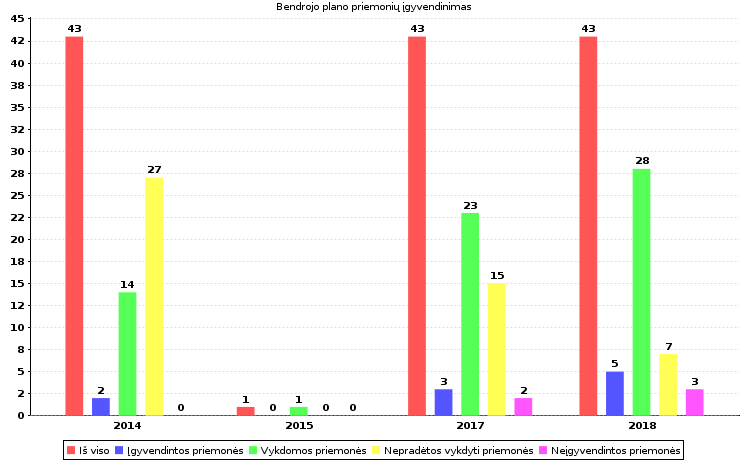 Bendrojo plano priemonių įgyvendinimas pagal skyriusBendrojo plano priemonių įgyvendinimas pagal skyriusBendrojo plano priemonių įgyvendinimas pagal skyriusBendrojo plano priemonių įgyvendinimas pagal skyriusBendrojo plano priemonių įgyvendinimas pagal skyriusBendrojo plano priemonių įgyvendinimas pagal skyriusBendrojo plano priemonių įgyvendinimas pagal skyriusBendrojo plano priemonių įgyvendinimas pagal skyriusBendrojo plano priemonių įgyvendinimas pagal skyriusBendrojo plano priemonių įgyvendinimas pagal skyriusBendrojo plano priemonių įgyvendinimas pagal skyriusBendrojo plano priemonių įgyvendinimas pagal skyriusBendrojo plano priemonių įgyvendinimas pagal skyriusBendrojo plano priemonių įgyvendinimas pagal skyriusBendrojo plano priemonių įgyvendinimas pagal skyriusBendrojo plano priemonių įgyvendinimas pagal skyriusBendrojo plano priemonių įgyvendinimas pagal skyriusBendrojo plano priemonių įgyvendinimas pagal skyriusBendrojo plano priemonių įgyvendinimas pagal skyriusBendrojo plano priemonių įgyvendinimas pagal skyriusBendrojo plano priemonių įgyvendinimas pagal skyriusBendrojo plano priemonių įgyvendinimas pagal skyriusBendrojo plano priemonių įgyvendinimas pagal skyriusBendrojo plano priemonių įgyvendinimas pagal skyriusBendrojo plano priemonių įgyvendinimas pagal skyriusBendrojo plano priemonių įgyvendinimas pagal skyriusBendrojo plano priemonių įgyvendinimas pagal skyriusBendrojo plano priemonių įgyvendinimas pagal skyriusBendrojo plano priemonių įgyvendinimas pagal skyriusBendrojo plano priemonių įgyvendinimas pagal skyriusBendrojo plano priemonių įgyvendinimas pagal skyriusBendrojo plano priemonių įgyvendinimas pagal skyriusBendrojo plano priemonių įgyvendinimas pagal skyriusBendrojo plano priemonių įgyvendinimas pagal skyrius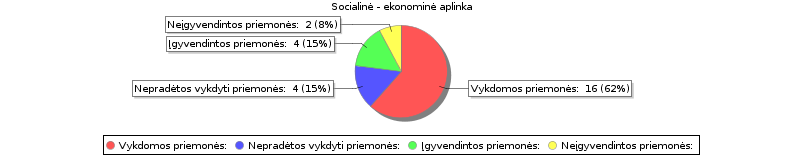 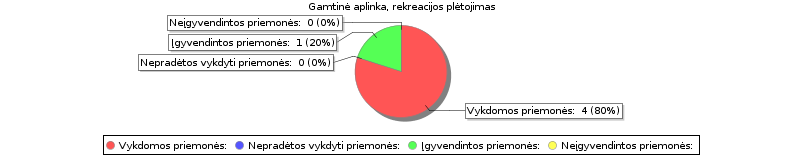 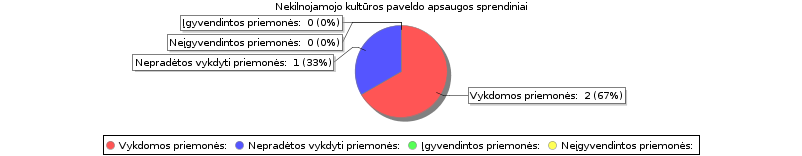 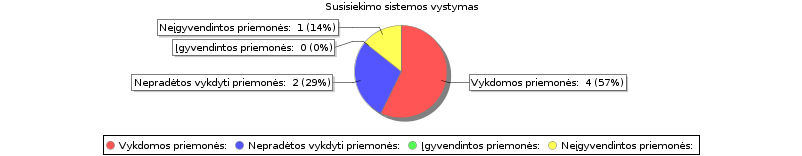 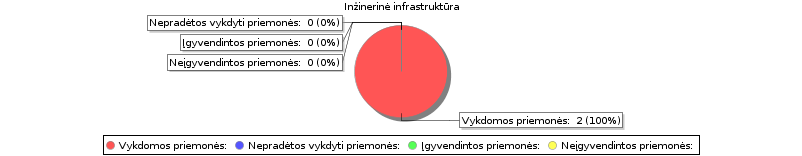 Atsižvelgiant į Plungės miesto teritorijos raidos tendencijas, bendrojo plano turinio kokybinius trūkumus ir sprendinių įgyvendinimo eigą, teisės aktų pasikeitimus reikalinga keisti bendrąjį  planą. Reikalinga patikslinti Plungės miesto teritorijos bendrojo plano ir jo aiškinamojo rašto sprendinius pagal Lietuvos Respublikos teritorijos planavimo įstatymo, Teritorijos planavimo normas, patvirtintas Lietuvos Respublikos aplinkos ministro 2014 m. sausio 2 d. įsakymu Nr. D1-7, reikalavimus, Teritorijos planavimo erdvinis duomens specifikacijos, patvirtintos Lietuvos Respublikos aplinkos ministro 2013 m. gruodžio 31 d. įsakymu Nr. D1-1009, reikalavimus.Atsižvelgiant į Plungės miesto teritorijos raidos tendencijas, bendrojo plano turinio kokybinius trūkumus ir sprendinių įgyvendinimo eigą, teisės aktų pasikeitimus reikalinga keisti bendrąjį  planą. Reikalinga patikslinti Plungės miesto teritorijos bendrojo plano ir jo aiškinamojo rašto sprendinius pagal Lietuvos Respublikos teritorijos planavimo įstatymo, Teritorijos planavimo normas, patvirtintas Lietuvos Respublikos aplinkos ministro 2014 m. sausio 2 d. įsakymu Nr. D1-7, reikalavimus, Teritorijos planavimo erdvinis duomens specifikacijos, patvirtintos Lietuvos Respublikos aplinkos ministro 2013 m. gruodžio 31 d. įsakymu Nr. D1-1009, reikalavimus.Atsižvelgiant į Plungės miesto teritorijos raidos tendencijas, bendrojo plano turinio kokybinius trūkumus ir sprendinių įgyvendinimo eigą, teisės aktų pasikeitimus reikalinga keisti bendrąjį  planą. Reikalinga patikslinti Plungės miesto teritorijos bendrojo plano ir jo aiškinamojo rašto sprendinius pagal Lietuvos Respublikos teritorijos planavimo įstatymo, Teritorijos planavimo normas, patvirtintas Lietuvos Respublikos aplinkos ministro 2014 m. sausio 2 d. įsakymu Nr. D1-7, reikalavimus, Teritorijos planavimo erdvinis duomens specifikacijos, patvirtintos Lietuvos Respublikos aplinkos ministro 2013 m. gruodžio 31 d. įsakymu Nr. D1-1009, reikalavimus.Atsižvelgiant į Plungės miesto teritorijos raidos tendencijas, bendrojo plano turinio kokybinius trūkumus ir sprendinių įgyvendinimo eigą, teisės aktų pasikeitimus reikalinga keisti bendrąjį  planą. Reikalinga patikslinti Plungės miesto teritorijos bendrojo plano ir jo aiškinamojo rašto sprendinius pagal Lietuvos Respublikos teritorijos planavimo įstatymo, Teritorijos planavimo normas, patvirtintas Lietuvos Respublikos aplinkos ministro 2014 m. sausio 2 d. įsakymu Nr. D1-7, reikalavimus, Teritorijos planavimo erdvinis duomens specifikacijos, patvirtintos Lietuvos Respublikos aplinkos ministro 2013 m. gruodžio 31 d. įsakymu Nr. D1-1009, reikalavimus.Atsižvelgiant į Plungės miesto teritorijos raidos tendencijas, bendrojo plano turinio kokybinius trūkumus ir sprendinių įgyvendinimo eigą, teisės aktų pasikeitimus reikalinga keisti bendrąjį  planą. Reikalinga patikslinti Plungės miesto teritorijos bendrojo plano ir jo aiškinamojo rašto sprendinius pagal Lietuvos Respublikos teritorijos planavimo įstatymo, Teritorijos planavimo normas, patvirtintas Lietuvos Respublikos aplinkos ministro 2014 m. sausio 2 d. įsakymu Nr. D1-7, reikalavimus, Teritorijos planavimo erdvinis duomens specifikacijos, patvirtintos Lietuvos Respublikos aplinkos ministro 2013 m. gruodžio 31 d. įsakymu Nr. D1-1009, reikalavimus.Atsižvelgiant į Plungės miesto teritorijos raidos tendencijas, bendrojo plano turinio kokybinius trūkumus ir sprendinių įgyvendinimo eigą, teisės aktų pasikeitimus reikalinga keisti bendrąjį  planą. Reikalinga patikslinti Plungės miesto teritorijos bendrojo plano ir jo aiškinamojo rašto sprendinius pagal Lietuvos Respublikos teritorijos planavimo įstatymo, Teritorijos planavimo normas, patvirtintas Lietuvos Respublikos aplinkos ministro 2014 m. sausio 2 d. įsakymu Nr. D1-7, reikalavimus, Teritorijos planavimo erdvinis duomens specifikacijos, patvirtintos Lietuvos Respublikos aplinkos ministro 2013 m. gruodžio 31 d. įsakymu Nr. D1-1009, reikalavimus.Atsižvelgiant į Plungės miesto teritorijos raidos tendencijas, bendrojo plano turinio kokybinius trūkumus ir sprendinių įgyvendinimo eigą, teisės aktų pasikeitimus reikalinga keisti bendrąjį  planą. Reikalinga patikslinti Plungės miesto teritorijos bendrojo plano ir jo aiškinamojo rašto sprendinius pagal Lietuvos Respublikos teritorijos planavimo įstatymo, Teritorijos planavimo normas, patvirtintas Lietuvos Respublikos aplinkos ministro 2014 m. sausio 2 d. įsakymu Nr. D1-7, reikalavimus, Teritorijos planavimo erdvinis duomens specifikacijos, patvirtintos Lietuvos Respublikos aplinkos ministro 2013 m. gruodžio 31 d. įsakymu Nr. D1-1009, reikalavimus.Atsižvelgiant į Plungės miesto teritorijos raidos tendencijas, bendrojo plano turinio kokybinius trūkumus ir sprendinių įgyvendinimo eigą, teisės aktų pasikeitimus reikalinga keisti bendrąjį  planą. Reikalinga patikslinti Plungės miesto teritorijos bendrojo plano ir jo aiškinamojo rašto sprendinius pagal Lietuvos Respublikos teritorijos planavimo įstatymo, Teritorijos planavimo normas, patvirtintas Lietuvos Respublikos aplinkos ministro 2014 m. sausio 2 d. įsakymu Nr. D1-7, reikalavimus, Teritorijos planavimo erdvinis duomens specifikacijos, patvirtintos Lietuvos Respublikos aplinkos ministro 2013 m. gruodžio 31 d. įsakymu Nr. D1-1009, reikalavimus.Atsižvelgiant į Plungės miesto teritorijos raidos tendencijas, bendrojo plano turinio kokybinius trūkumus ir sprendinių įgyvendinimo eigą, teisės aktų pasikeitimus reikalinga keisti bendrąjį  planą. Reikalinga patikslinti Plungės miesto teritorijos bendrojo plano ir jo aiškinamojo rašto sprendinius pagal Lietuvos Respublikos teritorijos planavimo įstatymo, Teritorijos planavimo normas, patvirtintas Lietuvos Respublikos aplinkos ministro 2014 m. sausio 2 d. įsakymu Nr. D1-7, reikalavimus, Teritorijos planavimo erdvinis duomens specifikacijos, patvirtintos Lietuvos Respublikos aplinkos ministro 2013 m. gruodžio 31 d. įsakymu Nr. D1-1009, reikalavimus.Atsižvelgiant į Plungės miesto teritorijos raidos tendencijas, bendrojo plano turinio kokybinius trūkumus ir sprendinių įgyvendinimo eigą, teisės aktų pasikeitimus reikalinga keisti bendrąjį  planą. Reikalinga patikslinti Plungės miesto teritorijos bendrojo plano ir jo aiškinamojo rašto sprendinius pagal Lietuvos Respublikos teritorijos planavimo įstatymo, Teritorijos planavimo normas, patvirtintas Lietuvos Respublikos aplinkos ministro 2014 m. sausio 2 d. įsakymu Nr. D1-7, reikalavimus, Teritorijos planavimo erdvinis duomens specifikacijos, patvirtintos Lietuvos Respublikos aplinkos ministro 2013 m. gruodžio 31 d. įsakymu Nr. D1-1009, reikalavimus.Atsižvelgiant į Plungės miesto teritorijos raidos tendencijas, bendrojo plano turinio kokybinius trūkumus ir sprendinių įgyvendinimo eigą, teisės aktų pasikeitimus reikalinga keisti bendrąjį  planą. Reikalinga patikslinti Plungės miesto teritorijos bendrojo plano ir jo aiškinamojo rašto sprendinius pagal Lietuvos Respublikos teritorijos planavimo įstatymo, Teritorijos planavimo normas, patvirtintas Lietuvos Respublikos aplinkos ministro 2014 m. sausio 2 d. įsakymu Nr. D1-7, reikalavimus, Teritorijos planavimo erdvinis duomens specifikacijos, patvirtintos Lietuvos Respublikos aplinkos ministro 2013 m. gruodžio 31 d. įsakymu Nr. D1-1009, reikalavimus.Atsižvelgiant į Plungės miesto teritorijos raidos tendencijas, bendrojo plano turinio kokybinius trūkumus ir sprendinių įgyvendinimo eigą, teisės aktų pasikeitimus reikalinga keisti bendrąjį  planą. Reikalinga patikslinti Plungės miesto teritorijos bendrojo plano ir jo aiškinamojo rašto sprendinius pagal Lietuvos Respublikos teritorijos planavimo įstatymo, Teritorijos planavimo normas, patvirtintas Lietuvos Respublikos aplinkos ministro 2014 m. sausio 2 d. įsakymu Nr. D1-7, reikalavimus, Teritorijos planavimo erdvinis duomens specifikacijos, patvirtintos Lietuvos Respublikos aplinkos ministro 2013 m. gruodžio 31 d. įsakymu Nr. D1-1009, reikalavimus.Atsižvelgiant į Plungės miesto teritorijos raidos tendencijas, bendrojo plano turinio kokybinius trūkumus ir sprendinių įgyvendinimo eigą, teisės aktų pasikeitimus reikalinga keisti bendrąjį  planą. Reikalinga patikslinti Plungės miesto teritorijos bendrojo plano ir jo aiškinamojo rašto sprendinius pagal Lietuvos Respublikos teritorijos planavimo įstatymo, Teritorijos planavimo normas, patvirtintas Lietuvos Respublikos aplinkos ministro 2014 m. sausio 2 d. įsakymu Nr. D1-7, reikalavimus, Teritorijos planavimo erdvinis duomens specifikacijos, patvirtintos Lietuvos Respublikos aplinkos ministro 2013 m. gruodžio 31 d. įsakymu Nr. D1-1009, reikalavimus.Atsižvelgiant į Plungės miesto teritorijos raidos tendencijas, bendrojo plano turinio kokybinius trūkumus ir sprendinių įgyvendinimo eigą, teisės aktų pasikeitimus reikalinga keisti bendrąjį  planą. Reikalinga patikslinti Plungės miesto teritorijos bendrojo plano ir jo aiškinamojo rašto sprendinius pagal Lietuvos Respublikos teritorijos planavimo įstatymo, Teritorijos planavimo normas, patvirtintas Lietuvos Respublikos aplinkos ministro 2014 m. sausio 2 d. įsakymu Nr. D1-7, reikalavimus, Teritorijos planavimo erdvinis duomens specifikacijos, patvirtintos Lietuvos Respublikos aplinkos ministro 2013 m. gruodžio 31 d. įsakymu Nr. D1-1009, reikalavimus.Atsižvelgiant į Plungės miesto teritorijos raidos tendencijas, bendrojo plano turinio kokybinius trūkumus ir sprendinių įgyvendinimo eigą, teisės aktų pasikeitimus reikalinga keisti bendrąjį  planą. Reikalinga patikslinti Plungės miesto teritorijos bendrojo plano ir jo aiškinamojo rašto sprendinius pagal Lietuvos Respublikos teritorijos planavimo įstatymo, Teritorijos planavimo normas, patvirtintas Lietuvos Respublikos aplinkos ministro 2014 m. sausio 2 d. įsakymu Nr. D1-7, reikalavimus, Teritorijos planavimo erdvinis duomens specifikacijos, patvirtintos Lietuvos Respublikos aplinkos ministro 2013 m. gruodžio 31 d. įsakymu Nr. D1-1009, reikalavimus.Atsižvelgiant į Plungės miesto teritorijos raidos tendencijas, bendrojo plano turinio kokybinius trūkumus ir sprendinių įgyvendinimo eigą, teisės aktų pasikeitimus reikalinga keisti bendrąjį  planą. Reikalinga patikslinti Plungės miesto teritorijos bendrojo plano ir jo aiškinamojo rašto sprendinius pagal Lietuvos Respublikos teritorijos planavimo įstatymo, Teritorijos planavimo normas, patvirtintas Lietuvos Respublikos aplinkos ministro 2014 m. sausio 2 d. įsakymu Nr. D1-7, reikalavimus, Teritorijos planavimo erdvinis duomens specifikacijos, patvirtintos Lietuvos Respublikos aplinkos ministro 2013 m. gruodžio 31 d. įsakymu Nr. D1-1009, reikalavimus.Atsižvelgiant į Plungės miesto teritorijos raidos tendencijas, bendrojo plano turinio kokybinius trūkumus ir sprendinių įgyvendinimo eigą, teisės aktų pasikeitimus reikalinga keisti bendrąjį  planą. Reikalinga patikslinti Plungės miesto teritorijos bendrojo plano ir jo aiškinamojo rašto sprendinius pagal Lietuvos Respublikos teritorijos planavimo įstatymo, Teritorijos planavimo normas, patvirtintas Lietuvos Respublikos aplinkos ministro 2014 m. sausio 2 d. įsakymu Nr. D1-7, reikalavimus, Teritorijos planavimo erdvinis duomens specifikacijos, patvirtintos Lietuvos Respublikos aplinkos ministro 2013 m. gruodžio 31 d. įsakymu Nr. D1-1009, reikalavimus.Atsižvelgiant į Plungės miesto teritorijos raidos tendencijas, bendrojo plano turinio kokybinius trūkumus ir sprendinių įgyvendinimo eigą, teisės aktų pasikeitimus reikalinga keisti bendrąjį  planą. Reikalinga patikslinti Plungės miesto teritorijos bendrojo plano ir jo aiškinamojo rašto sprendinius pagal Lietuvos Respublikos teritorijos planavimo įstatymo, Teritorijos planavimo normas, patvirtintas Lietuvos Respublikos aplinkos ministro 2014 m. sausio 2 d. įsakymu Nr. D1-7, reikalavimus, Teritorijos planavimo erdvinis duomens specifikacijos, patvirtintos Lietuvos Respublikos aplinkos ministro 2013 m. gruodžio 31 d. įsakymu Nr. D1-1009, reikalavimus.Atsižvelgiant į Plungės miesto teritorijos raidos tendencijas, bendrojo plano turinio kokybinius trūkumus ir sprendinių įgyvendinimo eigą, teisės aktų pasikeitimus reikalinga keisti bendrąjį  planą. Reikalinga patikslinti Plungės miesto teritorijos bendrojo plano ir jo aiškinamojo rašto sprendinius pagal Lietuvos Respublikos teritorijos planavimo įstatymo, Teritorijos planavimo normas, patvirtintas Lietuvos Respublikos aplinkos ministro 2014 m. sausio 2 d. įsakymu Nr. D1-7, reikalavimus, Teritorijos planavimo erdvinis duomens specifikacijos, patvirtintos Lietuvos Respublikos aplinkos ministro 2013 m. gruodžio 31 d. įsakymu Nr. D1-1009, reikalavimus.Atsižvelgiant į Plungės miesto teritorijos raidos tendencijas, bendrojo plano turinio kokybinius trūkumus ir sprendinių įgyvendinimo eigą, teisės aktų pasikeitimus reikalinga keisti bendrąjį  planą. Reikalinga patikslinti Plungės miesto teritorijos bendrojo plano ir jo aiškinamojo rašto sprendinius pagal Lietuvos Respublikos teritorijos planavimo įstatymo, Teritorijos planavimo normas, patvirtintas Lietuvos Respublikos aplinkos ministro 2014 m. sausio 2 d. įsakymu Nr. D1-7, reikalavimus, Teritorijos planavimo erdvinis duomens specifikacijos, patvirtintos Lietuvos Respublikos aplinkos ministro 2013 m. gruodžio 31 d. įsakymu Nr. D1-1009, reikalavimus.Atsižvelgiant į Plungės miesto teritorijos raidos tendencijas, bendrojo plano turinio kokybinius trūkumus ir sprendinių įgyvendinimo eigą, teisės aktų pasikeitimus reikalinga keisti bendrąjį  planą. Reikalinga patikslinti Plungės miesto teritorijos bendrojo plano ir jo aiškinamojo rašto sprendinius pagal Lietuvos Respublikos teritorijos planavimo įstatymo, Teritorijos planavimo normas, patvirtintas Lietuvos Respublikos aplinkos ministro 2014 m. sausio 2 d. įsakymu Nr. D1-7, reikalavimus, Teritorijos planavimo erdvinis duomens specifikacijos, patvirtintos Lietuvos Respublikos aplinkos ministro 2013 m. gruodžio 31 d. įsakymu Nr. D1-1009, reikalavimus.Atsižvelgiant į Plungės miesto teritorijos raidos tendencijas, bendrojo plano turinio kokybinius trūkumus ir sprendinių įgyvendinimo eigą, teisės aktų pasikeitimus reikalinga keisti bendrąjį  planą. Reikalinga patikslinti Plungės miesto teritorijos bendrojo plano ir jo aiškinamojo rašto sprendinius pagal Lietuvos Respublikos teritorijos planavimo įstatymo, Teritorijos planavimo normas, patvirtintas Lietuvos Respublikos aplinkos ministro 2014 m. sausio 2 d. įsakymu Nr. D1-7, reikalavimus, Teritorijos planavimo erdvinis duomens specifikacijos, patvirtintos Lietuvos Respublikos aplinkos ministro 2013 m. gruodžio 31 d. įsakymu Nr. D1-1009, reikalavimus.Atsižvelgiant į Plungės miesto teritorijos raidos tendencijas, bendrojo plano turinio kokybinius trūkumus ir sprendinių įgyvendinimo eigą, teisės aktų pasikeitimus reikalinga keisti bendrąjį  planą. Reikalinga patikslinti Plungės miesto teritorijos bendrojo plano ir jo aiškinamojo rašto sprendinius pagal Lietuvos Respublikos teritorijos planavimo įstatymo, Teritorijos planavimo normas, patvirtintas Lietuvos Respublikos aplinkos ministro 2014 m. sausio 2 d. įsakymu Nr. D1-7, reikalavimus, Teritorijos planavimo erdvinis duomens specifikacijos, patvirtintos Lietuvos Respublikos aplinkos ministro 2013 m. gruodžio 31 d. įsakymu Nr. D1-1009, reikalavimus.Atsižvelgiant į Plungės miesto teritorijos raidos tendencijas, bendrojo plano turinio kokybinius trūkumus ir sprendinių įgyvendinimo eigą, teisės aktų pasikeitimus reikalinga keisti bendrąjį  planą. Reikalinga patikslinti Plungės miesto teritorijos bendrojo plano ir jo aiškinamojo rašto sprendinius pagal Lietuvos Respublikos teritorijos planavimo įstatymo, Teritorijos planavimo normas, patvirtintas Lietuvos Respublikos aplinkos ministro 2014 m. sausio 2 d. įsakymu Nr. D1-7, reikalavimus, Teritorijos planavimo erdvinis duomens specifikacijos, patvirtintos Lietuvos Respublikos aplinkos ministro 2013 m. gruodžio 31 d. įsakymu Nr. D1-1009, reikalavimus.Atsižvelgiant į Plungės miesto teritorijos raidos tendencijas, bendrojo plano turinio kokybinius trūkumus ir sprendinių įgyvendinimo eigą, teisės aktų pasikeitimus reikalinga keisti bendrąjį  planą. Reikalinga patikslinti Plungės miesto teritorijos bendrojo plano ir jo aiškinamojo rašto sprendinius pagal Lietuvos Respublikos teritorijos planavimo įstatymo, Teritorijos planavimo normas, patvirtintas Lietuvos Respublikos aplinkos ministro 2014 m. sausio 2 d. įsakymu Nr. D1-7, reikalavimus, Teritorijos planavimo erdvinis duomens specifikacijos, patvirtintos Lietuvos Respublikos aplinkos ministro 2013 m. gruodžio 31 d. įsakymu Nr. D1-1009, reikalavimus.Atsižvelgiant į Plungės miesto teritorijos raidos tendencijas, bendrojo plano turinio kokybinius trūkumus ir sprendinių įgyvendinimo eigą, teisės aktų pasikeitimus reikalinga keisti bendrąjį  planą. Reikalinga patikslinti Plungės miesto teritorijos bendrojo plano ir jo aiškinamojo rašto sprendinius pagal Lietuvos Respublikos teritorijos planavimo įstatymo, Teritorijos planavimo normas, patvirtintas Lietuvos Respublikos aplinkos ministro 2014 m. sausio 2 d. įsakymu Nr. D1-7, reikalavimus, Teritorijos planavimo erdvinis duomens specifikacijos, patvirtintos Lietuvos Respublikos aplinkos ministro 2013 m. gruodžio 31 d. įsakymu Nr. D1-1009, reikalavimus.Atsižvelgiant į Plungės miesto teritorijos raidos tendencijas, bendrojo plano turinio kokybinius trūkumus ir sprendinių įgyvendinimo eigą, teisės aktų pasikeitimus reikalinga keisti bendrąjį  planą. Reikalinga patikslinti Plungės miesto teritorijos bendrojo plano ir jo aiškinamojo rašto sprendinius pagal Lietuvos Respublikos teritorijos planavimo įstatymo, Teritorijos planavimo normas, patvirtintas Lietuvos Respublikos aplinkos ministro 2014 m. sausio 2 d. įsakymu Nr. D1-7, reikalavimus, Teritorijos planavimo erdvinis duomens specifikacijos, patvirtintos Lietuvos Respublikos aplinkos ministro 2013 m. gruodžio 31 d. įsakymu Nr. D1-1009, reikalavimus.Atsižvelgiant į Plungės miesto teritorijos raidos tendencijas, bendrojo plano turinio kokybinius trūkumus ir sprendinių įgyvendinimo eigą, teisės aktų pasikeitimus reikalinga keisti bendrąjį  planą. Reikalinga patikslinti Plungės miesto teritorijos bendrojo plano ir jo aiškinamojo rašto sprendinius pagal Lietuvos Respublikos teritorijos planavimo įstatymo, Teritorijos planavimo normas, patvirtintas Lietuvos Respublikos aplinkos ministro 2014 m. sausio 2 d. įsakymu Nr. D1-7, reikalavimus, Teritorijos planavimo erdvinis duomens specifikacijos, patvirtintos Lietuvos Respublikos aplinkos ministro 2013 m. gruodžio 31 d. įsakymu Nr. D1-1009, reikalavimus.Atsižvelgiant į Plungės miesto teritorijos raidos tendencijas, bendrojo plano turinio kokybinius trūkumus ir sprendinių įgyvendinimo eigą, teisės aktų pasikeitimus reikalinga keisti bendrąjį  planą. Reikalinga patikslinti Plungės miesto teritorijos bendrojo plano ir jo aiškinamojo rašto sprendinius pagal Lietuvos Respublikos teritorijos planavimo įstatymo, Teritorijos planavimo normas, patvirtintas Lietuvos Respublikos aplinkos ministro 2014 m. sausio 2 d. įsakymu Nr. D1-7, reikalavimus, Teritorijos planavimo erdvinis duomens specifikacijos, patvirtintos Lietuvos Respublikos aplinkos ministro 2013 m. gruodžio 31 d. įsakymu Nr. D1-1009, reikalavimus.Atsižvelgiant į Plungės miesto teritorijos raidos tendencijas, bendrojo plano turinio kokybinius trūkumus ir sprendinių įgyvendinimo eigą, teisės aktų pasikeitimus reikalinga keisti bendrąjį  planą. Reikalinga patikslinti Plungės miesto teritorijos bendrojo plano ir jo aiškinamojo rašto sprendinius pagal Lietuvos Respublikos teritorijos planavimo įstatymo, Teritorijos planavimo normas, patvirtintas Lietuvos Respublikos aplinkos ministro 2014 m. sausio 2 d. įsakymu Nr. D1-7, reikalavimus, Teritorijos planavimo erdvinis duomens specifikacijos, patvirtintos Lietuvos Respublikos aplinkos ministro 2013 m. gruodžio 31 d. įsakymu Nr. D1-1009, reikalavimus.Atsižvelgiant į Plungės miesto teritorijos raidos tendencijas, bendrojo plano turinio kokybinius trūkumus ir sprendinių įgyvendinimo eigą, teisės aktų pasikeitimus reikalinga keisti bendrąjį  planą. Reikalinga patikslinti Plungės miesto teritorijos bendrojo plano ir jo aiškinamojo rašto sprendinius pagal Lietuvos Respublikos teritorijos planavimo įstatymo, Teritorijos planavimo normas, patvirtintas Lietuvos Respublikos aplinkos ministro 2014 m. sausio 2 d. įsakymu Nr. D1-7, reikalavimus, Teritorijos planavimo erdvinis duomens specifikacijos, patvirtintos Lietuvos Respublikos aplinkos ministro 2013 m. gruodžio 31 d. įsakymu Nr. D1-1009, reikalavimus.Atsižvelgiant į Plungės miesto teritorijos raidos tendencijas, bendrojo plano turinio kokybinius trūkumus ir sprendinių įgyvendinimo eigą, teisės aktų pasikeitimus reikalinga keisti bendrąjį  planą. Reikalinga patikslinti Plungės miesto teritorijos bendrojo plano ir jo aiškinamojo rašto sprendinius pagal Lietuvos Respublikos teritorijos planavimo įstatymo, Teritorijos planavimo normas, patvirtintas Lietuvos Respublikos aplinkos ministro 2014 m. sausio 2 d. įsakymu Nr. D1-7, reikalavimus, Teritorijos planavimo erdvinis duomens specifikacijos, patvirtintos Lietuvos Respublikos aplinkos ministro 2013 m. gruodžio 31 d. įsakymu Nr. D1-1009, reikalavimus.Atsižvelgiant į Plungės miesto teritorijos raidos tendencijas, bendrojo plano turinio kokybinius trūkumus ir sprendinių įgyvendinimo eigą, teisės aktų pasikeitimus reikalinga keisti bendrąjį  planą. Reikalinga patikslinti Plungės miesto teritorijos bendrojo plano ir jo aiškinamojo rašto sprendinius pagal Lietuvos Respublikos teritorijos planavimo įstatymo, Teritorijos planavimo normas, patvirtintas Lietuvos Respublikos aplinkos ministro 2014 m. sausio 2 d. įsakymu Nr. D1-7, reikalavimus, Teritorijos planavimo erdvinis duomens specifikacijos, patvirtintos Lietuvos Respublikos aplinkos ministro 2013 m. gruodžio 31 d. įsakymu Nr. D1-1009, reikalavimus.Atsižvelgiant į Plungės miesto teritorijos raidos tendencijas, bendrojo plano turinio kokybinius trūkumus ir sprendinių įgyvendinimo eigą, teisės aktų pasikeitimus reikalinga keisti bendrąjį  planą. Reikalinga patikslinti Plungės miesto teritorijos bendrojo plano ir jo aiškinamojo rašto sprendinius pagal Lietuvos Respublikos teritorijos planavimo įstatymo, Teritorijos planavimo normas, patvirtintas Lietuvos Respublikos aplinkos ministro 2014 m. sausio 2 d. įsakymu Nr. D1-7, reikalavimus, Teritorijos planavimo erdvinis duomens specifikacijos, patvirtintos Lietuvos Respublikos aplinkos ministro 2013 m. gruodžio 31 d. įsakymu Nr. D1-1009, reikalavimus.III. III. III. III. III. PrognozėsPrognozėsPrognozėsPrognozėsPrognozėsPrognozėsPrognozėsPrognozėsPrognozėsPrognozėsPrognozėsPrognozėsPrognozėsPrognozėsPrognozėsPrognozėsPrognozėsPrognozėsPrognozėsPrognozėsPrognozėsPrognozėsPrognozėsPrognozėsPrognozėsAtlikta Plungės miesto teritorijos socialinės – ekonominės aplinkos esamos būklės analizė parodė, kad rajone nuolat mažėja gyventojų, nuo 2011 metų gyventojų sumažėjo 2723. Plungės miestas yra pagrindinis rajono gyventojų darbo, sveikatos, paslaugų centras, todėl tikslinga plėtoti inžinerinę infrastruktūrą, susisiekimą. Vyksta neplaninga priemiestinio kraštovaizdžio urbanizacija, kur nėra socialinės, inžinerinės infrastruktūros.Atlikta Plungės miesto teritorijos socialinės – ekonominės aplinkos esamos būklės analizė parodė, kad rajone nuolat mažėja gyventojų, nuo 2011 metų gyventojų sumažėjo 2723. Plungės miestas yra pagrindinis rajono gyventojų darbo, sveikatos, paslaugų centras, todėl tikslinga plėtoti inžinerinę infrastruktūrą, susisiekimą. Vyksta neplaninga priemiestinio kraštovaizdžio urbanizacija, kur nėra socialinės, inžinerinės infrastruktūros.Atlikta Plungės miesto teritorijos socialinės – ekonominės aplinkos esamos būklės analizė parodė, kad rajone nuolat mažėja gyventojų, nuo 2011 metų gyventojų sumažėjo 2723. Plungės miestas yra pagrindinis rajono gyventojų darbo, sveikatos, paslaugų centras, todėl tikslinga plėtoti inžinerinę infrastruktūrą, susisiekimą. Vyksta neplaninga priemiestinio kraštovaizdžio urbanizacija, kur nėra socialinės, inžinerinės infrastruktūros.Atlikta Plungės miesto teritorijos socialinės – ekonominės aplinkos esamos būklės analizė parodė, kad rajone nuolat mažėja gyventojų, nuo 2011 metų gyventojų sumažėjo 2723. Plungės miestas yra pagrindinis rajono gyventojų darbo, sveikatos, paslaugų centras, todėl tikslinga plėtoti inžinerinę infrastruktūrą, susisiekimą. Vyksta neplaninga priemiestinio kraštovaizdžio urbanizacija, kur nėra socialinės, inžinerinės infrastruktūros.Atlikta Plungės miesto teritorijos socialinės – ekonominės aplinkos esamos būklės analizė parodė, kad rajone nuolat mažėja gyventojų, nuo 2011 metų gyventojų sumažėjo 2723. Plungės miestas yra pagrindinis rajono gyventojų darbo, sveikatos, paslaugų centras, todėl tikslinga plėtoti inžinerinę infrastruktūrą, susisiekimą. Vyksta neplaninga priemiestinio kraštovaizdžio urbanizacija, kur nėra socialinės, inžinerinės infrastruktūros.Atlikta Plungės miesto teritorijos socialinės – ekonominės aplinkos esamos būklės analizė parodė, kad rajone nuolat mažėja gyventojų, nuo 2011 metų gyventojų sumažėjo 2723. Plungės miestas yra pagrindinis rajono gyventojų darbo, sveikatos, paslaugų centras, todėl tikslinga plėtoti inžinerinę infrastruktūrą, susisiekimą. Vyksta neplaninga priemiestinio kraštovaizdžio urbanizacija, kur nėra socialinės, inžinerinės infrastruktūros.Atlikta Plungės miesto teritorijos socialinės – ekonominės aplinkos esamos būklės analizė parodė, kad rajone nuolat mažėja gyventojų, nuo 2011 metų gyventojų sumažėjo 2723. Plungės miestas yra pagrindinis rajono gyventojų darbo, sveikatos, paslaugų centras, todėl tikslinga plėtoti inžinerinę infrastruktūrą, susisiekimą. Vyksta neplaninga priemiestinio kraštovaizdžio urbanizacija, kur nėra socialinės, inžinerinės infrastruktūros.Atlikta Plungės miesto teritorijos socialinės – ekonominės aplinkos esamos būklės analizė parodė, kad rajone nuolat mažėja gyventojų, nuo 2011 metų gyventojų sumažėjo 2723. Plungės miestas yra pagrindinis rajono gyventojų darbo, sveikatos, paslaugų centras, todėl tikslinga plėtoti inžinerinę infrastruktūrą, susisiekimą. Vyksta neplaninga priemiestinio kraštovaizdžio urbanizacija, kur nėra socialinės, inžinerinės infrastruktūros.Atlikta Plungės miesto teritorijos socialinės – ekonominės aplinkos esamos būklės analizė parodė, kad rajone nuolat mažėja gyventojų, nuo 2011 metų gyventojų sumažėjo 2723. Plungės miestas yra pagrindinis rajono gyventojų darbo, sveikatos, paslaugų centras, todėl tikslinga plėtoti inžinerinę infrastruktūrą, susisiekimą. Vyksta neplaninga priemiestinio kraštovaizdžio urbanizacija, kur nėra socialinės, inžinerinės infrastruktūros.Atlikta Plungės miesto teritorijos socialinės – ekonominės aplinkos esamos būklės analizė parodė, kad rajone nuolat mažėja gyventojų, nuo 2011 metų gyventojų sumažėjo 2723. Plungės miestas yra pagrindinis rajono gyventojų darbo, sveikatos, paslaugų centras, todėl tikslinga plėtoti inžinerinę infrastruktūrą, susisiekimą. Vyksta neplaninga priemiestinio kraštovaizdžio urbanizacija, kur nėra socialinės, inžinerinės infrastruktūros.Atlikta Plungės miesto teritorijos socialinės – ekonominės aplinkos esamos būklės analizė parodė, kad rajone nuolat mažėja gyventojų, nuo 2011 metų gyventojų sumažėjo 2723. Plungės miestas yra pagrindinis rajono gyventojų darbo, sveikatos, paslaugų centras, todėl tikslinga plėtoti inžinerinę infrastruktūrą, susisiekimą. Vyksta neplaninga priemiestinio kraštovaizdžio urbanizacija, kur nėra socialinės, inžinerinės infrastruktūros.Atlikta Plungės miesto teritorijos socialinės – ekonominės aplinkos esamos būklės analizė parodė, kad rajone nuolat mažėja gyventojų, nuo 2011 metų gyventojų sumažėjo 2723. Plungės miestas yra pagrindinis rajono gyventojų darbo, sveikatos, paslaugų centras, todėl tikslinga plėtoti inžinerinę infrastruktūrą, susisiekimą. Vyksta neplaninga priemiestinio kraštovaizdžio urbanizacija, kur nėra socialinės, inžinerinės infrastruktūros.Atlikta Plungės miesto teritorijos socialinės – ekonominės aplinkos esamos būklės analizė parodė, kad rajone nuolat mažėja gyventojų, nuo 2011 metų gyventojų sumažėjo 2723. Plungės miestas yra pagrindinis rajono gyventojų darbo, sveikatos, paslaugų centras, todėl tikslinga plėtoti inžinerinę infrastruktūrą, susisiekimą. Vyksta neplaninga priemiestinio kraštovaizdžio urbanizacija, kur nėra socialinės, inžinerinės infrastruktūros.Atlikta Plungės miesto teritorijos socialinės – ekonominės aplinkos esamos būklės analizė parodė, kad rajone nuolat mažėja gyventojų, nuo 2011 metų gyventojų sumažėjo 2723. Plungės miestas yra pagrindinis rajono gyventojų darbo, sveikatos, paslaugų centras, todėl tikslinga plėtoti inžinerinę infrastruktūrą, susisiekimą. Vyksta neplaninga priemiestinio kraštovaizdžio urbanizacija, kur nėra socialinės, inžinerinės infrastruktūros.Atlikta Plungės miesto teritorijos socialinės – ekonominės aplinkos esamos būklės analizė parodė, kad rajone nuolat mažėja gyventojų, nuo 2011 metų gyventojų sumažėjo 2723. Plungės miestas yra pagrindinis rajono gyventojų darbo, sveikatos, paslaugų centras, todėl tikslinga plėtoti inžinerinę infrastruktūrą, susisiekimą. Vyksta neplaninga priemiestinio kraštovaizdžio urbanizacija, kur nėra socialinės, inžinerinės infrastruktūros.Atlikta Plungės miesto teritorijos socialinės – ekonominės aplinkos esamos būklės analizė parodė, kad rajone nuolat mažėja gyventojų, nuo 2011 metų gyventojų sumažėjo 2723. Plungės miestas yra pagrindinis rajono gyventojų darbo, sveikatos, paslaugų centras, todėl tikslinga plėtoti inžinerinę infrastruktūrą, susisiekimą. Vyksta neplaninga priemiestinio kraštovaizdžio urbanizacija, kur nėra socialinės, inžinerinės infrastruktūros.Atlikta Plungės miesto teritorijos socialinės – ekonominės aplinkos esamos būklės analizė parodė, kad rajone nuolat mažėja gyventojų, nuo 2011 metų gyventojų sumažėjo 2723. Plungės miestas yra pagrindinis rajono gyventojų darbo, sveikatos, paslaugų centras, todėl tikslinga plėtoti inžinerinę infrastruktūrą, susisiekimą. Vyksta neplaninga priemiestinio kraštovaizdžio urbanizacija, kur nėra socialinės, inžinerinės infrastruktūros.Atlikta Plungės miesto teritorijos socialinės – ekonominės aplinkos esamos būklės analizė parodė, kad rajone nuolat mažėja gyventojų, nuo 2011 metų gyventojų sumažėjo 2723. Plungės miestas yra pagrindinis rajono gyventojų darbo, sveikatos, paslaugų centras, todėl tikslinga plėtoti inžinerinę infrastruktūrą, susisiekimą. Vyksta neplaninga priemiestinio kraštovaizdžio urbanizacija, kur nėra socialinės, inžinerinės infrastruktūros.Atlikta Plungės miesto teritorijos socialinės – ekonominės aplinkos esamos būklės analizė parodė, kad rajone nuolat mažėja gyventojų, nuo 2011 metų gyventojų sumažėjo 2723. Plungės miestas yra pagrindinis rajono gyventojų darbo, sveikatos, paslaugų centras, todėl tikslinga plėtoti inžinerinę infrastruktūrą, susisiekimą. Vyksta neplaninga priemiestinio kraštovaizdžio urbanizacija, kur nėra socialinės, inžinerinės infrastruktūros.Atlikta Plungės miesto teritorijos socialinės – ekonominės aplinkos esamos būklės analizė parodė, kad rajone nuolat mažėja gyventojų, nuo 2011 metų gyventojų sumažėjo 2723. Plungės miestas yra pagrindinis rajono gyventojų darbo, sveikatos, paslaugų centras, todėl tikslinga plėtoti inžinerinę infrastruktūrą, susisiekimą. Vyksta neplaninga priemiestinio kraštovaizdžio urbanizacija, kur nėra socialinės, inžinerinės infrastruktūros.Atlikta Plungės miesto teritorijos socialinės – ekonominės aplinkos esamos būklės analizė parodė, kad rajone nuolat mažėja gyventojų, nuo 2011 metų gyventojų sumažėjo 2723. Plungės miestas yra pagrindinis rajono gyventojų darbo, sveikatos, paslaugų centras, todėl tikslinga plėtoti inžinerinę infrastruktūrą, susisiekimą. Vyksta neplaninga priemiestinio kraštovaizdžio urbanizacija, kur nėra socialinės, inžinerinės infrastruktūros.Atlikta Plungės miesto teritorijos socialinės – ekonominės aplinkos esamos būklės analizė parodė, kad rajone nuolat mažėja gyventojų, nuo 2011 metų gyventojų sumažėjo 2723. Plungės miestas yra pagrindinis rajono gyventojų darbo, sveikatos, paslaugų centras, todėl tikslinga plėtoti inžinerinę infrastruktūrą, susisiekimą. Vyksta neplaninga priemiestinio kraštovaizdžio urbanizacija, kur nėra socialinės, inžinerinės infrastruktūros.Atlikta Plungės miesto teritorijos socialinės – ekonominės aplinkos esamos būklės analizė parodė, kad rajone nuolat mažėja gyventojų, nuo 2011 metų gyventojų sumažėjo 2723. Plungės miestas yra pagrindinis rajono gyventojų darbo, sveikatos, paslaugų centras, todėl tikslinga plėtoti inžinerinę infrastruktūrą, susisiekimą. Vyksta neplaninga priemiestinio kraštovaizdžio urbanizacija, kur nėra socialinės, inžinerinės infrastruktūros.Atlikta Plungės miesto teritorijos socialinės – ekonominės aplinkos esamos būklės analizė parodė, kad rajone nuolat mažėja gyventojų, nuo 2011 metų gyventojų sumažėjo 2723. Plungės miestas yra pagrindinis rajono gyventojų darbo, sveikatos, paslaugų centras, todėl tikslinga plėtoti inžinerinę infrastruktūrą, susisiekimą. Vyksta neplaninga priemiestinio kraštovaizdžio urbanizacija, kur nėra socialinės, inžinerinės infrastruktūros.Atlikta Plungės miesto teritorijos socialinės – ekonominės aplinkos esamos būklės analizė parodė, kad rajone nuolat mažėja gyventojų, nuo 2011 metų gyventojų sumažėjo 2723. Plungės miestas yra pagrindinis rajono gyventojų darbo, sveikatos, paslaugų centras, todėl tikslinga plėtoti inžinerinę infrastruktūrą, susisiekimą. Vyksta neplaninga priemiestinio kraštovaizdžio urbanizacija, kur nėra socialinės, inžinerinės infrastruktūros.Atlikta Plungės miesto teritorijos socialinės – ekonominės aplinkos esamos būklės analizė parodė, kad rajone nuolat mažėja gyventojų, nuo 2011 metų gyventojų sumažėjo 2723. Plungės miestas yra pagrindinis rajono gyventojų darbo, sveikatos, paslaugų centras, todėl tikslinga plėtoti inžinerinę infrastruktūrą, susisiekimą. Vyksta neplaninga priemiestinio kraštovaizdžio urbanizacija, kur nėra socialinės, inžinerinės infrastruktūros.Atlikta Plungės miesto teritorijos socialinės – ekonominės aplinkos esamos būklės analizė parodė, kad rajone nuolat mažėja gyventojų, nuo 2011 metų gyventojų sumažėjo 2723. Plungės miestas yra pagrindinis rajono gyventojų darbo, sveikatos, paslaugų centras, todėl tikslinga plėtoti inžinerinę infrastruktūrą, susisiekimą. Vyksta neplaninga priemiestinio kraštovaizdžio urbanizacija, kur nėra socialinės, inžinerinės infrastruktūros.Atlikta Plungės miesto teritorijos socialinės – ekonominės aplinkos esamos būklės analizė parodė, kad rajone nuolat mažėja gyventojų, nuo 2011 metų gyventojų sumažėjo 2723. Plungės miestas yra pagrindinis rajono gyventojų darbo, sveikatos, paslaugų centras, todėl tikslinga plėtoti inžinerinę infrastruktūrą, susisiekimą. Vyksta neplaninga priemiestinio kraštovaizdžio urbanizacija, kur nėra socialinės, inžinerinės infrastruktūros.Atlikta Plungės miesto teritorijos socialinės – ekonominės aplinkos esamos būklės analizė parodė, kad rajone nuolat mažėja gyventojų, nuo 2011 metų gyventojų sumažėjo 2723. Plungės miestas yra pagrindinis rajono gyventojų darbo, sveikatos, paslaugų centras, todėl tikslinga plėtoti inžinerinę infrastruktūrą, susisiekimą. Vyksta neplaninga priemiestinio kraštovaizdžio urbanizacija, kur nėra socialinės, inžinerinės infrastruktūros.Atlikta Plungės miesto teritorijos socialinės – ekonominės aplinkos esamos būklės analizė parodė, kad rajone nuolat mažėja gyventojų, nuo 2011 metų gyventojų sumažėjo 2723. Plungės miestas yra pagrindinis rajono gyventojų darbo, sveikatos, paslaugų centras, todėl tikslinga plėtoti inžinerinę infrastruktūrą, susisiekimą. Vyksta neplaninga priemiestinio kraštovaizdžio urbanizacija, kur nėra socialinės, inžinerinės infrastruktūros.Atlikta Plungės miesto teritorijos socialinės – ekonominės aplinkos esamos būklės analizė parodė, kad rajone nuolat mažėja gyventojų, nuo 2011 metų gyventojų sumažėjo 2723. Plungės miestas yra pagrindinis rajono gyventojų darbo, sveikatos, paslaugų centras, todėl tikslinga plėtoti inžinerinę infrastruktūrą, susisiekimą. Vyksta neplaninga priemiestinio kraštovaizdžio urbanizacija, kur nėra socialinės, inžinerinės infrastruktūros.Atlikta Plungės miesto teritorijos socialinės – ekonominės aplinkos esamos būklės analizė parodė, kad rajone nuolat mažėja gyventojų, nuo 2011 metų gyventojų sumažėjo 2723. Plungės miestas yra pagrindinis rajono gyventojų darbo, sveikatos, paslaugų centras, todėl tikslinga plėtoti inžinerinę infrastruktūrą, susisiekimą. Vyksta neplaninga priemiestinio kraštovaizdžio urbanizacija, kur nėra socialinės, inžinerinės infrastruktūros.Atlikta Plungės miesto teritorijos socialinės – ekonominės aplinkos esamos būklės analizė parodė, kad rajone nuolat mažėja gyventojų, nuo 2011 metų gyventojų sumažėjo 2723. Plungės miestas yra pagrindinis rajono gyventojų darbo, sveikatos, paslaugų centras, todėl tikslinga plėtoti inžinerinę infrastruktūrą, susisiekimą. Vyksta neplaninga priemiestinio kraštovaizdžio urbanizacija, kur nėra socialinės, inžinerinės infrastruktūros.Atlikta Plungės miesto teritorijos socialinės – ekonominės aplinkos esamos būklės analizė parodė, kad rajone nuolat mažėja gyventojų, nuo 2011 metų gyventojų sumažėjo 2723. Plungės miestas yra pagrindinis rajono gyventojų darbo, sveikatos, paslaugų centras, todėl tikslinga plėtoti inžinerinę infrastruktūrą, susisiekimą. Vyksta neplaninga priemiestinio kraštovaizdžio urbanizacija, kur nėra socialinės, inžinerinės infrastruktūros.IV. IV. IV. IV. IV. Siūlymai:Siūlymai:Siūlymai:Siūlymai:Siūlymai:Siūlymai:Siūlymai:Siūlymai:Siūlymai:Siūlymai:Siūlymai:Siūlymai:Siūlymai:Siūlymai:Siūlymai:Siūlymai:Siūlymai:Siūlymai:Siūlymai:Siūlymai:Siūlymai:Siūlymai:Siūlymai:Siūlymai:Siūlymai:Dėl priemonių įgyvendinimo gerinimo:Dėl priemonių įgyvendinimo gerinimo:Dėl priemonių įgyvendinimo gerinimo:Dėl priemonių įgyvendinimo gerinimo:Dėl priemonių įgyvendinimo gerinimo:Dėl priemonių įgyvendinimo gerinimo:Dėl priemonių įgyvendinimo gerinimo:Dėl priemonių įgyvendinimo gerinimo:Dėl priemonių įgyvendinimo gerinimo:Dėl priemonių įgyvendinimo gerinimo:Dėl priemonių įgyvendinimo gerinimo:Dėl priemonių įgyvendinimo gerinimo:Dėl priemonių įgyvendinimo gerinimo:Dėl priemonių įgyvendinimo gerinimo:Dėl priemonių įgyvendinimo gerinimo:Dėl priemonių įgyvendinimo gerinimo:Dėl priemonių įgyvendinimo gerinimo:Dėl priemonių įgyvendinimo gerinimo:Dėl priemonių įgyvendinimo gerinimo:Dėl priemonių įgyvendinimo gerinimo:Dėl priemonių įgyvendinimo gerinimo:Dėl priemonių įgyvendinimo gerinimo:Dėl priemonių įgyvendinimo gerinimo:Dėl priemonių įgyvendinimo gerinimo:Dėl priemonių įgyvendinimo gerinimo:Dėl priemonių įgyvendinimo gerinimo:Dėl priemonių įgyvendinimo gerinimo:Dėl priemonių įgyvendinimo gerinimo:Dėl priemonių įgyvendinimo gerinimo:Dėl priemonių įgyvendinimo gerinimo:Dėl priemonių įgyvendinimo gerinimo:Dėl priemonių įgyvendinimo gerinimo:Dėl priemonių įgyvendinimo gerinimo:Dėl priemonių įgyvendinimo gerinimo:Dėl priemonių įgyvendinimo plano keitimo:Dėl priemonių įgyvendinimo plano keitimo:Dėl priemonių įgyvendinimo plano keitimo:Dėl priemonių įgyvendinimo plano keitimo:Dėl priemonių įgyvendinimo plano keitimo:Dėl priemonių įgyvendinimo plano keitimo:Dėl priemonių įgyvendinimo plano keitimo:Dėl priemonių įgyvendinimo plano keitimo:Dėl priemonių įgyvendinimo plano keitimo:Dėl priemonių įgyvendinimo plano keitimo:Dėl priemonių įgyvendinimo plano keitimo:Dėl priemonių įgyvendinimo plano keitimo:Dėl priemonių įgyvendinimo plano keitimo:Dėl priemonių įgyvendinimo plano keitimo:Dėl priemonių įgyvendinimo plano keitimo:Dėl priemonių įgyvendinimo plano keitimo:Dėl priemonių įgyvendinimo plano keitimo:Dėl priemonių įgyvendinimo plano keitimo:Dėl priemonių įgyvendinimo plano keitimo:Dėl priemonių įgyvendinimo plano keitimo:Dėl priemonių įgyvendinimo plano keitimo:Dėl priemonių įgyvendinimo plano keitimo:Dėl priemonių įgyvendinimo plano keitimo:Dėl priemonių įgyvendinimo plano keitimo:Dėl priemonių įgyvendinimo plano keitimo:Dėl priemonių įgyvendinimo plano keitimo:Dėl priemonių įgyvendinimo plano keitimo:Dėl priemonių įgyvendinimo plano keitimo:Dėl priemonių įgyvendinimo plano keitimo:Dėl priemonių įgyvendinimo plano keitimo:Dėl priemonių įgyvendinimo plano keitimo:Dėl priemonių įgyvendinimo plano keitimo:Dėl priemonių įgyvendinimo plano keitimo:Dėl priemonių įgyvendinimo plano keitimo:Keičiant bendrąjį planą bus tikslinamas priemonių planas.Keičiant bendrąjį planą bus tikslinamas priemonių planas.Keičiant bendrąjį planą bus tikslinamas priemonių planas.Keičiant bendrąjį planą bus tikslinamas priemonių planas.Keičiant bendrąjį planą bus tikslinamas priemonių planas.Keičiant bendrąjį planą bus tikslinamas priemonių planas.Keičiant bendrąjį planą bus tikslinamas priemonių planas.Keičiant bendrąjį planą bus tikslinamas priemonių planas.Keičiant bendrąjį planą bus tikslinamas priemonių planas.Keičiant bendrąjį planą bus tikslinamas priemonių planas.Keičiant bendrąjį planą bus tikslinamas priemonių planas.Keičiant bendrąjį planą bus tikslinamas priemonių planas.Keičiant bendrąjį planą bus tikslinamas priemonių planas.Keičiant bendrąjį planą bus tikslinamas priemonių planas.Keičiant bendrąjį planą bus tikslinamas priemonių planas.Keičiant bendrąjį planą bus tikslinamas priemonių planas.Keičiant bendrąjį planą bus tikslinamas priemonių planas.Keičiant bendrąjį planą bus tikslinamas priemonių planas.Keičiant bendrąjį planą bus tikslinamas priemonių planas.Keičiant bendrąjį planą bus tikslinamas priemonių planas.Keičiant bendrąjį planą bus tikslinamas priemonių planas.Keičiant bendrąjį planą bus tikslinamas priemonių planas.Keičiant bendrąjį planą bus tikslinamas priemonių planas.Keičiant bendrąjį planą bus tikslinamas priemonių planas.Keičiant bendrąjį planą bus tikslinamas priemonių planas.Keičiant bendrąjį planą bus tikslinamas priemonių planas.Keičiant bendrąjį planą bus tikslinamas priemonių planas.Keičiant bendrąjį planą bus tikslinamas priemonių planas.Keičiant bendrąjį planą bus tikslinamas priemonių planas.Keičiant bendrąjį planą bus tikslinamas priemonių planas.Keičiant bendrąjį planą bus tikslinamas priemonių planas.Keičiant bendrąjį planą bus tikslinamas priemonių planas.Keičiant bendrąjį planą bus tikslinamas priemonių planas.Keičiant bendrąjį planą bus tikslinamas priemonių planas.Dėl bendrojo plano keitimo:Dėl bendrojo plano keitimo:Dėl bendrojo plano keitimo:Dėl bendrojo plano keitimo:Dėl bendrojo plano keitimo:Dėl bendrojo plano keitimo:Dėl bendrojo plano keitimo:Dėl bendrojo plano keitimo:Dėl bendrojo plano keitimo:Dėl bendrojo plano keitimo:Dėl bendrojo plano keitimo:Dėl bendrojo plano keitimo:Dėl bendrojo plano keitimo:Dėl bendrojo plano keitimo:Dėl bendrojo plano keitimo:Dėl bendrojo plano keitimo:Dėl bendrojo plano keitimo:Dėl bendrojo plano keitimo:Dėl bendrojo plano keitimo:Dėl bendrojo plano keitimo:Dėl bendrojo plano keitimo:Dėl bendrojo plano keitimo:Dėl bendrojo plano keitimo:Dėl bendrojo plano keitimo:Dėl bendrojo plano keitimo:Dėl bendrojo plano keitimo:Dėl bendrojo plano keitimo:Dėl bendrojo plano keitimo:Dėl bendrojo plano keitimo:Dėl bendrojo plano keitimo:Dėl bendrojo plano keitimo:Dėl bendrojo plano keitimo:Dėl bendrojo plano keitimo:Dėl bendrojo plano keitimo:Nustatyti Plungės miesto teritorijos bendrojo plano, patvirtinto Plungės rajono savivaldybės tarybos 2008 m. liepos 24 d. sprendimu Nr. T1-139 „Dėl Plungės rajono ir Plungės miesto teritorijų bendrųjų planų tvirtinimo“, spragas ir kolizijas tarp Bendrojo plano Žemės naudojimo ir apsaugos reglamentų brėžinio ir Gamtinio kraštovaizdžio apsaugos brėžinio sprendinių, problemines situacijas. Įvertinti 2015 m. patvirtintą Nacionalinį kraštovaizdžio tvarkymo planą ir integruoti sprendinius Bendrajame plane.Numatyti realias plėtrai teritorijas (nustatant privalomuosius ir papildomus ribinius plėtros parametrus, taip pat kitus teritorijų naudojimo planinius ir erdvinius reglamentus), kitas plėtrai numatytas teritorijas galima būtų laikyti rezervinėmis.Peržiūrėti atskirus probleminius teritorijų funkcinio zonavimo bei kitus teritorinės struktūros formavimo sprendinius.Suplanuoti planavimo lygmenį atitinkančias perspektyvių gyvenamųjų vietovių įtakos arealų zonų funkcinio ir erdvinio vystymo kryptis.Numatyti konkrečias priemones planuojamos teritorijos aplinkos informaciniam suvokimui gerinti ir kraštovaizdžio vizualiniam identitetui saugoti.Tikslinti urbanizuojamų teritorijų plotą, išdėstymą bei reglamentavimą, nustatyti plėtros prioritetus. Racionaliai ir ekonomiškai pagrįsti ir išskirti prioritetinės plėtros teritorijas, kuriose Savivaldybė įsipareigoja vystyti socialinę ir (ar) inžinerinę infrastruktūrą.Keičiant Plungės miesto teritorijos bendrąjį planą tikslinga įvertinti galiojančių žemesnio lygmens teritorijų planavimo dokumentų ir kitų savivaldybės strateginių dokumentų sprendinius.Integruoti galiojančius specialiųjų planų sprendinius. Atsižvelgiant į teritorijų planavimo įstatymo pasikeitimą, taip pat į tai, kad miesto urbanizuojamos teritorijos plėtojamos / vystomos rengiant sklypų formavimo pertvarkymo projektus, numatyti planinės ir erdvinės struktūros kokybinius kriterijus.Nustatyti Plungės miesto teritorijos bendrojo plano, patvirtinto Plungės rajono savivaldybės tarybos 2008 m. liepos 24 d. sprendimu Nr. T1-139 „Dėl Plungės rajono ir Plungės miesto teritorijų bendrųjų planų tvirtinimo“, spragas ir kolizijas tarp Bendrojo plano Žemės naudojimo ir apsaugos reglamentų brėžinio ir Gamtinio kraštovaizdžio apsaugos brėžinio sprendinių, problemines situacijas. Įvertinti 2015 m. patvirtintą Nacionalinį kraštovaizdžio tvarkymo planą ir integruoti sprendinius Bendrajame plane.Numatyti realias plėtrai teritorijas (nustatant privalomuosius ir papildomus ribinius plėtros parametrus, taip pat kitus teritorijų naudojimo planinius ir erdvinius reglamentus), kitas plėtrai numatytas teritorijas galima būtų laikyti rezervinėmis.Peržiūrėti atskirus probleminius teritorijų funkcinio zonavimo bei kitus teritorinės struktūros formavimo sprendinius.Suplanuoti planavimo lygmenį atitinkančias perspektyvių gyvenamųjų vietovių įtakos arealų zonų funkcinio ir erdvinio vystymo kryptis.Numatyti konkrečias priemones planuojamos teritorijos aplinkos informaciniam suvokimui gerinti ir kraštovaizdžio vizualiniam identitetui saugoti.Tikslinti urbanizuojamų teritorijų plotą, išdėstymą bei reglamentavimą, nustatyti plėtros prioritetus. Racionaliai ir ekonomiškai pagrįsti ir išskirti prioritetinės plėtros teritorijas, kuriose Savivaldybė įsipareigoja vystyti socialinę ir (ar) inžinerinę infrastruktūrą.Keičiant Plungės miesto teritorijos bendrąjį planą tikslinga įvertinti galiojančių žemesnio lygmens teritorijų planavimo dokumentų ir kitų savivaldybės strateginių dokumentų sprendinius.Integruoti galiojančius specialiųjų planų sprendinius. Atsižvelgiant į teritorijų planavimo įstatymo pasikeitimą, taip pat į tai, kad miesto urbanizuojamos teritorijos plėtojamos / vystomos rengiant sklypų formavimo pertvarkymo projektus, numatyti planinės ir erdvinės struktūros kokybinius kriterijus.Nustatyti Plungės miesto teritorijos bendrojo plano, patvirtinto Plungės rajono savivaldybės tarybos 2008 m. liepos 24 d. sprendimu Nr. T1-139 „Dėl Plungės rajono ir Plungės miesto teritorijų bendrųjų planų tvirtinimo“, spragas ir kolizijas tarp Bendrojo plano Žemės naudojimo ir apsaugos reglamentų brėžinio ir Gamtinio kraštovaizdžio apsaugos brėžinio sprendinių, problemines situacijas. Įvertinti 2015 m. patvirtintą Nacionalinį kraštovaizdžio tvarkymo planą ir integruoti sprendinius Bendrajame plane.Numatyti realias plėtrai teritorijas (nustatant privalomuosius ir papildomus ribinius plėtros parametrus, taip pat kitus teritorijų naudojimo planinius ir erdvinius reglamentus), kitas plėtrai numatytas teritorijas galima būtų laikyti rezervinėmis.Peržiūrėti atskirus probleminius teritorijų funkcinio zonavimo bei kitus teritorinės struktūros formavimo sprendinius.Suplanuoti planavimo lygmenį atitinkančias perspektyvių gyvenamųjų vietovių įtakos arealų zonų funkcinio ir erdvinio vystymo kryptis.Numatyti konkrečias priemones planuojamos teritorijos aplinkos informaciniam suvokimui gerinti ir kraštovaizdžio vizualiniam identitetui saugoti.Tikslinti urbanizuojamų teritorijų plotą, išdėstymą bei reglamentavimą, nustatyti plėtros prioritetus. Racionaliai ir ekonomiškai pagrįsti ir išskirti prioritetinės plėtros teritorijas, kuriose Savivaldybė įsipareigoja vystyti socialinę ir (ar) inžinerinę infrastruktūrą.Keičiant Plungės miesto teritorijos bendrąjį planą tikslinga įvertinti galiojančių žemesnio lygmens teritorijų planavimo dokumentų ir kitų savivaldybės strateginių dokumentų sprendinius.Integruoti galiojančius specialiųjų planų sprendinius. Atsižvelgiant į teritorijų planavimo įstatymo pasikeitimą, taip pat į tai, kad miesto urbanizuojamos teritorijos plėtojamos / vystomos rengiant sklypų formavimo pertvarkymo projektus, numatyti planinės ir erdvinės struktūros kokybinius kriterijus.Nustatyti Plungės miesto teritorijos bendrojo plano, patvirtinto Plungės rajono savivaldybės tarybos 2008 m. liepos 24 d. sprendimu Nr. T1-139 „Dėl Plungės rajono ir Plungės miesto teritorijų bendrųjų planų tvirtinimo“, spragas ir kolizijas tarp Bendrojo plano Žemės naudojimo ir apsaugos reglamentų brėžinio ir Gamtinio kraštovaizdžio apsaugos brėžinio sprendinių, problemines situacijas. Įvertinti 2015 m. patvirtintą Nacionalinį kraštovaizdžio tvarkymo planą ir integruoti sprendinius Bendrajame plane.Numatyti realias plėtrai teritorijas (nustatant privalomuosius ir papildomus ribinius plėtros parametrus, taip pat kitus teritorijų naudojimo planinius ir erdvinius reglamentus), kitas plėtrai numatytas teritorijas galima būtų laikyti rezervinėmis.Peržiūrėti atskirus probleminius teritorijų funkcinio zonavimo bei kitus teritorinės struktūros formavimo sprendinius.Suplanuoti planavimo lygmenį atitinkančias perspektyvių gyvenamųjų vietovių įtakos arealų zonų funkcinio ir erdvinio vystymo kryptis.Numatyti konkrečias priemones planuojamos teritorijos aplinkos informaciniam suvokimui gerinti ir kraštovaizdžio vizualiniam identitetui saugoti.Tikslinti urbanizuojamų teritorijų plotą, išdėstymą bei reglamentavimą, nustatyti plėtros prioritetus. Racionaliai ir ekonomiškai pagrįsti ir išskirti prioritetinės plėtros teritorijas, kuriose Savivaldybė įsipareigoja vystyti socialinę ir (ar) inžinerinę infrastruktūrą.Keičiant Plungės miesto teritorijos bendrąjį planą tikslinga įvertinti galiojančių žemesnio lygmens teritorijų planavimo dokumentų ir kitų savivaldybės strateginių dokumentų sprendinius.Integruoti galiojančius specialiųjų planų sprendinius. Atsižvelgiant į teritorijų planavimo įstatymo pasikeitimą, taip pat į tai, kad miesto urbanizuojamos teritorijos plėtojamos / vystomos rengiant sklypų formavimo pertvarkymo projektus, numatyti planinės ir erdvinės struktūros kokybinius kriterijus.Nustatyti Plungės miesto teritorijos bendrojo plano, patvirtinto Plungės rajono savivaldybės tarybos 2008 m. liepos 24 d. sprendimu Nr. T1-139 „Dėl Plungės rajono ir Plungės miesto teritorijų bendrųjų planų tvirtinimo“, spragas ir kolizijas tarp Bendrojo plano Žemės naudojimo ir apsaugos reglamentų brėžinio ir Gamtinio kraštovaizdžio apsaugos brėžinio sprendinių, problemines situacijas. Įvertinti 2015 m. patvirtintą Nacionalinį kraštovaizdžio tvarkymo planą ir integruoti sprendinius Bendrajame plane.Numatyti realias plėtrai teritorijas (nustatant privalomuosius ir papildomus ribinius plėtros parametrus, taip pat kitus teritorijų naudojimo planinius ir erdvinius reglamentus), kitas plėtrai numatytas teritorijas galima būtų laikyti rezervinėmis.Peržiūrėti atskirus probleminius teritorijų funkcinio zonavimo bei kitus teritorinės struktūros formavimo sprendinius.Suplanuoti planavimo lygmenį atitinkančias perspektyvių gyvenamųjų vietovių įtakos arealų zonų funkcinio ir erdvinio vystymo kryptis.Numatyti konkrečias priemones planuojamos teritorijos aplinkos informaciniam suvokimui gerinti ir kraštovaizdžio vizualiniam identitetui saugoti.Tikslinti urbanizuojamų teritorijų plotą, išdėstymą bei reglamentavimą, nustatyti plėtros prioritetus. Racionaliai ir ekonomiškai pagrįsti ir išskirti prioritetinės plėtros teritorijas, kuriose Savivaldybė įsipareigoja vystyti socialinę ir (ar) inžinerinę infrastruktūrą.Keičiant Plungės miesto teritorijos bendrąjį planą tikslinga įvertinti galiojančių žemesnio lygmens teritorijų planavimo dokumentų ir kitų savivaldybės strateginių dokumentų sprendinius.Integruoti galiojančius specialiųjų planų sprendinius. Atsižvelgiant į teritorijų planavimo įstatymo pasikeitimą, taip pat į tai, kad miesto urbanizuojamos teritorijos plėtojamos / vystomos rengiant sklypų formavimo pertvarkymo projektus, numatyti planinės ir erdvinės struktūros kokybinius kriterijus.Nustatyti Plungės miesto teritorijos bendrojo plano, patvirtinto Plungės rajono savivaldybės tarybos 2008 m. liepos 24 d. sprendimu Nr. T1-139 „Dėl Plungės rajono ir Plungės miesto teritorijų bendrųjų planų tvirtinimo“, spragas ir kolizijas tarp Bendrojo plano Žemės naudojimo ir apsaugos reglamentų brėžinio ir Gamtinio kraštovaizdžio apsaugos brėžinio sprendinių, problemines situacijas. Įvertinti 2015 m. patvirtintą Nacionalinį kraštovaizdžio tvarkymo planą ir integruoti sprendinius Bendrajame plane.Numatyti realias plėtrai teritorijas (nustatant privalomuosius ir papildomus ribinius plėtros parametrus, taip pat kitus teritorijų naudojimo planinius ir erdvinius reglamentus), kitas plėtrai numatytas teritorijas galima būtų laikyti rezervinėmis.Peržiūrėti atskirus probleminius teritorijų funkcinio zonavimo bei kitus teritorinės struktūros formavimo sprendinius.Suplanuoti planavimo lygmenį atitinkančias perspektyvių gyvenamųjų vietovių įtakos arealų zonų funkcinio ir erdvinio vystymo kryptis.Numatyti konkrečias priemones planuojamos teritorijos aplinkos informaciniam suvokimui gerinti ir kraštovaizdžio vizualiniam identitetui saugoti.Tikslinti urbanizuojamų teritorijų plotą, išdėstymą bei reglamentavimą, nustatyti plėtros prioritetus. Racionaliai ir ekonomiškai pagrįsti ir išskirti prioritetinės plėtros teritorijas, kuriose Savivaldybė įsipareigoja vystyti socialinę ir (ar) inžinerinę infrastruktūrą.Keičiant Plungės miesto teritorijos bendrąjį planą tikslinga įvertinti galiojančių žemesnio lygmens teritorijų planavimo dokumentų ir kitų savivaldybės strateginių dokumentų sprendinius.Integruoti galiojančius specialiųjų planų sprendinius. Atsižvelgiant į teritorijų planavimo įstatymo pasikeitimą, taip pat į tai, kad miesto urbanizuojamos teritorijos plėtojamos / vystomos rengiant sklypų formavimo pertvarkymo projektus, numatyti planinės ir erdvinės struktūros kokybinius kriterijus.Nustatyti Plungės miesto teritorijos bendrojo plano, patvirtinto Plungės rajono savivaldybės tarybos 2008 m. liepos 24 d. sprendimu Nr. T1-139 „Dėl Plungės rajono ir Plungės miesto teritorijų bendrųjų planų tvirtinimo“, spragas ir kolizijas tarp Bendrojo plano Žemės naudojimo ir apsaugos reglamentų brėžinio ir Gamtinio kraštovaizdžio apsaugos brėžinio sprendinių, problemines situacijas. Įvertinti 2015 m. patvirtintą Nacionalinį kraštovaizdžio tvarkymo planą ir integruoti sprendinius Bendrajame plane.Numatyti realias plėtrai teritorijas (nustatant privalomuosius ir papildomus ribinius plėtros parametrus, taip pat kitus teritorijų naudojimo planinius ir erdvinius reglamentus), kitas plėtrai numatytas teritorijas galima būtų laikyti rezervinėmis.Peržiūrėti atskirus probleminius teritorijų funkcinio zonavimo bei kitus teritorinės struktūros formavimo sprendinius.Suplanuoti planavimo lygmenį atitinkančias perspektyvių gyvenamųjų vietovių įtakos arealų zonų funkcinio ir erdvinio vystymo kryptis.Numatyti konkrečias priemones planuojamos teritorijos aplinkos informaciniam suvokimui gerinti ir kraštovaizdžio vizualiniam identitetui saugoti.Tikslinti urbanizuojamų teritorijų plotą, išdėstymą bei reglamentavimą, nustatyti plėtros prioritetus. Racionaliai ir ekonomiškai pagrįsti ir išskirti prioritetinės plėtros teritorijas, kuriose Savivaldybė įsipareigoja vystyti socialinę ir (ar) inžinerinę infrastruktūrą.Keičiant Plungės miesto teritorijos bendrąjį planą tikslinga įvertinti galiojančių žemesnio lygmens teritorijų planavimo dokumentų ir kitų savivaldybės strateginių dokumentų sprendinius.Integruoti galiojančius specialiųjų planų sprendinius. Atsižvelgiant į teritorijų planavimo įstatymo pasikeitimą, taip pat į tai, kad miesto urbanizuojamos teritorijos plėtojamos / vystomos rengiant sklypų formavimo pertvarkymo projektus, numatyti planinės ir erdvinės struktūros kokybinius kriterijus.Nustatyti Plungės miesto teritorijos bendrojo plano, patvirtinto Plungės rajono savivaldybės tarybos 2008 m. liepos 24 d. sprendimu Nr. T1-139 „Dėl Plungės rajono ir Plungės miesto teritorijų bendrųjų planų tvirtinimo“, spragas ir kolizijas tarp Bendrojo plano Žemės naudojimo ir apsaugos reglamentų brėžinio ir Gamtinio kraštovaizdžio apsaugos brėžinio sprendinių, problemines situacijas. Įvertinti 2015 m. patvirtintą Nacionalinį kraštovaizdžio tvarkymo planą ir integruoti sprendinius Bendrajame plane.Numatyti realias plėtrai teritorijas (nustatant privalomuosius ir papildomus ribinius plėtros parametrus, taip pat kitus teritorijų naudojimo planinius ir erdvinius reglamentus), kitas plėtrai numatytas teritorijas galima būtų laikyti rezervinėmis.Peržiūrėti atskirus probleminius teritorijų funkcinio zonavimo bei kitus teritorinės struktūros formavimo sprendinius.Suplanuoti planavimo lygmenį atitinkančias perspektyvių gyvenamųjų vietovių įtakos arealų zonų funkcinio ir erdvinio vystymo kryptis.Numatyti konkrečias priemones planuojamos teritorijos aplinkos informaciniam suvokimui gerinti ir kraštovaizdžio vizualiniam identitetui saugoti.Tikslinti urbanizuojamų teritorijų plotą, išdėstymą bei reglamentavimą, nustatyti plėtros prioritetus. Racionaliai ir ekonomiškai pagrįsti ir išskirti prioritetinės plėtros teritorijas, kuriose Savivaldybė įsipareigoja vystyti socialinę ir (ar) inžinerinę infrastruktūrą.Keičiant Plungės miesto teritorijos bendrąjį planą tikslinga įvertinti galiojančių žemesnio lygmens teritorijų planavimo dokumentų ir kitų savivaldybės strateginių dokumentų sprendinius.Integruoti galiojančius specialiųjų planų sprendinius. Atsižvelgiant į teritorijų planavimo įstatymo pasikeitimą, taip pat į tai, kad miesto urbanizuojamos teritorijos plėtojamos / vystomos rengiant sklypų formavimo pertvarkymo projektus, numatyti planinės ir erdvinės struktūros kokybinius kriterijus.Nustatyti Plungės miesto teritorijos bendrojo plano, patvirtinto Plungės rajono savivaldybės tarybos 2008 m. liepos 24 d. sprendimu Nr. T1-139 „Dėl Plungės rajono ir Plungės miesto teritorijų bendrųjų planų tvirtinimo“, spragas ir kolizijas tarp Bendrojo plano Žemės naudojimo ir apsaugos reglamentų brėžinio ir Gamtinio kraštovaizdžio apsaugos brėžinio sprendinių, problemines situacijas. Įvertinti 2015 m. patvirtintą Nacionalinį kraštovaizdžio tvarkymo planą ir integruoti sprendinius Bendrajame plane.Numatyti realias plėtrai teritorijas (nustatant privalomuosius ir papildomus ribinius plėtros parametrus, taip pat kitus teritorijų naudojimo planinius ir erdvinius reglamentus), kitas plėtrai numatytas teritorijas galima būtų laikyti rezervinėmis.Peržiūrėti atskirus probleminius teritorijų funkcinio zonavimo bei kitus teritorinės struktūros formavimo sprendinius.Suplanuoti planavimo lygmenį atitinkančias perspektyvių gyvenamųjų vietovių įtakos arealų zonų funkcinio ir erdvinio vystymo kryptis.Numatyti konkrečias priemones planuojamos teritorijos aplinkos informaciniam suvokimui gerinti ir kraštovaizdžio vizualiniam identitetui saugoti.Tikslinti urbanizuojamų teritorijų plotą, išdėstymą bei reglamentavimą, nustatyti plėtros prioritetus. Racionaliai ir ekonomiškai pagrįsti ir išskirti prioritetinės plėtros teritorijas, kuriose Savivaldybė įsipareigoja vystyti socialinę ir (ar) inžinerinę infrastruktūrą.Keičiant Plungės miesto teritorijos bendrąjį planą tikslinga įvertinti galiojančių žemesnio lygmens teritorijų planavimo dokumentų ir kitų savivaldybės strateginių dokumentų sprendinius.Integruoti galiojančius specialiųjų planų sprendinius. Atsižvelgiant į teritorijų planavimo įstatymo pasikeitimą, taip pat į tai, kad miesto urbanizuojamos teritorijos plėtojamos / vystomos rengiant sklypų formavimo pertvarkymo projektus, numatyti planinės ir erdvinės struktūros kokybinius kriterijus.Nustatyti Plungės miesto teritorijos bendrojo plano, patvirtinto Plungės rajono savivaldybės tarybos 2008 m. liepos 24 d. sprendimu Nr. T1-139 „Dėl Plungės rajono ir Plungės miesto teritorijų bendrųjų planų tvirtinimo“, spragas ir kolizijas tarp Bendrojo plano Žemės naudojimo ir apsaugos reglamentų brėžinio ir Gamtinio kraštovaizdžio apsaugos brėžinio sprendinių, problemines situacijas. Įvertinti 2015 m. patvirtintą Nacionalinį kraštovaizdžio tvarkymo planą ir integruoti sprendinius Bendrajame plane.Numatyti realias plėtrai teritorijas (nustatant privalomuosius ir papildomus ribinius plėtros parametrus, taip pat kitus teritorijų naudojimo planinius ir erdvinius reglamentus), kitas plėtrai numatytas teritorijas galima būtų laikyti rezervinėmis.Peržiūrėti atskirus probleminius teritorijų funkcinio zonavimo bei kitus teritorinės struktūros formavimo sprendinius.Suplanuoti planavimo lygmenį atitinkančias perspektyvių gyvenamųjų vietovių įtakos arealų zonų funkcinio ir erdvinio vystymo kryptis.Numatyti konkrečias priemones planuojamos teritorijos aplinkos informaciniam suvokimui gerinti ir kraštovaizdžio vizualiniam identitetui saugoti.Tikslinti urbanizuojamų teritorijų plotą, išdėstymą bei reglamentavimą, nustatyti plėtros prioritetus. Racionaliai ir ekonomiškai pagrįsti ir išskirti prioritetinės plėtros teritorijas, kuriose Savivaldybė įsipareigoja vystyti socialinę ir (ar) inžinerinę infrastruktūrą.Keičiant Plungės miesto teritorijos bendrąjį planą tikslinga įvertinti galiojančių žemesnio lygmens teritorijų planavimo dokumentų ir kitų savivaldybės strateginių dokumentų sprendinius.Integruoti galiojančius specialiųjų planų sprendinius. Atsižvelgiant į teritorijų planavimo įstatymo pasikeitimą, taip pat į tai, kad miesto urbanizuojamos teritorijos plėtojamos / vystomos rengiant sklypų formavimo pertvarkymo projektus, numatyti planinės ir erdvinės struktūros kokybinius kriterijus.Nustatyti Plungės miesto teritorijos bendrojo plano, patvirtinto Plungės rajono savivaldybės tarybos 2008 m. liepos 24 d. sprendimu Nr. T1-139 „Dėl Plungės rajono ir Plungės miesto teritorijų bendrųjų planų tvirtinimo“, spragas ir kolizijas tarp Bendrojo plano Žemės naudojimo ir apsaugos reglamentų brėžinio ir Gamtinio kraštovaizdžio apsaugos brėžinio sprendinių, problemines situacijas. Įvertinti 2015 m. patvirtintą Nacionalinį kraštovaizdžio tvarkymo planą ir integruoti sprendinius Bendrajame plane.Numatyti realias plėtrai teritorijas (nustatant privalomuosius ir papildomus ribinius plėtros parametrus, taip pat kitus teritorijų naudojimo planinius ir erdvinius reglamentus), kitas plėtrai numatytas teritorijas galima būtų laikyti rezervinėmis.Peržiūrėti atskirus probleminius teritorijų funkcinio zonavimo bei kitus teritorinės struktūros formavimo sprendinius.Suplanuoti planavimo lygmenį atitinkančias perspektyvių gyvenamųjų vietovių įtakos arealų zonų funkcinio ir erdvinio vystymo kryptis.Numatyti konkrečias priemones planuojamos teritorijos aplinkos informaciniam suvokimui gerinti ir kraštovaizdžio vizualiniam identitetui saugoti.Tikslinti urbanizuojamų teritorijų plotą, išdėstymą bei reglamentavimą, nustatyti plėtros prioritetus. Racionaliai ir ekonomiškai pagrįsti ir išskirti prioritetinės plėtros teritorijas, kuriose Savivaldybė įsipareigoja vystyti socialinę ir (ar) inžinerinę infrastruktūrą.Keičiant Plungės miesto teritorijos bendrąjį planą tikslinga įvertinti galiojančių žemesnio lygmens teritorijų planavimo dokumentų ir kitų savivaldybės strateginių dokumentų sprendinius.Integruoti galiojančius specialiųjų planų sprendinius. Atsižvelgiant į teritorijų planavimo įstatymo pasikeitimą, taip pat į tai, kad miesto urbanizuojamos teritorijos plėtojamos / vystomos rengiant sklypų formavimo pertvarkymo projektus, numatyti planinės ir erdvinės struktūros kokybinius kriterijus.Nustatyti Plungės miesto teritorijos bendrojo plano, patvirtinto Plungės rajono savivaldybės tarybos 2008 m. liepos 24 d. sprendimu Nr. T1-139 „Dėl Plungės rajono ir Plungės miesto teritorijų bendrųjų planų tvirtinimo“, spragas ir kolizijas tarp Bendrojo plano Žemės naudojimo ir apsaugos reglamentų brėžinio ir Gamtinio kraštovaizdžio apsaugos brėžinio sprendinių, problemines situacijas. Įvertinti 2015 m. patvirtintą Nacionalinį kraštovaizdžio tvarkymo planą ir integruoti sprendinius Bendrajame plane.Numatyti realias plėtrai teritorijas (nustatant privalomuosius ir papildomus ribinius plėtros parametrus, taip pat kitus teritorijų naudojimo planinius ir erdvinius reglamentus), kitas plėtrai numatytas teritorijas galima būtų laikyti rezervinėmis.Peržiūrėti atskirus probleminius teritorijų funkcinio zonavimo bei kitus teritorinės struktūros formavimo sprendinius.Suplanuoti planavimo lygmenį atitinkančias perspektyvių gyvenamųjų vietovių įtakos arealų zonų funkcinio ir erdvinio vystymo kryptis.Numatyti konkrečias priemones planuojamos teritorijos aplinkos informaciniam suvokimui gerinti ir kraštovaizdžio vizualiniam identitetui saugoti.Tikslinti urbanizuojamų teritorijų plotą, išdėstymą bei reglamentavimą, nustatyti plėtros prioritetus. Racionaliai ir ekonomiškai pagrįsti ir išskirti prioritetinės plėtros teritorijas, kuriose Savivaldybė įsipareigoja vystyti socialinę ir (ar) inžinerinę infrastruktūrą.Keičiant Plungės miesto teritorijos bendrąjį planą tikslinga įvertinti galiojančių žemesnio lygmens teritorijų planavimo dokumentų ir kitų savivaldybės strateginių dokumentų sprendinius.Integruoti galiojančius specialiųjų planų sprendinius. Atsižvelgiant į teritorijų planavimo įstatymo pasikeitimą, taip pat į tai, kad miesto urbanizuojamos teritorijos plėtojamos / vystomos rengiant sklypų formavimo pertvarkymo projektus, numatyti planinės ir erdvinės struktūros kokybinius kriterijus.Nustatyti Plungės miesto teritorijos bendrojo plano, patvirtinto Plungės rajono savivaldybės tarybos 2008 m. liepos 24 d. sprendimu Nr. T1-139 „Dėl Plungės rajono ir Plungės miesto teritorijų bendrųjų planų tvirtinimo“, spragas ir kolizijas tarp Bendrojo plano Žemės naudojimo ir apsaugos reglamentų brėžinio ir Gamtinio kraštovaizdžio apsaugos brėžinio sprendinių, problemines situacijas. Įvertinti 2015 m. patvirtintą Nacionalinį kraštovaizdžio tvarkymo planą ir integruoti sprendinius Bendrajame plane.Numatyti realias plėtrai teritorijas (nustatant privalomuosius ir papildomus ribinius plėtros parametrus, taip pat kitus teritorijų naudojimo planinius ir erdvinius reglamentus), kitas plėtrai numatytas teritorijas galima būtų laikyti rezervinėmis.Peržiūrėti atskirus probleminius teritorijų funkcinio zonavimo bei kitus teritorinės struktūros formavimo sprendinius.Suplanuoti planavimo lygmenį atitinkančias perspektyvių gyvenamųjų vietovių įtakos arealų zonų funkcinio ir erdvinio vystymo kryptis.Numatyti konkrečias priemones planuojamos teritorijos aplinkos informaciniam suvokimui gerinti ir kraštovaizdžio vizualiniam identitetui saugoti.Tikslinti urbanizuojamų teritorijų plotą, išdėstymą bei reglamentavimą, nustatyti plėtros prioritetus. Racionaliai ir ekonomiškai pagrįsti ir išskirti prioritetinės plėtros teritorijas, kuriose Savivaldybė įsipareigoja vystyti socialinę ir (ar) inžinerinę infrastruktūrą.Keičiant Plungės miesto teritorijos bendrąjį planą tikslinga įvertinti galiojančių žemesnio lygmens teritorijų planavimo dokumentų ir kitų savivaldybės strateginių dokumentų sprendinius.Integruoti galiojančius specialiųjų planų sprendinius. Atsižvelgiant į teritorijų planavimo įstatymo pasikeitimą, taip pat į tai, kad miesto urbanizuojamos teritorijos plėtojamos / vystomos rengiant sklypų formavimo pertvarkymo projektus, numatyti planinės ir erdvinės struktūros kokybinius kriterijus.Nustatyti Plungės miesto teritorijos bendrojo plano, patvirtinto Plungės rajono savivaldybės tarybos 2008 m. liepos 24 d. sprendimu Nr. T1-139 „Dėl Plungės rajono ir Plungės miesto teritorijų bendrųjų planų tvirtinimo“, spragas ir kolizijas tarp Bendrojo plano Žemės naudojimo ir apsaugos reglamentų brėžinio ir Gamtinio kraštovaizdžio apsaugos brėžinio sprendinių, problemines situacijas. Įvertinti 2015 m. patvirtintą Nacionalinį kraštovaizdžio tvarkymo planą ir integruoti sprendinius Bendrajame plane.Numatyti realias plėtrai teritorijas (nustatant privalomuosius ir papildomus ribinius plėtros parametrus, taip pat kitus teritorijų naudojimo planinius ir erdvinius reglamentus), kitas plėtrai numatytas teritorijas galima būtų laikyti rezervinėmis.Peržiūrėti atskirus probleminius teritorijų funkcinio zonavimo bei kitus teritorinės struktūros formavimo sprendinius.Suplanuoti planavimo lygmenį atitinkančias perspektyvių gyvenamųjų vietovių įtakos arealų zonų funkcinio ir erdvinio vystymo kryptis.Numatyti konkrečias priemones planuojamos teritorijos aplinkos informaciniam suvokimui gerinti ir kraštovaizdžio vizualiniam identitetui saugoti.Tikslinti urbanizuojamų teritorijų plotą, išdėstymą bei reglamentavimą, nustatyti plėtros prioritetus. Racionaliai ir ekonomiškai pagrįsti ir išskirti prioritetinės plėtros teritorijas, kuriose Savivaldybė įsipareigoja vystyti socialinę ir (ar) inžinerinę infrastruktūrą.Keičiant Plungės miesto teritorijos bendrąjį planą tikslinga įvertinti galiojančių žemesnio lygmens teritorijų planavimo dokumentų ir kitų savivaldybės strateginių dokumentų sprendinius.Integruoti galiojančius specialiųjų planų sprendinius. Atsižvelgiant į teritorijų planavimo įstatymo pasikeitimą, taip pat į tai, kad miesto urbanizuojamos teritorijos plėtojamos / vystomos rengiant sklypų formavimo pertvarkymo projektus, numatyti planinės ir erdvinės struktūros kokybinius kriterijus.Nustatyti Plungės miesto teritorijos bendrojo plano, patvirtinto Plungės rajono savivaldybės tarybos 2008 m. liepos 24 d. sprendimu Nr. T1-139 „Dėl Plungės rajono ir Plungės miesto teritorijų bendrųjų planų tvirtinimo“, spragas ir kolizijas tarp Bendrojo plano Žemės naudojimo ir apsaugos reglamentų brėžinio ir Gamtinio kraštovaizdžio apsaugos brėžinio sprendinių, problemines situacijas. Įvertinti 2015 m. patvirtintą Nacionalinį kraštovaizdžio tvarkymo planą ir integruoti sprendinius Bendrajame plane.Numatyti realias plėtrai teritorijas (nustatant privalomuosius ir papildomus ribinius plėtros parametrus, taip pat kitus teritorijų naudojimo planinius ir erdvinius reglamentus), kitas plėtrai numatytas teritorijas galima būtų laikyti rezervinėmis.Peržiūrėti atskirus probleminius teritorijų funkcinio zonavimo bei kitus teritorinės struktūros formavimo sprendinius.Suplanuoti planavimo lygmenį atitinkančias perspektyvių gyvenamųjų vietovių įtakos arealų zonų funkcinio ir erdvinio vystymo kryptis.Numatyti konkrečias priemones planuojamos teritorijos aplinkos informaciniam suvokimui gerinti ir kraštovaizdžio vizualiniam identitetui saugoti.Tikslinti urbanizuojamų teritorijų plotą, išdėstymą bei reglamentavimą, nustatyti plėtros prioritetus. Racionaliai ir ekonomiškai pagrįsti ir išskirti prioritetinės plėtros teritorijas, kuriose Savivaldybė įsipareigoja vystyti socialinę ir (ar) inžinerinę infrastruktūrą.Keičiant Plungės miesto teritorijos bendrąjį planą tikslinga įvertinti galiojančių žemesnio lygmens teritorijų planavimo dokumentų ir kitų savivaldybės strateginių dokumentų sprendinius.Integruoti galiojančius specialiųjų planų sprendinius. Atsižvelgiant į teritorijų planavimo įstatymo pasikeitimą, taip pat į tai, kad miesto urbanizuojamos teritorijos plėtojamos / vystomos rengiant sklypų formavimo pertvarkymo projektus, numatyti planinės ir erdvinės struktūros kokybinius kriterijus.Nustatyti Plungės miesto teritorijos bendrojo plano, patvirtinto Plungės rajono savivaldybės tarybos 2008 m. liepos 24 d. sprendimu Nr. T1-139 „Dėl Plungės rajono ir Plungės miesto teritorijų bendrųjų planų tvirtinimo“, spragas ir kolizijas tarp Bendrojo plano Žemės naudojimo ir apsaugos reglamentų brėžinio ir Gamtinio kraštovaizdžio apsaugos brėžinio sprendinių, problemines situacijas. Įvertinti 2015 m. patvirtintą Nacionalinį kraštovaizdžio tvarkymo planą ir integruoti sprendinius Bendrajame plane.Numatyti realias plėtrai teritorijas (nustatant privalomuosius ir papildomus ribinius plėtros parametrus, taip pat kitus teritorijų naudojimo planinius ir erdvinius reglamentus), kitas plėtrai numatytas teritorijas galima būtų laikyti rezervinėmis.Peržiūrėti atskirus probleminius teritorijų funkcinio zonavimo bei kitus teritorinės struktūros formavimo sprendinius.Suplanuoti planavimo lygmenį atitinkančias perspektyvių gyvenamųjų vietovių įtakos arealų zonų funkcinio ir erdvinio vystymo kryptis.Numatyti konkrečias priemones planuojamos teritorijos aplinkos informaciniam suvokimui gerinti ir kraštovaizdžio vizualiniam identitetui saugoti.Tikslinti urbanizuojamų teritorijų plotą, išdėstymą bei reglamentavimą, nustatyti plėtros prioritetus. Racionaliai ir ekonomiškai pagrįsti ir išskirti prioritetinės plėtros teritorijas, kuriose Savivaldybė įsipareigoja vystyti socialinę ir (ar) inžinerinę infrastruktūrą.Keičiant Plungės miesto teritorijos bendrąjį planą tikslinga įvertinti galiojančių žemesnio lygmens teritorijų planavimo dokumentų ir kitų savivaldybės strateginių dokumentų sprendinius.Integruoti galiojančius specialiųjų planų sprendinius. Atsižvelgiant į teritorijų planavimo įstatymo pasikeitimą, taip pat į tai, kad miesto urbanizuojamos teritorijos plėtojamos / vystomos rengiant sklypų formavimo pertvarkymo projektus, numatyti planinės ir erdvinės struktūros kokybinius kriterijus.Nustatyti Plungės miesto teritorijos bendrojo plano, patvirtinto Plungės rajono savivaldybės tarybos 2008 m. liepos 24 d. sprendimu Nr. T1-139 „Dėl Plungės rajono ir Plungės miesto teritorijų bendrųjų planų tvirtinimo“, spragas ir kolizijas tarp Bendrojo plano Žemės naudojimo ir apsaugos reglamentų brėžinio ir Gamtinio kraštovaizdžio apsaugos brėžinio sprendinių, problemines situacijas. Įvertinti 2015 m. patvirtintą Nacionalinį kraštovaizdžio tvarkymo planą ir integruoti sprendinius Bendrajame plane.Numatyti realias plėtrai teritorijas (nustatant privalomuosius ir papildomus ribinius plėtros parametrus, taip pat kitus teritorijų naudojimo planinius ir erdvinius reglamentus), kitas plėtrai numatytas teritorijas galima būtų laikyti rezervinėmis.Peržiūrėti atskirus probleminius teritorijų funkcinio zonavimo bei kitus teritorinės struktūros formavimo sprendinius.Suplanuoti planavimo lygmenį atitinkančias perspektyvių gyvenamųjų vietovių įtakos arealų zonų funkcinio ir erdvinio vystymo kryptis.Numatyti konkrečias priemones planuojamos teritorijos aplinkos informaciniam suvokimui gerinti ir kraštovaizdžio vizualiniam identitetui saugoti.Tikslinti urbanizuojamų teritorijų plotą, išdėstymą bei reglamentavimą, nustatyti plėtros prioritetus. Racionaliai ir ekonomiškai pagrįsti ir išskirti prioritetinės plėtros teritorijas, kuriose Savivaldybė įsipareigoja vystyti socialinę ir (ar) inžinerinę infrastruktūrą.Keičiant Plungės miesto teritorijos bendrąjį planą tikslinga įvertinti galiojančių žemesnio lygmens teritorijų planavimo dokumentų ir kitų savivaldybės strateginių dokumentų sprendinius.Integruoti galiojančius specialiųjų planų sprendinius. Atsižvelgiant į teritorijų planavimo įstatymo pasikeitimą, taip pat į tai, kad miesto urbanizuojamos teritorijos plėtojamos / vystomos rengiant sklypų formavimo pertvarkymo projektus, numatyti planinės ir erdvinės struktūros kokybinius kriterijus.Nustatyti Plungės miesto teritorijos bendrojo plano, patvirtinto Plungės rajono savivaldybės tarybos 2008 m. liepos 24 d. sprendimu Nr. T1-139 „Dėl Plungės rajono ir Plungės miesto teritorijų bendrųjų planų tvirtinimo“, spragas ir kolizijas tarp Bendrojo plano Žemės naudojimo ir apsaugos reglamentų brėžinio ir Gamtinio kraštovaizdžio apsaugos brėžinio sprendinių, problemines situacijas. Įvertinti 2015 m. patvirtintą Nacionalinį kraštovaizdžio tvarkymo planą ir integruoti sprendinius Bendrajame plane.Numatyti realias plėtrai teritorijas (nustatant privalomuosius ir papildomus ribinius plėtros parametrus, taip pat kitus teritorijų naudojimo planinius ir erdvinius reglamentus), kitas plėtrai numatytas teritorijas galima būtų laikyti rezervinėmis.Peržiūrėti atskirus probleminius teritorijų funkcinio zonavimo bei kitus teritorinės struktūros formavimo sprendinius.Suplanuoti planavimo lygmenį atitinkančias perspektyvių gyvenamųjų vietovių įtakos arealų zonų funkcinio ir erdvinio vystymo kryptis.Numatyti konkrečias priemones planuojamos teritorijos aplinkos informaciniam suvokimui gerinti ir kraštovaizdžio vizualiniam identitetui saugoti.Tikslinti urbanizuojamų teritorijų plotą, išdėstymą bei reglamentavimą, nustatyti plėtros prioritetus. Racionaliai ir ekonomiškai pagrįsti ir išskirti prioritetinės plėtros teritorijas, kuriose Savivaldybė įsipareigoja vystyti socialinę ir (ar) inžinerinę infrastruktūrą.Keičiant Plungės miesto teritorijos bendrąjį planą tikslinga įvertinti galiojančių žemesnio lygmens teritorijų planavimo dokumentų ir kitų savivaldybės strateginių dokumentų sprendinius.Integruoti galiojančius specialiųjų planų sprendinius. Atsižvelgiant į teritorijų planavimo įstatymo pasikeitimą, taip pat į tai, kad miesto urbanizuojamos teritorijos plėtojamos / vystomos rengiant sklypų formavimo pertvarkymo projektus, numatyti planinės ir erdvinės struktūros kokybinius kriterijus.Nustatyti Plungės miesto teritorijos bendrojo plano, patvirtinto Plungės rajono savivaldybės tarybos 2008 m. liepos 24 d. sprendimu Nr. T1-139 „Dėl Plungės rajono ir Plungės miesto teritorijų bendrųjų planų tvirtinimo“, spragas ir kolizijas tarp Bendrojo plano Žemės naudojimo ir apsaugos reglamentų brėžinio ir Gamtinio kraštovaizdžio apsaugos brėžinio sprendinių, problemines situacijas. Įvertinti 2015 m. patvirtintą Nacionalinį kraštovaizdžio tvarkymo planą ir integruoti sprendinius Bendrajame plane.Numatyti realias plėtrai teritorijas (nustatant privalomuosius ir papildomus ribinius plėtros parametrus, taip pat kitus teritorijų naudojimo planinius ir erdvinius reglamentus), kitas plėtrai numatytas teritorijas galima būtų laikyti rezervinėmis.Peržiūrėti atskirus probleminius teritorijų funkcinio zonavimo bei kitus teritorinės struktūros formavimo sprendinius.Suplanuoti planavimo lygmenį atitinkančias perspektyvių gyvenamųjų vietovių įtakos arealų zonų funkcinio ir erdvinio vystymo kryptis.Numatyti konkrečias priemones planuojamos teritorijos aplinkos informaciniam suvokimui gerinti ir kraštovaizdžio vizualiniam identitetui saugoti.Tikslinti urbanizuojamų teritorijų plotą, išdėstymą bei reglamentavimą, nustatyti plėtros prioritetus. Racionaliai ir ekonomiškai pagrįsti ir išskirti prioritetinės plėtros teritorijas, kuriose Savivaldybė įsipareigoja vystyti socialinę ir (ar) inžinerinę infrastruktūrą.Keičiant Plungės miesto teritorijos bendrąjį planą tikslinga įvertinti galiojančių žemesnio lygmens teritorijų planavimo dokumentų ir kitų savivaldybės strateginių dokumentų sprendinius.Integruoti galiojančius specialiųjų planų sprendinius. Atsižvelgiant į teritorijų planavimo įstatymo pasikeitimą, taip pat į tai, kad miesto urbanizuojamos teritorijos plėtojamos / vystomos rengiant sklypų formavimo pertvarkymo projektus, numatyti planinės ir erdvinės struktūros kokybinius kriterijus.Nustatyti Plungės miesto teritorijos bendrojo plano, patvirtinto Plungės rajono savivaldybės tarybos 2008 m. liepos 24 d. sprendimu Nr. T1-139 „Dėl Plungės rajono ir Plungės miesto teritorijų bendrųjų planų tvirtinimo“, spragas ir kolizijas tarp Bendrojo plano Žemės naudojimo ir apsaugos reglamentų brėžinio ir Gamtinio kraštovaizdžio apsaugos brėžinio sprendinių, problemines situacijas. Įvertinti 2015 m. patvirtintą Nacionalinį kraštovaizdžio tvarkymo planą ir integruoti sprendinius Bendrajame plane.Numatyti realias plėtrai teritorijas (nustatant privalomuosius ir papildomus ribinius plėtros parametrus, taip pat kitus teritorijų naudojimo planinius ir erdvinius reglamentus), kitas plėtrai numatytas teritorijas galima būtų laikyti rezervinėmis.Peržiūrėti atskirus probleminius teritorijų funkcinio zonavimo bei kitus teritorinės struktūros formavimo sprendinius.Suplanuoti planavimo lygmenį atitinkančias perspektyvių gyvenamųjų vietovių įtakos arealų zonų funkcinio ir erdvinio vystymo kryptis.Numatyti konkrečias priemones planuojamos teritorijos aplinkos informaciniam suvokimui gerinti ir kraštovaizdžio vizualiniam identitetui saugoti.Tikslinti urbanizuojamų teritorijų plotą, išdėstymą bei reglamentavimą, nustatyti plėtros prioritetus. Racionaliai ir ekonomiškai pagrįsti ir išskirti prioritetinės plėtros teritorijas, kuriose Savivaldybė įsipareigoja vystyti socialinę ir (ar) inžinerinę infrastruktūrą.Keičiant Plungės miesto teritorijos bendrąjį planą tikslinga įvertinti galiojančių žemesnio lygmens teritorijų planavimo dokumentų ir kitų savivaldybės strateginių dokumentų sprendinius.Integruoti galiojančius specialiųjų planų sprendinius. Atsižvelgiant į teritorijų planavimo įstatymo pasikeitimą, taip pat į tai, kad miesto urbanizuojamos teritorijos plėtojamos / vystomos rengiant sklypų formavimo pertvarkymo projektus, numatyti planinės ir erdvinės struktūros kokybinius kriterijus.Nustatyti Plungės miesto teritorijos bendrojo plano, patvirtinto Plungės rajono savivaldybės tarybos 2008 m. liepos 24 d. sprendimu Nr. T1-139 „Dėl Plungės rajono ir Plungės miesto teritorijų bendrųjų planų tvirtinimo“, spragas ir kolizijas tarp Bendrojo plano Žemės naudojimo ir apsaugos reglamentų brėžinio ir Gamtinio kraštovaizdžio apsaugos brėžinio sprendinių, problemines situacijas. Įvertinti 2015 m. patvirtintą Nacionalinį kraštovaizdžio tvarkymo planą ir integruoti sprendinius Bendrajame plane.Numatyti realias plėtrai teritorijas (nustatant privalomuosius ir papildomus ribinius plėtros parametrus, taip pat kitus teritorijų naudojimo planinius ir erdvinius reglamentus), kitas plėtrai numatytas teritorijas galima būtų laikyti rezervinėmis.Peržiūrėti atskirus probleminius teritorijų funkcinio zonavimo bei kitus teritorinės struktūros formavimo sprendinius.Suplanuoti planavimo lygmenį atitinkančias perspektyvių gyvenamųjų vietovių įtakos arealų zonų funkcinio ir erdvinio vystymo kryptis.Numatyti konkrečias priemones planuojamos teritorijos aplinkos informaciniam suvokimui gerinti ir kraštovaizdžio vizualiniam identitetui saugoti.Tikslinti urbanizuojamų teritorijų plotą, išdėstymą bei reglamentavimą, nustatyti plėtros prioritetus. Racionaliai ir ekonomiškai pagrįsti ir išskirti prioritetinės plėtros teritorijas, kuriose Savivaldybė įsipareigoja vystyti socialinę ir (ar) inžinerinę infrastruktūrą.Keičiant Plungės miesto teritorijos bendrąjį planą tikslinga įvertinti galiojančių žemesnio lygmens teritorijų planavimo dokumentų ir kitų savivaldybės strateginių dokumentų sprendinius.Integruoti galiojančius specialiųjų planų sprendinius. Atsižvelgiant į teritorijų planavimo įstatymo pasikeitimą, taip pat į tai, kad miesto urbanizuojamos teritorijos plėtojamos / vystomos rengiant sklypų formavimo pertvarkymo projektus, numatyti planinės ir erdvinės struktūros kokybinius kriterijus.Nustatyti Plungės miesto teritorijos bendrojo plano, patvirtinto Plungės rajono savivaldybės tarybos 2008 m. liepos 24 d. sprendimu Nr. T1-139 „Dėl Plungės rajono ir Plungės miesto teritorijų bendrųjų planų tvirtinimo“, spragas ir kolizijas tarp Bendrojo plano Žemės naudojimo ir apsaugos reglamentų brėžinio ir Gamtinio kraštovaizdžio apsaugos brėžinio sprendinių, problemines situacijas. Įvertinti 2015 m. patvirtintą Nacionalinį kraštovaizdžio tvarkymo planą ir integruoti sprendinius Bendrajame plane.Numatyti realias plėtrai teritorijas (nustatant privalomuosius ir papildomus ribinius plėtros parametrus, taip pat kitus teritorijų naudojimo planinius ir erdvinius reglamentus), kitas plėtrai numatytas teritorijas galima būtų laikyti rezervinėmis.Peržiūrėti atskirus probleminius teritorijų funkcinio zonavimo bei kitus teritorinės struktūros formavimo sprendinius.Suplanuoti planavimo lygmenį atitinkančias perspektyvių gyvenamųjų vietovių įtakos arealų zonų funkcinio ir erdvinio vystymo kryptis.Numatyti konkrečias priemones planuojamos teritorijos aplinkos informaciniam suvokimui gerinti ir kraštovaizdžio vizualiniam identitetui saugoti.Tikslinti urbanizuojamų teritorijų plotą, išdėstymą bei reglamentavimą, nustatyti plėtros prioritetus. Racionaliai ir ekonomiškai pagrįsti ir išskirti prioritetinės plėtros teritorijas, kuriose Savivaldybė įsipareigoja vystyti socialinę ir (ar) inžinerinę infrastruktūrą.Keičiant Plungės miesto teritorijos bendrąjį planą tikslinga įvertinti galiojančių žemesnio lygmens teritorijų planavimo dokumentų ir kitų savivaldybės strateginių dokumentų sprendinius.Integruoti galiojančius specialiųjų planų sprendinius. Atsižvelgiant į teritorijų planavimo įstatymo pasikeitimą, taip pat į tai, kad miesto urbanizuojamos teritorijos plėtojamos / vystomos rengiant sklypų formavimo pertvarkymo projektus, numatyti planinės ir erdvinės struktūros kokybinius kriterijus.Nustatyti Plungės miesto teritorijos bendrojo plano, patvirtinto Plungės rajono savivaldybės tarybos 2008 m. liepos 24 d. sprendimu Nr. T1-139 „Dėl Plungės rajono ir Plungės miesto teritorijų bendrųjų planų tvirtinimo“, spragas ir kolizijas tarp Bendrojo plano Žemės naudojimo ir apsaugos reglamentų brėžinio ir Gamtinio kraštovaizdžio apsaugos brėžinio sprendinių, problemines situacijas. Įvertinti 2015 m. patvirtintą Nacionalinį kraštovaizdžio tvarkymo planą ir integruoti sprendinius Bendrajame plane.Numatyti realias plėtrai teritorijas (nustatant privalomuosius ir papildomus ribinius plėtros parametrus, taip pat kitus teritorijų naudojimo planinius ir erdvinius reglamentus), kitas plėtrai numatytas teritorijas galima būtų laikyti rezervinėmis.Peržiūrėti atskirus probleminius teritorijų funkcinio zonavimo bei kitus teritorinės struktūros formavimo sprendinius.Suplanuoti planavimo lygmenį atitinkančias perspektyvių gyvenamųjų vietovių įtakos arealų zonų funkcinio ir erdvinio vystymo kryptis.Numatyti konkrečias priemones planuojamos teritorijos aplinkos informaciniam suvokimui gerinti ir kraštovaizdžio vizualiniam identitetui saugoti.Tikslinti urbanizuojamų teritorijų plotą, išdėstymą bei reglamentavimą, nustatyti plėtros prioritetus. Racionaliai ir ekonomiškai pagrįsti ir išskirti prioritetinės plėtros teritorijas, kuriose Savivaldybė įsipareigoja vystyti socialinę ir (ar) inžinerinę infrastruktūrą.Keičiant Plungės miesto teritorijos bendrąjį planą tikslinga įvertinti galiojančių žemesnio lygmens teritorijų planavimo dokumentų ir kitų savivaldybės strateginių dokumentų sprendinius.Integruoti galiojančius specialiųjų planų sprendinius. Atsižvelgiant į teritorijų planavimo įstatymo pasikeitimą, taip pat į tai, kad miesto urbanizuojamos teritorijos plėtojamos / vystomos rengiant sklypų formavimo pertvarkymo projektus, numatyti planinės ir erdvinės struktūros kokybinius kriterijus.Nustatyti Plungės miesto teritorijos bendrojo plano, patvirtinto Plungės rajono savivaldybės tarybos 2008 m. liepos 24 d. sprendimu Nr. T1-139 „Dėl Plungės rajono ir Plungės miesto teritorijų bendrųjų planų tvirtinimo“, spragas ir kolizijas tarp Bendrojo plano Žemės naudojimo ir apsaugos reglamentų brėžinio ir Gamtinio kraštovaizdžio apsaugos brėžinio sprendinių, problemines situacijas. Įvertinti 2015 m. patvirtintą Nacionalinį kraštovaizdžio tvarkymo planą ir integruoti sprendinius Bendrajame plane.Numatyti realias plėtrai teritorijas (nustatant privalomuosius ir papildomus ribinius plėtros parametrus, taip pat kitus teritorijų naudojimo planinius ir erdvinius reglamentus), kitas plėtrai numatytas teritorijas galima būtų laikyti rezervinėmis.Peržiūrėti atskirus probleminius teritorijų funkcinio zonavimo bei kitus teritorinės struktūros formavimo sprendinius.Suplanuoti planavimo lygmenį atitinkančias perspektyvių gyvenamųjų vietovių įtakos arealų zonų funkcinio ir erdvinio vystymo kryptis.Numatyti konkrečias priemones planuojamos teritorijos aplinkos informaciniam suvokimui gerinti ir kraštovaizdžio vizualiniam identitetui saugoti.Tikslinti urbanizuojamų teritorijų plotą, išdėstymą bei reglamentavimą, nustatyti plėtros prioritetus. Racionaliai ir ekonomiškai pagrįsti ir išskirti prioritetinės plėtros teritorijas, kuriose Savivaldybė įsipareigoja vystyti socialinę ir (ar) inžinerinę infrastruktūrą.Keičiant Plungės miesto teritorijos bendrąjį planą tikslinga įvertinti galiojančių žemesnio lygmens teritorijų planavimo dokumentų ir kitų savivaldybės strateginių dokumentų sprendinius.Integruoti galiojančius specialiųjų planų sprendinius. Atsižvelgiant į teritorijų planavimo įstatymo pasikeitimą, taip pat į tai, kad miesto urbanizuojamos teritorijos plėtojamos / vystomos rengiant sklypų formavimo pertvarkymo projektus, numatyti planinės ir erdvinės struktūros kokybinius kriterijus.Nustatyti Plungės miesto teritorijos bendrojo plano, patvirtinto Plungės rajono savivaldybės tarybos 2008 m. liepos 24 d. sprendimu Nr. T1-139 „Dėl Plungės rajono ir Plungės miesto teritorijų bendrųjų planų tvirtinimo“, spragas ir kolizijas tarp Bendrojo plano Žemės naudojimo ir apsaugos reglamentų brėžinio ir Gamtinio kraštovaizdžio apsaugos brėžinio sprendinių, problemines situacijas. Įvertinti 2015 m. patvirtintą Nacionalinį kraštovaizdžio tvarkymo planą ir integruoti sprendinius Bendrajame plane.Numatyti realias plėtrai teritorijas (nustatant privalomuosius ir papildomus ribinius plėtros parametrus, taip pat kitus teritorijų naudojimo planinius ir erdvinius reglamentus), kitas plėtrai numatytas teritorijas galima būtų laikyti rezervinėmis.Peržiūrėti atskirus probleminius teritorijų funkcinio zonavimo bei kitus teritorinės struktūros formavimo sprendinius.Suplanuoti planavimo lygmenį atitinkančias perspektyvių gyvenamųjų vietovių įtakos arealų zonų funkcinio ir erdvinio vystymo kryptis.Numatyti konkrečias priemones planuojamos teritorijos aplinkos informaciniam suvokimui gerinti ir kraštovaizdžio vizualiniam identitetui saugoti.Tikslinti urbanizuojamų teritorijų plotą, išdėstymą bei reglamentavimą, nustatyti plėtros prioritetus. Racionaliai ir ekonomiškai pagrįsti ir išskirti prioritetinės plėtros teritorijas, kuriose Savivaldybė įsipareigoja vystyti socialinę ir (ar) inžinerinę infrastruktūrą.Keičiant Plungės miesto teritorijos bendrąjį planą tikslinga įvertinti galiojančių žemesnio lygmens teritorijų planavimo dokumentų ir kitų savivaldybės strateginių dokumentų sprendinius.Integruoti galiojančius specialiųjų planų sprendinius. Atsižvelgiant į teritorijų planavimo įstatymo pasikeitimą, taip pat į tai, kad miesto urbanizuojamos teritorijos plėtojamos / vystomos rengiant sklypų formavimo pertvarkymo projektus, numatyti planinės ir erdvinės struktūros kokybinius kriterijus.Nustatyti Plungės miesto teritorijos bendrojo plano, patvirtinto Plungės rajono savivaldybės tarybos 2008 m. liepos 24 d. sprendimu Nr. T1-139 „Dėl Plungės rajono ir Plungės miesto teritorijų bendrųjų planų tvirtinimo“, spragas ir kolizijas tarp Bendrojo plano Žemės naudojimo ir apsaugos reglamentų brėžinio ir Gamtinio kraštovaizdžio apsaugos brėžinio sprendinių, problemines situacijas. Įvertinti 2015 m. patvirtintą Nacionalinį kraštovaizdžio tvarkymo planą ir integruoti sprendinius Bendrajame plane.Numatyti realias plėtrai teritorijas (nustatant privalomuosius ir papildomus ribinius plėtros parametrus, taip pat kitus teritorijų naudojimo planinius ir erdvinius reglamentus), kitas plėtrai numatytas teritorijas galima būtų laikyti rezervinėmis.Peržiūrėti atskirus probleminius teritorijų funkcinio zonavimo bei kitus teritorinės struktūros formavimo sprendinius.Suplanuoti planavimo lygmenį atitinkančias perspektyvių gyvenamųjų vietovių įtakos arealų zonų funkcinio ir erdvinio vystymo kryptis.Numatyti konkrečias priemones planuojamos teritorijos aplinkos informaciniam suvokimui gerinti ir kraštovaizdžio vizualiniam identitetui saugoti.Tikslinti urbanizuojamų teritorijų plotą, išdėstymą bei reglamentavimą, nustatyti plėtros prioritetus. Racionaliai ir ekonomiškai pagrįsti ir išskirti prioritetinės plėtros teritorijas, kuriose Savivaldybė įsipareigoja vystyti socialinę ir (ar) inžinerinę infrastruktūrą.Keičiant Plungės miesto teritorijos bendrąjį planą tikslinga įvertinti galiojančių žemesnio lygmens teritorijų planavimo dokumentų ir kitų savivaldybės strateginių dokumentų sprendinius.Integruoti galiojančius specialiųjų planų sprendinius. Atsižvelgiant į teritorijų planavimo įstatymo pasikeitimą, taip pat į tai, kad miesto urbanizuojamos teritorijos plėtojamos / vystomos rengiant sklypų formavimo pertvarkymo projektus, numatyti planinės ir erdvinės struktūros kokybinius kriterijus.Nustatyti Plungės miesto teritorijos bendrojo plano, patvirtinto Plungės rajono savivaldybės tarybos 2008 m. liepos 24 d. sprendimu Nr. T1-139 „Dėl Plungės rajono ir Plungės miesto teritorijų bendrųjų planų tvirtinimo“, spragas ir kolizijas tarp Bendrojo plano Žemės naudojimo ir apsaugos reglamentų brėžinio ir Gamtinio kraštovaizdžio apsaugos brėžinio sprendinių, problemines situacijas. Įvertinti 2015 m. patvirtintą Nacionalinį kraštovaizdžio tvarkymo planą ir integruoti sprendinius Bendrajame plane.Numatyti realias plėtrai teritorijas (nustatant privalomuosius ir papildomus ribinius plėtros parametrus, taip pat kitus teritorijų naudojimo planinius ir erdvinius reglamentus), kitas plėtrai numatytas teritorijas galima būtų laikyti rezervinėmis.Peržiūrėti atskirus probleminius teritorijų funkcinio zonavimo bei kitus teritorinės struktūros formavimo sprendinius.Suplanuoti planavimo lygmenį atitinkančias perspektyvių gyvenamųjų vietovių įtakos arealų zonų funkcinio ir erdvinio vystymo kryptis.Numatyti konkrečias priemones planuojamos teritorijos aplinkos informaciniam suvokimui gerinti ir kraštovaizdžio vizualiniam identitetui saugoti.Tikslinti urbanizuojamų teritorijų plotą, išdėstymą bei reglamentavimą, nustatyti plėtros prioritetus. Racionaliai ir ekonomiškai pagrįsti ir išskirti prioritetinės plėtros teritorijas, kuriose Savivaldybė įsipareigoja vystyti socialinę ir (ar) inžinerinę infrastruktūrą.Keičiant Plungės miesto teritorijos bendrąjį planą tikslinga įvertinti galiojančių žemesnio lygmens teritorijų planavimo dokumentų ir kitų savivaldybės strateginių dokumentų sprendinius.Integruoti galiojančius specialiųjų planų sprendinius. Atsižvelgiant į teritorijų planavimo įstatymo pasikeitimą, taip pat į tai, kad miesto urbanizuojamos teritorijos plėtojamos / vystomos rengiant sklypų formavimo pertvarkymo projektus, numatyti planinės ir erdvinės struktūros kokybinius kriterijus.Nustatyti Plungės miesto teritorijos bendrojo plano, patvirtinto Plungės rajono savivaldybės tarybos 2008 m. liepos 24 d. sprendimu Nr. T1-139 „Dėl Plungės rajono ir Plungės miesto teritorijų bendrųjų planų tvirtinimo“, spragas ir kolizijas tarp Bendrojo plano Žemės naudojimo ir apsaugos reglamentų brėžinio ir Gamtinio kraštovaizdžio apsaugos brėžinio sprendinių, problemines situacijas. Įvertinti 2015 m. patvirtintą Nacionalinį kraštovaizdžio tvarkymo planą ir integruoti sprendinius Bendrajame plane.Numatyti realias plėtrai teritorijas (nustatant privalomuosius ir papildomus ribinius plėtros parametrus, taip pat kitus teritorijų naudojimo planinius ir erdvinius reglamentus), kitas plėtrai numatytas teritorijas galima būtų laikyti rezervinėmis.Peržiūrėti atskirus probleminius teritorijų funkcinio zonavimo bei kitus teritorinės struktūros formavimo sprendinius.Suplanuoti planavimo lygmenį atitinkančias perspektyvių gyvenamųjų vietovių įtakos arealų zonų funkcinio ir erdvinio vystymo kryptis.Numatyti konkrečias priemones planuojamos teritorijos aplinkos informaciniam suvokimui gerinti ir kraštovaizdžio vizualiniam identitetui saugoti.Tikslinti urbanizuojamų teritorijų plotą, išdėstymą bei reglamentavimą, nustatyti plėtros prioritetus. Racionaliai ir ekonomiškai pagrįsti ir išskirti prioritetinės plėtros teritorijas, kuriose Savivaldybė įsipareigoja vystyti socialinę ir (ar) inžinerinę infrastruktūrą.Keičiant Plungės miesto teritorijos bendrąjį planą tikslinga įvertinti galiojančių žemesnio lygmens teritorijų planavimo dokumentų ir kitų savivaldybės strateginių dokumentų sprendinius.Integruoti galiojančius specialiųjų planų sprendinius. Atsižvelgiant į teritorijų planavimo įstatymo pasikeitimą, taip pat į tai, kad miesto urbanizuojamos teritorijos plėtojamos / vystomos rengiant sklypų formavimo pertvarkymo projektus, numatyti planinės ir erdvinės struktūros kokybinius kriterijus.Nustatyti Plungės miesto teritorijos bendrojo plano, patvirtinto Plungės rajono savivaldybės tarybos 2008 m. liepos 24 d. sprendimu Nr. T1-139 „Dėl Plungės rajono ir Plungės miesto teritorijų bendrųjų planų tvirtinimo“, spragas ir kolizijas tarp Bendrojo plano Žemės naudojimo ir apsaugos reglamentų brėžinio ir Gamtinio kraštovaizdžio apsaugos brėžinio sprendinių, problemines situacijas. Įvertinti 2015 m. patvirtintą Nacionalinį kraštovaizdžio tvarkymo planą ir integruoti sprendinius Bendrajame plane.Numatyti realias plėtrai teritorijas (nustatant privalomuosius ir papildomus ribinius plėtros parametrus, taip pat kitus teritorijų naudojimo planinius ir erdvinius reglamentus), kitas plėtrai numatytas teritorijas galima būtų laikyti rezervinėmis.Peržiūrėti atskirus probleminius teritorijų funkcinio zonavimo bei kitus teritorinės struktūros formavimo sprendinius.Suplanuoti planavimo lygmenį atitinkančias perspektyvių gyvenamųjų vietovių įtakos arealų zonų funkcinio ir erdvinio vystymo kryptis.Numatyti konkrečias priemones planuojamos teritorijos aplinkos informaciniam suvokimui gerinti ir kraštovaizdžio vizualiniam identitetui saugoti.Tikslinti urbanizuojamų teritorijų plotą, išdėstymą bei reglamentavimą, nustatyti plėtros prioritetus. Racionaliai ir ekonomiškai pagrįsti ir išskirti prioritetinės plėtros teritorijas, kuriose Savivaldybė įsipareigoja vystyti socialinę ir (ar) inžinerinę infrastruktūrą.Keičiant Plungės miesto teritorijos bendrąjį planą tikslinga įvertinti galiojančių žemesnio lygmens teritorijų planavimo dokumentų ir kitų savivaldybės strateginių dokumentų sprendinius.Integruoti galiojančius specialiųjų planų sprendinius. Atsižvelgiant į teritorijų planavimo įstatymo pasikeitimą, taip pat į tai, kad miesto urbanizuojamos teritorijos plėtojamos / vystomos rengiant sklypų formavimo pertvarkymo projektus, numatyti planinės ir erdvinės struktūros kokybinius kriterijus.Nustatyti Plungės miesto teritorijos bendrojo plano, patvirtinto Plungės rajono savivaldybės tarybos 2008 m. liepos 24 d. sprendimu Nr. T1-139 „Dėl Plungės rajono ir Plungės miesto teritorijų bendrųjų planų tvirtinimo“, spragas ir kolizijas tarp Bendrojo plano Žemės naudojimo ir apsaugos reglamentų brėžinio ir Gamtinio kraštovaizdžio apsaugos brėžinio sprendinių, problemines situacijas. Įvertinti 2015 m. patvirtintą Nacionalinį kraštovaizdžio tvarkymo planą ir integruoti sprendinius Bendrajame plane.Numatyti realias plėtrai teritorijas (nustatant privalomuosius ir papildomus ribinius plėtros parametrus, taip pat kitus teritorijų naudojimo planinius ir erdvinius reglamentus), kitas plėtrai numatytas teritorijas galima būtų laikyti rezervinėmis.Peržiūrėti atskirus probleminius teritorijų funkcinio zonavimo bei kitus teritorinės struktūros formavimo sprendinius.Suplanuoti planavimo lygmenį atitinkančias perspektyvių gyvenamųjų vietovių įtakos arealų zonų funkcinio ir erdvinio vystymo kryptis.Numatyti konkrečias priemones planuojamos teritorijos aplinkos informaciniam suvokimui gerinti ir kraštovaizdžio vizualiniam identitetui saugoti.Tikslinti urbanizuojamų teritorijų plotą, išdėstymą bei reglamentavimą, nustatyti plėtros prioritetus. Racionaliai ir ekonomiškai pagrįsti ir išskirti prioritetinės plėtros teritorijas, kuriose Savivaldybė įsipareigoja vystyti socialinę ir (ar) inžinerinę infrastruktūrą.Keičiant Plungės miesto teritorijos bendrąjį planą tikslinga įvertinti galiojančių žemesnio lygmens teritorijų planavimo dokumentų ir kitų savivaldybės strateginių dokumentų sprendinius.Integruoti galiojančius specialiųjų planų sprendinius. Atsižvelgiant į teritorijų planavimo įstatymo pasikeitimą, taip pat į tai, kad miesto urbanizuojamos teritorijos plėtojamos / vystomos rengiant sklypų formavimo pertvarkymo projektus, numatyti planinės ir erdvinės struktūros kokybinius kriterijus.Nustatyti Plungės miesto teritorijos bendrojo plano, patvirtinto Plungės rajono savivaldybės tarybos 2008 m. liepos 24 d. sprendimu Nr. T1-139 „Dėl Plungės rajono ir Plungės miesto teritorijų bendrųjų planų tvirtinimo“, spragas ir kolizijas tarp Bendrojo plano Žemės naudojimo ir apsaugos reglamentų brėžinio ir Gamtinio kraštovaizdžio apsaugos brėžinio sprendinių, problemines situacijas. Įvertinti 2015 m. patvirtintą Nacionalinį kraštovaizdžio tvarkymo planą ir integruoti sprendinius Bendrajame plane.Numatyti realias plėtrai teritorijas (nustatant privalomuosius ir papildomus ribinius plėtros parametrus, taip pat kitus teritorijų naudojimo planinius ir erdvinius reglamentus), kitas plėtrai numatytas teritorijas galima būtų laikyti rezervinėmis.Peržiūrėti atskirus probleminius teritorijų funkcinio zonavimo bei kitus teritorinės struktūros formavimo sprendinius.Suplanuoti planavimo lygmenį atitinkančias perspektyvių gyvenamųjų vietovių įtakos arealų zonų funkcinio ir erdvinio vystymo kryptis.Numatyti konkrečias priemones planuojamos teritorijos aplinkos informaciniam suvokimui gerinti ir kraštovaizdžio vizualiniam identitetui saugoti.Tikslinti urbanizuojamų teritorijų plotą, išdėstymą bei reglamentavimą, nustatyti plėtros prioritetus. Racionaliai ir ekonomiškai pagrįsti ir išskirti prioritetinės plėtros teritorijas, kuriose Savivaldybė įsipareigoja vystyti socialinę ir (ar) inžinerinę infrastruktūrą.Keičiant Plungės miesto teritorijos bendrąjį planą tikslinga įvertinti galiojančių žemesnio lygmens teritorijų planavimo dokumentų ir kitų savivaldybės strateginių dokumentų sprendinius.Integruoti galiojančius specialiųjų planų sprendinius. Atsižvelgiant į teritorijų planavimo įstatymo pasikeitimą, taip pat į tai, kad miesto urbanizuojamos teritorijos plėtojamos / vystomos rengiant sklypų formavimo pertvarkymo projektus, numatyti planinės ir erdvinės struktūros kokybinius kriterijus.Nustatyti Plungės miesto teritorijos bendrojo plano, patvirtinto Plungės rajono savivaldybės tarybos 2008 m. liepos 24 d. sprendimu Nr. T1-139 „Dėl Plungės rajono ir Plungės miesto teritorijų bendrųjų planų tvirtinimo“, spragas ir kolizijas tarp Bendrojo plano Žemės naudojimo ir apsaugos reglamentų brėžinio ir Gamtinio kraštovaizdžio apsaugos brėžinio sprendinių, problemines situacijas. Įvertinti 2015 m. patvirtintą Nacionalinį kraštovaizdžio tvarkymo planą ir integruoti sprendinius Bendrajame plane.Numatyti realias plėtrai teritorijas (nustatant privalomuosius ir papildomus ribinius plėtros parametrus, taip pat kitus teritorijų naudojimo planinius ir erdvinius reglamentus), kitas plėtrai numatytas teritorijas galima būtų laikyti rezervinėmis.Peržiūrėti atskirus probleminius teritorijų funkcinio zonavimo bei kitus teritorinės struktūros formavimo sprendinius.Suplanuoti planavimo lygmenį atitinkančias perspektyvių gyvenamųjų vietovių įtakos arealų zonų funkcinio ir erdvinio vystymo kryptis.Numatyti konkrečias priemones planuojamos teritorijos aplinkos informaciniam suvokimui gerinti ir kraštovaizdžio vizualiniam identitetui saugoti.Tikslinti urbanizuojamų teritorijų plotą, išdėstymą bei reglamentavimą, nustatyti plėtros prioritetus. Racionaliai ir ekonomiškai pagrįsti ir išskirti prioritetinės plėtros teritorijas, kuriose Savivaldybė įsipareigoja vystyti socialinę ir (ar) inžinerinę infrastruktūrą.Keičiant Plungės miesto teritorijos bendrąjį planą tikslinga įvertinti galiojančių žemesnio lygmens teritorijų planavimo dokumentų ir kitų savivaldybės strateginių dokumentų sprendinius.Integruoti galiojančius specialiųjų planų sprendinius. Atsižvelgiant į teritorijų planavimo įstatymo pasikeitimą, taip pat į tai, kad miesto urbanizuojamos teritorijos plėtojamos / vystomos rengiant sklypų formavimo pertvarkymo projektus, numatyti planinės ir erdvinės struktūros kokybinius kriterijus.Nustatyti Plungės miesto teritorijos bendrojo plano, patvirtinto Plungės rajono savivaldybės tarybos 2008 m. liepos 24 d. sprendimu Nr. T1-139 „Dėl Plungės rajono ir Plungės miesto teritorijų bendrųjų planų tvirtinimo“, spragas ir kolizijas tarp Bendrojo plano Žemės naudojimo ir apsaugos reglamentų brėžinio ir Gamtinio kraštovaizdžio apsaugos brėžinio sprendinių, problemines situacijas. Įvertinti 2015 m. patvirtintą Nacionalinį kraštovaizdžio tvarkymo planą ir integruoti sprendinius Bendrajame plane.Numatyti realias plėtrai teritorijas (nustatant privalomuosius ir papildomus ribinius plėtros parametrus, taip pat kitus teritorijų naudojimo planinius ir erdvinius reglamentus), kitas plėtrai numatytas teritorijas galima būtų laikyti rezervinėmis.Peržiūrėti atskirus probleminius teritorijų funkcinio zonavimo bei kitus teritorinės struktūros formavimo sprendinius.Suplanuoti planavimo lygmenį atitinkančias perspektyvių gyvenamųjų vietovių įtakos arealų zonų funkcinio ir erdvinio vystymo kryptis.Numatyti konkrečias priemones planuojamos teritorijos aplinkos informaciniam suvokimui gerinti ir kraštovaizdžio vizualiniam identitetui saugoti.Tikslinti urbanizuojamų teritorijų plotą, išdėstymą bei reglamentavimą, nustatyti plėtros prioritetus. Racionaliai ir ekonomiškai pagrįsti ir išskirti prioritetinės plėtros teritorijas, kuriose Savivaldybė įsipareigoja vystyti socialinę ir (ar) inžinerinę infrastruktūrą.Keičiant Plungės miesto teritorijos bendrąjį planą tikslinga įvertinti galiojančių žemesnio lygmens teritorijų planavimo dokumentų ir kitų savivaldybės strateginių dokumentų sprendinius.Integruoti galiojančius specialiųjų planų sprendinius. Atsižvelgiant į teritorijų planavimo įstatymo pasikeitimą, taip pat į tai, kad miesto urbanizuojamos teritorijos plėtojamos / vystomos rengiant sklypų formavimo pertvarkymo projektus, numatyti planinės ir erdvinės struktūros kokybinius kriterijus.Nustatyti Plungės miesto teritorijos bendrojo plano, patvirtinto Plungės rajono savivaldybės tarybos 2008 m. liepos 24 d. sprendimu Nr. T1-139 „Dėl Plungės rajono ir Plungės miesto teritorijų bendrųjų planų tvirtinimo“, spragas ir kolizijas tarp Bendrojo plano Žemės naudojimo ir apsaugos reglamentų brėžinio ir Gamtinio kraštovaizdžio apsaugos brėžinio sprendinių, problemines situacijas. Įvertinti 2015 m. patvirtintą Nacionalinį kraštovaizdžio tvarkymo planą ir integruoti sprendinius Bendrajame plane.Numatyti realias plėtrai teritorijas (nustatant privalomuosius ir papildomus ribinius plėtros parametrus, taip pat kitus teritorijų naudojimo planinius ir erdvinius reglamentus), kitas plėtrai numatytas teritorijas galima būtų laikyti rezervinėmis.Peržiūrėti atskirus probleminius teritorijų funkcinio zonavimo bei kitus teritorinės struktūros formavimo sprendinius.Suplanuoti planavimo lygmenį atitinkančias perspektyvių gyvenamųjų vietovių įtakos arealų zonų funkcinio ir erdvinio vystymo kryptis.Numatyti konkrečias priemones planuojamos teritorijos aplinkos informaciniam suvokimui gerinti ir kraštovaizdžio vizualiniam identitetui saugoti.Tikslinti urbanizuojamų teritorijų plotą, išdėstymą bei reglamentavimą, nustatyti plėtros prioritetus. Racionaliai ir ekonomiškai pagrįsti ir išskirti prioritetinės plėtros teritorijas, kuriose Savivaldybė įsipareigoja vystyti socialinę ir (ar) inžinerinę infrastruktūrą.Keičiant Plungės miesto teritorijos bendrąjį planą tikslinga įvertinti galiojančių žemesnio lygmens teritorijų planavimo dokumentų ir kitų savivaldybės strateginių dokumentų sprendinius.Integruoti galiojančius specialiųjų planų sprendinius. Atsižvelgiant į teritorijų planavimo įstatymo pasikeitimą, taip pat į tai, kad miesto urbanizuojamos teritorijos plėtojamos / vystomos rengiant sklypų formavimo pertvarkymo projektus, numatyti planinės ir erdvinės struktūros kokybinius kriterijus.Dėl bendrojo plano koregavimo:Dėl bendrojo plano koregavimo:Dėl bendrojo plano koregavimo:Dėl bendrojo plano koregavimo:Dėl bendrojo plano koregavimo:Dėl bendrojo plano koregavimo:Dėl bendrojo plano koregavimo:Dėl bendrojo plano koregavimo:Dėl bendrojo plano koregavimo:Dėl bendrojo plano koregavimo:Dėl bendrojo plano koregavimo:Dėl bendrojo plano koregavimo:Dėl bendrojo plano koregavimo:Dėl bendrojo plano koregavimo:Dėl bendrojo plano koregavimo:Dėl bendrojo plano koregavimo:Dėl bendrojo plano koregavimo:Dėl bendrojo plano koregavimo:Dėl bendrojo plano koregavimo:Dėl bendrojo plano koregavimo:Dėl bendrojo plano koregavimo:Dėl bendrojo plano koregavimo:Dėl bendrojo plano koregavimo:Dėl bendrojo plano koregavimo:Dėl bendrojo plano koregavimo:Dėl bendrojo plano koregavimo:Dėl bendrojo plano koregavimo:Dėl bendrojo plano koregavimo:Dėl bendrojo plano koregavimo:Dėl bendrojo plano koregavimo:Dėl bendrojo plano koregavimo:Dėl bendrojo plano koregavimo:Dėl bendrojo plano koregavimo:Dėl bendrojo plano koregavimo:Kiti siūlymai:Kiti siūlymai:Kiti siūlymai:Kiti siūlymai:Kiti siūlymai:Kiti siūlymai:Kiti siūlymai:Kiti siūlymai:Kiti siūlymai:Kiti siūlymai:Kiti siūlymai:Kiti siūlymai:Kiti siūlymai:Kiti siūlymai:Kiti siūlymai:Kiti siūlymai:Kiti siūlymai:Kiti siūlymai:Kiti siūlymai:Kiti siūlymai:Kiti siūlymai:Kiti siūlymai:Kiti siūlymai:Kiti siūlymai:Kiti siūlymai:Kiti siūlymai:Kiti siūlymai:Kiti siūlymai:Kiti siūlymai:Kiti siūlymai:Kiti siūlymai:Kiti siūlymai:Kiti siūlymai:Kiti siūlymai:V. V. V. V. V. Priedai:Priedai:Priedai:Priedai:Priedai:Priedai:Priedai:Priedai:Priedai:Priedai:Priedai:Priedai:Priedai:Priedai:Priedai:Priedai:Priedai:Priedai:Priedai:Priedai:Priedai:Priedai:Priedai:Priedai:Priedai: